ГБОУ СПО «Стерлитамакский сельскохозяйственный техникум»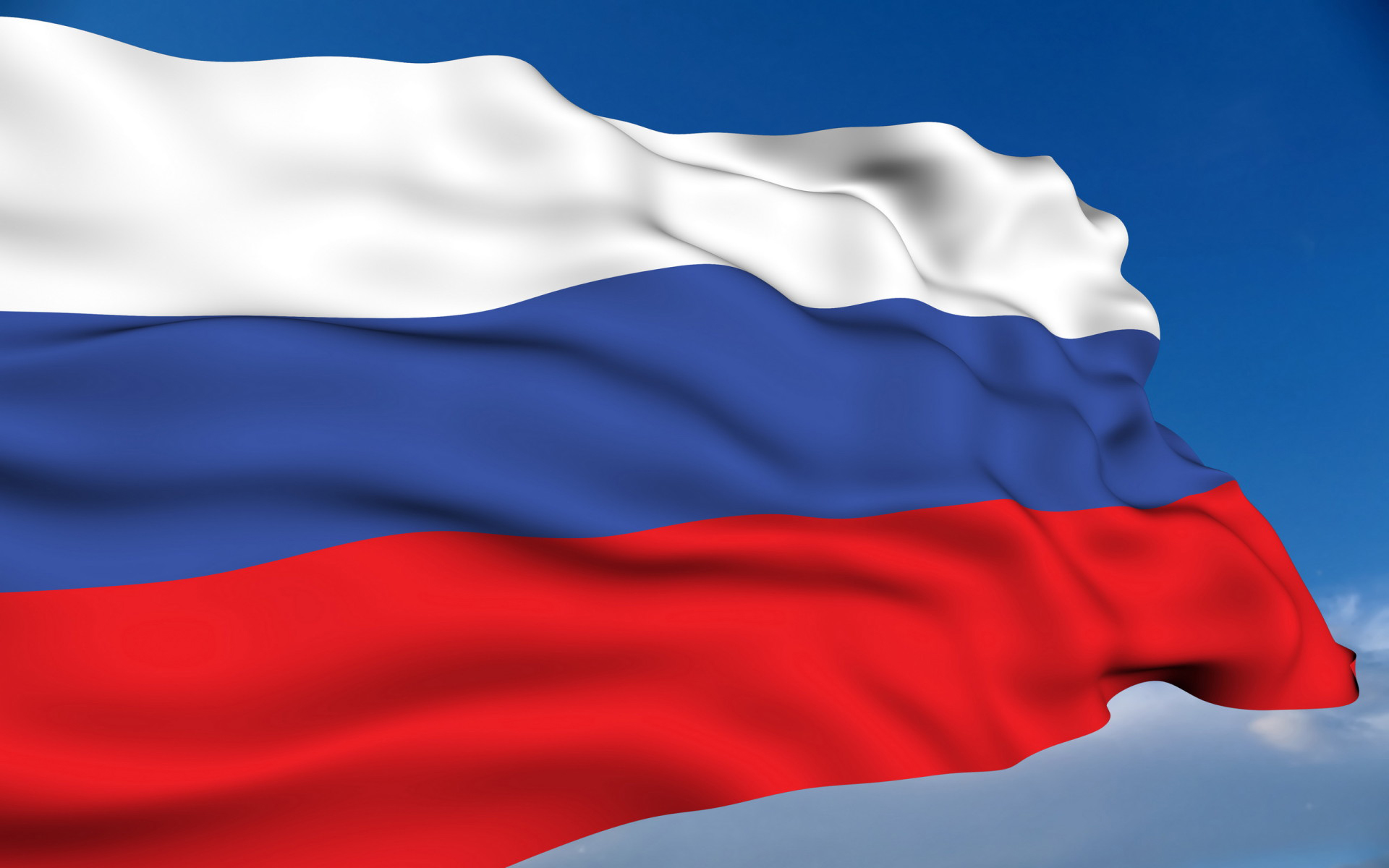 Учебно-методический комплекс по дисциплине «История» для студентов 2 курсов всех специальностейАвтор: преподаватель гуманитарных дисциплин Малышева Ю.В.Наумовка 2014Одобрено 							Утверждено«17»  февраля 2014г. протокол № 9       			      «19» февраля 2014 г. на заседании цикловой комиссии     	 заместителем директора по учебной общих гуманитарных и     			работе ГБОУ СПО «Стерлитамакск-социально-экономических дисциплин	 ский сельскохозяйственный техни-Председатель: Ю.В. Малышева  		кум» 		Мунасыповой З.Р.АннотацияДанная работа содержит учебно-методическое пособие по учебной дисциплине «История» предназначенное для студентов 2 курсов всех специальностей. УМК составлен в соответствии с требованиями ФГОС СПО и содержит рабочую программу учебной дисциплины «История», конспекты лекций по всем темам учебного курса, инструкционно-технологические карты для выполнения практических работ, контрольно-измерительные материалы по дисциплине «История», темы для рефератов и исследовательских работ, а также список основной и дополнительной литературы, Интернет-ресурсов, которые могут использовать студенты при подготовки домашнего задания и выполнения практических заданий.Автор: Малышева Ю.В.Рецензенты:1. Ахметшина А.В. , кандидат исторических наук, старший преподаватель кафедры истории Отечества и МПИ СФ БашГУ2. Валишина Л.Р., преподаватель общих гуманитарных дисциплин ГБОУ СПО РБ «Башкирский республиканский колледж культуры и искусств» Содержаниестр.Введение											31. Рабочая программа дисциплины «История».					52. Теоретический курс.									213. Инструкционно-технологические карты для выполнения практических занятий.											1564. Контрольно-измерительные материалы.					2005. Задания для контрольной работы по дисциплине «История» для студентов 2 курсов											2136. Вопросы для самоконтроля. Темы рефератов и исследовательских работ.												2147. Список рекомендуемых основных и дополнительных источников, Интернет-ресурсов.											216ВведениеВ наше время интеллектуальный потенциал общества стал определяющим фактором его поступательного развития, а образование — одним из гарантов прогресса и национальной безопасности государства. Особое место в процессе обучения и воспитания занимает история. Как наука она универсальна, поскольку объектом ее изучения является всё многообразие событий, явлений, фактов, закономерностей, тенденций, имевших место в жизни человечества. История формирует личность студента, готовит его жить в меняющимся мире с учетом предшествующего опыта, воспитывает патриота своего Отечества и гражданина.Главной целью исторического образования является развитие исторического мышления студентов как основы миропознания, формирование активной гражданской позиции, воспитание ценностно-ориентированной личности, обладающей высокими нравственными качествами, способной к самореализации в условиях современной российской социокультурной ситуации. Цель дисциплины «История» – сформировать у студентов комплексное представление о культурно-историческом своеобразии России, её месте в мировой и европейской цивилизации; сформировать систематизированные знания об основных закономерностях и особенностях исторического развития России; выработать навыки получения, анализа и обобщения исторической информации.Сложность преподавания учебной дисциплины «История» заключается в том что, курс является интегрированным, затрагивает очень большой хронологический период, насыщен событиями и фактами, состоит из всемирной и отечественной истории всех периодов. Одного конкретного учебника, по которому можно было бы вести преподавательскую деятельность нет, и поэтому была поставлена задача, составить учебно-методическое пособие, которое бы позволило оптимизировать учебный процесс, облегчить задачу преподавателю и студентам. Лекционный материал и содержание заданий для практических работ соответствует ФГОС СПО и рабочей программе учебной дисциплины.1. Рабочая программа дисциплины «История»Рабочая программа УЧЕБНОЙ ДИСЦИПЛИНЫистория2013г.Рабочая программа учебной дисциплины разработана на основе Федерального государственного образовательного стандарта (далее – ФГОС) по специальности (специальностям) среднего профессионального образования (далее СПО): 110401 «Агрономия»110809 «Механизация сельского хозяйства»111801 «Ветеринария»230115 «Программирование в компьютерных системах»190631 «Техническое обслуживание и ремонт автомобильного транспорта»Организация-разработчик: ГБОУ СПО «Стерлитамакский сельскохозяйственный техникум»Разработчик:Малышева Ю.В., преподаватель социально-гуманитарных дисциплинСОДЕРЖАНИЕ1. ПАСПОРТ РАБОЧЕЙ ПРОГРАММЫ УЧЕБНОЙ ДИСЦИПЛИНЫИСТОРИЯ1.1. Область применения рабочей программыРабочая программа учебной дисциплины является частью основной профессиональной образовательной программы в соответствии с ФГОС по специальностям СПО 110401 «Агрономия»110809 «Механизация сельского хозяйства»111801 «Ветеринария»230115 «Программирование в компьютерных системах»190631 «Техническое обслуживание и ремонт автомобильного транспорта»1.2. Место учебной дисциплины в структуре основной профессиональной образовательной программы: учебная дисциплина «История» относится к общему гуманитарному и социально-экономическому циклу. 1.3. Цели и задачи учебной дисциплины – требования к результатам освоения учебной дисциплины: В результате освоения учебной дисциплины обучающийся должен уметь: - ориентироваться в современной экономической, политической, культурной ситуации в России и мире;- выявлять взаимосвязь отечественных, региональных, мировых социально-экономических, политических и культурных проблем.В результате освоения учебной дисциплины обучающийся должензнать:- основные направления развития ключевых регионов мира на рубеже веков (ХХ и XXIвв.);- сущность и причины локальных, региональных, межгосударственных конфликтов в конце XX – начале XXIвв.;- основные процессы (интеграционные, поликультурные, миграционные и иные) политического и экономического развития ведущих государств и регионов мира;- назначение ООН, НАТО, ЕС и других организаций и основные направления их деятельности;- о роли науки, культуры и религии в сохранении и укреплении национальных и государственных традиций;- содержание и назначение важнейших правовых и законодательных актов мирового и регионального значения.1.4. Количество часов на освоение рабочей программы учебной дисциплины:максимальной учебной нагрузки обучающегося 58часов, в том числе:обязательной аудиторной учебной нагрузки обучающегося 48 часов;самостоятельной работы обучающегося 10 часов.2. СТРУКТУРА И СОДЕРЖАНИЕ УЧЕБНОЙ ДИСЦИПЛИНЫ2.1. Объем учебной дисциплины и виды учебной работы2.2. Тематический план и содержание учебной дисциплины «История»3. условия реализации УЧЕБНОЙ дисциплины 3.1. Требования к минимальному материально-техническому обеспечениюРеализация учебной дисциплины требует наличия учебного кабинета социально-экономических дисциплин; Оборудование учебного кабинета: посадочные места по количеству обучающихся; рабочее место преподавателя, плакаты, таблицы, схемы, видеофильмы, презентации, карты, атласы, контурные карты, электронные учебные пособия;Технические средства обучения: компьютер с лицензированным программным обеспечением, мультимедиапроектор, телевизор, интерактивная доска;3.2. Информационное обеспечение обученияПеречень рекомендуемых учебных изданий, Интернет-ресурсов, дополнительной литературыОсновные источники: Артемов В. В., Лубченко Ю. Н. История: учебник. – М.: Издательство Мастерство, 2010.Алексашкина Л. Н. Россия и мир в ХХ – ХХI вв. – М.: Просвещение, 2009.Дайнес В.О. История России и мирового сообщества. Хроника событий. — М.: Знание, 2006.История Государства Российского. Жизнеописания. Т. 1—9. — М., 2010.История Отечества с древнейших времен до начала XXI века: Учеб. пособие / Под ред. М.В. Зотовой. - М.: ООО «Издательство Астрель», 2009.Самыгин П.С. История. Ростов н/Д: «Феникс», 2010.Дополнительные источники:Данилов А.А. История России XX в. Справочные материалы. М., 2009. Ионов И.Н. История международных отношений и внешней политики СССР 1917-1987 гг. – М.: Наука, 2007. Государственная власть СССР. Высшие органы власти и управления и их руководители 1923-1991. историко-биографические справочники. – М.: Наука, 2009. Зенькович Н.А. Самые закрытые люди: энциклопедия биографий. М.: «Издательство Астрель», 2006. Зенькович Н.А. Самые открытые люди: энциклопедия биографий. М. : «Издательство Астрель», 2006.Мир в XX веке/Под ред. А.О. Чубарьяна. - М.: Наука, 2010.Отечественная история новейшего времени: 1985-2008: Учебник для вузов / А.Б. Безбородой и др. - М.: РГГУ, 2009.8. Кишенкова. Сборник тестовых заданий. История России. Старшая школа. 10—11 кл. — М.: Просвещение, 2006.9. Хрестоматия по отечественной истории 1914-.г. - М. : Наука, 2006. 10. Хрестоматия по отечественной истории 1946-.г. - М.: Наука, 2006. 11. Хрестоматия по истории государства и права России, М. 2010. Интернет-ресурсы:http://festival.1september.ruhttp://lesson-history.narod.ruhttp://www.history.lact.ru/metodicheskie-razrabotki-po-istorii-i-obschestvoznaniyu/95933http://www.rusedu.ruhttp://www.ipkps.bsu.edu.ruhttp://istorik.org4. Контроль и оценка результатов освоения УЧЕБНОЙ ДисциплиныКонтроль и оценка результатов освоения учебной дисциплины осуществляется преподавателем в процессе проведения практических занятий и лабораторных работ, тестирования, а также выполнения обучающимися индивидуальных заданий, проектов, исследований.2. Теоретический курсТема 1.1. ВведениеНовейшее время — период в истории человечества с 1918 года по нынешнее время. В советской историографии господствовала точка зрения, согласно которой началом новейшего времени считался 1917 год, когда в России произошла социалистическая революция.1 1918—19392 1939—19453 1945—19914 1991 — Настоящее времяДля обозначения периода с 1918 по 1939 год, то есть промежутка между Первой и Второй мировыми войнами обычно используется термин Интербеллум.Основные события:Ряд буржуазно-демократических и социалистических революций в России и других странах.Создание СССР, построение социализма.Великая депрессия в США и ряде Европейских стран (Англия, Франция).Основные изобретения:Полиграф (1921)Тепловоз (1923)Телевидение (1925)1939—1945.Основные события:1 сентября 1939 — 2 сентября 1945 — Вторая мировая война, Великая Отечественная война в СССР, унесшая, по разным подсчетам, жизни от 50 до 72 млн человек.Создание ООН.Основные изобретения:Турбореактивный двигатель (1939), ставший основой современной авиации.Антибиотики (1940), активно применяющиеся и по сей день.Компьютер (1941), ставший впоследствии неотъемлемой частью повседневной жизни многих людей.Атомная бомба (1945) - несмотря на свою мощь, стала одним из залогов стабильности в мире и гарантией отсутствия новых мировых войн (Ядерный паритет).1945—1991.Первый искусственный спутник Земли — символ вступления человечества в космическую эру.Основные события:Появление таких организаций, как ООН, НАТО, ОВД и других.Мир разделился на два «лагеря». «Холодная война» между Западными странами и странами Варшавского договора, включавшая в себя наращивание вооружений, «космическую гонку» и т. д.Быстрый рост уровня жизни в Северной Америке, Европе и Японии.Появление и осознание глобальных экологических проблем (уничтожение лесов, нехватка энергии и воды, снижение биологического разнообразия, загрязнение атмосферы, радиационные аварии, ускорение глобального потепления и т. д.)Полет человека в космос (1961)Начало эпидемии СПИДа.1991 — распад СССР.Основные изобретения:Транзистор (1947)Голография (1948)Водородная бомба (1953)Атомная электростанция (1954)Калькулятор (1954)Спутник (1957)Интегральная схема (1958)Лазер (1960)Томограф (1972)Персональный компьютер (1975)Компакт-диск (1979)Мобильный телефон (1983)Интернет (1984)Высокотемпературные сверхпроводники (1986)1991 — Настоящее время.Основные события:2002 - Введение Евро.2003-2011- Иракская война.Клонирование (биотехнология).2008 - Мировой финансовый кризис2011 - Арабская веснаОсновные изобретения:Открытие углеродных нанотрубок (1991) [1]Создание первых образцов квантового компьютера (2008—2011).Большой адронный коллайдер (2008)Значительное уменьшение влияния церкви на повседневную жизнь в развитых странах.Появление массовой культуры.Население планеты увеличивается: от 1 млрд в 1820, до 2 млрд в 1930, 3 млрд в 1960, 4 млрд в 1974, 5 млрд в 1988, 6 млрд в 2000, 7 млрд в 2011. 9,3 млрд прогнозируется к 2050 году. В истории XX в. ярко проявилась связь между географическим пространством и политикой. Это нашло отражение в радикальном изменении границ государств и территориальном распространении различных социально-политических систем на все большее географическое пространство. Так, в частности, этнические, региональные, исторические, конфессиональные и общественные различия внутри многонациональных империй сделали невозможным существование в XX в. искусственно созданных государств путем механического объединения земель и населяющих их народов. На протяжении столетия происходило политическое освоение географического пространства, что выразилось в становлении независимых государств, политическая и социальная система которых имела различные формы. В течение истекших ста лет проходил процесс формирования основных пространственно-политических центров современной цивилизации, эволюционирующих от традиционно-географических к политико-экономическим: на смену «великим империям» с их многочисленными колониями пришли межгосударственные объединения, включающие в себя страны и народы на основе общих политических, экономических, культурно-исторических и военных интересов.Именно в XX в. определились геополитические основы исторического развития мира. Пространственно-географическое положение стран и народов все больше влияло на политическую модель государственности, социальные и экономические отношения: значимыми, стратегически важными стали не только природная среда и природные ресурсы, но и географическое положение, соседство с другими государствами и народами. Характерными чертами мира в начале XX в. были европоцентризм, деление на метрополии и колонии, зависимые и суверенные государства. Это было порождением предыдущего исторического развития. Освоение пространств в экономическом, политическом и повседневном отношении, начатое несколько веков назад, сменилось иной формулой исторического развития к концу XX в. Политическое развитие теперь определялось балансом сил и интересов в глобальном масштабе.На смену развивавшимся в предыдущие века теориям «цивилизованности» и «нецивилизованности» отдельных народов и государств постепенно приходило понимание разницы культурно-исторических, а точнее, цивилизационных начал в различных географических регионах Земли. Их взаимодействие оказало решающее влияние на мировое политическое пространство. На смену противопоставлению географических понятий Европа, Азия, Африка, имевших культурно-политические и исторические определения, пришли новые понятия — Запад и Восток, которые содержали уже идейно-политические характеристики и свидетельствовали о разделении мира в глобальном масштабе. Однако и эти пространственно-политические характеристики оказались недолговечными, так как в их основе лежал принцип объединения стран по политико-идеологическому признаку. Развитие России и зарубежных стран в XX в. показало многообразие форм культурно-политического пространства и выявило общие тенденции их исторической эволюции.На протяжении всей истории человечества войны являлись ее неотъемлемой частью. Прошедшее столетие не стало исключением. Фактически войны XX в. являлись борьбой за пространство — господство в конкретном регионе или даже во всем мире. Войны как политический, социальный, экономический и культурный феномен были событиями глобального масштаба из-за количества участников, колоссальных жертв и материальных потерь, а также того, как мир менялся по их окончании.Первая и Вторая мировые войны, локальные конфликты и войны малой интенсивности (например, военно-политические конфликты в Афганистане, Анголе, Боснии и т. д.) получали в XX в. идеологическое оправдание, принимая форму межгосударственных или внутриполитических, межэтнических и внутрирегиональных столкновений. В основе войн XX в. лежали политические и идеологические мотивы, а не только решение территориальных вопросов и поражение соперника. Их итогом являлось политическое и идеологическое превосходство конкретных государств или их групп, за которыми стояли национальные интересы держав.В истории XX в. войны сыграли огромную роль как катализаторы крупных политических, социальных и экономических перемен. Психологическая атмосфера конфликта не могла не повлиять как на побежденных, так и на победителей. На протяжении прошедших 100 лет результатом каждой из мировых, не говоря уже о локальных, войн так или иначе становилось перераспределение баланса сил на мировой арене; усиливалось значение тех социальных и политических слоев, которые влияли на принятие военных и политических решений.Войны превратились не только в способ урегулирования политических вопросов на межгосударственном или внутригосударственном (гражданские войны) уровне, но и в метод, позволяющий с помощью угрозы войны добиваться желаемых или компромиссных результатов. Угроза войны в XX в. стала особым социально-политическим феноменом, способствовавшим изменению характера международных отношений, а нередко и влиявшим на внутриполитическое положение в конкретных странах.Экономические последствия войн в минувшем веке были несопоставимы по своим масштабам с теми, что были известны на протяжении предыдущих столетий.Первая мировая война способствовала не только изменению государственных границ, распаду империй, но и созданию новых политических и социальных режимов радикал-экстремистского типа, как, например, большевизма в СССР, национал-социализма в Германии и фашистского режима в Италии. Часть государств выбрала тоталитарные или авторитарные модели устройства общества. В других государствах социально-политические перемены привели к расширению демократических свобод и социальных гарантий. Образование новых независимых государств в Европе в результате распада Австро-Венгерской, Германской и Российской монархий в период войны и после ее окончания изменило политическую карту континента, создав условия и для образования военно-политических союзов, и для появления реваншистских планов.Вторая мировая война стала водоразделом между непрочной системой международных отношений 20—30-х гг. в довоенный период и стабильным разделением мира на противостоящие военно-политические блоки, Западный и Восточный, после войны. «Холодная война» стала новой формой войны XX в. Пятьдесят послевоенных лет, за небольшим исключением периодов снижения накала противостояния, вошли в историю международных отношений как особый этап развития мира во второй половине века.Формирование мировой экономики как совокупности национальных экономик, связанных друг с другом через систему международных экономических отношений, характеризовалось в XX в. сочетанием и столкновением различных тенденций. Решающими фазами этого процесса явились 20—30-е и 70—80-е гг., когда хозяйственные комплексы ведущих государств мира прошли через две кризисные полосы своего развития — Великую депрессию 1929—1933 гг. и структурный кризис 1973—1975 гг.Вступив в новое столетие, страны Европы и Северной Америки оказались перед необходимостью решать целый ряд непростых хозяйственных проблем. Прежде всего речь шла о переходе функций мирового экономического «локомотива» от Великобритании к Германии и США, темпы развития которых диктовали ритм развития другим странам. Далее, важнейшим вопросом начала XX в. стал поиск путей вовлечения отсталых экономик доиндустриального типа на Азиатском и Африканском континентах в систему мирового хозяйства. При этом только одной стране из нескольких сохранявших национальный суверенитет афро-азиатских государств — Японии — удалось осуществить экономическую модернизацию догоняющего типа в довольно сжатые сроки с наименьшими социально-политическими издержками. Наконец, следует отметить еще одну, ключевую для понимания особенностей исторического развития, тенденцию первых трех десятилетий XX в., а именно начало создания социально-регулируемой экономики, т. е. такой, в которой рыночная инфраструктура общества перерастает в общественную инфраструктуру рынка. Другими словами, возникновение системы государственного регулирования экономики, ускоренное мировыми войнами и кризисом начала 30-х гг., сопровождалось формированием систем социального обеспечения, призванных уменьшить зависимость жизненного уровня населения среднего класса — опоры демократии прежде всего от колебаний рыночной конъюнктуры. Крах тоталитарных режимов в Центральной и Восточной Европе показал, что и фашистский, и коммунистический пути развития являются тупиковыми. В то же время мощный рывок, который совершили во второй половине XX в. страны Европы, США, Канада, Австралия, Япония, а в последние два десятилетия и новые индустриальные государства — Сингапур, Южная Корея, Малайзия, Бразилия и другие, явился свидетельством адекватности демократической модели государственного регулирования требованиям индустриального и постиндустриального общества. Не случайно перспективы экономического роста Китая и возрождения России определяются темпом перестройки их национальных хозяйств на новой, рыночной основе. Самой заметной тенденцией мировой экономики второй половины XX в. была научно-техническая революция (НТР), подготовившая качественное изменение типа экономического роста — от экстенсивного к интенсивному увеличению выпуска товаров и предложению услуг, что означает резкий скачок в эффективности использования основных факторов производства — трудовых и природных ресурсов, капитала, информации. Мощными стимулами для первой волны НТР (50—60-е  гг.) явились политические события. Имеется в виду соревнование капитализма и социализма во всех сферах деятельности, включая военную, которое требовало колоссальных материальных затрат, а также распад колониальной системы, продемонстрировавший бывшим метрополиям ограниченность прежней политики безудержного выкачивания ресурсов из регионов Азии и Африки.Современный, второй этап НТР, получивший название «технологическая революция», имеет точку отсчета в середине 70-х гг., когда кризис индустриальной модели экономического развития достиг своего апогея. Он связан с комплексной информатизацией мирового хозяйства и внедрением безмашинных, ресурсосберегающих технологий на базе компьютеров, роботов, современных средств транспорта и связи. В новых условиях на первый план выходит не количество, а качество выпускаемой продукции при повышении удельного веса наукоемких отраслей и невиданном расширении рынка услуг. Кроме того, в отличие от первой волны НТР ее второй этап протекает на фоне окончания «холодной войны», преодоления раскола мира на блоки по идеологическому принципу, осознания большинством стран всей масштабности задач, стоящих перед ними на пороге третьего тысячелетия.В последнее десятилетие специалисты заговорили о плавном переходе к третьей фазе НТР — «биологической революции», открывающей перед человечеством новые горизонты в сфере медицины, генетики и экологии.На протяжении 70—90-х гг. все более заметное место в экономической жизни государств занимали международные организации, интеграционные группировки и транснациональные компании (ТНК). Среди первых наряду с универсальными (ООН) получили развитие специализированные, отраслевые объединения представителей большинства государств планеты либо отдельных ее регионов. Самой влиятельной экономической организацией второй половины XX в. стал Международный валютный фонд (МВФ), решающее слово в котором остается за Соединенными Штатами Америки. В то же время процессы хозяйственного сближения и взаимопроникновения национальных экономик привели к бурному росту интеграционных структур на всех континентах — от создания зон свободной торговли до формирования таможенных и экономических союзов. Наглядным примером служит наиболее продвинутое по пути интеграции объединение — Европейский Союз (ЕС) в составе 15 стран. Очевидно, что задача использования опыта ЕС стоит и перед постсоветскими экономиками на пространстве СНГ. К этому надо добавить значительное усиление влияния ТНК — ядра системы современных международных экономических отношений. Если в 1939 г. их численность не превышала нескольких десятков, то спустя шесть десятилетий она достигла 12 тыс. только головных (материнских) компаний, каждая из которых контролирует десятки и сотни филиалов, дочерних и ассоциированных фирм.Все эти явления поставили на повестку дня целый ряд новых общемировых (глобальных) социально-экономических проблем, среди которых обычно выделяют демографическую, экологическую, энергетическую, сырьевую. Они в высокой степени затрагивают все человечество, требуя для своего решения коллективных усилий народов и правительств большинства стран. Однако глобализация в хозяйственной сфере как процесс достижения некой однородности рыночной среды для всех национальных экономик развивается в условиях сохранения международного разделения труда, формирования многополюсного мира и углубления разрыва в уровнях благосостояния постиндустриального Севера и слабо урбанизированного, в ряде регионов еще доиндустриального Юга.В этой связи России необходимо в кратчайшие сроки преодолеть системный кризис и выйти на магистральную дорогу создания информатизированной, ресурсосберегающей, социально ориентированной рыночной экономики интенсивного типа.Изложение истории XX в. было бы неполным без обращения к такой важной теме, как эволюция социально-политической организации общества. За 100 прошедших лет произошло коренное изменение социальной и политической структуры общества практически во всех странах мира. Полностью трансформировались политические институты, эволюции которых был дан толчок в годы Великой французской революции конца XVIII в. На смену сословной социальной организации пришло классово-корпоративное общество, способное к постоянному изменению и расширению за счет новых социальных слоев. Произошли перемены в системе формирования элит. Появление новых форм организации труда, укрепление экономической самостоятельности граждан развитых государств вело к созданию новых политических систем. Борьба между тоталитарными тенденциями в развитии общества и демократией, проходившая в Европе в межвоенный период, была характерна и для других частей света. Проблема становления гражданского общества оказалась одной из главных для исторического развития мира с конца Первой мировой войны и вплоть до последних лет XX в.Особого внимания заслуживает процесс формирования новой политической системы и социальные изменения в странах, где режим несвободы был установлен после Второй мировой войны, прежде всего в государствах Восточной Европы. Политические и социальные преобразования оказались для них во многом общими, несмотря на национальную историческую специфику. Стала закономерностью дезинтеграция некогда единых союзных и федеративных государств.История XX в. также полна разнообразных по характеру и значимости событий культурной жизни. Можно с уверенностью назвать прошедшее столетие веком превращения культуры из замкнутой сферы духовной деятельности узкого круга лиц для элитных слоев общества в открытую для всех талантливых людей, независимо от их социального происхождения, область приложения интеллектуальных сил. Другими словами, ведущей тенденцией развития культуры XX в. стало ее превращение из элитарной в массовую, рассчитанную на средний уровень образованности и достатка людей.В качестве предпосылок этого процесса следует рассматривать распространение системы образовательных и просветительских учреждений светского типа, повышение уровня грамотности, развитие урбанизации, улучшение средств транспорта и связи. С одной стороны, новое качество приобрели традиционные виды искусства, такие, как изобразительное, музыкальное, танцевальное и др. Вместе с сохранением традиционных высоких форм (например, парадный портрет в живописи, симфония в музыке или классический балет) появился предназначенный для широкой публики так называемый поп-арт как отражение новых направлений (модернизм, конструктивизм, эклектика), так и нетрадиционных жанров (граффити, мюзикл, джаз, рок).С другой стороны, технический прогресс позволил создать оригинальные, не имевшие прецедентов в прошедшие столетия, виды культурной деятельности — кинематограф, радио, телевидение, наконец, видео- и компьютерную графику. Если проследить закономерности эволюции культуры на протяжении XX в., то заметна тенденция к синтезу традиционных культурных ценностей разных народов, что проявляется практически во всех областях жизни современного человека. И в философских учениях, и в пестрой живописной палитре, и в музыкальных композициях мы наблюдаем переплетение и взаимопроникновение культурных пластов, не совпадающих по времени и месту возникновения.Эволюция массовой культуры оказала и продолжает оказывать колоссальное влияние на повседневную жизнь как представителей элитных групп, так и обычных, «маленьких» людей. Постепенное сокращение продолжительности рабочего времени и развитие коммуникаций сделали доступными для большинства населения всевозможные виды отдыха и досуга, среди которых ведущее место принадлежит занятиям в сфере духовной культуры. Более того, с 60—70-х гг. наряду с интеллектуальными формами культурного развития в развитых странах получила распространение практика поддержания высокой физической формы через занятия спортом, туризм и рациональное питание. Другими словами, в общественном сознании произошел сдвиг в направлении достижения здорового духовного и физического образа жизни вместе с укреплением семейных ценностей. Сказанное отнюдь не означает, что прорыв из элитарной в массовую, из ограниченной этноконфессиональными рамками в широкую космополитически открытую культурную среду индустриального общества происходил бесконфликтно. Само его формирование сопровождалось пессимистическими прогнозами философов, социологов, культурологов об исчезновении подлинных духовных ценностей, о наступлении бездушной «машинной» цивилизации, превращении человека в роботизированного потребителя стандартной продукции ремесленников от искусства. Наиболее ярко подобные настроения проявлялись в 20—30-е  гг. среди творческой интеллигенции Западной Европы, столкнувшейся с проблемой оценки тоталитарных режимов правого и левого толка. Именно в этот период мастера культуры вынуждены были решать острые вопросы взаимоотношения с государственной властью, обществом и собственной совестью. Мы имеем в виду противоречия между свободным творчеством и партийностью в искусстве, высокими художественными критериями и зачастую невзыскательным вкусом широких масс, патриотизмом и интернационализмом и т. д. После Второй мировой войны жесткая конфронтация США и СССР, сопровождавшаяся беспрецедентной гонкой ядерных вооружений, с одной стороны, и, как это ни парадоксально, достижениями НТР — с другой, породила новую волну пессимизма в среде деятелей культуры. Многие тогда полагали, что в споре «физиков» и «лириков», безусловно, правы первые, а вторые в перспективе обречены на исчезновение из-за прогресса техники, не оставляющего места для духовных исканий. Однако время показало, что каждый вид и жанр как классической, так и массовой культуры занимает свою «нишу» в социокультурном поле, где могут вполне мирно сосуществовать, например, традиционная библиотека и суперсовременное Интернет-кафе.Продолжавшееся в 50—70-е гг. творческое «соревнование» реалистического и условного (абстрактного) художественного осмысления окружающего мира привело в конце XX в. к возникновению синтетического, так называемого постмодернистского, взгляда на действительность, сочетающего в себе черты обоих ведущих направлений искусства. Новые тенденции в развитии культуры уже постиндустриального общества связаны с распространением компьютерных технологий, открывающих возможности формирования принципиально отличного от реальной среды виртуального культурного пространства.Никогда еще за всю историю цивилизации человечество не сталкивалось с таким количеством проблем, как на пороге XXI в., без решения которых трудно представить дальнейшее поступательное движение по пути социально-экономического прогресса. Большинство специалистов подчеркивают кардинальное значение современного этапа для возникновения так называемого информационного общества, отличительной чертой которого становится «демассофикация», т. е. переход от выпуска однотипных товаров и услуг в расчете на массового потребителя к «точечному», индивидуальному производству. На наших глазах все большее распространение получает предприятие-сеть, которое выступает в виде совокупности хозяйственных единиц, объединенных потоками информации и использующих венчурный (рисковый) капитал для поисковых опытно-конструкторских разработок. Описанные выше тенденции сопровождаются повышением творческого начала (креативности) во всех сферах человеческой деятельности. На смену человеку-«винтику» индустриального общества приходит человек-творец, будь то политик, военный, инженер, рабочий или фермер. Впервые в истории человек становится целью, а не средством, что, однако, снимая старые противоречия, означает появление новых вызовов на фоне ускоряющегося процесса глобализации политической, социально-экономической и духовной сфер.Так, изобретение и распространение глобальной «паутины» компьютерной связи (Интернет) как особой искусственной (виртуальной) среды порождает комплекс вопросов этико-юридического плана о свободе личности, защите ее прав, интеллектуальной собственности, наконец, моральной оценки передаваемой информации, нередко весьма сомнительного с точки зрения нравственности качества.Далее, успехи медицины и генной инженерии, связанные с расшифровкой генома человека и началом точной репродукции в лабораторных условиях живых организмов (клонирование), уже вызвали бурные дискуссии специалистов и общественности о допустимости подобных экспериментов и перспективах исследований в этой области.Сами процессы формирования однородного урбанизированного социокультурного пространства, получившие заметное ускорение в последние десятилетия, заставляют нас обратиться к проблеме сохранения национального своеобразия, особенно в духовной сфере. Возможно, что одним из наиболее ярких примеров довольно успешного решения этой задачи выступает Япония, народ которой сумел установить баланс между участием страны в системе мировой экономики и бережным отношением к традициям предков. Совокупность хорошо известных глобальных проблем — предотвращения термоядерного военного конфликта, неконтролируемого демографического роста в бедных странах и прогрессивного старения населения в богатых, нарушения экологического равновесия, поиска новых источников сырья и энергии, продолжения исследований космоса и Мирового океана — пополнилась в последние годы еще двумя: невиданным всплеском международного терроризма, захлестнувшего города и развитых, и развивающихся стран, а также угрожающим ростом религиозного экстремизма, особенно в исламских государствах. Масштабность и многоаспектность вызовов, с которыми столкнулось человечество на пороге третьего тысячелетия, требует глубокого осмысления и соответствующих ответов, способных обеспечить прогрессивное развитие цивилизации.Тема 1.2. Перестройка в СССР и распад советского лагеря1. Перестройка 1985 – 1991гг.С середины 80-х годов произошел переход истории советского общества в принципиально новое качество. Новая эпоха, начало которой было положено в марте-апреле 1985 года, получила наименование «перестройки». Научных оценок этих событий пока еще достаточно немного. Сторонники перемен обуславливают события объективными причинами, противники считают, что эти меры были искусственными, проведенными посредством иностранного влияния или даже при участии потусторонних сил. В этой связи необходимо отметить, что экономика советского общества к середине 80-х годов действительно вступила в предкризисное состояние: абсолютное господство плановой системы тормозило перевод народного хозяйства на рельсы научно-технической революции, производство развивалось в условиях преобладания в ряде отраслей ручного труда, низкой производительности. Эти проблемы были осознаны руководством страны задолго до 1985 года (в частности, руководством Ю.В. Андропова). Первые два года перестройки были периодом возврата к прежним андроповским планам экономических реформ, с определенными коррективами, внесенными новым главой государства — М.С. Горбачевым. Преобразования в экономике были затем дополнены реформированием политической сферы. Ученые в настоящее время сходятся во мнении, что у руководства страной отсутствовала четкая концепция преобразований, стратегия реформ. Первоначально Горбачев заявил, что все делается для укрепления социализма, не собираясь менять основу советского государства, однако фактически политика демократизации не только привела к крушению советского режима, но и обернулась развалом самого государства — Советского Союза.Периодизация перестройки. В истории перестройки можно условно выделить три этапа:март 1985 — январь 1987 — период экономических реформ, разрабатывающихся в рамках традиционных механизмов хозяйствования. Главным принципом было объявлено «ускорение социально-экономического развития», разрабатываются планы по схеме директивного планирования;1987 - 1988 гг. Лейтмотивом периода стали решения январского пленума ЦК КПСС, на котором заявляется о намерении партии радикально демократизировать общество и внутрипартийную жизнь. Данные решения были дополнены резолюциями XIX партконференции (июнь .). направленными на создание гражданского общества;3) 1989 — 1991 гг. Период размежеваний и расколов в лагере перестройки, ознаменовавшийся резким изменением соотношения сил в пользу радикальных реформаторских группировок. Кризис политики Горбачева приводит к неудавшейся попытке консерваторов предотвратить распад СССР.Экономические реформы. Официальной датой отсчета перестройки можно считать апрельский пленум ЦК КПСС 1985 года. Согласно решениям пленума, предполагалось осуществить техническое перевооружение и модернизацию производства, ускоренное обновление, прежде всего, машиностроительной отрасли. В дополнении к этим мерам руководство приняло несколько скороспелых решений, в частности, усиление борьбы с пьянством. Несмотря на некоторые достижения, экономический эффект от этих мер был отрицательным: снизились поступления в бюджет, теневая экономика быстро удовлетворяла спрос на алкогольные напитки. В целом, в 1985—1986 гг., реформирование осуществлялось с применением обычных схем государственного управления (пытались, к примеру, повысить ответственность предприятий за выполнение договоров, вводили госприемку продукции), однако, ускорить социально-экономическое развитие посредством этих мер не удалось. К середине 1987 года относится новый этап экономических преобразований, — расширяются права предприятий: часть из них переводится на хозрасчет, самоуправление. Правительство намеревалось ввести договорные цены на некоторую продукцию. В целом, руководство стремилось сформировать экономическую структуру, характеризующуюся функционированием рыночных механизмов в рамках командно-административной системы. При этом роль министерств и ведомств оставалась ведущей. Предприятию навязывали потребителя. Свобода производственной деятельности рассматривалась по остаточному принципу (цены в основном устанавливались сверху). Все же частичная децентрализация производства дала некоторые положительные результаты: показатели советской экономики несколько возросли, в том числе на 5 % в сельском хозяйстве. Необходимо отметить, что данные результаты в значительной степени определялись ростом инвестиций и одновременно сопровождались увеличением бюджетного дефицита (в 1986 году он вырос почти втрое). Отсутствие реальных сдвигов в экономическом развитии и уже проявляющийся финансовый кризис привели руководство Горбачева к мысли о необходимости более радикальных экономических реформ. Выход из тупика виделся политической элитой в легализации частной собственности. Еще в конце 1986 года выходит закон об индивидуальной трудовой деятельности (ИТД), в мае . — закон о кооперации (здесь разрешалось использовать наемный труд). Колхозники получили возможность создавать арендные и подрядные коллективы. В 1990 году правительство издает закон о малых предприятиях: данные предприятия имели определенный юридический статус, получали в рамках большого предприятия определенную самостоятельность. В том же году выходит закон об аренде, согласно которому трудовой коллектив мог брать в аренду свое предприятие.Последствия экономической перестройки общества. Законодательные основы перестройки экономических отношений были в основном заложены к концу периода (в 1989 — 1990 гг.). Начался процесс отделения хозяйственной деятельности от законодательной, исполнительной власти государства. Образовалась двойственная структура условий хозяйствования: только часть предприятий приобрела свободу предпринимательской деятельности, другая продолжала функционировать в рамках командно-административной системы. Государственная исполнительная власть не сумела перестроить свою деятельность в соответствии с требованиями рыночной экономики. Рыночные механизмы были вынуждены действовать в условиях прежней системы: сохранялся госзаказ, лимитирование продукции. Те же кооперативы лишались возможности свободно закупать средства производства. В итоге деятельность большинства из них сводилась к спекуляции. Что же касается государственных предприятий, то они были поставлены в крайне тяжелое положение: труд на них становился все менее престижным, прокатилась волна забастовок. Экономика страны вступила в глубокий кризис. В 1991 году спад производства составил 11 %, дефицит бюджета — 20 — 30%, а внешний долг достиг 103,9 млрд. долларов. Кризисный процесс грозил стать нерегулируемым. Провал политики перестройки экономики в СССР, распад страны ставил на повестку дня проведение реформ уже в российском масштабе.Практически одновременно, параллельно с процессами реформирования экономики? руководство предприняло попытку преобразовать политическую систему общества. Теоретической платформой идеологов перестройки являлась концепция общечеловеческих ценностей (сюда включались как экономические, так и политические принципы). Товарно-рыночные отношения, индивидуально-трудовая собственность должны были быть дополнены демократизацией общества, борьбой с бюрократией, гласностью, правовой реформой. Советы предполагалось преобразовать в соответствии с законами парламентаризма. Было решено созвать съезд народных депутатов, который должен был сформировать Верховным совет, являющийся постоянным органом. Данные решения фактически перевернули весь ход советской истории.В марте 1989 года состоялись первые в истории СССР альтернативные выборы, которые вызвали небывалую активность избирателей. Первый съезд стал действительно историческим событием, здесь впервые прозвучала критика в адрес руководства страны, что уже само по себе было беспрецедентным явлением. Постепенно идеи XIX партийной конференции начинали работать против самого аппарата, так как ему все больше угрожала оппозиция. Радикальное крыло Верховного совета образовало Межрегиональную депутатскую группу (Афанасьев, Попов, Ельцин), которая стала вносить свои идеи в сознание десятков миллионов людей. Радикалы делали упор на необходимости демонтажа командно-административной системы, предложив реформу по передаче всей власти Советам, лишением ее КПСС. В 1989 году руководство Горбачева впервые столкнулось с кризисом доверия. Непосредственной причиной падения авторитета власти стал резко растущий дефицит товаров народного потребления, политическая нестабильность, рост преступности. Большинство населения, по данным социологических опросов, поддерживало требования радикалов. Демократическое движение в этот период разрабатывает новую стратегию, согласно которой сначала необходимо было завоевать власть в стране, а потом проводить в ней реформы. Радикально настроенные депутаты создали блок «Демократическая Россия», в программу которого входило сочетание рынка и системы государственных рычагов экономического стимулирования. В самой КПСС образуется демократическая платформа (Ельцин, Травкин, Гдлян), ставящая задачей завоевание центральных позиций в партии.С другой стороны в рядах партии формируется и консервативно настроенная часть, состоящая из лидеров партийной номенклатуры, не желавших никаких перемен в обществе.1990 — 1991 гг. Кризис политики Горбачева. Предпосылки переворота августа 1991 года. В условиях фактического раскола Верховного Совета, КПСС и общества в целом на сторонников и противников преобразований советского строя формальный глава государства М.С. Горбачев занимает центристскую позицию. В 1990 — 1991 Горбачев пытается найти компромисс с радикалами: в этот период он признает ошибки К. Маркса, заявляет о необходимости использования опыта западной социал-демократии. Далее Горбачев соглашается с требованием радикалов об. отмене шестой статьи Конституции СССР («главенствующая роль КПСС»), предлагает избрать президента — главу советского государства. На третьем съезде народных депутатов Горбачева избирают президентом СССР. Однако принятие президентства не усилило, а напротив, ослабило его позиции. Горбачев не был избран всенародно, не получив, тем самым, необходимую легитимность избрания. Новый президент не смог создать крепкую вертикаль президентской власти взамен прежней дискредитировавшей себя партийно-государственной системы. Заняв президентскую должность, Горбачев не выдвинул ни одной позитивной идеи. Политическое влияние президента неуклонно падало. Верховный совет РСФСР возглавляет ярый противник Горбачева, один из лидеров радикальных реформаторов, Б.Н. Ельцин. Радикалы получили власть в Московском (Попов) и Ленинградском Советах (Собчак). Победа 12 июня 1991 года в первом же туре президентских, выборов в РСФСР Ельцина также свидетельствовала о расшатывании старого номенклатурного строя. В этой ситуации Горбачев был поставлен перед выбором: или поддержать силы, ориентирующиеся на силовые методы сохранение старых структур власти, или окончательно встать на сторону демократов. Президент выбрал путь политического наблюдателя и тем самым предрешил свою судьбу. Своим бесконечным лавированием, тактикой уступок Горбачев подтолкнул часть высшего руководства к принятию чрезвычайных мер (августовский путч .). События августа 1991 года и последовавший за ним распад СССР фактически завершил эпоху перестройки, как курса на обновление социализма. Некоторые исследователи, правда, считают, что перестройка окончательно завершилась в 1993 году, выделяя события октября 1993 года в качестве конечной стадии четвертого этапа перестройки, прошедшей уже без активного участия ее главного архитектора — М. Горбачева и многих ее сторонников.В чем заключаются причины провала политики перестройки? Во-первых, необходимо отметить, что горбачевское руководство не смогло выработать четкой стратегии, концепции реформирования. Сами реформы проводились крайне непоследовательно: не завершив преобразований в экономической сферы, Горбачев и его сторонники сразу перешли к реформе политической системы. Государственный аппарат оказался не в состоянии регулировать рыночные отношения, ввести четкие правила их функционирования.Во-вторых, ошибочной следует признать попытку руководства страны сконцентрировать гигантские ресурсы на подъеме машиностроения. Как известно, львиную его долю составляли предприятия военного комплекса, В итоге на рынок была выброшена огромная денежная масса, не имеющая товарного покрытия. В последующие годы объем денежной массы постоянно возрастал. Этому способствовала и масштабная денежная эмиссия (в 1991 году она была больше, чем за последние 15 лет). Ощущение полной безнадежности дополняли и пустые полки магазинов. Были израсходованы практически весь золотой запас и валютные резервы страны. В результате «шоковая терапия» (радикальные экономические реформы начала 90-х годов) оказалась, как считают сейчас многие ученые, единственным возможным выходом из создавшегося положения.2. Советская культура в годы перестройкиПроисходящие в культуре в 90-е гг. изменения явились следствием отказа от государственного регулирования этой сферы общественной жизни. Положительными моментами этого процесса стал отказ от государственной идеологии, цензуры, обретение подлинной свободы творчества. Но одновременно резко сократилось государственное финансирование образования, науки, учреждений культуры, частично – театров, музыкальных коллективов, библиотек. Фактически лишились государственной поддержки литература, изобразительное искусство, кино.Так же действовал так называемый «остаточный принцип» финансирования, когда действовала программа «Сохранения и развития культуры и искусства». В ней главное внимание уделялось спасению важнейших объектов национальной культуры. Десятилетия действия «остаточного принципа» привели к глубокому кризису культуры, осложненному стремительным развитием рыночных отношений в 90-е годы. Дома культуры, библиотеки, театры, кинотеатры стали вынуждены искать небюджетные источники финансирования, заниматься поиском спонсоров, сдавать свои помещения в аренду коммерческим организациям. Тем самым были созданы экономические предпосылки для разрушения инфраструктуры сферы культуры и постепенного превращения традиционных учреждений в особый вид коммерческих предприятий, ориентированных не на решение собственно культурных задач, а на получение прибыли.Реформы, начатые партийным руководством во главе с М.С. Горбачевым в 1985г., оказали огромное воздействие на все отрасли культуры. Решающее значение имела политика гласности, а также смягчение или частичный пересмотр некоторых постулатов официальной идеологии. Классовый подход с его идейной непримиримостью постепенно вытеснялся приоритетом общечеловеческих ценностей и «социалистического плюрализма» мнений. Ослабление цензуры вызвало бурный поток публикаций на ранее запретные темы. На первый план выдвинулись обсуждение и осуждение «деформаций социализма», которых накопилось немало за 70 лет существования советской власти. Быстро росли тиражи журналов и газет. Периодика оказывала громадное влияние на общественное сознание. Постепенно процесс расширения гласности стал выходить из берегов, заданных партийными реформаторами. Антисталинский критический заряд публицистики перерастал в антикоммунистический. Идеологии перестройки был нанесен серьезный удар. Произошел поворот в политике в области литературы и искусства. В этом отношении заметным событием стал V съезд Союза кинематографистов, состоявшийся в мае 1986г., на котором впервые прозвучала публичная критика государственного вмешательства в творческий процесс и благодаря которому была отменена практика утверждения сценариев и получения санкции Госкино на выпуск фильмов в прокат, а в последующие два года государственное управление кинопроизводством и кинопрокатом было почти полностью свернуто. Культурно-информационное пространство расширялось. Массовый читатель получил доступ к литературе, которая годами находилась в «спецхранах». За два-три года «толстые» литературно-художественные журналы вернули читателям десятки произведений ранее запрещенных авторов. Перестройка принесла большие перемены в международные контакты СССР. Противостояние двух систем постепенно уходило в прошлое, падение Берлинской стены в 1989г. символизировало конец «холодной войны». «Железный занавес», отделявший страну от внешнего мира, исчез, как и идеологические фильтры, контролировавшие информацию извне. Массовая западная культура потоком хлынула в СССР, осваивая новый рынок. Расширялся культурный обмен. Налаживались отношения с русским зарубежьем, хотя этот процесс шел нелегко. В отличие от западной общественности, бывшие советские граждане, эмигранты «третьей волны», настороженно отнеслись к перестройке. Нестабильность политической и экономической ситуации и упрощение процедуры выезда из страны привели к новой волне эмиграции из страны, которая носила преимущественно национальный характер (еврейская и немецкая эмиграция). В годы перестройки углубился процесс размежевания интеллигенции. Многие ее представители поддержали реформаторский курс партии. Властителями дум стали журналисты и ученые, авторы ярких публицистических статей Г. Попов, И. Клямкин, В. Селюнин, Н. Шмелев. Большой общественный резонанс имел публицистический сборник «Иного не дано», вышедший в 1988г. под редакцией Ю.Н. Афанасьева. Из научной среды вышли многие политические деятели. Другая часть интеллигенции находилась в оппозиции курсу Горбачева. Манифестом ортодоксально-коммунистического течения прозвучала статья преподавателя ленинградского вуза Н. Андреевой «Не могу поступиться принципами», опубликованная в газете «Советская Россия» в марте 1988г. Среди лидеров национально-патриотического течения оказались известные писатели В. Солоухин, В. Белов, В. Распутин, Ю. Бондарев. Они выступали против «вестернизации» страны и констатировали наличие «гражданской войны» в литературе.Идейные и политические разногласия раскололи некогда единые творческие союзы. Из парадных казенных мероприятий съезды творческой интеллигенции превратились в острые дискуссии. Появлялись новые творческие объединения и коллективы. Курс на демократизацию предполагал расширение самостоятельности трудовых коллективов. Научные лаборатории и институты, вузовские кафедры, театральные коллективы получили право выбирать руководителей. В годы перестройки кардинально изменилось отношение государства к религии и церкви. Перелом произошел в 1988г., когда Русская православная церковь отмечала 1000-летие крещения Руси. Началось восстановление закрытых за годы советской власти монастырей и церквей. Были сняты запреты на религиозное обучение, распространение религиозной литературы и предметов культа.Перестройка внесла некоторые коррективы в школьную реформу, реализация которой началась в 1984 г. В духе лозунга на «ускорение» была выдвинута задача всеобщего компьютерного обучения школьников. Однако, как и многие начинания тех лет, компьютеризация осталась лишь красивым призывом. На практике реформа свелась к введению 11-летнего срока обучения, частичному пересмотру учебных программ и повышению зарплаты учителям. В 1988г. был взят новый курс в развитии школы: отказ от тотальной унификации и профессионализации общеобразовательной школы, всесторонняя демократизация и гуманизация образования. Суть новой реформы заключалась в смене статичной модели образования, ориентированной на воспроизведение существующей структуры, на динамичную, нацеленную на будущее. Предусматривалось введение обязательного образовательного минимума в объеме девятилетнего обучения. Среднее 11-летнее образование объявлялось не обязательным, как раньше, а всеобщим, т.е. государство гарантировало его доступность. Снижение обязательного образовательного минимума должно было улучшить качество обучения и избавить школы и ПТУ от «балласта».Начавшаяся реформа изменила облик советской школы. Появились новые типы учебных заведений (лицеи, гимназии), ослабла регламентация школьной жизни, по-новому стали преподаваться предметы гуманитарного цикла. Как отмечалось выше, в 90-е гг. происходил переход к новой схеме функционирования культуры: образование, наука должны были приспособиться к рыночным отношениям, искусство – искать меценатов для своего существования. Происходит глобальная коммерциализация культуры, полная ее зависимость от рекламодателей. Несмотря на все трудности, на достаточно высоком уровне находится российская система образования. Сохраняется определенный государственный контроль в этой сфере (обязательные государственные образовательные стандарты, единая форма аттестата, диплома). Средняя и высшая школа приспосабливались к новым условиям работы, вводя дополнительные платные учебные курсы, открывая частные образовательные учреждения. Однако этот процесс тормозится низкой в большинстве регионов покупательной способностью населения. Особенно много всевозможных изменений пришлось претерпеть школьной системе образования. В начале 1990-х гг. школа получила возможность отказаться от обязательного государственного минимума предметов, появилось множество скоропалительно составленных учебников, что привело к нарушению преемственности средней и высшей школы, снизило общий уровень подготовки школьников. Обязательным и бесплатным осталось только девятилетнее образование, бесплатность полного среднего образования не гарантировалась. Все эти действия являлись шагом назад по сравнению с ситуацией конца 1980-х гг.Новая редакция закона «Об образовании» в январе 1996г. закрепила полное среднее образование в качестве общедоступного и бесплатного. Однако, вследствие крайне низкой оплаты учителям, которая и выплачивается не вовремя, в 1990-е гг. начался и продолжался массовый отток педагогических кадров из школ. Уходят, как правило, наиболее талантливые учителя среднего возраста. Молодые выпускники педагогических вузов также не стремятся пойти в школу. В итоге российская школа в начале XXI в. испытывает огромный кадровый голод, который особенно ощутим в глубинке и регионах, где местные власти не могут доплачивать работникам образования. Несмотря на тяжелое положение в системе образования в конце 1990-х гг. вырос престиж высшего образования, увеличились конкурсы в вузы, старшие классы престижных школ. Во многих средних учебных заведениях появились профильные классы, с углубленным изучением отдельных дисциплин. В большинстве государственных вузов были созданы коммерческие отделения, в том числе и для желающих получить второе высшее образование, аспирантура частично так же стала платной. В вузах в качестве вступительных экзаменов проводится эксперимент с единым государственным экзаменом, который предусматривает засчитывать выпускные экзамены в школах в качестве вступительных в вузы. В этом случае потенциальный абитуриент может подавать свои документы сразу в несколько учебных заведений и быть зачисленным в тот, где его документы прошли конкурсную комиссию. Для естественных и точных наук годы перестройки стали временем больших кадровых потерь. Перед учеными открылись легальные возможности получить работу в зарубежных университетах и научных институтах. Высокий авторитет советской научной школы и низкая оплата научно-исследовательского труда в СССР привели к заметной «утечке мозгов», особенно в физике, математике, химии и биологии.Значительные изменения произошли в системе общественных наук. Идеологизация сменилась оживлением в обществоведении, научным поиском, частичным открытием архивов. В этих условиях определяющее значение имеет историческое образование. Историческое образование, по мнению исследователей, помогает выйти за рамки узкого профессионализма, противоречит технократизму и односторонности. В современных условиях важным фактором общественной жизни стал интерес к «белым пятнам» отечественной истории. Значительными тиражами стали переиздаваться труды корифеев исторической науки – Н.М. Карамзина, С.М. Соловьева, В.О. Ключевского, С.Ф. Платонова. В 1989-1997 гг. были опубликованы труды последователя Г.В. Вернадского, историка, гуманиста и мыслителя Л.В. Гумилева: «Энтогенез и биосфера Земли», «Древняя Русь и великая Степь», «От Руси к России» и др. Обосновывая свою теорию (влияние энтогенетического фактора), он, подобно Н.К. Рериху, подтверждает единство Человека и Природы, призывая к национальной и духовной терпимости. В научно-техническом плане Россия продолжает отставать от ведущих мировых держав. Кризис фундаментальной и прикладной науки 1990-х гг. обусловлен двумя причинами. Во-первых, резким сокращением государственного финансирования науки – примерно в 20 раз по сравнению с 80-ми гг. В среднем расходы на науку предусмотрены в размере 2,6 – 2,7% от расходной части бюджета. В среднем в 14 раз сократился объем государственных заказов на военные научно-исследовательские и опытно-конструкторские разработки. Очевидна тенденция к свертыванию инновационного потенциала. Конкурсы на получение грантов не выправляют положения, а подкармливают лишь часть одних и тех же научных работников, прежде всего из Москвы. Лишь очень немногие научные коллективы смогли приспособиться к рыночным условиям, организовав собственное производство технических новинок или находя покупателей за границей. Во-вторых, отсутствие государственной стратегии науки, что выразилось в сохраняющейся устаревшей системе ее организации. Появилась масса академий, в том числе и на общественных началах, которые присуждают звания академиков за установленный ими денежный взнос практически каждому желающему, а также деятелям высшей школы, которые не в состоянии получить звания академика своего отделения РАН (прежде всего это руководящий состав региональных вузов).Отсутствие государственного управления и контроля науки привело к тяжелой растрате научного потенциала: «утечка мозгов» за рубеж и в коммерческие структуры. Число работающих ученых в сфере науки сократилось за 1990-е гг. с 4,2% до 2,5% от общего числа занятых в национальной экономике. Исследовательская и приборная база российской науки, которая соответствует по оснащенности 26% от оснащения мировых научных учреждений. В итоге только примерно 10% российских научных работ являются конкурентоспособными на мировом рынке научной продукции.За годы перестройки произошли принципиальные изменения во взаимоотношениях художественной культуры с властью и обществом. С одной стороны, литература и искусство избавились от идеологического диктата, с другой – художественные произведения перестали играть роль единственного «клапана» для выхода социальных настроений. В первые перестроечные годы роль литературы была чрезвычайно велика.В отечественную культуру возвращались ранее запрещенные произведения. С середины 80-х гг. стали печататься стихи Н. Гумилева, В. Ходасевича, Г. Иванова, проза и стихи В. Набокова. Широко издавались произведения М. Цветаевой, М. Булгакова, А. Ахматовой, А. Платонова, А. Солженицына. В 1987г. был опубликован роман Б. Пастернака «Доктор Живаго», за который автор получил Нобелевскую премию и в то же время был исключен из Союза советских писателей, в 1988 г. – роман В. Гроссмана «Жизнь и судьба», изъятый в начале 60-х гг. органами госбезопасности, в 1989 г. – «Архипелаг ГУЛАГ» А. Солженицына, за который автор расплатился высылкой из страны. Шаг за шагом журналисты расширяли пространство гласности. Открыв свои запасники, литература отнюдь не иссякла – изменилась роль, которую она традиционно играла в российском обществе. Художественная литература перестала быть единственным средством для выражения гражданской позиции, единственным источником слов правды. Обострение политической борьбы, ухудшение экономической ситуации, конкуренция с телевидением переключали общественное внимание с книжных новинок на текущие события.Эти процессы влияли и на театральную аудиторию. Театр, бывший в доперестроечные годы и в начале перестройки рупором общественных идей, вынужден был уступить драме жизни. Театральный репертуар стал более разнообразным, появилось множество новых театров и студий, но зрительские залы пустели. Перестройка в кино началась с выхода на экран «полочных» фильмов: «Тугой узел» (режиссер М. Швейцер), «Проверка на дорогах» и «Мой друг Иван Лапшин» (режиссер А. Герман), «Агония» (режиссер Э. Климов), «Комиссар» (режиссер А. Аскольдов). Получила развитие кинодокументалистика, тематический диапазон которой расширился – от освещения «белых пятен» истории до постановки острых социальных проблем. По мере ослабления идеологического диктата в киноискусстве все более заметным становился диктат рынка. Фильмы Ф. Феллини, И. Бергмана, А. Тарковского, вышедшие большими тиражами на экраны, очень быстро были вытеснены массовой американской кинопродукцией.В искусстве 1990-е гг. породили несколько новых тенденций. Во-первых, российская культура оказалась свободной для творчества, открыта для мира. Итогом стало включение в нее всех художественных форм и стилей. В театре продолжали работать старейшины советского театра О. Ефремов, В. Плучек, М. Захаров. Режиссерами новой волны можно назвать В. Фокина, П. Фоменко, К. Райкина, Р. Виктюка, в музыкальном театре – В. Гергиева. Мировую известность приобрели певцы Д. Хворостовский, Н. Басков. На западный рынок стали проникать российские ленты Н. Михалкова, С. Бодрова, Е. Сокурова. В 1995 г. фильм Н.С. Михалкова «Утомленные солнцем» получил премию «Оскар» американской академии киноискусства как лучший зарубежный фильм года.Государство поддерживает искусство в основном тогда, когда речь идет об организации массовых, юбилейных торжеств (50-летие Победы, 300-летие Российского флота, 300-летие города Санкт-Петербурга). Выделялись средства на восстановление храма Христа Спасителя, монументальную скульптуру. Можно выделить обелиск Победы и многофигурную композицию в «Трагедия народов» на Поклонной горе в Москве, памятник Г.К. Жукову на Манежной площади и монумент Николаю II в подмосковном селе Тайнинское (взорван 1 апреля 1977года неизвестными). Однако, художественные достоинства ряда скульптурных композиций, в частности таких известных и финансируемых авторов как М. Шемякин и З. Церетелли вызывают у большинства ценителей скульптуры сомнения.Мы видим, что культурное развитие страны в период перестройки содержало в себе множество как положительных, так и отрицательны черт.Так, решающее значение имела политика гласности, а также смягчение или частичный пересмотр некоторых постулатов официальной идеологии. Был объявлен плюрализм мнений, что привело к тому, что массовый читатель получил доступ к литературе, которая годами находилась в «спецхранах». «Железный занавес», отделявший страну от внешнего мира, исчез, как и идеологические фильтры, контролировавшие информацию извне. Массовая западная культура потоком хлынула в СССР, осваивая новый рынок. Расширялся культурный обмен. В сфере образования также появилось много нововведений: появлялись новые виды учебных заведений (лицеи, колледжи), гражданам предоставлялась возможность получить второе высшее образование на платной основе. С другой стороны, резко сократилось государственное финансирование образования, науки, учреждений культуры, частично – театров, музыкальных коллективов, библиотек. Фактически лишились государственной поддержки литература, изобразительное искусство, кино. Действовал так называемый «остаточный принцип» финансирования, когда действовала программа «Сохранения и развития культуры и искусства». В ней главное внимание уделялось спасению важнейших объектов национальной культуры. Десятилетия действия «остаточного принципа» привели к глубокому кризису культуры, осложненному стремительным развитием рыночных отношений в 90-е годы.В научно-техническом плане Россия продолжает отставать от ведущих мировых держав. Кризис фундаментальной и прикладной науки 1990-х гг. обусловлен двумя причинами. Во-первых, резким сокращением государственного финансирования науки. Во-вторых, отсутствие государственного управления и контроля науки привело к тяжелой растрате научного потенциала: «утечка мозгов» за рубеж и в коммерческие структуры. Молодым российским ученым было вполне реальной проявить себя и найти работу за рубежом, где перед ними открывались широкие перспективы роста.Культура советского периода – сложная, многообразное явление. По российской традиции, поставив человека в центр своих поисков и надежд, она внесла, несмотря на противоречивое развитие, много яркого и неповторимого в мировую культуру.3. «Новое политическое мышление»Перестройка в СССР привели к качественно иной ситуации в международных делах. Вопрос сохранения человеческой цивилизации требовал нового подхода к существующей реальности. В Советском Союзе это нашло отражение в политике нового мышления. Сам М. С. Горбачев определяет новое политическое мышление так: «Новое мышление не попытка выдумать какую-то умозрительную схему…Это реакция на философском, а потом и на политическом уровне на те вызовы, с которыми встречаются и отдельные страны, и весь мир на данном переломном этапе».Сложно дать определение новому мышлению, но можно выделить особенности его. В. И. Мальков определяет его как «точное, научно обоснованное определение главных, коренных вопросов современной эпохи, установление внутренней взаимосвязи между ними и нахождение оптимальных средств и методов их решения». Это определение не в полной мере отражает идею, заложенную в новое политическое мышление. Полнее его определил А. Н. Яковлев. Особенности нового мышления он видит в следующем:Во-первых, необходимо обращение ко всему тому новому, перспективному, что отличает современный мир, определяет его неповторимость и наиболее вероятные тенденции его развития. Во-вторых, новое политическое мышление во главу угла ставит идею развития в самой прямой и непосредственной форме.В-третьих, новое политическое мышление — это глубокое переосмысление всех традиций силовой политики, выход далеко за ее пределы. Замену их формами политического, правового разрешения противоречий и конфликтов.Идея гуманизма перестройки является важным фактором во всех ее проявлениях.К. Н. Брутенц определяет принципиальные положения «нового политического мышления» следующим образом: «Это — взаимосвязь и взаимозависимость мира. Это — приоритет общечеловеческих интересов над классовыми. Это — решение конфликтов не военным, а политическим путем и обеспечение безопасности с помощью политических средств. Это — отказ от формулы мирного существования как формы классовой борьбы и деидеологизация внешней политики. Это — право за каждым народом выбирать свою судьбу. Это — посторенние международных отношений на основе баланса интересов и взаимной выгоды, а не соотношения сил. Это — констатация факта, что безопасность может быть только взаимной. Это — строгое соблюдение принципа равноправия во взаимоотношениях и невмешательство во внутренние дела…». Данное заключение о суть «нового политического мышления», очевидно, наиболее точно отражает идею этого явления. Нельзя не согласиться с исследователем в определении масштаба и значения перестройки.В условиях, когда огромные ядерные потенциалы сосредоточены у двух сверхдержав, важность советско-американского урегулирования не вызывала ни у кого сомнений. Примат общечеловеческих ценностей явился сутью «нового мышления» в международных делах. Эта инициатива, и конкретные шаги СССР получили широкий международный резонанс и поддержку во многих странах мира.Перестройка международных отношений в духе сотрудничества и взаимопонимания, предлагаемая СССР, должна была коренным образом обновить и оздоровить взаимоотношения государств. Перестройка и «новое мышление», изначально воспринимавшееся на Западе лишь как очередной ход и популистская акция, доказывали свою эффективность в деле снижения международной напряженности.Приход Горбачева к власти вначале не предвещал ничего нового в области советской внешней политики. Он по традиции заявлял о необходимости борьбы с военной угрозой, укрепления социалистического содружества, поддержки национально-освободительных движений. Спустя два месяца после избрания руководителем страны, в мае 1985 г., на праздновании 30-летия Организации Варшавского договора, Горбачев вновь обрушился с резкой критикой на Запад.Внешняя политика начала меняться после смены министра иностранных дел СССР (вместо А. А. Громыко этот пост в июле 1985 г. занял бывший первый секретарь ЦК КП Грузии Э. А. Шеварднадзе). Были определены основные направления внешней политики: нормализация отношений со странами Запада (в первую очередь - с США); начало двустороннего сокращения вооружений; прекращение вооруженного противостояния с США и их союзниками в Азии, Африке, Латинской Америке (разблокирование региональных конфликтов).В 1987 г. оформилась совершенно новая внешнеполитическая концепция советского руководства, названная "новым мышлением". Она предполагала отказ от идеи раскола мира на две системы; признавала целостность и неделимость мира; отвергала использование силы для решения мировых проблем; объявляла приоритет общечеловеческих ценностей над классовыми, национальными, идеологическими и т.п. Эти идеи были сформулированы в книге Горбачева "Перестройка и новое мышление для нашей страны и для всего мира", но они не были новыми: их выдвигали еще раньше видные ученые и политические деятели И. Кант, М. Ганди, А. Эйнштейн, Б. Рассел и др. Заслуга Горбачева заключалась в том, что он первым из советских лидеров положил эти идеи в основу внешней политики государства.Советско-американские отношения. Начало ядерного разоружения. В ноябре 1985 г. состоялась первая встреча М. С. Горбачева с президентом США Р. Рейганом. Она положила начало новому потеплению в отношениях между Востоком и Западом. Переговоры руководителей двух стран с тех пор стали ежегодными и приносили весомые результаты.Уже в 1987 г. СССР и США подписали Договор о ликвидации ракет средней и меньшей дальности, создававших особую опасность для европейских союзников США.В 1988-1989 гг. идеологические принципы стали оказывать все меньшее влияние на внешнюю политику Горбачева. Не имея реальных успехов в экономике, он стремился добиться популярности внутри страны и в мире за счет "прорывов" во внешней политике. А это вынуждало идти на серьезные односторонние уступки Западу. По заявлениям самих американцев, каждый спорный вопрос решался таким образом, что "русские уступали 80%, а американцы - лишь 20%". Это позволяло США выдвигать все новые и новые условия, с которыми Горбачев вынужден был соглашаться. Вскоре СССР выразил готовность в значительно большей мере, чем США, сократить военное присутствие в странах Европы и уничтожить большее количество обычных видов вооружений. Летом 1991 г. СССР и США заключили Договор о сокращении и ограничении стратегических наступательных вооружений (СНВ), предусматривавший сокращение на 40% самых мощных видов наступательного оружия.Перелом в отношениях с Западом произошел во время встречи Горбачева и нового президента США Дж. Буша (старшего) на Мальте в конце 1989 г., где советский руководитель объявил, что "доктрина Брежнева мертва". Это означало, что СССР не будет военной силой препятствовать переменам в странах Восточной Европы и внутри страны по отношению к союзным республикам. США сразу же усилили действия по развалу социалистического содружества.Летом 1991 г. Буш выдвинул Горбачеву "шесть условий", на которых Запад был согласен дальше сотрудничать с СССР: демократия, рынок, федерация, изменение политики СССР на Ближнем Востоке, а также в Африке, отказ от модернизации советских ракетно-ядерных сил. Впервые американцы ставили условия не только в сфере международной политики, но и требовали перемен во внутренней политике Советского Союза. Параллельно для подталкивания Горбачева в этом направлении они стали вести прямые переговоры с руководителями союзных республик. Осенью 1991 г. контакты Запада с лидерами союзных республик были настолько прочны и доверительны, что даже о денонсации Союзного договора 1922 г. от "беловежской тройки" первым узнал президент США Буш, а уже потом президент СССР Горбачев.Распад социалистической системы. Перемены в социалистических странах Восточной Европы начались в 1987 году. Под давлением Горбачева произошло частичное обновление их руководства, демократизации. В 1989 г. начался вывод советских войск из государств Варшавского договора, что вызвало в них волну не только антисоциалистических, но и антисоветских настроений. Вскоре в ходе выборов и "бархатных революций" произошла смена руководства в Польше, Чехословакии, Венгрии, Болгарии, Албании. В конце 1989 г. вооруженным путем был свергнут режим Н. Чаушеску в Румынии. Наиболее серьезные перемены произошли в ГДР, где после отставки Э. Хонеккера (октябрь 1989 г.) пала Берлинская стена и стали нарастать призывы к объединению Германии.Руководство ФРГ было готово пойти на серьезные уступки для обеспечения германского единства.США и ФРГ были согласны обсуждать вопрос о нейтралитете единой Германии (что предполагало и ее выход из НАТО). Но от них этого никто не потребовал. Летом 1990 г. Горбачев согласился на объединение Германии и ее пребывание в НАТО. Он полагал, что, идя навстречу по желаниям Запада, укрепит и свое пошатнувшееся положение в СССР. Но "обвал" Организации Варшавского договора и Совета экономической взаимопомощи весной 1991 г. еще сильнее ударил по советским интересам и усилил критику политики Горбачева внутри страны. Отношения со странами "третьего мира". Главной среди региональных проблем оставалась для СССР война в Афганистане. Требовалось остановить ее любой ценой. В апреле 1988 г. было заключено соглашение о прекращении американской военной помощи моджахедам в Афганистане и начале вывода оттуда советских войск. 15 февраля 1989 г. завершился вывод из этой страны почти 100 тыс. советских солдат и офицеров (всего через войну в этой стране прошло 620 тыс. советских военнослужащих, из которых 14,5 тыс. было убито, 53,7 тыс. - ранено).Прекратилось военное присутствие СССР в Эфиопии, Мозамбике, Никарагуа. При содействии Советского Союза из Кампучии были выведены вьетнамские, а из Анголы - кубинские войска. Это сняло последние препятствия для решения вопроса об урегулировании отношений с Китаем. В 1989 г. состоялся визит Горбачева в КНР, в ходе которого было объявлено о нормализации двусторонних отношений.По мере ухудшения экономической ситуации в СССР значительно сократились объемы безвозмездной помощи союзным режимам, составившей в 1986-1989 гг. 56 млрд. инвалютных рублей (93,3 млрд. долларов).Под давлением США Советский Союз был вынужден не только отказаться от поддержки режимов в Ливии и Ираке, но и одобрить военные действия стран Запада во время кризиса в Персидском заливе летом 1990 г., а также присоединиться к блокаде Ливии. Снятие идеологических барьеров во внешней политике способствовало налаживанию отношений СССР с ЮАР, Южной Кореей, Тайванем, Израилем.Результаты и последствия политики "нового мышления". Политика "нового мышления" имела противоречивые результаты и последствия.С одной стороны, ее главным итогом стало ослабление угрозы мировой ракетно-ядерной войны. Не только на Востоке, но и на Западе стали говорить о завершении "холодной войны". Участились контакты между простыми людьми. Начался процесс сокращения и уничтожения не только обычных, но и ядерных вооружений. Оздоровилась обстановка в целом ряде регионов, где долгие годы США и СССР поддерживали враждующие политические силы - в Афганистане, Индокитае, на Ближнем Востоке, в Восточной и Юго-Западной Африке, Центральной Америке.Демократические перемены произошли в целом ряде стран, где впервые за долгие годы состоялись свободные выборы, создавалась многоукладная экономика, наступило духовное раскрепощение. Вместе с тем "новое мышление" имело и оборотную сторону. Из "холодной войны" вышел лишь один победитель - Запад во главе с США. Другой ее участник - СССР и "восточный блок" - не просто потерпел поражение, но и прекратил свое существование. Это привело к распаду биполярной системы международных отношений, на которой долгие годы базировалась стабильность в мире. Искушение для США воспользоваться этой новой ситуацией для укрепления своих позиций в мире было слишком велико, чтобы они ее не использовали. Они стали меньше считаться не только с бывшими советскими республиками, но и с ООН.В результате под угрозой оказалась сама ялтинско-потсдамская система международных отношений. А это, в свою очередь, таило в себе угрозу нового передела мира на "сферы влияния". Как свидетельствует история, без войны это еще никогда не происходило.Сложившееся сложное экономическое положение в СССР к 1985 г. явилось стимулом для поиска новых, компромиссных решений. Необходимость внутренних перемен заставила руководство страны пойти на радикальные реформы. В Соединенных Штатах Америки представляли это именно так. В США считали, что «новое мышление» исходит как раз из стремления Советской стороны уменьшить возможные расходы на противостояние с Америкой. Объяснялось это успехом США в области работы над СОИ и экономическим потенциалом Соединенных Штатов. Этот вывод представлен в документе «Согласованная разведывательная оценка», в котором прогнозировалось, какую политику будет проводить М. Горбачев в отношении США в ближайшие два года (1986—1988). Был сделан вывод, что «режим Горбачева ставит цель воссоздать отношения с США по типу разрядки, чтобы уменьшить бремя соперничества в вооружениях и, соответственно, облегчить выполнение задачи экономического возрождения страны». Признавалось, что «у Горбачева достаточно сильные политические позиции, чтобы сформировать в Политбюро консенсус в поддержку инициатив и решений, к которым он склоняется в отношениях с Соединенными Штатами».В Советском Союзе, осознавая сложность экономической ситуации, основными путями выхода из нее видели миролюбивую внешнюю политику, приостановку гонки вооружений. Это было сформулировано, в частности, в беседе М. Горбачева с редактором газеты «Правда» 8 апреля 1985 г. В сообщении ТАСС, опубликованном на следующий день, подчеркивалась мирная политика СССР и его добрая воля: «Как убедительную демонстрацию доброй воли Советского Союза, его искреннего стремления к честному диалогу и поиску реалистических решений, которые ослабляли бы напряженность в мире, помогали бы перекрыть пути гонки вооружений, расценивают зарубежные средства массовой информации, видные политические и общественные деятели разных стран беседу М. С. Горбачева с редактором газеты „Правда“. В многочисленных комментариях отмечается, что нельзя упускать существенные возможности для улучшения советско-американских отношений и оздоровления общей международной обстановки».Как пишет К. Н. Брутенц, фактически, новую программу выдвинул М. С. Горбачев на выступлении в МИД в мае 1986 г. Здесь не прозвучало словосочетания «новое политическое мышление», но совокупность отдельных положений фактически представляло собой новую внешнеполитическую программу. М. С. Горбачев говорил: «не надо ставить нереальные задачи; о невозможности соревноваться со всеми противниками; что мир — высшая ценность…» . Всё это впоследствии превратилось в «новое политическое мышление».Тема 1. 3. Распад СССРВ настоящее время среди историков нет единой точки зрения на причины распада СССР и на возможность его предотвращения. Среди возможных причин называют следующие:- авторитарный характер советского общества, в частности гонения на церковь, преследование КГБ диссидентов, принудительный коллективизм, господство одной идеологии, запрет на общение с заграницей, жёсткая цензура, отсутствие свободного обсуждения альтернатив;-моноцентризм принятия решений (только в Москве, т.н. «союзный центр»), что приводило к неэффективности и потере времени при принятии решений и недовольству региональных властей;- центробежные националистические тенденции, присущие, по мнению некоторых авторов, каждой многонациональной стране и проявляющиеся в виде межнациональных противоречий и желания отдельных народов самостоятельно развивать свою культуру и экономику;- диспропорции экстенсивной экономики (характерные для всего времени существования СССР), следствием которых становилась постоянная нехватка товаров народного потребления, растущее техническое отставание во всех сферах обрабатывающей промышленности (компенсировать которое в условиях экстенсивной экономики можно только высокозатратными мобилизационными мерами, комплекс таких мер под общим названием «Ускорение» был принят в 1987 году, но экономических возможностей выполнить его уже не было);- неудачные попытки реформирования советской системы, приведшие к стагнации, а затем развалу экономики, что повлекло за собой развал политической системы);- кризис доверия к экономической системе: в 1960—1970-е годы главным способом борьбы с неизбежным при плановой экономике дефицитом товаров народного потребления была выбрана ставка на массовость, простоту и дешевизну материалов, большинство предприятий работали в три смены, производили сходную продукцию из материалов невысокого качества. Количественный план был единственным способом оценки эффективности предприятий, контроль качества был минимизирован. Результатом этого стало падение качества производимых в СССР товаров народного потребления. Кризис доверия к качеству товаров становился кризисом доверия ко всей экономической системе в целом;- инициированное американским правительством снижение мировых цен на нефть, пошатнувшее экономику СССР- растущее недовольство населения, связанные с периодическими перебоями с продовольствием (особенно в эпоху застоя и Перестройку) и прочими товарами первой необходимости и длительного пользования (холодильники, телевизоры, туалетная бумага и т. д.), запреты и ограничения (на размер садового участка и т. д.); постоянное отставание в уровне жизни от развитых стран Запада и безуспешные попытки «догнать» его;- Афганская война, холодная война, непрекращающаяся финансовая помощь странам соцлагеря, развитие ВПК в ущерб другим сферам экономики разоряли бюджет.- ряд техногенных катастроф (авиакатастрофы, чернобыльская авария, крушение «Адмирала Нахимова», взрывы газа и др.) и сокрытие информации о них;С 1985 года Генеральный секретарь ЦК КПСС М. С. Горбачёв и его сторонники начали политику Перестройки; резко выросла политическая активность народа, сформировались массовые, в том числе радикальные и националистические, движения и организации. Попытки реформирования системы управления привели к углублению кризиса в стране.Распад СССР происходил на фоне общего экономического, внешнеполитического и демографического кризиса. В 1989 году впервые официально объявлено о начале экономического кризиса в СССР. В период 1989—1991 годов доходит до максимума главная проблема советской экономики — хронический товарный дефицит — из свободной продажи исчезают практически все основные товары, кроме хлеба. Практически во всех регионах страны вводится нормированное снабжение в форме талонов.С 1991 года впервые зафиксирован демографический кризис (превышение смертности над рождаемостью).Отказ от вмешательства во внутренние дела других стран влечёт за собой массовое падение просоветских коммунистических режимов в Восточной Европе в 1989 году. В Польше приходит к власти бывший лидер профсоюза «Солидарность» Лех Валенса (9 декабря 1990 года), в Чехословакии — бывший диссидент Вацлав Гавел (29 декабря 1989 года). В Румынии, в отличие от других стран Восточной Европы, коммунисты были смещены силой, а президент Николае Чаушеску вместе с женой расстреляны по приговору трибунала. Таким образом, происходит фактический коллапс советской сферы влияния, сложившейся по итогам Второй мировой войны.На территории СССР разгорается ряд межнациональных конфликтов.Первым проявлением напряжённости в период Перестройки стали события в Казахстане. 16 декабря 1986 года в Алма-Ате состоялась демонстрация протеста после того, как Москва пыталась навязать на пост первого секретаря ЦК КП КазССР своего ставленника В. Г. Колбина, работавшего до этого первым секретарем Ульяновского обкома КПСС и не имевшего к Казахстану никакого отношения. Эта демонстрация была подавлена внутренними войсками. Некоторые её участники «пропали без вести», либо попали в тюремное заключение. Эти события известны под названием «Желтоксан».В июне 1989 года вспыхивают межэтнические столкновения в Новом Узене между казахами и выходцами с Кавказа, для подавления которых были задействованы бронетранспортёры, танки, боевые вертолёты и другая военная техника. 15-16 июля в Сухуми произошли столкновения между грузинами и абхазами.Наибольшей остротой отличался начавшийся в 1988 году карабахский конфликт. Происходят взаимные этнические чистки, начинается исход армян из Азербайджана и азербайджанцев с курдами-мусульманами из Армении. В 1989 году Верховный Совет Армянской ССР объявляет о присоединении Нагорного Карабаха. Летом того же года Армянская ССР вводит блокаду Нахичеванской АССР, а Народный фронт Азербайджана в качестве ответной меры объявляет экономическую блокаду всей Армении. В апреле 1991 года между двумя советскими республиками фактически начинается война.Происходят беспорядки в Ферганской долине, где смешанно проживают несколько народов. В конце мая 1989 года в Ферганской области Узбекской ССР обострились отношения между узбеками и турками-месхетинцами. В июне там произошли массовые погромы и убийства турок-месхетицев, известные как «Ферганские события», вызвавщие массовую эвакуацию турков-месхетинцев из республики. В мае следующего года в узбекском городе Андижан произошёл погром евреев и армян. Спустя месяц на территории Киргизской ССР разразились киргизо-узбекские столкновения (ошская резня). На этнической почве в городе Баку, столице Азербайджанской ССР, 13 — 20 января 1990 года произошли беспорядки, сопровождавшиеся массовым насилием в отношении армянского населения, грабежами, убийствами, поджогами и уничтожением имущества.Решение о реабилитации депортированных Сталиным народов приводит к нарастанию напряжённости в ряде регионов, в частности, в Крыму — между вернувшимися крымскими татарами и русскими, в Пригородном районе Северной Осетии — между осетинами и вернувшимися ингушами.На фоне общего кризиса растёт популярность радикальных демократов во главе с Борисом Ельциным; она доходит до максимума в двух крупнейших городах — Москве и Ленинграде.Движения в республиках за выход из состава СССР и «парад суверенитетов»7 февраля 1990 года Центральный Комитет КПСС объявил об ослаблении монополии на власть, в течение нескольких недель прошли первые конкурентные выборы. Многие места в парламентах союзных республик получили либералы и националисты.В течение 1990—1991 годов произошёл т. н. «парад суверенитетов», в ходе которого все союзные (одной из первых была РСФСР) и многие из автономных республик приняли Декларации о суверенитете, в которых оспорили приоритет общесоюзных законов над республиканскими, что начало «войну законов». Также ими были предприняты действия по контролю над местными экономиками, включая отказы выплачивать налоги в союзный и федеральный российский бюджеты. Эти конфликты перерезали многие экономические связи, что ещё больше ухудшило экономическое положение в СССР.Первой территорией СССР, объявившей независимость в январе 1990 года в ответ на бакинские события, была Нахичеванская АССР. До августовского путча объявили о независимости две союзные республики (Литва и Грузия), об отказе вступать в предполагавшийся новый союз (ССГ, см. далее) и переходе к независимости — ещё четыре: Эстония, Латвия, Молдавия, Армения.За исключением Казахстана, ни в одной из центральноазиатских союзных республик не было организованных движений или партий, ставивших своей целью достижение независимости. Среди мусульманских республик, за исключением азербайджанского Народного Фронта, движение за независимость существовало лишь в одной из автономных республик Поволжья — партия «Иттифак» Фаузии Байрамовой в Татарстане, которая с 1989 года выступала за независимость Татарстана.Сразу после событий ГКЧП независимость провозгласили почти все оставшиеся союзные республики, а также несколько автономных вне России, часть из которых позже стали т. н. непризнанными государствами.Августовский путч — вооружённое противостояние двух вертикалей власти: союзной во главе с ГКЧП СССР и республиканской во главе с правительством России, с попыткой отстранения М. С. Горбачёва с поста президента СССР и смены проводимого им курса «Перестройки», предпринятая Государственным комитетом по чрезвычайному положению (ГКЧП) — группой консервативно настроенных деятелей из руководства ЦК КПСС, правительства СССР, армии и КГБ — 19 августа 1991 года, приведшая к радикальным изменениям политической ситуации в стране: окончательной утрате Коммунистической партией Советского Союза своей власти, относительному усилению власти региональных лидеров по сравнению с центральными властными структурами СССР и необратимому ускорению распада СССР, завершившегося его ликвидацией в декабре того же года.В декабре 1991 года главы трех республик, основателей СССР, — Белоруссии, России и Украины собрались в Беловежской пуще (село Вискули, Белоруссия) для подписания договора о создании ССГ. Однако, ранние договоренности были отвергнуты Украиной.8 декабря 1991 года они констатировали, что СССР прекращает своё существование, объявили о невозможности образования ССГ и подписали Соглашение о создании Содружества Независимых Государств (СНГ). Подписание соглашений вызвало негативную реакцию Горбачёва, однако после августовского путча реальной властью он уже не обладал. Как подчёркивал впоследствии Б. Н. Ельцин, Беловежские соглашения не распускали СССР, а лишь констатировали его фактический к тому моменту распад.11 декабря Комитет конституционного надзора СССР выступил с заявлением, осуждавшим Беловежское соглашение. Практических последствий это заявление не имело.12 декабря Верховный Совет РСФСР под председательством Р. И. Хасбулатова ратифицировал Беловежские соглашения и принял решение о денонсации РСФСР союзного договора 1922 года (ряд экспертов считает, что денонсация этого договора была бессмысленной, так как он утратил силу в 1936 году с принятием конституции СССР и об отзыве российских депутатов из Верховного совета СССР (без созыва Съезда, что расценивалось некоторыми  как нарушение действовавшей на тот момент Конституции РСФСР). Вследствие отзыва депутатов, Совет Союза лишился кворума. Следует отметить, что формально Россия и Белоруссия не провозглашали независимость от СССР, а лишь констатировали факт прекращения его существования.17 декабря председатель Совета Союза К. Д. Лубенченко констатировал отсутствие кворума на заседании. Совет Союза, переименовавшись в Совещание депутатов, обратился в Верховный Совет России с просьбой хотя бы временно отменить решение об отзыве российских депутатов, чтобы Совет Союза мог сам сложить с себя полномочия. Это обращение было проигнорировано.21 декабря 1991 года на встрече президентов в Алма-Ате (Казахстан) к СНГ присоединилось ещё 8 республик: Азербайджан, Армения, Казахстан, Киргизия, Молдавия, Таджикистан, Туркмения, Узбекистан, было подписано так называемое Алмаатинское соглашение, ставшее основой СНГ.СНГ было основано не в качестве конфедерации, а как международная (межгосударственная) организация, которая характеризуется слабой интеграцией и отсутствием реальной власти у координирующих наднациональных органов. Членство в этой организации было отвергнуто прибалтийскими республиками, а также Грузией (она присоединилась к СНГ только в октябре 1993 года и заявила о выходе из СНГ после войны в Южной Осетии летом 2008 года).Тема 1.4. Особенности развития стран Азии в конце ХХ – начале XXIвв.Деколонизация – процесс освобождения стран Азии и Африки от колониальной зависимости, провозглашения собственной суверенной государственности (1945 – 1990гг.).Выбор путей развития: после освобождения от колониальной зависимости страны должны были выбрать вариант развития: капитализм – социализм, демократия – авторитаризм.1 путь – капиталистический – Пакистан, Индия, С.Корея и др.2 путь – социалистический – Китай, Лаос, Афганистан и др.3 путь – собственное развитие – Иранская мусульманская республика, Народная республика Джамахирия в Ливии.Интеграция – сближение, сотрудничество во всех сферах общества для решения проблем и оказания взаимопомощи.АСЕАН - ассоциация государств Юго - Восточной Азии (Бруней, Вьетнам, Камбоджа, Индонезия, Лаос, Малайзия, Мьянма, Филиппины, Сингапур и Таиланд). На уровне решения проблем азиатского региона к АСЕАН присоединяются Япония, Китай, Корея, Индия, Австралия, Н.Зеландия.АТЭС - Азиатско-Тихоокеанское экономическое сотрудничество (Китай, Гонконг, Тайвань, Мексика, Чили, Папуа-Новая Гвинея, Вьетнам, Перу и Россия). ОЭС-ЭКО - Организации экономического сотрудничества центральноазиатских государств (Ираном, Пакистаном и Турцией.).ССАГПЗ - Совет сотрудничества арабских государств Персидского Залива объединяет Бахрейн, Катар, Кувейт, Объединенные Арабские Эмираты, Оман и Саудовскую Аравию, имеет целью осуществления всесторонней координации и интеграции национальных хозяйств, укреплении взаимосвязей между странами-членами и развитие сотрудничества в области экономики, политики, обороны, безопасности и культуры.САС - Совет арабского сотрудничества - вошли Египет, Иордания, Ирак и Йеменская Арабская Республика.Совет сотрудничества арабских стран Персидского залива (его членами являются Бахрейн, Кувейт, Объединенные арабские эмираты, Оман, Катар, Саудовская Аравия)На современном этапе сотрудничество в рамках этих интеграционных образований осуществляется по самым различным и актуальным для мировой политики направлениям, таких как:В экономической сфере;В сфере безопасности;В гуманитарной и культурной сфере;В военной сфере;В борьбе с угрозами мирового порядка: терроризм, наркотрафик;Основными базовыми принципами сотрудничества являются следующие:Неприсоединение к военным блокам;Мирный подход в разрешении внешнеполитических проблем;Разрешение конфликтов ненасильственными методами;Отказ от ядерного оружия и от другого оружия массового уничтожения и недопущение гонки вооружений в ЮВА;Отказ от применения силы или угрозы применения силы;Оказания финансовой, гуманитарной помощи;Унификация законодательства;Унификация валют и др.Некоторые аспекты развития стран Азии:Центр международной политики неуклонно смещается в Азию. Китайская Народная Республика, ВВП которой вырос в четыре раза со времени начала экономических реформ в 1978 году, продолжает наращивать свой потенциал. Ежегодные темпы роста китайской экономики колеблются в пределах 8,5-10 %, причем, по некоторым предположениям, истинные масштабы своего роста Пекин сознательно держит в секрете. Возможно, он стремится тем самым скрыть реальный рост расходов на оборону.Большинство аналитиков приходят к выводу, что темпы развития Китая останутся высокими и страна «обречена» превратиться в ближайшие 20 лет во вторую державу мира по основным показателям. Она и сейчас является таковой с точки зрения покупательной способности ВВП. Один только объем ценных бумаг США, имеющихся в распоряжении КНР, дает стране серьезные возможности воздействия на Соединенные Штаты и мировую финансовую систему. Многие, правда, предсказывают, что слишком быстрые реформы приведут Пекин к неизбежному кризису, но такие пророчества звучат уже два десятилетия.Согласно ряду прогнозов, к 2040-2050 годам на долю Китая придется 14-16 % мирового ВВП. Наличие этих перспектив выступает своего рода мультипликатором нынешней экономической, политической и военной мощи, дополнительно увеличивая международный вес Пекина. Неудивительно, что борьба за влияние на него, за доступ на китайский рынок, выстраивание, с одной стороны, схем сдерживания КНР, а с другой - ее постепенной интеграции, - все это становится одной из доминант мировой политики.Стремительный прорыв в высшую лигу мировых держав совершает Индия. За последние 10 лет ее экономика росла в среднем на 8 % в год, причем этот рост, который обеспечивается за счет преимущественно внутренних, а не иностранных инвестиций, считается более стабильным и здоровым, чем в Китае. Индия превращается в один из двигателей мирового технологического прогресса, а через 20-30 лет она, согласно прогнозам, станет третьей мировой державой после США и Китая. Индия - один из главных всемирных поставщиков программного обеспечения и ряда других высоких технологий. Здесь сформировался мощный средний класс, который более многочислен, чем в Европейском союзе.Создается мощный флот - в перспективе с четырьмя авианосными группами. Налицо заявка на роль самостоятельного военно - политического гаранта стабильности в Южно-Азиатском регионе и в районе Персидского залива. Дели активизирует и миротворческую деятельность, предоставляя свои самые крупные воинские контингенты для проведения соответствующих операций ООН.Насколько можно судить, главная цель Индии - стать важнейшим фактором влияния во всей Азии, в том числе и в ее нестабильных частях ('расширенный' Ближний Восток, особенно Иран и страны Персидского залива). Проводя курс постепенного сближения с Китаем, Дели одновременно стремится играть роль противовеса Пекину, хотя и не намерен превращаться в инструмент его 'сдерживания'.В Южной и Юго-Восточной Азии находится группа успешно развивающихся 'азиатских тигров'. Высоких показателей роста достигла Южная Корея, выходит из долгосрочного кризиса Япония. В свете вышесказанного не подлежит сомнению, что соревнование за влияние на Азиатский регион становится (как в прошлые века борьба за Европу) главной составляющей международной политики.Различия в уровне развития и специализации отдельных стран выражены в Азии более резко, чем в Европе. Поэтому можно выделить шесть групп стран. К первой относится Япония, которая по многим важным показателям занимает лидирующие позиции среди экономически развитых стран Европы. Вторую группу образуют Китай и Индия, добившиеся больших успехов в экономическом и социальном развитии. Однако по душевым показателям они еще сильно отстают от большинства стран мира. Третья группа — это новые индустриальные страны (Республика Корея, Тайвань, Гонконг, Сингапур), ими осуществлен быстрый экономический скачок. В результате перестройки экономики этих стран по японскому образцу в них возникли крупная автомобильная, нефтеперерабатывающая, нефтехимическая, электронная промышленность. В четвертую группу входят нефтедобывающие страны Персидского залива. Получая огромные доходы от продажи нефти, эти государства стали важными промышленными районами с крупной добычей нефти и газа и другими отраслями. Пятая группа — это страны в основном с горнодобывающей или легкой промышленностью (Монголия, Вьетнам, Бангладеш, Афганистан, Шри-Ланка, Иордания). Шестая группа стран — наименее развитые (Лаос, Камбоджа, Непал, Бутан, Йемен).Локальные конфликты – это столкновение, происходящее на ограниченной территории. К таким конфликтам относят:  Арабо-израильские войны (1956, 1967, 1967-1970 гг.,1997-2011гг.), боевые действия в Лаосе (1960 - 1963 гг.; 1964 - 1968 гг.; 1969 - 1970 гг.), боевые действия в Алжире (1962 - 1964 гг.), боевые действия во Вьетнаме (1961 - 1974 гг.), боевые действия в Камбодже (апрель - декабрь 1970 года), боевые действия в Бангладеш (1972 - 1973), боевые действия в Анголе (1975 - 1979 гг.), боевые действия в Эфиопии (1977 - 1979 гг.), афганская война (1979-1989гг.), иракская война (2004-2008гг.)Тема 1.5. Африка в конце ХХ – начале XXIвв.Важной составной частью мирового сообщества является Африка. Перед этим “просыпающимся континентом” стоит гамма сложных геополитических проблем, одни из которых имеют давнюю, многовековую историю, например, колониализм, работорговля и т.д., другие зародились или обострились недавно, охватывают сравнительно небольшой период, например, с разрушением СССР изменился баланс мировых геополитических сил, меняются социально-экономические, политические, духовные сферы жизни этого континента. Многие народы Африки сравнительно недавно получили политическую независимость, но в экономическом и социальном плане большинства из них по-прежнему не коснулись реальные позитивные перемены.Среди большинства африканских стран не нашла поддержки концепция вестернизации, т. е. ориентации их на социальные институты, эталоны права. Запада, в частности США. В то же время не получила развития и идея геополитического тяготения Африки (острова) к Евразии, в частности к Советскому Союзу.За Африкой достаточно прочно утвердилась репутация наиболее конфликтной геополитической сферы планеты. В последнюю четверть уходящего столетия стабильность имеет устойчивую тенденцию к понижению. На континенте было зафиксировано 35 крупных вооруженных конфликтов, в которых погибло более 10 млн. человек, более 90% из них — гражданское население. На континенте насчитывается почти половина общемирового количества беженцев (по разным оценкам, от 7 до 10 млн. человек) и 60% перемещенных лиц (около 20 млн. человек).Это обусловлено сложным переплетением различных конфликтогенных факторов: этнического, кланового, конфессиональной рознью, противоречиями социально-экономического и политического характера и другими причинами. Есть немало работ, особенно на Западе, которые значительно упрощают эту проблему, порой сводя конвульсивное развитие Африки к банальной схеме. Так, например, одним из первых трудов, положивших начало теории развития, стала книга С. Хантингтона “О новом политическом порядке в трансформирующихся обществах”, где он, в частности, говорит:Вторжение масс в политику порождает напряженность, что может создать угрозу для политической стабильности и, как следствие, для самого развития.Каких-либо глубоких работ с анализом геополитического положения Африки в научной литературе СССР, России, западных стран, самой Африки практически нет. Есть попытки осмыслить отдельные направления геополитики и политологии, в частности, изучение проблем выбора пути социально-политического развития африканских стран в конце XX в., роль диктаторских режимов и армии в жизни континента, конфликты и их типология, роль религиозного фактора в нравственно-политической жизни, культура и общество: синтез традиционного и современного, перспективы геополитического развития Африки в XXI в.В мае 1991 г. в Намибии прошла конференция “30 лет независимости Африки: итоги и перспективы”, где в качестве обобщающего вывода было сказано, что 30 лет независимости не принесли континенту ни демократии, ни процветания, еще более углубили экономический и политический кризис в Африке, т. е. геополитически этот “остров” так и остался прикованным к странам Западной Европы и США. Новая геополитическая ситуация, сложившаяся после разрушения СССР и стран социалистического лагеря, наложила дополнительный негативный отпечаток на геополитический расклад в мировом балансе сил.Современные африканские государства имеют различную социально-политическую и социально-экономическую направленность. Вместе с тем вне зависимости от социальной ориентации, степени общественного развития характерной чертой африканских стран является борьба за ликвидацию вековой отсталости, за упрочение своего социального суверенитета, экономической независимости, социального прогресса, борьба за право распоряжаться богатством своих недр, своими людскими и финансовыми ресурсами.Африка в продолжение столетий раздирается этническими противоречиями. Самое кровопролитное из них началось в 1994 г. в Руанде и длилось почти два года. Находившееся у власти правительство из радикально настроенных представителей народности хуту решило навсегда “закрыть” национальный вопрос, организовав массовое уничтожение “враждебной” народности тутси. Инициаторы вырезали более миллиона человек. Это можно сравнить только с геноцидом армян в Турции в 1915 г., с действиями карателей времен фашистской Германии или “красных кхмеров” в Камбодже.Самая характерная черта развития стран континента — незавершенность формационных процессов: относительно короткий период после завоевания ими политической независимости. На континенте сложно, а порой причудливо переплелись различные типы экономических отношений - от общинно-патриархальных до капиталистических и социалистических. Слаба социально-классовая дифференциация общества, социальная структура включает остатки общинно-племенных и даже родовых отношений. В политической системе господствуют различные виды власти: авторитарно-военно-диктаторские, однопартийные, многопартийные, демократические и монархические. В сфере духовной идеологической жизни — широкий спектр различных воззрений: от традиционных африканских культур и верований до мусульманской и христианской религий, буржуазных и социалистических идей. Пожалуй, как никакой другой континент Африка сохраняет политическую и экономическую зависимость от внешнего мира, особенно от стран Западной Европы и США, транснациональных корпораций, международных финансовых центров. Эта зависимость постоянно стимулируется глобальными социальными проблемами: голодом, нищетой, болезнями, неграмотностью, низкой политической и общей культурой народа, острыми экономическими и политическими кризисами, обострением межэтнических, религиозных противоречий.Современная Африка в политическом плане представляет собой в основном авторитарные режимы (они господствовали в середине 90-х годов в 38 из 45 государств Тропической Африки). Тому есть внутренние и внешние причины. К числу первых относятся экономическая отсталость, слабая социально-классовая дифференциация общества, наследие колониальной системы (диктаторы — вожди племен, народностей — ставленники колониальной администрации), отсутствие элементов гражданского общества и правового государства, низкая политическая культура населения, межэтнические противоречия, архаичная инфраструктура: плохие дороги, связь и др.Помимо внутренних причин, формированию авторитарных режимов способствовало и противоборство двух мировых систем — капитализма и социализма — в борьбе за сферы влияния на континенте. На протяжении 30 лет Африка была полем различных видов соперничества этих двух систем. Эти системы удерживали у власти и кормили различных диктаторов, которые проводили их интересы. Народ, как правило, беспрекословно подчинялся диктаторам, каким бы образом они ни приходили к власти. Население, за исключением национальной элиты, было объектом, а не субъектом политики и геополитических отношений. Отсюда и нестабильность во всех сферах жизни Африки: после 1960 г. в независимых государствах континента произошло более 100 военных переворотов. Порой их совершали сержанты и лейтенанты, если им была обеспечена поддержка из-за рубежа.Специфическим феноменом большинства африканских стран остается особая роль армии и политической оппозиции в виде сепаратистских движений. В глазах народа армия остается гарантом и символом государственной независимости, организацией, способной установить и поддерживать хоть какой-то порядок внутри страны и добиться более или менее равноправных отношений с внешним миром. Армия — опора и рычаг власти практически во всех странах Африки — в крупных, как Нигерия, Заир, Судан, Эфиопия, Чад, Сомали, и в государствах меньших размеров.В геополитическом, региональном раскладе сил в Африке, естественно, большую роль играют страны, располагающие более мощной (многочисленной, обученной, вооруженной и т.д.) армией и значительным людским потенциалом. На конец XX в. на этом континенте под ружьем находится приблизительно около 2 млн. человек. Наиболее крупные армии: Египта — 440 тыс. при населении более 61 млн. человек, Марокко — около 196 тыс. при населении более 28 млн. человек, Алжира — около 122 тыс. при населении более 28 млн., Эфиопии — 120 тыс. и 50 млн. человек, Анголы — 82 тыс. и более 11 млн., ЮАР — 79 тыс. и 40 млн. человек.В североафриканских странах, исповедующих, как правило, ислам, усиливается течение, стремящееся создать “исламскую государственность”. Исламские группировки фундаменталистского толка с начала 90-х годов откровенно встали на путь экстремистских действий, “священной войны” против светских форм государственности (Алжир, Египет, Судан и др. страны).Следующим специфическим фактором африканского континента, оказывающим большое влияние на его геополитическое положение, являются межэтнические отношения. Этнический состав Африки — пестрейшая мозаика наций, народностей, племен. На континенте живет примерно 50 наций и народностей, 3 тыс. племен, говорящих на тысяче языков4. В результате колониального размежевания территории Африки государственные границы не имеют ничего общего с естественно-географическими и историческими границами проживания населения. 44% границ проведено по меридианам и параллелям, еще 30% — по прямым и дугообразным линиям. Такой дележ территории был миной замедленного действия, основой межэтнических конфликтов и войн. Подогревали их противостояние между Востоком и Западом, выбор пути социального развития, геополитических ориентации. Этот фактор способствовал возникновению не только локальных межэтнических конфликтов, но и кровопролитных войн, о чем выше уже говорилось.С начала 90-х годов XX в. в общественном сознании на континенте стали укореняться идеи межрегионального, межконтинентального сотрудничества. В столице Танзании - Дар-эс-Саламе создан Африканский центр по урегулированию конфликтов. Сделано это, по словам сотрудников Центра, “чтобы побудить африканцев самостоятельно решать собственные проблемы, вместо того чтобы полагаться на иностранное посредничество”.Судьбы Африки исторически давно связаны с судьбами всего мира. Этот континент стал колыбелью человечества, дал мощнейшие цивилизации (Древнейший Египет, Арабский Халифат и др.), но колониальная эпоха значительно затормозила развитие его народов, изолировала их от влияния мира. Колонизаторы (страны Европы) прививали населению новый образ жизни, резко отличающийся от традиционных ценностей. После получения независимости каждая из стран Африки выбирала свой путь развития: капиталистический или социалистический. Но, как показала жизнь, западная и советская модели развития, не учитывающие реалии жизни континента, привели к еще большему углублению экономического кризиса, социальной и политической нестабильности, региональным и этническим (включая и военные) конфликтам, к усилению голода, нищеты, росту зависимости от стран-союзников. Например, в середине XX в. объем производства товаров и услуг стран Тропической Африки равнялся объему производства маленькой европейской страны — Бельгии. По данным экономистов Института Африки РАН, уровень производимого ВВП на континенте на душу населения в конце XX в. был более чем в 20 раз ниже, чем в развитых капиталистических странах. Другими словами, XXI век большинство африканских стран встречает в состоянии системного кризиса, следствием которого являются недоедание и даже голод, неграмотность, ужасающая детская смертность, эпидемии, уносящие и поражающие десятки миллионов жизней. Плюс к этому катастрофически ухудшающаяся экология и почти полное отсутствие средств для охраны окружающей среды. Перечисленные и другие социальные “болячки” обостряют гонку вооружений, военные конфликты. Например, ежегодная иностранная помощь странам континента составляет 11 млрд. долл., а расходы на вооружение и содержание военных превышают 12 млрд. долл. По сути на грани национальной катастрофы стоят Эфиопия, Ангола, Заир, Мозамбик, Судан, Сомали и некоторые другие страны. Как полагает профессор Жорж Нзонгола Нталажа (Заир), виновниками краха заирской экономики являются США, Франция и Бельгия. По его мнению, эти державы действовали в стране “исключительно в интересах правящей марионеточной клики, которая больше заботилась о личном обогащении, чем об интересах народа”.Геополитическое положение Африки, ее позиция в системе международных отношений во многом зависят от коренного изменения международного экономического порядка в пользу формирования лучших (льготных) условий для этого континента. Пока же этот порядок объективно направлен против интересов народов Африки. Противостоять неоколонизации они могут только на базе объединения всех сфер общественной жизни -экономической, социальной, политической, духовной — большинства стран континента. Но реализовать эту задачу в конце XX - начале XXI вв. представляется нереальным в силу ряда причин (о большинстве из них выше сказано).Итак, в геополитическом плане Африка больше тяготеет к Западу, хотя процесс этот сложен, динамичен и противоречив.В странах Африки тесно соседствуют доиндустриальные и индустриальные типы производства, а также производства, основанные на новейших достижениях научно-технической революции. Но в основном преобладают два первых типа. Экономика всех стран Третьего мира характеризуется не гармоничностью в развитии отраслей народного хозяйства, которая объясняется и тем, что они не прошли в полном объеме последовательные фазы экономического развития, как лидирующие страны. Для большинства развивающихся стран характерна политика этатизма,  т.е. прямого государственного вмешательства в экономику с целью ускорения темпов ее роста. Отсутствие достаточного количества частных капиталовложений и иностранных инвестиций заставляет государство брать на себя функции инвестора. Правда, в последние годы во многих развивающихся странах начала осуществляться политика разгосударствления предприятий — приватизация,  подкрепляемая мерами по стимулированию частного сектора: льготное налогообложение, либерализация импорта и протекционизм в отношении наиболее важных предприятий, находящихся в частной собственности. Несмотря на важные общие характеристики, объединяющие развивающиеся страны, их условно можно разделить на несколько однотипных групп. При этом необходимо руководствоваться такими критериями, как: структура экономики страны, экспорта и импорта, степень открытости страны и вовлеченность ее в мировое хозяйство, некоторые особенности экономической политики государства. К числу наименее развитых стран  относятся ряд государств Тропической Африки (Экваториальная Гвинея, Эфиопия, Чад, Того, Танзания, Сомали, Западная Сахара), Азии (Кампучия, Лаос), Латинской Америки (Таити, Гватемала, Гвиана, Гондурас и др.). Для этих стран характерны низкие, или даже отрицательные темпы роста. В структуре хозяйства этих стран преобладает аграрный сектор (до 80—90%), хотя он не в состоянии обеспечить внутренние потребности в продовольствии и сырье. Низкая рентабельность основного сектора экономики не позволяет опираться на внутренние источники накопления для столь необходимых инвестиций в развитие производства, подготовку квалифицированной рабочей силы, совершенствование технологии и т.п. Для наименее развитых стран характерно слабое развитие рыночного механизма. Это обусловлено рутинным состоянием сельского хозяйства (занято в среднем 80% самодеятельного населения, создающего всего 42% валового внутреннего продукта, неразвитостью промышленности, низким покупательным уровнем населения). Национальный капитал в большей части, тем не менее, сосредоточен в коммерческой сфере. Однако он предпочитает занимать нишу торговли импортными товарами и не инвестировать национальное производство из-за высокой степени риска. Для экономики этой группы стран характерна неразвитость производственной, вспомогательной инфраструктуры, транспортной сети, электроэнергетики, системы связи, банковского дела, что совсем не способствует привлечению иностранных инвестиций и сдерживает развитие экономики на основе скудных внутренних накоплений. Более того, 80—90-е гг. проявилась тенденция к уменьшению притока зарубежных инвестиций в их экономику, которая тем самым становится менее открытой. Не способствует открытости экономики и структура внешней торговли. Все страны этой группы— одновременно и экспортеры сельскохозяйственной продукции, цены на которую наиболее подвержены колебаниям на внешнем рынке, и крупнейшие импортеры промышленной продукции. Негативное воздействие на экономическое развитие этих стран оказывает демографическая ситуация. Высокие темпы прироста населения способствуют сохранению низкого уровня дохода, сдерживают рост покупательной способности. А низкая производительность сельского хозяйства в сочетании с ростом народонаселения приводит к дефициту питания и голоду. В мировом хозяйстве наименее развитые страны занимают место периферии, выполняя функции поставщиков сырья и дешевой рабочей силы. В многочисленную группу развивающихся стран со среднем уровнем экономического развития  входят Египет, Сирия, Тунис, Алжир и др. Структура экономики этих стран характеризуется большим удельным весом промышленности по сравнению с аграрным сектором, более развитой внутренней и внешней торговлей. Эта группа стран располагает большими потенциями в развитии благодаря наличию внутренних источников накопления. Перед этими странами не стоит столь остро проблема нищеты и голода. Их место в мировом хозяйстве определяется существенным технологическим разрывом с развитыми странами и большой внешней задолженностью.  Характерной чертой интеграционных процессов в Африке является высокая степень их институализации. В настоящее время на континенте около 200 экономических объединений различного уровня, масштабов и направленности. Но с точки зрения исследования проблемы становления субрегиональной идентичности и её соотношения с идентичностью национальной и этнической интерес представляют функционирование таких крупных организаций как Западноафриканское экономическое сообщество (ЭКОВАС), Сообщество развития Южной Африки (САДК), Экономическое сообщество Центральноафриканских государств (ЭККАС), Африканский союз, Общий рынок стран Восточной и Южной Африки (КОМЕСА), и т. п. Крайне низкая результативность их деятельности в предыдущие десятилетия и наступление эпохи глобализации потребовало резкого ускорения интеграционных процессов на качественно ином уровне. Экономическая кооперация развивается в новых — по сравнению с 70-ми годами — условиях противоречивого взаимодействия глобализации мировой экономики и усиливающейся маргинализации позиций африканских государств её рамках и, естественно, в другой системе координат. Интеграция уже не рассматривается как инструмент и основа для формирования самодостаточной и саморазвивающейся экономики при опоре на собственные силы и в противовес империалистическому Западу. Подход иной, который, как уже упоминалось выше, представляет интеграцию в качестве пути и способа включения африканских стран в глобализирующееся мировое хозяйство, а также как импульс и показатель экономического роста и развития в целом. В большинстве государств Африки возник разбухший, непрофессиональный и неэффективный бюрократический аппарат, насквозь пронизанный коррупцией, казнокрадством, непотизмом, вертикальной солидарностью трайбалистского типа. При аморфности социальных структур единственной организованной силой оставалась армия. Результат - бесконечные военные перевороты. Диктаторы, приходившие к власти, присваивали себе несметные богатства. Капитал Мобуту, президента Конго, к моменту его свержения составлял 7 млрд. долл. Экономика функционировала плохо, и это дало простор для "деструктивной" экономики: производства и распространения наркотиков, нелегальной добычи золота и алмазов, даже торговли людьми. Доля Африки в мировом ВВП и ее удельный вес в мировом экспорте снижались, выпуск продукции на душу населения сокращался.  Становление государственности крайне осложнялось абсолютной искусственностью государственных границ. Африка получила их в наследство от колониального прошлого. Они устанавливались при разделе континента на сферы влияния и имеют мало общего с границами этническими. Созданная в 1963 г. Организация африканского единства, сознавая, что любая попытка исправить ту или иную границу может привести к непредсказуемым последствиям, к "эффекту домино" или карточного домика, призвала считать эти границы незыблемыми, сколь бы несправедливы они ни были. Но эти границы все же превратились в источник этнических конфликтов и перемещений миллионов беженцев.  Колониализм, используя политику "разделяй и властвуй", все-таки приглушал многие острые этнические распри, уходящие корнями в доколониальные времена - иначе бы колониальная экономика не могла работать. С уходом колониальных режимов эти конфликты взорвались, как мины замедленного действия. Межэтнические распри, как между государствами, так и в пределах одного государства, стали трагедией Африки. Гражданская война в 1967-1970 гг. в Нигерии, когда восточная часть страны, населенная народом игбо, решила отделиться и провозгласить себя Республикой Биафра, унесла от 1 до 2 млн. жизней. Иди Амин, кровавый диктатор Уганды в 1971-1979 гг., расправлялся с целыми народами и привел страну в состояние разрухи. Вражда между народами хуту и тутси в Руанде и Бурунди нанесла этим государствам и их населению неисчислимый урон.  Стремясь спастись от нищеты, войн и геноцида, вырваться из перенаселенных городов, где невозможно найти работу из-за отсутствия промышленности, африканцы уезжали за пределы своего континента. В 60-х годах, когда в Западной Европе был экономический бум и требовались дешевые рабочие руки, туда эмигрировали, наряду с индо-пакистанцами и арабами, и африканцы. В Великобритании, Франции и других государствах Европы их сейчас миллионы. Достоверных данных об их количестве нет, поскольку многие из них - нелегальные иммигранты. В Европе возникают стремления пресечь приток иммигрантов из Африки, но этот процесс уже вряд ли остановится. Подавляющее число иммигрантов не стремится к скорому возвращению в родные края, а борется за свои права в нынешних местах обитания.Тема 1.6. Страны Латинской Америки в конце ХХ – начале XXIвв.Вплоть до 1930-х гг. латиноамериканские страны развивались преимущественно как аграрные государства. Они вывозили продукцию крупных латифундий (помещичьих хозяйств), широко использовавших труд низкооплачиваемых наемных работников.  Начиная с 1930-х гг., а особенно в послевоенные годы, большинство стран Латинской Америки вступило на путь модернизации, ускоренного индустриального развития. Этому способствовал ряд благоприятных обстоятельств.  В годы второй мировой войны возрос спрос на аграрную продукцию латиноамериканских стран. Будучи удаленными от театров военных действий, эти страны обеспечили приют многим эмигрантам из воюющих стран, скрывающимся от войны и ее последствий (в том числе и из разгромленных держав фашистской оси). Это обеспечило приток квалифицированных специалистов, рабочих. Латинская Америка воспринималась как относительно безопасный и, благодаря обилию природных ресурсов, неосвоенных земель, выгодный район для вложения капиталов. Несмотря на частые перевороты, сменявшиеся военные режимы, как правило, не решались затрагивать интересы иностранного капитала, тем более что большая его часть принадлежала корпорациям США. Соединенные Штаты не стеснялись прибегать к прямому военному вмешательству или смене правящих фигур в латиноамериканских странах, если ущемлялись их интересы. Так, в ответ на национализацию земель, принадлежащих крупнейшей аграрной компании США «Юнайтед фрут», в Гватемале в 1954 г. при поддержке американских военных был организован переворот. Новое правительство вернуло компании ее собственность. Неудачи попытки свержения правительства Ф. Кастро на Кубе, пришедшего к власти революционным путем, после свержения режима генерала Ф. Батисты в 1959 г. и взявшего курс на сотрудничество с СССР, заставили США скорректировать свою политику. В 1961 г. президент США Д. Кеннеди предложил странам Латинской Америки программу «Союз ради прогресса», на которую было выделено 20 млрд. долларов. Цель этой программы, принятой 19 странами, состояла в содействии решению назревших социально-экономических проблем стран континента, предотвращению появления у них стремления искать поддержки СССР.Программа Д. Кеннеди помогла решению проблем модернизации, но не укреплению основ политической стабильности. Цикл чередования военных и гражданских режимов в Латинской Америке прервать не удалось, поскольку он выполнял, по сути дела, ту же социально-экономическую роль, что смена у власти правых и левых партий в странах демократии.  Военные, диктаторские режимы, как правило, брали курс на ускоренную модернизацию экономики, ограничивали права профсоюзов, свертывали социальные программы, замораживали зарплату для большинства наемных работников. Приоритетом становилась концентрация ресурсов на широкомасштабных проектах, создание льгот для привлечения иностранного капитала. Эта политика нередко приносила значительный экономический эффект. Так, в крупнейшей стране Латинской Америки — Бразилии (население 160 млн. человек) «экономическое чудо» пришлось на годы пребывания у власти военной хунты (1964—1985). Строились дороги, электростанции, развивалась металлургия, нефтедобыча. Для ускоренного освоения внутренних районов страны столица была перенесена с побережья вглубь территории (из Рио-де-Жанейро в город Бразилиа). Началось быстрое освоение природных богатств бассейна реки Амазонки, население этого района возросло с 5 до 12 млн. человек. С помощью зарубежных корпораций, в частности таких гигантов, как «Форд», «Фиат», «Фольксваген», «Дженерал Моторс», в стране было налажено производство автомобилей, самолетов, компьютеров, современного оружия. Бразилия стала поставщиком машин и оборудования на мировом рынке. Ее аграрная продукция начала конкурировать с американской. Наряду с ввозом капитала страна начала вкладывать свой капитал в менее развитые страны, в частности Африку. Благодаря усилиям военных режимов в области модернизации с 1960 по 1980-е гг. объем валового внутреннего продукта стран Латинской Америки возрос втрое. Бразилия, Аргентина, Чили достигли показателей среднего уровня развития. По объему производства ВНП на душу населения страны Латинской Америки превзошли показатели стран Восточной Европы, Российской Федерации. По типу социального развития латиноамериканские страны приблизились к развитым государствам Северной Америки и Западной Европы. Так, доля наемных работников в самодеятельном населении составляет от 70 до 80%. При этом в Бразилии, например, с 1960 по 1990 г. удельный вес рабочей силы, занятой в сельском хозяйстве, сократился с 52 до 23%, в промышленности возрос с 18 до 23% , в сфере услуг — с 30% до 54% . Сходные показатели были и у большинства других латиноамериканских стран. В то же время остаются весьма существенные различия между латиноамериканскими и развитыми странами. Относительно небольшой остается прослойка лиц, относящих себя к «среднему классу», и в то же время значительно имущественное неравенство. Соотношение между доходами 20% самых бедных и 20% самых богатых семей в 1980—1990 гг. в Бразилии, например, составило 1 : 32, в Колумбии — 1 : 15,5, в Чили — 1:18. При этом к привилегированному слою населения принадлежало среднее и высшее звено военных, которые при отсутствии традиции гражданского контроля над вооруженными силами представляют собой особую, относительно самостоятельную прослойку. Все это определяло отсутствие или слабость социальной базы модернизационной политики, проводившейся военными режимами. Низкая покупательная способность значительной части населения создавала зависимость новых отраслей индустрии от отнюдь не гарантированной в условиях жесткой конкуренции на мировых рынках возможности экспорта большей части продукции. Не получающие выгод от модернизации слои населения рассматривали ее как форму подчинения экономики транснациональному, особенно американскому, капиталу, не связывали ее с решением общенациональных задач.Существующая внутренняя оппозиция режимам военных диктатур стимулировалась типичными для них слабостями. К их числу следует отнести коррупцию в среде верхушки военных, расточительность в использовании кредитов, займов, нередко разворовывавшихся или направлявшихся на амбициозные проекты, экономически нецелесообразные. Негативную роль играл типичный для диктаторских режимов правовой произвол, в том числе и в отношении представителей национальной буржуазии, мелких и средних собственников. Рано или поздно большинство военных режимов, сталкиваясь с ростом внутренней оппозиции, в том числе и в военной среде, катастрофическими размерами внешней задолженности, было вынуждено уступать власть гражданским режимам.  Со времени второй мировой войны и до 1990-х гг. гражданские режимы в большинстве латиноамериканских стран также оказывались недолговечными. Исключение составляет Мексика, где после победы революционного движения в 1917 г. была принята демократическая конституция, хотя на арене политической жизни преобладала одна партия, фактически не имевшая серьезных конкурентов. Соответствие данной модели демократии европейским представлениям о ней сомнительно. В Европе одним из признаков демократии считается существование возможности чередования у власти конкурирующих политических сил. Попытки создать на демократической основе широкий блок национально-патриотических сил, включающих и трудящихся, и национальную буржуазию, проводить сбалансированную политику, сочетающую модернизацию с постепенным повышением уровня жизни, в Латинской Америке предпринимались неоднократно. Первая и наиболее успешная такая попытка была предпринята в Аргентине полковником X. Пероном, захватившим власть в результате переворота в 1943 г. При опоре на национальный профцентр — Всеобщую конфедерацию труда — X. Перон в 1946 г. одержал победу на всеобщих выборах. Представители профсоюзов, ставшие опорой создания новой, Перонистской, партии, вошли в парламент и в правительство. При Пероне социальные права были включены в конституцию Аргентины, введены оплачиваемые отпуска, создана система пенсионного обеспечения. Выкупу или национализации подверглись железные дороги, связь, был принят пятилетний план экономического развития, предполагавший создание стимулов для роста национального капитала. Однако в 1955 г. X. Перон был свергнут в результате военного переворота. Опыт и идеи перонизма, во многом перекликавшиеся с идеями «корпоративного государства» раннего периода фашистского режима Б. Муссолини в Италии конца 1920-х гг., сохраняют популярность и в Аргентине, и в других странах Южной Америки. Им, в частности, пытался следовать президент Бразилии в 1950—1954 гг. Варгас, который, столкнувшись с угрозой переворота, покончил жизнь самоубийством. Слабость демократических режимов в Латинской Америке объяснялась многими причинами. Будучи зависимы от голосов избирателей, поддержки профсоюзов, они стремились в первую очередь решать назревшие социальные проблемы. В известной мере это удавалось. В среднем, в послевоенный период зарплата в промышленности латиноамериканских стран увеличивалась на 5—7% в год. Однако материальные ресурсы проведения активной социальной политики, которая бы соответствовала модели развитых стран, были крайне ограничены. Левые правительства (в частности, С. Альенде в Чили в 1970—1973 гг.) предпринимали попытки привлечения дополнительных средств за счет увеличения налогов на предпринимателей, отказа от полной уплаты процентов по внешним долгам, национализации прибыльных предприятий, латифундий, экономии на военных расходах. Эти акции неизбежно становились причиной недовольства ТНК, которым принадлежало около 40% промышленности стран Латинской Америки, вызывали конфликты со странами-кредиторами, приводили к падению темпов модернизации, снижению конкурентоспособности продукции на мировых рынках. В свою очередь, неспособность правительств удовлетворять растущие социальные запросы стимулировала недовольство военных, рост забастовочного движения, активизацию леворадикальной оппозиции, прибегавшей к насильственным действиям, вплоть до создания сельских и городских партизанских отрядов. В конечном счете жесткое экономическое и политическое давление извне, рост внутренних противоречий, не находящих решения, приводили общество на грань гражданской войны, что побуждало армию, как правило, с одобрения правящих кругов США, брать ситуацию под свой контроль. Так, хорошо известна роль ЦРУ в организации военных переворотов в Бразилии в 1964 г., в Чили в 1973 г. Переворот в Чили, приведший к власти генерала А. Пиночета, был наиболее кровавым в послевоенной истории латиноамериканских стран. С. Альенде погиб в ходе боя с армией за президентский дворец. Центральный стадион в столице Чили — Сантьяго был превращен в концлагерь, тысячи человек, активистов левых сил, профсоюзного движения были казнены, около 200 тыс. были вынуждены бежать из страны.В конце 1980 — начале 1990-х гг. в развитии латиноамериканских стран начался новый этап. В большинстве стран диктатуры уступили место демократическим, конституционно избранным режимам. После поражения Аргентины в войне с Англией (1982), возникшей из-за спора о принадлежности Фолклендских островов, военный режим дискредитировал себя и вынужден был в 1983 г. передать власть гражданскому правительству. В 1985 г. диктаторские режимы в Бразилии и Уругвае также уступили власть конституционно избранным правительствам. В 1989 г., после 35 лет военной диктатуры генерала Стресснера, на путь демократии вступил Парагвай, в 1990 г. ушел в отставку генерал А. Пиночет.  На вопрос о том, можно ли считать утверждение демократии в латиноамериканских странах окончательным, ответ будет дан лишь в XXI веке. Однако уже сейчас очевидно, что в их развитии начинается новый этап. Он характеризуется тем, что в условиях прекращения «холодной войны» и распада СССР США более терпимо относятся к социальным экспериментам в этом районе мира. Опыт Кубы, где производство ВНП на душу населения к середине 1990-х гг. оказалось почти вдвое ниже, чем в большинстве латиноамериканских стран, также ослабил влияние радикальных, социалистических идей.Благодаря развитию интеграционных процессов на южноамериканском континенте, повышению уровня жизни увеличилась емкость внутренних рынков, что создает предпосылки для более стабильного развития. С середины 1980-х по середину 1990-х гг. («потерянное десятилетие» для решения проблем модернизации) демократические режимы усиленно развивали социальную сферу, что привело к падению темпов экономического роста. Но к середине 1990-х гг. темпы развития экономики вновь возросли. В 1980-е гг. среднегодовые темпы прироста ВНП в Латинской Америке составляли всего 1,7%, в 1990-х гг. они возросли до 3,2%. Что еще более существенно, у большинства стран не произошло увеличения внешней задолженности, это одна из самых сложных проблем Латинской Америки. С 1980 по 1995 г. объем внешней задолженности у Бразилии сократился с 31,2% стоимости ВНП до 24%. Резкий рост долгов наблюдался лишь у Мексики (с 30,5% до 69,9% ВНП). Однако ее вхождение в Североамериканскую зону свободной торговли (НАФТА) дает ей шанс на использование преимуществ интеграции со значительно более развитыми США и Канадой.До середины 70х годов политика модернизации означала курс на создание государственного сектора и усиление г. регулирования, защиту национального рынка, социальные преобразования. Политическое направление этого курса получило наименование национал-реформизм и экономический национализм.С середины 70х гг. в мировой экономике обозначился крутой поворот. Новая фаза научно-технической революции в развитых капиталистических странах и экономических кризисы ускорили процесс обновления производства. В таких условиях гигантские монопольные государственные компании, сросшиеся с бюрократическим аппаратом, превращались в тормоз экономического развития. Приватизация части государственного сектора стала экономической необходимостью. Новый уровень глобализации, иначе говоря, огромная роль мировых хозяйственных связей, привлечение современной технологии и иностранного капитала, стал частью стратегии латиноамериканских стран.Суть новой стратегии модернизации состояла в разгосударствлении собственности и поощрении механизмов свободной рыночной экономики.Таким образом, в странах региона произошло кардинальное переосмысление места государства в жизни общества. Ушло в прошлое крайнее преувеличение роли государства. Основным источником накопления капиталов и модернизации стали широкое привлечение иностранного капитала в форме инвестиций, займов кредитов, развитие экспортных отраслей. Эта политика привела к развитию производства в области энергетики, электронной промышленности, к ускорению научно-технического прогресса. В 1980 г. валовой национальный продукт региона превзошёл уровень 1960 г. в 3,5 раза. Но эти процессы имели и негативные стороны: поражение левых сил в целом ряде стран и установление авторитарных режимов, громадный рост внешней задолженности, колоссальные выплаты по внешним долгам, рост инфляции. Хотя в ряде отраслей занятость увеличилась, в целом число безработных выросло. Увеличился слой бедных, и оказавшихся на обочине жизни групп населения.  Важной особенностью межамериканских экономических отношений явилось развитие региональной экономической интеграции. Для Латинской Америки оказалась привлекательной идея создания свободной торговле на континенте. Поэтому в ряде стран получила поддержку идея присоединения к соглашению о создании североамериканской зоны свободной торговли в составе США, Канады и Мексики (НАФТА). В 1991 г. Бразилия, Аргентина и другие страны подписали соглашение о создании Общего рынка стран юга континента. В 2001 г. в Квебеке все страны 2х американских континентов (кроме Кубы) подписали Декларацию о создании с 2005 г. панамериканской зоны свободной торговли. Политика военных режимов и негативные последствия модернизации, её издержки усилили напряженность в обществе. Недовольство вызывало и отсутствие демократических свобод и прав человека. В странах континента стали нарастать забастовки, развертывалась борьба за демократические права, в неё включились средние слои, мелкие и средние предприниматели. Господствующие классы укрепили свое положение и не нуждались в репрессивных режимах. Изменилась социальная структура латиноамериканского общества. Оно стало городским и индустриальным. Повысился уровень образования населения. В итоге в Латинской Америке начался процесс демократизации. С политической карты страны исчезла последняя диктатура. Потерпели поражение попытки создания общества, альтернативного капиталистическому. Сандинистская революция в Никарагуа привела к установлению революционного режима 1979-1990 гг. однако, она примирением враждующих сторон. Никарагуанская революция замкнула круг революций, начатый в 1910 г. мексиканской революцией.  Разрушительные насильственные формы политической борьбы, столь характерные для латиноамериканской истории, стали сменяться конструктивными, демократическими.Сейчас Латинская Америка развивается без диктатур и революций.Тема 1.7. США на рубеже тысячелетийИз Второй мировой войны Соединенные Штаты Америки вышли, значительно усилив свое политическое и экономическое влияние в мире. На территории США не велись боевые действия, гораздо меньшими, чем у других участников войны, были людские потери (около 300 тыс. человек). Поставляя союзникам вооружение, боеприпасы, продовольствие и т. д., США поддерживали свою промышленность и сельское хозяйство и одновременно становились кредитором многих государств. Получив в свое распоряжение атомное оружие, американские руководители использовали его для демонстрации силы (вспомните, когда и где это произошло), рассчитывая, что это также поможет им диктовать свои условия при устройстве послевоенного мира. В конце 1945 г. президент США Г. Трумэн заявил о том, что на американский народ легло бремя ответственности «за дальнейшее руководство миром».Укрепление политического, экономического, военного лидерства в мире стало ведущей идеей политики США во второй половине XX — начале XXI в. Этому способствовало, с одной стороны, ключевое положение США в ООН (в составе 5 государств — членов Совета Безопасности), а с другой — активное участие в создании НАТО, сети других военно-политических блоков.В стране была проведена реорганизация военной отрасли. В 1947 г. были подчинены единому управлению все военные ведомства, для руководства ими вводился пост министра обороны, создавался Совет национальной безопасности при президенте. Тогда же начало свою деятельность Центральное разведывательное управление (ЦРУ). В условиях начавшейся «холодной войны» концепции «позиции силы» и «сдерживания» государств «восточного блока» дополнились планами «передового базирования» — американского военного присутствия в разных странах и регионах мира. Была развернута сеть военных баз и объектов США в Европе (в государствах — участниках НАТО), на Дальнем Востоке и в бассейне Тихого океана, в Латинской Америке и зоне Карибского бассейна, на Ближнем Востоке и т. д. К 80-м гг. XX в. США имели почти 1600 военных баз и объектов на территории 34 государств, где находились свыше 500 тыс. американских военнослужащих. В начале XXI в. американские военные базы появились даже в бывшей советской Средней Азии, Афганистане, Ираке.В послевоенные годы США получили широкие возможности для утверждения экономического лидерства в индустриальном мире. Благодаря экспорту товаров и капиталов (особенно в виде займов и кредитов) североамериканские транснациональные корпорации (ТНК) создали финансовую империю, не уступавшую по доходности тому, что получали раньше метрополии от своих колониальных владений. Но сохранить лидерство оказалось непросто. Если в конце 40-х — начале 50-х гг. оно было бесспорным, то в последующие десятилетия серьезную конкуренцию Соединенным Штатам стали составлять государства Западной Европы и сделавшая резкий рывок вперед Япония.В середине 80-х гг. Япония вытеснила США с первого места в мировом экспорте капитала, а ФРГ — с первого места в экспорте товаров. Тогда же (впервые за период с 1914 г.) иностранные вложения капиталов и импорт товаров в США превысили вывоз капитала и товаров из страны. В 80-е гг. иностранные монополии, прежде всего японские, поставляли 25% продаваемой на внутреннем рынке США стали, 30% автомобилей, а по отдельным видам электронной техники этот показатель достигал 60%. В конце XX — начале XXI в. все более серьезной проблемой для экономики США становится конкуренция со стороны Китая, поставляющего на американский рынок свои товары. Конкуренция доходила до своего рода торговых войн. Для того чтобы отстоять свои позиции в индустриальном мире, с 80-х гг. в США были значительно увеличены расходы на научно-исследовательские и опытно-конструкторские разработки (НИОКР), принят курс на развитие наукоемких отраслей промышленности.ДОЛЯ США В ПРОМЫШЛЕННОМ ПРОИЗВОДСТВЕ РАЗВИТЫХ КАПИТАЛИСТИЧЕСКИХ СТРАН (в %)1937 г.  - 41,41946 г.  - 59,11960 г. -  35,41980 г. -  32,9ДОЛЯ МОНОПОЛИЙ США В ЭКСПОРТЕ КАПИТАЛА ВЕДУЩИМИ ИНДУСТРИАЛЬНЫМИ СТРАНАМИ (в %) 1960 г.  - 621970 г. -  661981 г. -  21Одна из определяющих особенностей политического развития США состоит в том, что здесь сочетаются приверженность политическим традициям и гибкое реагирование на происходящие в мире изменения. Это проявилось и в истории второй половины XX — начала XXI в., показавшей, как консерватизм все же может преодолеваться высшей властью или в результате массовых выступлений американцев.Чем определялось и в чем заключалось развитие политического курса в США в рассматриваемый период? Широкие полномочия президента страны, совмещающего функции главы государства и главы правительства, верховного главнокомандующего и руководителя внешней политики, назначающего (при согласии сената) и смещающего членов кабинета министров, делают его ключевой фигурой в принятии и осуществлении решений по всем вопросам внутренней и внешней политики. Вместе с тем действия президента страны, возглавляющего исполнительную власть, уравновешиваются так называемой системой «сдержек и противовесов». Это означает, что органы законодательной власти (конгресс, состоящий из сената и палаты представителей) и судебной власти (Верховный суд) имеют возможность в установленном конституцией порядке приостановить или отменить выполнение решений президента, выдвинуть свои инициативы.Две основные партии США, выдвигающие кандидатов на высшие государственные посты, — демократическая и республиканская — отличаются от большинства известных партий тем, что являются не столько представителями интересов определенной социальной группы — крупных предпринимателей или мелких собственников, рабочих или фермеров, сколько частью избирательной машины. Их главная задача — борьба за власть во время выборов. Общенациональные съезды партий, как правило, созываются в год президентских выборов, чтобы утвердить предвыборную программу и кандидатов на посты президента и вице-президента (при этом партия выставляет только по одному кандидату на каждый пост). Большую роль в исходе борьбы играет личность выдвинутого кандидата, американцы нередко голосуют не столько за партию, сколько за будущего лидера страны. Отсутствие у демократов и республиканцев централизованных партийных структур, обязательного членства обостряет борьбу за «среднего избирателя». В ход идут все средства — от неограниченных предвыборных обещаний и рекламы своих кандидатов до обличения соперников во всевозможных проступках. Скандальную известность приобрело Уотергейтское дело, связанное с проникновением республиканцев в штаб-квартиру демократической партии во время предвыборной кампании 1972 г. Расследование по этому делу и серия других разоблачений вынудили президента-республиканца Р. Никсона уйти в 1974 г. в отставку.В момент окончания Второй мировой войны президентом был демократ Г. Трумэн (1945—1953), в 1953— 1961 гг. — республиканец Д. Эйзенхауэр, в 1961 — 1969 гг. — демократы Дж. Кеннеди, Л. Джонсон, в 1969—1977 гг. — республиканцы Р. Никсон, Дж. Форд, в 1977—1981 гг. — демократ Дж. Картер, в 1981 — 1993 гг. — республиканцы Р. Рейган, Дж. Буш, в 1993— 2001 гг. — демократ У. Клинтон. На последних в XX в. выборах в ноябре 2000 г. сложилась уникальная ситуация: разрыв голосов, поданных за кандидатов в президенты  республиканца  Дж.  Буша-младшего  и демократа политика администрации Рейгана способствовала оживлению производства после тяжелейших кризисов 1974— 1975 гг. и 1980—1982 гг., структурной перестройке экономики в ходе технологической революции. К концу 80-х гг. уровень безработицы в стране снизился до 5,4% от всего активного населения (в годы кризиса начала 80-х гг. он составлял около 10%).Как и все неоконсерваторы, Рейган выступал за усиление военных позиций своей страны в мире. Его администрация выдвинула задачу модернизации стратегических вооружений США, а затем «стратегическую оборонную инициативу» (СОИ), названную программой «звездных войн». Соответственно возросла доля военных расходов в государственном бюджете — с 23% в 1980 г. до 27% в 1985 г. Однако со второй половины 80-х гг. курс неоконсерваторов стал изменяться. Решающую роль в этом сыграла выдвинутая руководителем СССР М. С. Горбачевым концепция «нового политического мышления» в международных отношениях. Р. Рейган, ранее называвший советскую страну «империей зла», в результате серии встреч и переговоров с Горбачевым согласился заключить договоренности об уничтожении обеими державами части своих ядерных вооружений. Начавшийся в тот период поворот в советско-американских отношениях сказался в дальнейшем и на отношениях между Российской Федерацией и США.На годы президентства У. Клинтона пришлась самая длительная в послевоенной истории США полоса экономического подъема (в 2000 г. количество безработных составляло около 4% всего активного населения, был преодолен дефицит государственного бюджета). Специалисты стали говорить о «новой экономике информационной эры». Распад СССР и «восточного блока» создал новую геополитическую ситуацию, что дало возможность некоторым американским аналитикам утверждать: «Сегодня США могут позволить себе делать во внешнем мире все, что они сочтут нужным, не опасаясь нанести ущерб своим внутренним интересам». Подобными подходами США руководствовались при президенте Дж. Буше-младшем.На пороге XXI в. серьезным испытанием для США стали террористические акты 11 сентября 2001 г. Совершенные террористами-смертниками с помощью угнанных самолетов атаки на здания в Нью-Йорке и Вашингтоне унесли жизни более 3 тыс. человек. Эти события заставили США предпринять действия против международного терроризма. Под предлогом борьбы с международным терроризмом войска США и их союзников вторглись в 2001 г. в Афганистан, а в 2003 г. в Ирак. Однако установить полный контроль над этими странами США не смогли.С 2008 г. США стали центром мирового экономического кризиса. Надежды на выход из него многие связывают с первым чернокожим президентом США Б. Обамой, избранным в 2008 г.. Во второй половине XX в. в Соединенных Штатах Америки было сделано немало для того, чтобы укрепить экономическую и военную мощь страны, сохранить внутреннюю стабильность, повысить жизненный уровень населения. И все же оказалось, что у многих граждан были и есть проблемы, побуждающие к протесту против существующего положения вещей, к борьбе за свои права. В разные периоды на первый план выступали различные проблемы и соответственно движения. Во второй половине 40-х гг. в ответ на принятие закона Тафта-Хартли, который значительно ограничивал права профсоюзов, прошли массовые выступления рабочих, в забастовках участвовали 4 млн 130 тыс. человек.В 50-е гг. во многих штатах страны развернулась борьба темнокожих американцев против расовой дискриминации, за гражданские права. В 1955—1956 гг. в городе Монтгомери (штат Алабама) чернокожие жители провели бойкот городского транспорта, в котором были раздельные места «для белых» и «для черных». Возглавил акцию протеста молодой священник Мартин Лютер Кинг. После года упорной борьбы власти вынуждены были отменить сегрегацию в городском транспорте.Новая волна борьбы чернокожего населения за гражданские права поднялась в середине 60-х гг. В это время уже не удалось удержать ее в рамках кампании гражданского неповиновения, сторонником которого был М. Л. Кинг. Массовые беспорядки в одном из населенных черными жителями пригородов Лос-Анджелеса летом 1965 г. вылились в стычки с полицией, разрушение домов, магазинов, уничтожение автомобилей и т. д. 34 человека были убиты, 899 ранены, 4 тыс. арестованы. Материальный ущерб составил 45 млн долларов. В 1968 г. был убит М. Л. Кинг. В середине 60-х гг. возникла организация боевиков «Черные пантеры», призывавшая к вооруженной борьбе против белых. В 1966 г. волнения черного населения произошли в 42 городах, в 1967 г. — в 114.Во второй половине 60-х гг. значительный размах приобрело движение за прекращение войны во Вьетнаме, главным участником которого стала студенческая молодежь. Протест против войны выражался в отказе призывников идти в армию, публичном уничтожении призывных повесток, демонстрациях. По призыву Комитета за мораторий во Вьетнаме осенью 1969 г. 250 тыс. человек провели демонстрацию в Вашингтоне с требованиями скорейшего вывода войск из Вьетнама. Весной 1970 г. треть университетов и колледжей выступила с протестами против вторжения американских войск в Камбоджу. В студенческом городке университета в городе Кенте национальные гвардейцы открыли огонь по студентам (4 человека были убиты, 10 ранены). В ходе антивоенных выступлений высказывалось недовольство внутренней политикой правительства, появились группы молодежи, называвшие себя «новыми левыми». В начале XXI в. происходили выступления против войны в Ираке.В целом социальные выступления и движения в США во второй половине XX - начале XXI в. показали, что высокий уровень развития, богатство и демократические основы общества сами по себе не устраняют все жизненные противоречия и проблемы людей.Президенты США конца XXв. – начала XXIв.Ричард Никсон (1913-94; президент 1969-74). Пробыв вице-президентом при Эйзенхауэре, Никсон смог оправиться после поражения на выборах I960 г. и в 1968 г. одолел демократа Губерта Хамфри. Среди успехов его внешней политики - выход США из Вьетнама и установление дипломатических отношений с Китаем. Его внутренняя политика была консервативной и часто обращала реформы Джонсона вспять. Скандал, связанный с незаконной слежкой за политическими противниками и попыткой скрыть это (т. н. «Уотер-гейт») привел к началу процедуры импичмента. Оставил пост в 1974 г.Джеральд Форд (1913-; президент 1974-77). После переизбрания Никсона в 1972 г. его вице-президентом был Спиро Агню, но из-за обвинений в коррупции и уклонении от уплаты налогов ему пришлось уйти. Место Агню занял Форд, поэтому, когда Никсон подал в отставку, его кресло досталось Форду. Форд продолжал политику Никсона, внеся лишь незначительные изменения в состав кабинета.Джеймс Картер (1924-; президент 1977-81). Демократ Картер из Джорджии с небольшим преимуществом обошел Джеральда Форда на выборах. Ожидалось, что он вдохнет в политику США новую жизнь, но ему пришлось бороться со всемирным нефтяным кризисом и инфляцией. Картер был посредником при заключении мира между старыми врагами - Египтом и Израилем. Кроме того, он успешно провел переговоры по сокращению вооружений с СССР, но подписанное в результате соглашение не ратифицировал Конгресс. Ввод войск СССР в Афганистан, захват американских заложников мусульманскими террористами в 1979 г. и провал операции по их освобождению привели к тому, что переизбран Картер не был.Рональд Рейган (1911-2004; президент 1981-89). Рейгану, бывшему киноактеру, удалось пережить покушение в самом начале своего президентского срока. Его удивительная способность не заниматься политическими вопросами позволила ему без ущерба для репутации перенести такие скандалы, как раскрытие секретных поставок оружия Ирану. Экономическая политика его администрации привела к хроническому дефициту бюджета, но это не омрачило последних лет его президентства, так как распад Советского Союза позволил США заявить о своей победе в «холодной войне», бывшей головной болью для каждого американского лидера со времен Трумэна.Джордж Буш (1924-; президент 1989-93). Буш, бывший директор ЦРУ и вице-президент Рейгана, проводил довольно ус-пешную внешнюю политику - ему удалось установить теплые отношения со станами бывшего СССР, причем в то время, когда войска США в составе многонациональной коалиции громили вторгшуюся в Кувейт армию Ирака. Однако эко-номика США серьезно пострадала от всемирного кризиса, а политики, которая позволила бы справиться с его последст-виями, у президента не было. Второй ошибкой Буша было то, что он не убрал с политической арены иракского диктатора Саддама Хусейна.Билл Клинтон (1946-; президент 1993-2001), демократ, бывший губернатор Арканзаса, победил на выборах, пообещав избирателям реформы. Начатая им и его женой Хиллари грандиозная реформа здравоохранения не принесла успеха. Финансовые и сексуальные скандалы сказались на репутации Клинтона, но, тем не менее, он был избран на второй срок в 1997 г.Джордж Буш-младший (1946-; президент 2001-2010). Сын 41-го президента США победил на выборах в напряженной борьбе. Его качества как руководителя ставятся многими под сомнение, хотя на первые два года его президентства пришлось такое серьезное испытание, как трагедия терактов 11 сентября и «война против терроризма» в Афганистане. Но теперешнюю войну в Ираке многие прямо ставят ему в вину. Барак Абама – с 2010г. Выпускник Колумбийского университета и Школы права Гарвардского университета, где он был первым за всю его историю редактором-афроамериканцем университетского издания «Harvard Law Review». Обама также работал общественным организатором и адвокатом в области гражданских прав. Преподавал конституционное право в Чикагском институте юридических наук с 1992 по 2004 год и одновременно трижды, в период с 1997 по 2004 год, избирался в сенат штата Иллинойс. После неудачной попытки баллотироваться в 2000 году в Палату представителей США в январе 2003 года баллотировался в Сенат США. После победы на первичных выборах в марте 2004 года Обама произнёс основную речь на Демократическом национальном съезде в июле 2004 года. Был избран в Сенат в ноябре 2004 года, набрав 70 % голосов.Как член Демократического меньшинства в Конгрессе 109-го созыва, он помог создать законы о регулировании обычных вооружений и увеличении прозрачности в использовании государственного бюджета. Он также совершил официальные поездки в Восточную Европу (в том числе в Россию), на Ближний Восток и в Африку. Во время работы в Конгрессе 110-го созыва участвовал в создании законов, касающихся мошенничества на выборах, лоббизма, изменения климата, ядерного терроризма и демобилизовавшихся американских военнослужащих. Обама объявил о своём желании баллотироваться в президенты в феврале 2007 года и был официально выдвинут на Демократическом национальном съезде 2008 года вместе с кандидатом на пост вице-президента — сенатором от штата Делавэр Джозефом Байденом.На президентских выборах 2008 года Обама опередил кандидата от правившей Республиканской партии Джона Макейна, набрав 52,7 % голосов избирателей и 365 голосов в коллегии выборщиков.9 октября 2009 года получил Нобелевскую премию мира с формулировкой «за экстраординарные усилия в укреплении международной дипломатии и сотрудничество между людьми». Обама стал третьим президентом США, после Теодора Рузвельта и Вудро Вильсона, получившим Нобелевскую премию мира во время пребывания в должности (она была также присуждена экс-президенту Джимми Картеру).На президентских выборах 2012 года Обама опередил кандидата от Республиканской партии Митта Ромни, набрав 51 % голосов избирателей и 332 голосов в коллегии выборщиков.Организация Североатлантического договора.Организация Североатлантического договора, НАТО (North Atlantic Treaty Organization — NATO), военно-политический союз, направленный против социалистический стран и национально-освободительная движения; создан по инициативе США. Начал свою деятельность в разгар "холодной войны", на основе Североатлантического договора, подписанного в Вашингтоне 4 апреля 1949 представителями правительств США, Великобритании, Франции, Бельгии, Нидерландов, Люксембурга, Канады, Италии, Португалии, Норвегии, Дании, Исландии; в 1952 к договору присоединились Греция и Турция, в 1955 — ФРГ. Статья 5 — важнейшая ст. Североатлантического договора — устанавливает, что в случае "вооружённого нападения" на одного или нескольких его участников другие члены НАТО немедленно окажут помощь стране или странам, подвергшимся "нападению", путём осуществления такого действия, какое они "сочтут необходимым, включая применение вооружённой силы". Географическая сфера действия договора, определяемая ст. 6, охватывает территории всех участников договора, острова "в североатлантическом районе — к северу от тропика Рака", находящиеся под юрисдикцией участников договора, и Средиземное море. Ст. 4 договора предусматривает консультации между странами — членами НАТО всякий раз, когда, по мнению любой из них, "...территориальная целостность, политическая независимость или безопасность любой из сторон окажется под угрозой". Эта статья имеет целью "обосновать", в случае надобности, вмешательство НАТО во внутренние дела её участников (например, в случае возникновения революционной ситуации в той или иной стране). В договоре не указывается срок его действия. Согласно ст. 13, любая страна, входящая в НАТО, имеет право отказаться от участия в договоре через 20 лет после его вступления в силу и выйти из него через год после уведомления о его денонсации. В июле 1966 Франция вышла из военной организации НАТО, оставаясь участницей Североатлантического договора. Своё решение французское правительство обосновало стремлением "восстановить на французской территории полное осуществление своего суверенитета". В августе 1974 из военной организации НАТО вышла Греция.Высшие органы Североатлантического блока — сессии Совета НАТО и Комитет военного планирования, созываемые, как правило, 2 раза в год. На сессиях Совета НАТО правительства входящих в НАТО стран представлены министром иностранных дел и в зависимости от повестки дня также министром обороны, финансов, экономики. В периоды между сессиями Совет заседает в составе постоянных представителей государств — членов блока в ранге послов в качестве Постоянного совета НАТО; заседания Постоянного совета проводятся 2—3 раза в неделю. В связи с выходом Франции из военной организации блока и её отказом обсуждать в рамках НАТО военные вопросы, рассмотрение этих вопросов на уровне министров, а также на уровне постоянных представителей с 1966 проводится в Комитете военного планирования, в который входят государственные деятели такого же ранга и тех же стран (за исключением Франции), что и в Совет НАТО. Всю текущую работу и подготовку к заседаниям руководящих органов НАТО осуществляет Международный секретариат под руководством генерального секретаря НАТО (с 1971 — И. Лунс, Нидерланды); штаб-квартира — в Брюсселе.Военные расходы НАТО неуклонно растут. В 1949 общие расходы стран НАТО на военные цели составляли 18,7 млрд. долл., в 1959—61,6 млрд., в 1969—106,4 млрд., в 1973—свыше 120 млрд. Более 75% этой суммы приходится на долю США, которые занимают доминирующее положение в НАТО. Значительно укрепились военно-экономические позиции и возросло политическое влияние ФРГ в НАТО.Военно-экономическое и политическое сотрудничество стран НАТО не устранило противоречий между членами этого агрессивного союза, в рамках которого сталкиваются интересы крупных и малых государств, государств, входящих и не входящих в "Общий рынок", а также экономические и политические интересы США и европейских стран НАТО.Агрессивный характер деятельности НАТО и связанных с ней военно-политических союзов побудил социалистические страны создать организацию Варшавского договора 1955, которая, будучи в отличие от НАТО оборонительной организацией, открыта для присоединения любого государства. НАТО упорно отвергала предложения организации Варшавского договора о заключении пакта о ненападении между членами обоих союзов, так же как предложения о роспуске этих союзов или о ликвидации их военных организаций. Происходящая в начале 70-х гг. нормализация отношений между государствами, принадлежащими к противоположным общественным системам, общее улучшение международной обстановки содействуют распространению недовольства деятельностью этой организации среди широких масс населения стран НАТО и обострению противоречий между её участниками.Вооружённые силы НАТО подразделяются на объединённые вооруженные силы (ОВС), переданные в НАТО, и вооруженные силы, остающиеся в национальном подчинении. В ОВС переданы объединения, соединения и части сухопутных войск и ВВС США, Великобритании, Канады, ФРГ, Бельгии, Нидерландов, Италии и Турции, ВВС Норвегии и Дании. В военное время и на период учений в их состав передаются ВМС перечисленных стран, а также основная часть вооруженных сил Норвегии, Дании, Португалии и Люксембурга. В национальном подчинении находятся межконтинентальные баллистические ракеты США, стратегическая авиация и атомные ракетоносные подводные лодки США и Великобритании, отдельные соединения и части сухопутных войск, военно-учебные заведения и др. формирования, обеспечивающие мобилизационное развёртывание и охрану национальных объектов стран-участниц НАТО. Вооруженные силы Франции, вышедшей из военной организации НАТО, периодически принимают участие в совместных учениях ОВС НАТО в Европе, а также координируют действия сил ПВО страны с силами объединенной системы ПВО НАТО. Всего в вооруженных силах стран НАТО в 1973 насчитывалось: личного состава свыше 5,3 млн. чел., дивизий свыше 70, отдельных бригад и полков около 130, межконтинентальных баллистических ракет 1054, пусковых установок ракет оперативно-тактического и тактического назначения около 1000, боевых самолётов свыше 12 тыс. (в т. ч. свыше 3,2 тыс. носителей ядерного оружия), танков свыше 17 тыс., орудий и миномётов около 27 тыс., кораблей основных классов в регулярных ВМС около 1500. Из этого количества сил и средств в состав ОВС НАТО выделено: дивизий свыше 50, пусковых установок ракет оперативно-тактического и тактического назначения свыше 350, боевых самолётов свыше 2700 (в т. ч. около 1000 носителей ядерного оружия), танков свыше 10 тыс., орудий и миномётов около 14 тыс., личного состава всего около 1,5 млн. чел. Для вооруженных сил НАТО в Европе содержится на складах (1973) свыше 7 тыс. ядерных боеприпасов.Высший военный орган НАТО — Комитет военного планирования рассматривает вопросы, касающиеся руководящих военных органов, строительства и использования ОВС, утверждает стратегические концепции блока, определяет долю военного участия каждой из стран и др. Высший исполнительный военный орган — Военный комитет, в который входят начальник генерального штабов стран-участниц блока (кроме Франции, Исландии и Люксембурга). Он разрабатывает военную стратегию и стратегические планы НАТО, определяет направление строительства ОВС. Военному комитету подчинён Международный объединённый штаб. В период между заседаниями Военного комитета наблюдение за выполнением принятых им решений осуществляет Постоянный военный комитет, состоящий из представителей генеральных штабов стран НАТО. Консультативным органом НАТО является Комитет ядерной обороны, а рабочим органом комитета — Группа ядерного планирования, занимающиеся разработкой вопросов применения ядерного оружия ОВС. Непосредственное руководство ОВС на возможных театрах войны осуществляют стратегические (верховные) командования НАТО в Европе и на Атлантике, главное командование НАТО в зоне пролива Ла-Манш и региональная группа стратегического планирования США — Канада. В состав объединённых командований и штабов входят представители всех стран — участниц военной организации НАТО, но большую часть высших военных должностей занимают представители вооруженных сил США.Стратегическое (верховное) командование НАТО в Европе (возглавляется верховным главнокомандующим) предназначено для руководства ОВС на территории европейских стран (включая Турцию и акваторию Средиземного моря). На должность верховного главнокомандующего назначаются американские генералы (в 1950—52 Д. Эйзенхауэр, в 1952—53 М. Риджуэй, в 1953—56 А. Грюнтер, в 1956—63 Л. Норстэд, в 1963—69 Л. Лемнитцер, с 1969 Э. Гудпейстер). Верховному главнокомандующему подчинены главные командования на 3 европейских театрах военных действий: Североевропейском (территории и прибрежные воды Норвегии, Дании, западногерманские земли Шлезвиг-Гольштейн и проливная зона Балтийского моря); Центральноевропейском (территории и прибрежные воды ФРГ без земли Шлезвиг-Гольштейн, Нидерландов, Бельгии и Люксембурга); Южноевропейском (территории Италии и Турции, а также акватории Средиземного, Мраморного и южной части Чёрного морей).Главнокомандующему на Североевропейском театре (на эту должность обычно назначается английский генерал или адмирал) подчинены 3 объединённых командования НАТО: в Северной Норвегии, Южной Норвегии и в зоне Балтийского пролива; в состав ОВС переданы только соединения и части сухопутных войск и ВВС ФРГ, дислоцирующиеся в Шлезвиг-Гольштейне, и ВВС Норвегии и Дании.Главнокомандующему на Центральноевропейском театре подчинены объединённые сухопутные войска и ВВС, в которые входят соединения и части США, Великобритании, ФРГ, Бельгии, Нидерландов и Канады. Сухопутные войска организационно объединены в Северную и Центральную группы армий, всего 22 дивизии. Войска размещены на территории ФРГ, за исключением отдельных голландских, бельгийских и английских соединений и частей, дислоцирующихся на терр. своих стран. ВВС сведены в дваобъединённых тактических авиационных командования (2-е и 4-е), насчитывающих до 1500 боевых самолётов, в том числе свыше 500 носителей ядерного оружия.Главнокомандующему на Южноевропейском театре подчинены объединённые сухопутные войска и ВВС. Сухопутные войска сведены в командование в южной части театра (ему подчинены соединения и части, расположенные на территории Италии) и командование в юго-восточной части театра (подчинены соединения и части, расположенные в Турции), всего 36 дивизий. ВВС состоят из авиационных частей США, Италии и Турции, сведены в 5-е и 6-е тактические авиационные командования; насчитывают свыше 900 боевых самолётов.В ОВС НАТО в Европе созданы мобильные силы, состоящие из усиленных батальонов сухопутных войск США, Великобритании, ФРГ, Италии, Бельгии, Люксембурга и Канады, подготовленных к переброске по воздуху, а также отдельных эскадрилий тактической авиации. Подразделения мобильных сил дислоцируются в районах расположения соединений и частей, в состав которых они входят. Для прикрытия группировок войск и важных объектов на Европейском театре создана объединённая система противовоздушной обороны НАТО, состоящая из зон, районов и секторов ПВО и охватывающая территории всех европейских стран НАТО.Стратегическое (верховное) командование НАТО на Атлантике (возглавляется верховным главнокомандующим, обычно на эту должность назначается американский адмирал) предназначено для руководства операциями ВМС в военное время в зоне Атлантического океана к С. от тропика Рака (исключая территории Великобритании, её прибрежные воды, пролив Ла-Манш и южную часть Северного моря). Для руководства ОВС созданы и постоянно действуют главные командования и штабы объединённых вооруженных сил НАТО в Западной, Восточной и Иберийской Атлантике, а также командование ударного флота НАТО на Атлантике. В подчинении верховного главнокомандующего в мирное время находится постоянное соединение ВМС, в которое периодически включаются надводные боевые корабли из состава ВМС США, Великобритании, Канады, ФРГ, Нидерландов, Дании, Норвегии и Португалии.Главное командование НАТО в зоне пролива Ла-Манш предназначено для руководства боевыми операциями ВМС в зоне проливов Ла-Манш, Па-де-Кале и южной части Северного моря (исключая Гельголандскую бухту).Региональная группа стратегического планирования США — Канада занимается разработкой вопросов, связанных с обороной территории США и Канады. В её состав входят представители комитетов начальников штабов вооруженных сил США и Канады.Со штабами и войсками НАТО проводятся многочисленные учения, военные игры, на которых отрабатываются вопросы ведения операций. Наиболее крупными являются проводимые стратегические командно-штабные учения ОВС НАТО типа "Уинтер", манёвры "Стронг экспресс", оперативные командно-штабные учения на европейских театрах военных действий типов "Колд уинтер", "Франт сентрал", "Дип фарроу", учения ВВС и ПВО "Рено рулет", учения типа "Экспресс" по переброске авиатранспортом мобильных сил НАТО в "угрожаемые" районы.Тема 1.8. Европа в конце ХХ – начале XXIвв.1. Западная и Северная Европа в конце ХХ – начале XXIвв.Рассматриваемый период был для стран Западной Европы и США мирным и стабильным по сравнению с первой половиной века, на которую пришлось несколько европейских войн и две мировые войны, две серии революционных событий. Доминантой развития названной группы государств во второй половине XX в. принято считать значительное продвижение по пути научно-технического прогресса, переход от индустриального к постиндустриальному обществу. Однако и в эти десятилетия страны западного мира столкнулись с целым рядом сложных проблем, кризисных ситуаций, потрясений — всем тем, что называют «вызовами времени». Это были масштабные события и процессы в разных сферах, такие, как технологическая и информационная революции, распад колониальных империй, глобальные экономические кризисы 1974—1975 гг. и 1980—1982 гг., социальные выступления в 60—70-е гг. XX в., сепаратистские движения и др. Все они требовали той или иной перестройки экономических и социальных отношений, выбора путей дальнейшего развития, компромиссов или ужесточения политических курсов. В связи с этим у власти сменялись разные политические силы, главным образом консерваторы и либералы, которые пытались укрепить свои позиции в менявшемся мире.Первые послевоенные годы в странах Европы стали временем острой борьбы в первую очередь вокруг вопросов общественного устройства, политических устоев государств. В ряде стран, например во Франции, нужно было преодолеть последствия оккупации и деятельности коллаборационистских правительств. А для Германии, Италии речь шла о полном устранении остатков нацизма и фашизма, создании новых демократических государств. Значительные политические баталии развернулись вокруг выборов в учредительные собрания, разработки и принятия новых конституций. В Италии, например, события, связанные с выбором монархической или республиканской формы государства, вошли в историю как «битва за республику» (страна была провозглашена республикой в результате референдума 18 июня 1946 г.).Именно тогда заявили о себе силы, наиболее активно участвовавшие в борьбе за власть и влияние в обществе на протяжении последующих десятилетий. На левом фланге находились социал-демократы и коммунисты. На заключительном этапе войны (особенно после 1943 г., когда был распущен Коминтерн) члены этих партий сотрудничали в движении Сопротивления, позже — в первых послевоенных правительствах (во Франции в 1944 г. был создан согласительный комитет коммунистов и социалистов, в Италии в 1946 г. было подписано соглашение о единстве действий). Представители обеих левых партий входили в состав коалиционных правительств во Франции в 1944—1947 гг., в Италии в 1945—1947 гг. Но принципиальные расхождения между коммунистическими и социалистическими партиями сохранялись, более того, в послевоенные годы многие социал-демократические партии исключили из своих программ задачи установления диктатуры пролетариата, приняли концепции социального общества, по существу, перешли на либеральные позиции.В консервативном лагере с середины 40-х гг. наиболее влиятельными стали партии, сочетавшие представительство интересов крупных промышленников и финансистов с выдвижением христианских ценностей в качестве непреходящих и объединяющих разные социальные слои идейных основ. К ним относились Христианско-демократическая партия (ХДП) в Италии (основана в 1943 г.), Народно-республиканское движение (МРП) во Франции (основано в 1945 г.), Христианско-демократический союз (с 1945 г. — ХДС, с 1950 г.— блок ХДС/ХСС) в Германии. Названные партии стремились получить широкую поддержку в обществе, подчеркивали приверженность принципам демократии. Так, первая программа ХДС (1947) включала отражавшие дух времени лозунги «социализации» ряда отраслей хозяйства, «соучастия» рабочих в управлении предприятиями. А в Италии во время референдума 1946 г. большинство членов ХДП проголосовали за республику, а не за монархию. Противоборство правых, консервативных и левых, социалистических партий и составило основную линию в политической истории западноевропейских стран во второй половине XX в. При этом можно заметить, как изменения экономической и социальной обстановки в отдельные годы перемещали политический маятник то влево, то вправо.После окончания войны в большинстве западноевропейских стран утвердились коалиционные правительства, в которых решающую роль играли представители левых сил — социалистов и в ряде случаев коммунистов. Основными мероприятиями этих правительств были восстановление демократических свобод, чистка государственного аппарата от членов фашистского движения, лиц, сотрудничавших с оккупантами. Наиболее значительным шагом в экономической сфере стала национализация ряда отраслей хозяйства и предприятий. Во Франции были национализированы 5 крупнейших банков, угольная промышленность, автомобильные заводы «Рено» (владелец которых сотрудничал с оккупационным режимом), несколько авиационных предприятий. Доля государственного сектора в выпуске промышленной продукции достигла 20—25%. В Великобритании, где у власти в 1945— 1951 гг. находились лейбористы, в собственность государства перешли электростанции, угольная и газовая промышленность, железные дороги, транспорт, отдельные авиакомпании, сталелитейные заводы. Как правило, это были важные, но далеко не самые процветающие и доходные предприятия, наоборот, они требовали значительных капиталовложений. К тому же бывшим хозяевам национализированных предприятий выплачивались значительные компенсации. Тем не менее, национализация и государственное регулирование рассматривались социал-демократическими лидерами как высшее достижение на пути к «социальной экономике».Конституции, принятые в западноевропейских странах во второй половине 40-х гг. — в 1946 г. во Франции (конституция Четвертой республики), в 1947 г. в Италии (вступила в силу с 1 января 1948 г.), в 1949 г. в Западной Германии, стали наиболее демократическими конституциями за всю историю этих стран. Так, во французской конституции 1946 г. в дополнение к демократическим правам провозглашались права на труд, отдых, социальное обеспечение, образование, права трудящихся на участие в управлении предприятиями, профсоюзную и политическую деятельность, право на забастовку «в рамках законов» и др.В соответствии с положениями конституций во многих странах создавались системы социального страхования, включавшие пенсионное обеспечение, пособия по болезни и безработице, помощь многодетным семьям. Устанавливалась 40—42-часовая неделя, вводились оплачиваемые отпуска. Это делалось в значительной степени под давлением трудящихся. Так, например, в Англии в 1945 г. 50 тыс. докеров провели забастовку, чтобы добиться сокращения рабочей недели до 40 часов и введения двухнедельных оплачиваемых отпусков.Особый период в истории западноевропейских стран составили 50-е годы. Это было время быстрого экономического развития (прирост продукции промышленного производства достиг 5—6% в год). Послевоенная промышленность создавалась с применением новых машин и технологий. Началась научно-техническая революция, одним из основных проявлений которой стала автоматизация производства. Повышалась квалификация рабочих, управлявших автоматическими линиями и системами, возрастала и их зарплата.В Великобритании уровень заработной платы в 50-е гг. повышался в среднем на 5% в год при росте цен на 3% в год. В ФРГ на протяжении 50-х гг. реальная заработная плата выросла в 2 раза. Правда, в некоторых странах, например в Италии, Австрии, показатели были не столь значительными. К тому же правительства периодически «замораживали» зарплату (запрещали ее повышение). Это вызывало протесты и забастовки рабочих.Особенно заметным был экономический подъем в Федеративной Республике Германии и Италии. В послевоенные годы хозяйство здесь налаживалось труднее и медленнее, чем в других странах. На этом фоне ситуация 50-х гг. расценивалась как «экономическое чудо». Оно стало возможным благодаря перестройке промышленности на новой технологической основе, созданию новых отраслей (нефтехимии, электроники, производства синтетических волокон и др.), индустриализации аграрных районов. Существенным подспорьем служила американская помощь по плану Маршалла. Благоприятное условие для подъема производства заключалось в том, что в послевоенные годы возник большой спрос на различные промышленные товары. С другой стороны, существовал значительный резерв дешевой рабочей силы (за счет переселенцев, выходцев из села).Экономический подъем сопровождался социальной стабильностью. В условиях сократившейся безработицы, относительной устойчивости цен, роста заработной платы выступления трудящихся свелись к минимуму. Их рост начался с конца 50-х гг., когда проявились некоторые отрицательные последствия автоматизации — сокращение рабочих мест и др.Период стабильного развития совпал с приходом к власти консерваторов. Так, в ФРГ имя К. Аденауэра, занимавшего пост канцлера в 1949—1963 гг., связывали с возрождением германского государства, а Л. Эрхарда назвали «отцом экономического чуда». Христианские демократы отчасти сохранили фасад «социальной политики», говорили об обществе всеобщего благосостояния, социальных гарантиях для людей труда. Но вмешательство государства в экономику было свернуто. В ФРГ утвердилась теория «социального рыночного хозяйства», ориентированного на поддержку частной собственности и свободной конкуренции. В Англии консервативные правительства У. Черчилля, а затем А. Идена провели реприватизацию некоторых национализированных ранее отраслей и предприятий (автомобильного транспорта, сталелитейных заводов и др.). Во многих странах с приходом к власти консерваторов началось наступление на провозглашенные после войны политические права и свободы, принимались законы, в соответствии с которыми граждане преследовались по политическим мотивам, в ФРГ была запрещена компартия.После десятилетия стабильности в жизни западноевропейских государств настала полоса потрясений и перемен, связанных как с проблемами внутреннего развития, так и с крушением колониальных империй.Так, во Франции к концу 50-х гг. сложилась кризисная ситуация, вызванная частой сменой правительств социалистов и радикалов, распадом колониальной империи (потеря Индокитая, Туниса и Марокко, война в Алжире), ухудшением положения трудящихся. В такой обстановке все большую поддержку получала идея «сильной власти», активным сторонником которой выступал генерал Ш. де Голль. В мае 1958 г. командование французских войск в Алжире отказалось подчиняться правительству, пока в него не вернется Ш. де Голль. Генерал заявил, что «готов взять на себя власть Республики» при условии отмены конституции 1946 г. и предоставления ему чрезвычайных полномочий. Осенью 1958 г. была принята конституция Пятой республики, предоставлявшая главе государства самые широкие права, а в декабре де Голля избрали президентом Франции. Установив «режим личной власти», он стремился противостоять попыткам ослабления государства изнутри и извне. Но в вопросе о колониях, будучи политиком реалистичным, вскоре решил, что лучше провести деколонизацию «сверху», сохранив при этом влияние в бывших владениях, чем дожидаться позорного изгнания, например, из сражавшегося за независимость Алжира. Готовность де Голля признать право алжирцев решать свою судьбу вызвала в 1960 г. антиправительственный мятеж военных. Все в 1962 г. Алжир получил независимость.В 60-е гг. в европейских странах участились выступления разных слоев населения под разными лозунгами. Во Франции в 1961—1962 гг. организовывались демонстрации и забастовки с требованиями покончить с мятежом ультраколониалистских сил, выступавших против предоставления Алжиру независимости. В Италии прошли массовые выступления против активизации неофашистов. Рабочие выдвигали как экономические, так и политические требования. В борьбу за повышение заработной платы включались «белые воротнички» — высококвалифицированные работники, служащие.Высшей точкой социальных выступлений в этот период стали события мая — июня 1968 г. во Франции. Начавшись как выступление парижских студентов, требовавших демократизации системы высшего образования, они вскоре переросли в массовые демонстрации и всеобщую забастовку (число бастующих по стране превысило 10 млн. человек). Рабочие ряда автомобильных заводов «Рено» заняли свои предприятия. Правительство вынуждено было пойти на уступки. Участники забастовки добились повышения заработной платы на 10—19%, увеличения отпусков, расширения прав профсоюзов. Эти события оказались серьезным испытанием для властей. В апреле 1969 г. президент де Голль выдвинул на референдум законопроект о реорганизации местного самоуправления, но большинство голосовавших отклонило законопроект. После этого Ш. де Голль подал в отставку. В июне 1969 г. новым президентом страны был избран представитель голлистской партии Ж. Помпиду.1968 год ознаменовался обострением обстановки в Северной Ирландии, где активизировалось движение за гражданские права. Стычки представителей католического населения с полицией переросли в вооруженный конфликт, в который включились как протестантские, так и католические экстремистские группировки. Правительство ввело в Ольстер войска. Кризис, то обостряясь, то ослабевая, затянулся на три десятилетия.Волна социальных выступлений привела к политическим переменам в большинстве западноевропейских стран. Во многих из них в 60-е гг. к власти пришли социал-демократические и социалистические партии. В ФРГ в конце 1966 г. представители Социал-демократической партии Германии (СДПГ) вошли в коалиционное правительство с ХДС/ХСС, а с 1969 г. уже сами формировали правительство в блоке со Свободной демократической партией (СвДП). В Австрии в 1970—1971 гг. впервые в истории страны к власти пришла Социалистическая партия. В Италии основу послевоенных правительств составляла Христианско-демократическая партия (ХДП), вступавшая в коалицию то с левыми, то с правыми партиями. В 60-е гг. ее партнерами стали левые — социал-демократы и социалисты. Лидер социал-демократов Д. Сарагат был избран президентом страны.При различии ситуаций в разных странах политика социал-демократов имела некоторые общие черты. Своей главной, «никогда не кончающейся задачей» они считали создание «социального общества», главными ценностями которого провозглашались свобода, справедливость, солидарность. Они рассматривали себя как представителей интересов не только рабочих, но и других слоев населения (с 70—80-х гг. эти партии стали опираться на так называемые «новые средние слои» — научно-техническую интеллигенцию, служащих). В экономической сфере социал-демократы выступали за сочетание разных форм собственности — частной, государственной и др. Ключевым положением их программ являлся тезис о государственном регулировании экономики. Отношение к рынку выражалось девизом: «Конкуренция — насколько возможно, планирование — насколько необходимо». Особое значение придавалось «демократическому участию» трудящихся в решении вопросов организации производства, цен, зарплаты.В Швеции, где социал-демократы находились у власти в течение нескольких десятилетий, была сформулирована концепция «функционального социализма». Предполагалось, что частного собственника не нужно лишать его собственности, но следует постепенно вовлекать в выполнение общественных функций путем перераспределения прибыли. Государству в Швеции принадлежало около 6% производственных мощностей, зато доля общественного потребления в валовом национальном продукте (ВНП) в начале 70-х гг. составляла около 30%.Социал-демократические и социалистические правительства выделяли значительные средства на образование, здравоохранение, социальное обеспечение. Чтобы сократить уровень безработицы, принимались специальные программы подготовки и переподготовки рабочей силы. Продвижение в решении социальных проблем явилось одним из наиболее значительных достижений социал-демократических правительств. Однако вскоре проявились и отрицательные последствия их политики — чрезмерная «зарегулированность», бюрократизация общественного и хозяйственного управления, перенапряжение государственного бюджета. У части населения начала утверждаться психология социального иждивенчества, когда люди, не работая, рассчитывали получить в виде социальной помощи столько же, сколько те, кто напряженно трудился. Эти «издержки» вызывали критику со стороны консервативных сил.Важной стороной деятельности социал-демократических правительств западноевропейских государств стало изменение внешней политики. Особенно значительные шаги в этом направлении были сделаны в Федеративной Республике Германии. Пришедшее к власти в 1969 г. правительство во главе с канцлером В. Брандтом (СДПГ) и вице-канцлером и министром иностранных дел В. Шеелем (СвДП) совершило принципиальный поворот в «восточной политике», заключив в 1970—1973 гг. двусторонние договоры с СССР, Польшей, Чехословакией, подтверждавшие нерушимость границ между ФРГ и Польшей, ФРГ и ГДР. Названные договоры, а также четырехсторонние соглашения по Западному Берлину, подписанные представителями СССР, США, Великобритании и Франции в сентябре 1971 г., создали реальную почву для расширения международных контактов и взаимопонимания в Европе. В середине 70-х гг. значительные политические перемены произошли в государствах Юго-Западной и Южной Европы.В Португалии в результате Апрельской революции 1974 г. был свергнут авторитарный режим. Политический переворот, осуществленный Движением вооруженных сил в столице, привел к смене власти на местах. Первые послереволюционные правительства (1974—1975), состоявшие из руководителей Движения вооруженных сил и коммунистов, сосредоточились на задачах дефашизации и утверждения демократических порядков, деколонизации африканских владений Португалии, проведения аграрной реформы, принятия новой конституции страны, улучшения условий жизни трудящихся. Была проведена национализация крупнейших предприятий и банков, введен рабочий контроль. В дальнейшем к власти пришел правый блок Демократический альянс (1979—1983), попытавшийся свернуть начатые ранее преобразования, а затем коалиционное правительство социалистической и социал-демократической партий во главе с лидером социалистов М. Соарешем (1983—1985).В Греции в 1974 г. режим «черных полковников» был сменен гражданским правительством, состоявшим из представителей консервативной буржуазии. Оно не проводило серьезных преобразований. В 1981 —1989 гг. и с 1993 г. у власти находилась партия Всегреческое социалистическое движение (ПАСОК), проводился курс демократизации политического строя и социальных реформ.В Испании после смерти в 1975 г. Ф. Франко главой государства стал король Хуан Карлос I. При его одобрении начался переход от авторитарного режима к демократическому. Правительство во главе с А. Суаресом восстановило демократические свободы, отменило запрет на деятельность политических партий. В декабре 1978 г. была принята конституция, провозглашавшая Испанию социально-правовым государством. С 1982 г. у власти находилась Испанская социалистическая рабочая партия, ее лидер Ф. Гонсалес возглавлял правительство страны. Особое внимание уделялось мерам по подъему производства, созданию рабочих мест. В первой половине 1980-х гг. правительством был проведен ряд важных социальных мероприятий (сокращение рабочей недели, увеличение отпусков, принятие законов, расширяющих права трудящихся на предприятиях, и др.). Партия стремилась к социальной стабильности, достижению согласия между разными слоями испанского общества. Результатом политики социалистов, находившихся у власти непрерывно до 1996 г., стало завершение мирного перехода от диктатуры к демократическому обществу.Кризис 1974—1975 гг. серьезно осложнил экономическую и социальную ситуацию в большинстве западноевропейских стран. Необходимы были перемены, структурная перестройка экономики. Ресурсов для нее при существовавшей хозяйственной и социальной политике не находилось, государственное регулирование экономики не срабатывало. Ответ на вызов времени попытались дать консерваторы. Их ориентация на свободную рыночную экономику, частное предпринимательство и инициативу хорошо увязывалась с объективной потребностью в широких инвестициях в производство.В конце 70-х — начале 80-х гг. консерваторы пришли к власти во многих странах Запада. В 1979 г. на парламентских выборах в Великобритании победила Консервативная партия, правительство возглавила М. Тэтчер (партия оставалась правящей до 1997 г.)- В 1980 г. президентом США был избран республиканец Р. Рейган, победивший и на выборах 1984 г. В 1982 г. в ФРГ к власти пришла коалиция ХДС/ХСС и СвДП, пост канцлера занял Г. Коль. Было прервано многолетнее правление социал-демократов в странах Северной Европы. Они потерпели поражения на выборах в 1976 г. в Швеции и Дании, в 1981 г. в Норвегии.Пришедших в этот период к власти деятелей не зря назвали новыми консерваторами. Они показали, что умеют смотреть вперед, способны на перемены. Их отличали политическая гибкость и напористость, обращение к широким слоям населения. Так, британские консерваторы, возглавляемые М. Тэтчер, выступили в защиту «истинных ценностей британского общества», к которым отнесли трудолюбие и бережливость; пренебрежение к лентяям; самостоятельность, опору на собственные силы и стремление к индивидуальному успеху; уважение законов, религии, устоев семьи и общества; содействие сохранению и приумножению национального величия Британии. Использовались и лозунги создания «демократии собственников ».Основными слагаемыми политики неоконсерваторов являлись приватизация государственного сектора и свертывание государственного регулирования экономики; курс на свободное рыночное хозяйство; сокращение социальных расходов; снижение подоходных налогов (что способствовало активизации предпринимательской деятельности). В социальной политике отвергались уравнительность, принцип перераспределения прибылей. Первые шаги неоконсерваторов в сфере внешней политики привели к новому витку гонки вооружений, обострению международной обстановки (ярким проявлением этого стала война между Великобританией и Аргентиной из-за Фолклендских островов в 1983 г.).Поощрение частного предпринимательства, курс на модернизацию производства способствовали динамичному развитию экономики, ее перестройке в соответствии с потребностями развернувшейся информационной революции. Таким образом, консерваторы доказали, что способны к преобразованию общества. В ФРГ к достижениям этого периода добавилось важнейшее историческое событие — объединение Германии в 1990 г., причастность к которому поставила Г. Коля в число наиболее значимых фигур германской истории. Вместе с тем в годы правления консерваторов не прекращались выступления разных групп населения за социальные и гражданские права (в их числе забастовка английских горняков в 1984-1985 гг., выступления в ФРГ против размещения американских ракет и др.).В конце 90-х гг. во многих европейских странах консерваторов у власти сменили либералы. В 1997 г. в Великобритании пришло к власти лейбористское правительство во главе с Э. Блэром, а во Франции по результатам парламентских выборов было сформировано правительство из представителей левых партий. В 1998 г. канцлером Германии стал лидер Социал-демократической партии Г. Шредер. В 2005 г. его сменила на посту канцлера представитель блока ХДС/ХСС А. Меркель, возглавившая правительство «большой коалиции», состоящее из представителей христианских демократов и социал-демократов. Еще раньше во Франции на смену левому правительству пришло правительство из представителей правых партий. Вместе с тем в середине 10-х гг. XXI в. в Испании и Италии правые правительства в результате парламентских выборов вынуждены были уступить власть правительствам во главе с социалистами.2. Восточная Европа в конце ХХ – начале XXIвв.В странах «народной демократии» (Восточная Европа) особенно ярко проявился разрыв между конституциями и реальностью в сфере прав и свобод граждан. Нарушения их со стороны партийных коммунистических и государственных органов имели постоянный и массовый характер. Это вызывало недовольство и протест их населения, которые в условиях ослабления тоталитаризма в СССР и советского контроля за восточноевропейскими странами в 1989-1990 годах привели к демократическим преобразованиям и краху всевластия коммунистов, к утверждению в их общественной и государственной жизни демократических принципов.В августе 1980 года в Гданьске возникло свободное профсоюзное объединение, которое получило наименование «Солидарность». Руководителем его стал Л. Валенса, электрик местной судоверфи. Вскоре оно превратилось в массовое организованное социально-политическое движение (до 10 млн. членов).Из организации, которая в 1980-1981 годах отстаивала социальные права работающих, оно стало политической силой, которая отрицала руководящую роль в Польше коммунистовТогда новый лидер их В. Ярузельский под давлением Москвы ввел в стране военное положение и арестовал 5 тысяч профсоюзных активистов.Забастовочные выступления, организованные «Солидарностью» летом 1988 года, вынудили коммунистов пойти на переговоры с руководством «Солидарности».
В связи с началом «перестройки» в СССР В. Ярузельский и его коммунистическое окружение были вынуждены согласиться на легализацию деятельности «Солидарности», на свободные парламентские выборы, учреждение поста президента страны и создание в сейме второй палаты — сената.Июньские выборы 1989 года закончились победой «Солидарности», а ее фракция в сейме сформировала демократическое правительство во главе с Т. Мазовецким.В 1990 году лидер «Солидарности» Л. Валенса был избран президентом страны. Он поддержал план радикальных реформ Бальцеровича, который привел к временному болезненному снижению жизненного уровня населения. При его активном участии Польша стала сближаться с НАТО и европейским сообществом.Временные экономические трудности, связанные с массовой приватизацией, а также выявление тайных связей в прежние времена со спецслужбами некоторых деятелей из окружения Валенсы привели к тому, что во время президентских выборов 1995 года его победил А. Квасневский, в прошлом активный коммунист.В Чехословакии после начала «перестройки» в СССР Г. Гусак отказался изменить политический курс и вступить в диалог с оппозицией и в 1988 году был вынужден уйти в отставку с поста коммунистического лидера.
В ноябре 1989 года в Чехословакии произошла «бархатная революция», во время которой под давлением массовых мирных протестов коммунисты были вынуждены согласиться на формирование правительства с участием представителей демократической оппозиции. Спикером парламента стал А. Дубчек, а президентом В. Гавел, писатель-демократ.В Чехословакии произошел мирный переход от коммунистической диктатуры к парламентаризму. Начались демократические преобразования в политической и государственной жизни.Гавел оказался настоящим демократом и когда в Словакии началось движение за провозглашение ее независимости, он не стал этому противодействовать, а добровольно отказался от поста президента Чехословакии.1 января 1993 года Чехословакия разделилась на два государства — Чехию и Словакию. В. Гавел был избран президентом Чехии.В октябре 1989 года в Венгрии коммунисты были вынуждены согласиться на принятие закона о многопартийности и деятельности партий. Он запретил коммунистам осуществление контрольных функций на предприятиях, в органах государственной власти, полиции, в вооруженных силах.А затем в конституцию страны были внесены поправки. Они предусматривали «мирный политический переход к правовому государству, в котором реализуются многопартийная система, парламентская демократия и социально-ориентированная рыночная экономика».На состоявшихся в марте 1990 года выборах в государственное собрание Венгрии коммунисты потерпели полное поражение, а большинство мест в парламенте завоевал венгерский демократический форум. После этого из конституции было исключено всякое упоминание о социализме.Демократизация общественной и государственной жизни произошла и в ГДР, где на первых свободных выборах в марте 1990 года победила демократическая оппозиция. В результате народного выступления был свергнут в Румынии ненавистный коммунистический режим Н. Чаушеску в декабре 1989 году.Борьба албанцев за ликвидацию коммунистического режима в своей стране закончилась в 1992 году. Не обошли стороной перемены и Болгарию, где к власти тоже пришли демократические силы.Процесс демократизации общественной и государственной жизни распространился и на Социалистическую Федеративную Республику Югославии.В начале 90-х годов в ряде восточноевропейских государствах были приняты новые конституции, а в конституции других были внесены важные изменения.Они меняли не только названия государств, но и сущность общественного и политического строя, воспринимали общечеловеческие демократические ценности.Согласно новой конституции 1991 года Болгарская народная республика стала Республикой Болгария.Новая конституция Румынии была утверждена в ноябре 1991 года. Вместо Румынской народной республики появилось Республика Румыния.Перестала существовать Чехословакия, а на ее базе возникли два независимых государства Чешская и Словацкая республики. Вскоре были приняты их конституции. Конституция республики Сербия и Черногория, возникшей после распада Югославской федерации, была принята в апреле 1992 года.В 1990 году в конституцию Венгерской народной республики были внесены радикальные изменения, изменившие характер и название государства.А конституция Польской народной республики была дополнена двумя новыми конституционными законами. Это закон о взаимоотношениях между законодательной и исполнительной властями Республики Польша и закон о территориальном самоуправлении.Новые конституции и дополнения к старым закрепили в восточноевропейских странах переход к рыночным отношениям в сфере экономики, свободу и равноправие всех форм собственности, свободу предпринимательской деятельности.
Можно говорить и о деидеологизации конституций восточноевропейских государств. Например, в конституции Словацкой республики подчеркивалось, что она является демократическим и правовым государством, не связанным ни с какой религией и идеологией.Конституции закрепили республиканский демократический государственный строй, формируемый на основе всеобщего избирательного права. Они гарантировали в политической жизни плюрализм, реальную многопартийность, многообразие общественных движений.Определялись и новые отношения между партиями и государственными структурами, которые были направлены на то, чтобы не допустить узурпации государственной власти той или иной партией. Так, в конституции Венгрии специально подчеркивалось, что политические партии «не могут осуществлять государственную власть».Принципиальным в конституциях восточноевропейских стран стало и положение, устанавливающее новый статус парламента, как высшего государственного органа, формируемого и работающего строго на демократических принципах.Конституции закрепили и изменения функций главы государства, в роли которого перестал выступать коллективный орган. Повсеместно был восстановлен пост президента государства.Предусматривалось нередко его избрание всенародным голосованием, а сам он наделялся значительными властными полномочиями, правом отлагательного вето, иногда и правом роспуска парламента (в определенных случаях).Первоначально в Польше президент имел немалые полномочия в сфере законодательной и исполнительной власти, что давало основание рассматривать ее как парламентско-президентскую республику.2 мая 1997 года в Польше была принята новая конституция, которая несколько сократила полномочия президента, и часть их передала сейму и правительству.Ему больше не принадлежит ведущая роль в определении правительственной программы, а при назначении и смещении министров он должен учитывать предложения премьер-министра.Конституции восточноевропейских стран предусматривают ответственность главы государства, возможность его импичмента за нарушение конституции или за уголовное преступление.Обвиненный в пособничестве мошенническим действиям коммерческих структур в 1997 году не дожидаясь импичмента был вынужден покинуть свой пост президент Албании.Конституции закрепили унитарную форму государственного устройства восточноевропейских государств, в том числе и тех которые возникли на территории бывших Югославии и Чехословакии. Исключение составляет только государство, которое ныне именуется Сербия и Черногория.Важнейшим объектом конституционного регулирования в восточноевропейских странах является уравнение в правах национальных меньшинств.К примеру, в Болгарской конституции имеется положение, запрещающее насильственную ассимиляцию турок и других проживающих в ней неславян. Однако при этом есть в конституции и норма, которая запрещает «создание автономных территориальных образований». В конституциях восточноевропейских государств предоставление гражданам перечня прав и свобод находится в соответствии с нормами международного гуманитарного права.При этом немало внимания уделяется предоставлению гражданам экономических, социальных и культурных прав, права на здоровую окружающую среду.Тем не менее, предоставление конституциями основных прав и свобод гражданам восточноевропейских государств не имеет абсолютного характера.Например, в ст. 31 конституции Румынии запрещены «клевета на страну и нацию», а также «непристойные проявления, противоречащие общественной жизни». Допускаются и некоторые ограничения избирательных прав граждан, особенно пассивных.Объектом конституционного регулирования является и установление обязанностей, которые в отличие от прежних конституций сведены к минимуму. Право собственности гарантируется, но с определенными ограничениями. «Собственность, — говорится в ст. 20 Словацкой конституции, — обязывает. Ею нельзя воспользоваться для ущемления прав других лиц, либо в противоречии с общими интересами, охраняемыми законом». Конституции нередко признают объектом государственной собственности, которая не подлежит приватизации и относится к национальным богатствам, леса, водоемы, полезные ископаемые. В восточноевропейских странах одной из форм преследования инакомыслящих при тоталитарных режимах было произвольное лишение их гражданства и высылка из страны. Поэтому в новых конституциях, например в конституции Болгарии, предусмотрена гарантия того, что «никто не может быть лишен гражданства или выслан из страны» (ст. 61). Важным явлением конституционного права восточноевропейских стран 90-х годов стало и положение, предусматривающее право работающих по найму на забастовку для защиты своих экономических прав. Новым положением является и представление гражданам права на свободное творчество (художественное, научное и пр.), которое ранее конституциями сильно ограничивалось. Прежние конституции обычно не предусматривали создание специальных правовых механизмов, призванных осуществлять контроль над соблюдением прав и свобод. Теперь этим в Чехии и Словакии занимается конституционный суд, в Польше — уполномоченные по правам человека, в Румынии — народные адвокаты, в Венгрии — комиссия по правам граждан и по правам национальных и этнических меньшинств государственного собрания. Среди новых прав, предоставляемых конституциями восточноевропейских государств, и право на свободу предпринимательской деятельности. Предусмотрены разрушение сверхцентрализованных экономических структур, строящихся на государственной собственности, утверждение социально ориентированных рыночных отношений. В развитие этого положения были изданы законы, предусматривающие порядок и принципы осуществления приватизации государственной собственности. В восточноевропейских странах были приняты специальные программы по приватизации средств производства. «Перестройка» в СССР и ослабление позиций коммунистов в восточной Европе привели к значительным изменениям в Социалистической Федеративной Республике Югославии, в которой доминирующее положение занимала Сербия и ее коммунистическое руководство. При этом Сербия стремилась сохранить существующую федерацию, а Словения и Хорватия настаивали на превращении ее в конфедерацию (1991 год). Представители республики Македонии и республики Боснии и Герцеговины предложили превратить Югославскую федерацию в союз суверенных государств. С этим представители почти всех республик согласились. Категорически завозражало лишь коммунистическое руководство в Белграде, состоявшее из сербов. Несмотря на это республики стали провозглашать свою независимость. В июне 1991 года скупщина Словении провозгласила ее независимость, а собор Хорватии принял декларацию о провозглашении независимости Хорватии. Тогда из Белграда против них направили регулярную армию, но хорваты и словенцы начали вооруженным путем сопротивляться. Попытки Белграда с помощью войск не допустить независимости Хорватии и Словении закончились неудачей из-за противодействия Европейского союза и НАТО. Тогда часть сербского населения Хорватии, направляемая из Белграда, начала вооруженную борьбу против независимости Хорватии. В конфликте приняли участие сербские войска, пролилось немало крови, конфликт между Хорватией и Сербией пошёл на убыль после ввода в феврале 1992 года в Хорватию миротворческих войск ООН. Еще более кровавые события сопутствовали обретению независимости Боснией и Герцеговиной, среди населения которых преобладали боснийцы, исповедующие ислам. В тоже время здесь имелись регионы с преобладанием сербского или хорватского населения. После провозглашения независимости Боснии и Герцеговины в октябре 1991 года её сербское население создало Сербскую республику Боснии и Герцеговины, которая получила помощь и поддержку, в том числе и военную, со стороны Белграда. На территории этой Сербской республики вооруженные формирования сербов проводили кровавые этнические чистки в отношении мусульман и хорватов. Тогда через полгода проживающие на территории Боснии и Герцеговины хорваты провозгласили создание хорватской державы Герцег-Босния. Чтобы прекратить вооруженное вмешательство Сербии в дела Боснии и Герцеговины, международное сообщество ввело против нее санкции. Оказавшиеся в международной изоляции Сербия и Черногория в апреле 1992 года провозгласили создание нового государства – Союзной республики Югославии. Это новое государство провозгласило себя правопреемницей СФРЮ. Оно представляло собой федерацию двух государств с единым экономическим пространством и общефедеральными органами. В 1992 – 1995 годах имел место кровавый боснийский кризис, во время которого Сербская республика Боснии и Герцеговины при помощи войск Союзной Республики Югославии стремилась присоединить Боснию и Герцеговину к последней. Белградское руководство стремилось с помощью своих войск оторвать от Хорватии и провозглашенную на ее территории Сербскую страну. Международные санкции против Белграда не подействовали. Тогда в Боснию были введены войска ООН и НАТО, которые приняли участие в боевых действиях против армии Белграда. Международное давление привело к тому, что Сербия была вынуждена умерить свои агрессивные устремления и согласиться на мирное урегулирование. В декабре 1995 года в Париже был подписан мирный договор между Сербией, Хорватией и Боснией и Герцеговиной. Политика сербского коммунистического руководства во главе со С. Милошевичем, направленная на нежелание предоставить автономию населению Косово, где преобладали албанцы, привела к массовым репрессиям против них по этническому признаку. Когда Белград отказался по требованию международного сообщества прекратить их, в Косово были введены войска НАТО и им начала управлять администрация ООН. Возникли проблемы у Белграда и со стороны Черногории, где все больше усиливалось движение за выход ее из конфедерации. В Черногории был проведен по этому вопросу референдум, во время которого большинство черногорцев идею не поддержало. Сейчас существует конфедерация, называемая Сербия и Черногория. В 1999 году ряд стран восточной Европы вступили в НАТО, а с 1 мая 2004 года в Западноевропейский союз. В конце ХХ – начале XXI веков страны восточной Европы перешли от коммунистического тоталитаризма к парламентаризму, а государственно-правовые отношения в них стали строиться на демократических принципах.Тема 1.9. Интеграционные процессы конца ХХ – начала XXIвв.Наиболее заметным явлением в мировом развитии на рубеже XX и XXI столетий стал процесс глобализации. Сам этот термин был впервые использован в 1983 г. американским исследователем Т.Левитом для обозначения феномена слияния рынков отдельных продуктов, производимых теми или иными корпорациями. С начала 1990-х гг. понятие глобализация широко используется в современных обществоведческих науках, а количество статей и книг, посвященных данному явлению, увеличивается в геометрической прогрессии. Несмотря на это, единого определения глобализации не существует. Мы можем выделить три основных подхода к трактовке данного явления.Согласно первому подходу, глобализация представляет собой объективный и качественно новый процесс формирования единого экономического, финансового и информационного пространства на базе современных, прежде всего компьютерных, технологий. Так, Международный валютный фонд (МВФ) в глобализации видит «интенсивную интеграцию как рынка товаров и услуг, так и капиталов». Известный американский исследователь Т.Фридман считает, что глобализация — это «неукротимая интеграция рынков, наций-государств и технологий, позволяющая индивидуумам, корпорациям и нациям-государствам достигать любой точки мира быстрее, дальше, глубже и дешевле, чем когда бы, то ни было прежде... Глобализация означает распространение капитализма свободного рынка на практически все страны мира». Второй подход можно назвать историческим. Его последователи видят в глобализации процесс становления мира как целостного, взаимосвязанного экономического, политического, культурного пространства, формирования единой человеческой цивилизации.Существует и третий — «идеологический» — подход, согласно которому глобализация представляет собой процесс «вестернизации» мирового сообщества, перевод всей планеты на «западную систему отсчета». По мнению американского теоретика Н. Глейзера, глобализация — это «распространение во всемирном масштабе регулируемой Западом информации и средств развлечения, которые оказывают соответствующий эффект на ценности тех мест, куда эта информация проникает». Часть сторонников данного подхода трактует глобализацию как новое идеологическое обоснование господства на мировой арене транснациональных корпораций (ТНК) и таких структур, как Международный валютный фонд (МВФ) и Всемирный банк (ВБ). В этом ракурсе глобализация вызывает довольно серьезное противодействие в разных странах мира, где активно проявляет себя так называемое движение антиглобалистов, объединяющее в своих рядах представителей самых различных социальных слоев и групп.Хотя единого определения глобализации пока не существует, однако можно выделить явления и тенденции, которые характеризуют данный феномен в различных сферах. В экономической сфере глобализация проявляется следующим образом:• Опережение темпов роста   международной торговли по сравнению с темпами роста промышленного производства.• Углубление международного разделения труда, появление мировой системы «экономического плюрализма» с тремя основными  центрами:  Северная  и Южная Америка под эгидой США, Европа под эгидой Европейского союза, Восточная Азия под эгидой Японии.• Формирование мировых финансовых рынков, их выход из-под юрисдикции отдельных государств; становление финансовой сферы как самостоятельной силы, определяющей возможности развития промышленности, сельского хозяйства, сферы услуг, инфраструктуры.• Информационно-технологическая революция,  переворот в средствах телекоммуникаций,   что  приводит  к  практически мгновенному распространению информации об изменениях на финансовых и других рынках и позволяет принимать быстрые решения о перемещении капиталов и финансовых операциях.Усиление влияния транснациональных корпораций (ТНК), возникновение новых субъектов мировой экономики за счет слияний и поглощений ТНК.Расширение и изменение структуры рынков труда, связанная с этим массовая миграция населения.Создание и дальнейшее совершенствование международной транспортной инфраструктуры.Возрастание регулирующей роли международных экономических и финансовых организаций, таких как Всемирная торговая   организация   (ВТО), Международный валютный фонд (МВФ), Всемирный банк (ВБ) и т.д.Процесс глобализации оказывает значительное влияние и на систему международных отношений. Происходит:Усложнение среды международных отношений, появление новых действующих субъектов, таких как ТНК, международные финансовые институты, экологические и правозащитные организации.Размывание границ между внутренней и внешней политикой государства, усиление экономического фактора в политике.Расширение международного сотрудничества в решении глобальных проблем, возрастание роли наднациональных органов в мировой политике и экономике.Глобализация — процесс комплексный, противоречивый, имеющий множество различных последствий. Еще в середине 1990-х гг. бывший тогда Генеральным секретарем ООН Кофи Аннан указывал на то, что, с одной стороны, «выгоды глобализации очевидны: более быстрый экономический рост, более высокий уровень жизни, новые возможности. Однако уже сейчас началась отрицательная реакция, поскольку эти выгоды распределяются крайне неравномерно». К негативным последствиям глобализации относят: неравномерность глобализации, усиление дифференциации в уровне развития между богатыми и бедными странами, отдельными регионами. Фактически, происходит расслоение населения земного шара на тех, кто может пользоваться плодами глобализации и тех, кому они недоступны. Возникают центры, где сосредотачиваются интеллектуальные силы и куда притягивается финансовый капитал — и, как противоположность им, складываются криминализованные области с низким уровнем образования и жизни.Прозрачность границ, экономическая взаимозависимость приводят к тому, что государственным структурам становится сложнее контролировать политические, экономические, социальные процессы внутри стран. Государствам все труднее противостоять   возможным   финансовым   кризисам,   информационному терроризму и т.д.Трансформация организованной преступности из национальной в международную, появление проблем наркотрафика, нелегальной миграции и «торговли людьми».Возрастание угрозы со стороны международного терроризма.Итак, глобализация приводит к нарастанию взаимозависимости, к расширению и увеличению интенсивности экономических, культурных, финансовых связей во всем мире. Однако процессы эти происходят неравномерно, не всегда во благо отдельных государств или регионов. С развитием глобализации появляются новые проблемы и вызовы, которых не было раньше (терроризм, информационная безопасность, усиление загрязнения окружающей среды), в ином контексте проявляются старые проблемы (бедности, безопасности, конфликтов). Угрозы, стоящие перед всем мировым сообществом, несущие опасность всему человечеству, требующие коллективных действий для их разрешения, принято называть глобальными проблемами современности. Дадим характеристику основных глобальных проблем.Проблемы безопасности. Традиционно безопасность государства рассматривалась как отсутствие непосредственной военной угрозы. Однако в настоящее время к военно-политическим факторам добавляются социально-экономические, экологические, информационно-технологические.   Эти проблемы   практически невозможно решить на уровне отдельного государства.Распространение оружия массового уничтожения (ОМУ), в первую очередь ядерного. С появлением ядерного оружия и применением его США в августе 1945 г., мир вступил в ядерную эру. Одним из механизмов обеспечения ядерной безопасности является режим нераспространения ядерного оружия, зафиксированный в 1968 г. в Договоре о нераспространении ядерного оружия (ДНЯО). Существует 5 официально признанных ядерных государств: США, РФ, КНР, Великобритания и Франция. Израиль, Пакистан и Индия обладают ядерным оружием, однако не участвуют в ДНЯО, имеют неопределенный статус по отношению к ядерному оружию и тем самым расшатывают режим нераспространения. Наибольшая угроза исходит от пороговых государств, в которых существуют предпосылки, а главное — стремление к созданию собственного ядерного оружия. К таким странам относят Иран, КНДР. Испытания, проведенные Северной Кореей в октябре 2006 г., теперь дают основание отнести это государство ко второй группе. К другим видам ОМУ относят химическое и бактериологическое оружие.Гонка вооружений и контроль над вооружениями. В годы холодной войны были достигнуты отдельные договоренности об ограничении и сокращении стратегических наступательных вооружений (ОСВ-1,2; СНВ-1,2). В 1972 г. между США и СССР был заключен Договор об ограничении систем противоракетной обороны (ПРО). Однако в 2002 г. США в одностороннем порядке вышли из договора по ПРО. На исполнение Договора об обычных вооруженных силах в Европе (ДОВСЕ), подписанного в 1990 г., в 2007 г. был введен мораторий со стороны РФ.Проблемы организованной преступности, наркобизнеса и терроризма.Неравномерность в развитии мира. Для обозначения этой поляризации используется термин «богатый Север — бедный Юг». Примерно 20% населения Земли проживает в благополучных странах северного полушария, при    этом они потребляют 90% всех производимых в мире товаров, на них приходится 60% всей вырабатываемой энергии.Демографическая проблема. Население планеты составляет примерно 6 млрд. человек, при этом численности в 1 млрд. человечество достигло в первой четвери XIX  в., 2 млрд. — к середине XX в.. Затем население Земного шара стало увеличиваться примерно на 1 млрд. каждые 11 лет, и, по оценкам экспертов, через пятьдесят лет оно может достичь 9 млрд. 300 млн. человек.При этом прирост населения осуществляется в основном за счет стран «бедного Юга». Увеличение численности проживающих на планете приводит к чрезмерному потреблению ресурсов; возрастание экономической активности приводит к дальнейшему загрязнению окружающей среды.Экологическая проблема. В настоящее время в результате хозяйственной деятельности человека в ряде регионов загрязнение окружающей среды достигло порогового уровня, когда под угрозой вымирания оказались   целые экосистемы. К основным экологическим проблемам современности относят: загрязнение атмосферы и водной среды, глобальное потепление, уменьшение озонового слоя, последствия техногенных катастроф, сохранение флоры и фауны.Как уже было отмечено, глобальные проблемы современности не могут быть решены на уровне отдельного государства, особенно в условиях процессов глобализации. Одним из возможных инструментов совместного решения международных проблем являются различные международные организации. Одна из старейших международных организаций — Организация Объединенных Наций (ООН).Еще в годы второй мировой войны появилась идея о создании всемирной организации, которая, в отличие от неэффективной Лиги Наций, сможет обеспечить широкую и постоянную систему всеобщей безопасности. Устав ООН был принят 25 июня, а подписан 26 июня 1945 г. на конференции в Сан-Франциско представителями 51-й страны. В настоящее время членами ООН являются 192 государства. Организация Объединенных Наций имеет сложную структуру, основными же ее органами являются:Генеральная Ассамблея (ГА ООН). Формально это высший орган ООН, в его состав входят все члены Организации. Выполняет совещательные и представительные функции.Совет Безопасности (СБ ООН). Состоит из 5 постоянных членов   (Великобритания,   Китай,   Россия   как   правопреемница СССР, США, Франция), а также 10 непостоянных членов, которые избираются ГА ООН на двухлетний срок. СБ ООН рассматривает любой спор или любую ситуацию, которые могут создать угрозу международной безопасности и дает рекомендации по их разрешению. Если рекомендованные меры оказываются недостаточными, может применяться военная сила.Экономический и социальный совет (ЭКОСОС). Совет призван содействовать социальной и экономической стабильности и благополучию всех стран мира. В его состав входят 54 члена, в том числе 5 постоянных. Треть состава обновляется ежегодно.Совет по опеке. Данный орган должен был организовывать управление территориями,  находившимися при создании ООН под мандатами Лиги Наций. В 2000 г. миссия Совета была завершена, так как в мире больше не осталось колониальных и зависимых территорий.Международный суд. В судебном порядке рассматривает споры между государствами, а также дает консультативные заключения по международно-правовым вопросам.Секретариат ООН — административный орган, состоящий из Генерального секретаря и персонала. Генеральный секретарь является высшим должностным лицом ООН, избирается ГА ООН по рекомендации СБ ООН. В 2006 г, Генеральным секретарем ООН был избран представитель Республики Корея Пан Гимун.В структуре ООН существуют глобальные институты специальной компетенции, они считаются специализированными организациями и учреждениями ООН: Всемирная метрологическая организация (ВМО), Всемирная организация здравоохранения (ВОЗ), Всемирная организация интеллектуальной собственности (ВОИС), Всемирный почтовый союз (ВПС), Международная организация труда (МОТ), Международный банк реконструкции и развития (МБРР), Международный валютный фонд (МВФ), Организация Объединенных Наций по вопросам образования, науки и культуры (ЮНЕСКО), Организация Объединенных Наций по промышленному развитию (ЮНИДО) и некоторые другие. В систему ООН входит таюке Генеральное соглашение по тарифам и торговле (ГАТТ), преобразованное в 1995 г. во Всемирную торговую организацию (ВТО).В последние годы, особенно в периоды международных кризисов, высказываются суждения о падении эффективности ООН. Эти суждения основаны на неэффективности действий организации по урегулированию многих конфликтов, стремлении отдельных государств действовать, игнорируя Устав ООН. Одна из причин подобной ситуации заключается в том, что Организация было создана более 60 лет назад и сегодня нуждается в реформировании. Дискуссии о формах и методах реформирования ведутся с начала 1990-х гг., однако единая точка зрения относительно реформы ООН едва ли будет достигнута в ближайшей перспективе.Помимо ООН, которая является универсальной международной организацией, существует целый ряд региональных международных организаций. Организация по безопасности и сотрудничеству в Европе (ОБСЕ), в состав которой входят 56 государств Европы, Центральной Азии и Северной Америки, представляет собой региональное политическое объединение. Изначально данная организация, созданная в 1975 г. после подписания Заключительного акта в Хельсинки, носила название Совещание по безопасности и сотрудничеству в Европе (СБСЕ). Фактически это был постоянно действующий международный форум представителей 33-х европейских государств (в том числе СССР и других социалистических государств), а также США и Канады для выработки мер по уменьшению военного противостояния и укреплению безопасности в Европе. В первой половине 1990-х гг. произошла постепенная трансформация форума в международную организацию. Спектр задач ОБСЕ также расширился: теперь это не только (и не столько) контроль над распространением вооружений, урегулирование кризисных ситуаций, предотвращение возникновения конфликтов в регионе, защита прав человека, но и мониторинг выборов, контроль над развитием демократических институтов в регионе.Основными структурами и органами ОБСЕ являются: Совещание глав государств и правительств (определяет приоритеты и направления развития), Совет министров иностранных дел ОБСЕ (центральный исполнительный и распорядительный орган), Комитет высших должностных лиц (координация деятельности ОБСЕ, консультации по текущим вопросам), Постоянный комитет ОБСЕ из представителей государств-членов (решение каждодневных оперативных задач, проведение консультаций), действующий Председатель (министр иностранных дел страны, принимавшей последнее совещание совета) и т.д. Государства-участники ОБСЕ обладают равным статусом. Решения ОБСЕ, которые принимаются на основе консенсуса, не носят юридически обязательного характера, но имеют большое политическое значение.Деятельность Шанхайской организации сотрудничества, решение о создании которой было принято в Шанхае в 2001 г. на встрече руководителей Китая, России, Казахстана, Киргизии, Таджикистана и Узбекистана, направлена как на борьбу с угрозами и вызовами региональной безопасности, так и на экономическое сотрудничество между этими государствами. Статус наблюдателя при ШОС предоставлен Индии, Ирану, Монголии и Пакистану. К основным юридическим документам, определяющим направления развития ШОС, относятся: Хартия и Устав ШОС, Соглашение о Региональной антитеррористической структуре (РАТС), Декларация глав государств-членов ШОС, «Конвенция о привилегиях и иммунитетах ШОС», «Ташкентская декларация», «Соглашение между членами ШОС о сотрудничестве в борьбе с незаконным оборотом наркотиков», «Положение о статусе наблюдателя» и др. В настоящее время разрабатывается блок документов, направленный на создание Зоны свободной торговли в рамках организации.Ведущими государствами Шанхайской организации сотрудничества с самого начала ее основания были Российская Федерация и Китайская Народная Республика. Их взаимодействие в рамках ШОС, с одной стороны, является фактором развития двусторонних отношений, с другой стороны, способствует стабилизации отношений в Централь но-Азиатском регионе. Высший орган ШОС — Совет глав государств (СГГ). Учрежден также Совет глав правительств (СГП), который курирует вопросы, относящиеся к конкретным, прежде всего, экономическим аспектам взаимодействия в рамках Организации. Текущими делами ШОС занимается Совет министров иностранных дел, одновременно отвечающий и за координацию внешнеполитической деятельности стран-членов. Ответственность за координацию повседневной работы возложена на Совет национальных координаторов (СНК). В ШОС формируются два постоянно действующих органаРегиональная антитеррористическая   структура  со  штаб-квартирой в Бишкеке и Секретариат, располагающийся в Пекине.Цели, задачи и принципы Шанхайской организации сотрудничества наиболее полно отражены в политической Декларации Санкт-Петербургского саммита ШОС, он проходил в июне 2002 г. В Декларации констатируется, что Организация создана с целью укрепления между государствами-членами взаимного доверия, дружбы и добрососедства, упрочения взаимодействия в деле поддержания мира, построения нового демократического, справедливого и рационального политического и экономического международного порядка, укрепления безопасности и стабильности в регионе. Декларация определяет, что ШОС базируется на принципах взаимного уважения суверенитета, независимости, территориальной целостности и нерушимости границ, невмешательства во внутренние дела, неприменения силы или угрозы силой, равноправия всех государств-участников. Одним из приоритетных направлений является антитеррористическая деятельность ШОС.Авторитет ШОС в мире возрастает. Об Организации говорят как о влиятельной и дееспособной международной структуре, которая в состоянии давать ответы на непростые вызовы современности. Со стороны ряда стран и международных объединений выражается желание наладить контакты с ШОС. Свой интерес к деятельности этой организации проявили такие государства, как Индия, Пакистан, Шри-Ланка, Монголия, Япония и другие государства и международные организации. Географическое расширение рамок ШОС, при сохранении и углублении содержания ее деятельности, может превратить организацию в очень важный институт обеспечения безопасности на азиатском континенте.Как уже отмечалось выше, процессы глобализации могут способствовать появлению и нарастанию противоречий на региональном и локальном уровнях. В 1990-е гг. в научной литературе появляется термин глокализация, который используется для обозначения адаптации глобальных экономических процессов к местным условиям на основе традиций, присущих данному региону. Однако глокализация — не единственный ответ на вызовы глобального мира. Другим следствием глобализации и проявлением ее общих закономерностей на региональном и субрегиональном уровне стало явление регионализации. При этом данный феномен может проявляться как в создании экономических и политических региональных блоков и союзов, так и в стремлении сохранить политическую, экономическую и культурную идентичность. Одним из векторов развития современного регионализма является экономическая интеграция. В самом широком смысле она представляет собой взаимодействие и взаимоприспособление национальных хозяйств разных стран, что ведет к их постепенному экономическому слиянию. Региональная экономическая интеграция в своем развитии проходит ряд ступеней.1. Торговые соглашения преференциального характера, которые способствуют либерализации торговли внутри региона за счет снижения таможенных тарифов.2. Зона свободной торговли (ЗСТ). Страны-участницы отменяют таможенные барьеры и количественные ограничения по взаимной торговле. Сохраняя свой экономический суверенитет, каждый участник ЗСТ устанавливает собственные внешние тарифы в торговле со странами, не участвующими в данном интеграционном объединении.3. Таможенный союз,  в рамках которого унифицируются внешние тарифы, проводится единая внешнеторговая политика — участники союза совместно устанавливают единый тарифный барьер против третьих стран. При этом участники данного интеграционного объединения теряют часть своего внешнеэкономического суверенитета.4. Формирование общего (единого) рынка, который предусматривает устранение ограничений на перемещение из страны в страну различных факторов производства — инвестиций (капиталов), работников, информации (патентов и ноу-хау).5. Экономический союз,    в рамках которого проводится единая экономическая и валютно-финансовая политика, а также создается система межгосударственного регулирования социально-экономических процессами.6. Политический союз  как высшая ступень региональной интеграции. При переходе от экономического союза к политическому возникает новый многонациональный субъект мирохозяйственных и международных политических отношений, однако пока не существует ни одного регионального экономического блока столь высокого уровня развития.Таким образом, на каждой из этих ступеней устраняются определенные экономические барьеры (различия) между странами, вступившими в интеграционный союз. Однако данный процесс не всегда идет в поступательном направлении, интеграция может быть «заморожена» на определенном этапе. Успешность региональной экономической интеграции определяется целым рядом факторов, прежде всего, достаточно высоким уровнем хозяйственного развития стран-участниц, сходством уровня их экономического развития, взаимной выгодностью интеграционных процессов для всех участников.Какие же основные интеграционные группировки существуют в мире на сегодняшний момент? Прежде всего, следует обратить внимание на Европейский союз, в настоящее время он является самым «старым» интеграционным блоком, именно его опыт служит главным объектом для подражания другим развитым и развивающимся странам. Предпосылками европейской интеграции стали близкие культурные и религиозные традиции стран Западной Европы, длительный исторический опыт развития хозяйственных связей, итоги мировых войн, которые показали, что силовое противоборство приводит лишь к общему ослаблению региона, а также геополитический фактор (начало холодной войны, раскол мира по блоковому принципу).Начало западноевропейской интеграции положил подписанный в 1951 г. и вступивший в силу в 1953 г. Парижский договор об учреждении Европейского объединения угля и стали. В 1957 г. был подписан, а в 1958 г. вступил в силу Римский договор о создании Европейского экономического сообщества (ЕЭС). С 1958 по 1968 гг. в Сообщество входили только 6 стран —- Франция, ФРГ, Италия, Бельгия, Нидерланды и Люксембург. В 1973 г. происходит первое расширение: в состав Европейского сообщества входят Дания, Ирландия и Великобритания. В 1979 г. к ЕС присоединяется Греция, в 1986 — Испания и Португалия. Именно в этот период, с 1987 г. (когда был подписан Единый европейский акт) по 1992 г., происходит создание общего рынка.Интеграционные процессы в Европе интенсифицировались после окончания холодной войны. Знаковым событием этого периода стало подписание Маастрихтского договора в 1992 г., который установил цель: учреждение Европейского союза, создание единой валюты, введение гражданства ЕС, повышение роли наднациональных органов. В 1995 г. к ЕС присоединились Австрия, Финляндия и Швеция. В 1999 г., согласно Шенгенской конвенции, был введен единый визовый режим, а в 2002 г. завершился переход на единую западноевропейскую валюту — евро.В 1990-е гг. начались переговоры о «расширении на восток» — приеме в ЕС стран Восточной Европы и Балтии. В результате в 2004 г. в ЕС вступили стразу 10 стран: Венгрия, Кипр, Латвия, Литва, Мальта, Польша, Словакия, Словения, Чехия, Эстония. В 2007 г. к ним присоединились Болгария и Румыния. На сегодняшний день Европейский союз остается наиболее развитым интеграционным объединением в мире, в его состав входят 27 государств, общая численность населения которых составляет 490 млн. человек, а совокупный объем ВВП равняется 14 трлн. долларам (11 трлн. евро). Однако не следует забывать, что перед ЕС стоят новые вызовы: выравнивание и сближение экономического уровня «старых» и «новых» стран-участниц, формирование единой позиции по вопросам внешней политики, обеспечение безопасности на региональном уровне.Успешный, а главное длительный пример региональной интеграции существует и в Восточной Азии. В 1967 г. после подписания Бангкокской декларации была создана Ассоциация государств Юго-Восточной Азии (АСЕАН). Первоначально в нее вошли 5 стран: Индонезия, Малайзия, Сингапур, Таиланд, Филиппины. Целью данной организации было содействие региональному сотрудничеству, однако в первые годы главным побудительным мотивом функционирования АСЕАН был не экономический, а военно-политический фактор. Постепенно экономическая составляющая становилась все более заметной, сегодня АСЕАН представляет собой успешное экономическое интеграционное объединение.В 1984 г. к АСЕАН присоединился Бруней, в 1995 г. — Вьетнам, в 1997 г. — Лаос и Мьянма, в 1999 г. — Камбоджа. На данный момент, статус наблюдателя имеет Папуа-Новая Гвинея. Высшим органом принятия решений в АСЕАН является Конфеминистерские встречи, в том числе ежегодные совещания министров иностранных дел (СМИД) и министров экономики. В период между совещаниями министров руководство АСЕАН осуществляется Постоянным комитетом. Председателем ПК становится министр иностранных дел той страны, где намечено проведение очередного съезда. В Джакарте функционирует постоянный Секретариат во главе с Генеральным секретарем (в мае 2006 г. этот пост занял представитель Сингапура Х.Э. Онг Кенг Йонг), в каждой из стран-участниц существует национальный секретариат по делам АСЕАН. Помимо этого, работа ведется в 29 отраслевых комитетах и 122 рабочих группах. Таким образом, в год в рамках АСЕАН проводится около 400 мероприятий.Наряду с образующей Бангкокской декларацией, направления развития АСЕАН базируются на следующих основополагающих документах:Декларация о зоне мира, свободы и нейтралитета в Юго-Восточной Азии (1971 г., Куала-Лумпурская декларация).Договор о дружбе и сотрудничестве (1976 г.). В договоре обозначены  принципы  отношений   между  странами:   взаимное уважение, независимость, суверенитет, равенство, территориальная целостность,   право на невмешательство во внутренние дела государства, разрешение конфликтов мирным путём и т.д.Договор о создании в Юго-Восточной Азии зоны, свободной от ядерного оружия (1995 г., Бангкокский договор).В 1992 г. был создан, а в 1994 г. начал свою работу АСЕАНовский региональный форум (АРФ), его основной целью является сотрудничество в области безопасности, в том числе: обеспечение доверия, развитие превентивной дипломатии и выработка подходов для решения конфликтов. Вместе с АСЕАН в последнем форуме участвовали: Австралия, Бангладеш, Восточный Тимор, ЕС, Индия, Канада, КНДР, КНР, Монголия, Новая Зеландия, Папуа-Новая Гвинея, Пакистан, Республика Корея, Россия, США.Интеграционные процессы в АСЕАН стали развиваться более интенсивно после Азиатского кризиса 1997 г. Было принято решение о создании Зоны свободной торговли АСЕАН. На первом этапе  в  нее  вошли  страны  первоначальной  шестерки  членовАСЕАН. Соглашение о Зоне свободной торговли АСЕАН вступило в силу 1 января 2002 г. Согласно данному документу, Бруней, Индонезия, Малайзия, Филиппины, Сингапур и Таиланд договорились о снижении тарифов по 85% номенклатуры товаров. В 2015 г. такие же меры по снижению тарифов будут предприняты остальными странами-участницами АСЕАН. Однако интеграционные процессы интенсифицировались не только внутри самой ассоциации: в конце 1990-х гг. усилилось экономическое сотрудничество между странами АСЕАН, с одной стороны, и Китаем, Японией и Республикой Корея, с другой. Этот механизм сотрудничества получил название «десять плюс три». В начале 2000-х гг. появилась новая формула: «десять плюс один», в рамках которой Китай и страны АСЕАН создают совместную Зону свободной торговли.В настоящее время в станах-участницах АСЕАН проживает более 580 млн. человек, совокупный объем ВВП оценивается в 2,75 трлн. долларов. В 2007 г. интеграционному объединению АСЕАН исполнилось 40 лет. На юбилейной встрече в Сингапуре лидеры стран-участниц приняли Хартию ассоциации и план экономического развития региона на период до 2015 г., согласно которому в ближайшие годы в Юго-Восточной Азии будет создано единое экономическое и социально-культурное пространство.АСЕАН — не единственный пример интеграционного объединения в Восточной Азии. В 1989 г., во многом ориентируясь на интеграционные достижения ЕС, на 1-й конференции министров иностранных дел и экономики 12 стран Азиатско-Тихоокеанского региона в Канберре по предложению премьер-министра Австралии Дж. Хоука был создан Форум Азиатско-Тихоокеанского экономического сотрудничества АТЭС (Asian Pacific Economic Cooperation, APEC). В него вошли шесть стран-участниц АСЕАН (Индонезия, Таиланд, Филиппины, Малайзия, Сингапур и Бруней), а также Япония, Республика Корея, Австралия, Новая Зеландия, Соединенные Штаты и Канада. В настоящее время АТЭС объединяет 19 стран и 2 территории АТР: десять стран-участниц АСЕАН (Индонезия, Таиланд, Филиппины, Малайзия, Сингапур, Вьетнам, Бруней Мьянма, Лаос и Камбоджа), Японию, Республику Корея, Австралию, Новую Зеландию, Соединенные Штаты Америки, Канаду, Китайскую Народную Республику, Мексику,Папуа-Новую Гвинею, Чили, Перу, Россию, а также Гонконг, являющийся особым административным районом Китая, и Тайвань. АТЭС образован как свободный консультативный форум без какой-либо жесткой организационной структуры или крупного бюрократического аппарата. Важнейшими формами деятельности АТЭС являются: саммиты глав государств и правительств, встречи министров иностранных дел, торговли и экономики, профильные встречи министров и совещания старших должностных лиц (СДЛ) экономик-участниц Форума. В АТЭС действует институт председателя, функции которого осуществляет страна-организатор очередного саммита и других, сопряженных с ним встреч. Выполнение административно-технических задач возложено на секретариат Форума, находящийся в Сингапуре.На первой встрече в Канберре были определены цели и основополагающие принципы работы форума. Его участники договорились о том, что: во-первых, АТЭС должен поддерживать режим свободной открытой торговли и не превращаться в закрытый торговый блок; во-вторых, АТЭС — экономический форум, который только обсуждает проблемы регионального экономического сотрудничества и связанные с ними другие вопросы с целью дальнейшей либерализации торговли; в-третьих, региональное экономическое сотрудничество должно осуществляться постепенно, путем переговоров на равноправной основе. С 1993 г. ежегодно созываются неформальные встречи глав государств и правительств стран-членов АТЭС.Знаковыми этапами в развитии АТЭС можно назвать:Второй саммит АТЭС в Богоре (Индонезия, 1994 г.), где была принята "Декларация об общей решимости экономических лидеров АТЭС". Богорская декларация определила в качестве долгосрочной цели формирование к 2010—2020 гг. системы свободной и открытой торговли и инвестиций в АТР.Принятие Осакской программы действий в 1995 г., в этой программе были обозначены три базовых направления Азиатско-Тихоокеанского экономического сотрудничества: торговая и инвестиционная либерализация, содействие торговле и инвестициям, экономическое и техническое сотрудничество.Манильский план действий АТЭС, принятый в 1996 г.,  в его основу положены индивидуальные планы действий стран-участниц и коллективные планы по либерализации торговли и инвестиций, а также Декларация АТЭС о создании рамочных условий для экономического и технического сотрудничества и развития.Шанхайская декларация 2001 г., где были обозначены не только дальнейшие шаги по формированию в регионе системы свободной торговли и инвестиций, но и впервые за всю историю Форума   прозвучали   политические   заявления,   затрагивающие проблему борьбы терроризмом и вопросы международной безопасности.В 2007 г., в Сиднее, состоялся юбилейный, 15-й саммит глав государств-участниц АТЭС. В итоговой декларации было отмечено, что к 2030 г. страны-участницы сократят выброс парниковых газов на 25%, произойдет либерализация экономик, а также будет усилено взаимодействие в борьбе с терроризмом. Важным итогом для Российской Федерации стало решение о том, что в 2032 г. саммит АТЭС пройдет во Владивостоке.На американском континенте наиболее развитой интеграционной группировкой является Североамериканская зона свободной торговли (НАФТА). Договор о ее создании между Канадой, Мексикой и США был подписан в 1992 г., вступил в действие в 3994 г. Основными целями НАФТА, официально заявленными в соглашении об его образовании, являются:Снятие барьеров в торговле и содействие свободному движению между странами товаров и услуг.Значительное увеличение возможностей для инвестирования в странах-членах соглашения.Установление справедливых условий конкуренции в рамках зоны свободной торговли.Обеспечение эффективной защиты прав интеллектуальной собственности в каждой из стран.Создание базы для будущего трёхстороннего, регионального и международного сотрудничества в целях расширения и улучшения Соглашения.Интеграционные процессы в НАФТА, по замыслу его организаторов, должны идти по образцу европейской интеграции: создание общего рынка товаров, капиталов, рабочей силы, технологий, в конечном итоге — сращивание процессов воспроизводства экономики государств-членов, формирование единого хозяйственного механизма трех стран. Однако следует отметить асимметричность взаимопроницаемости трех экономик: взаимодействие хозяйственных структур Мексики и Канады уступает по глубине и масштабам канадо-американской и мексикано-американской интегрированности. Другая проблема заключается в неравномерности развития экономик США и Канады, с одной стороны, и Мексики, с другой. Разница в размерах ВВП на душу населения между Мексикой и США достигает 6,6 раза, а с Канадой — 4,1 раза. Столь существенный разрыв в уровнях экономического развития стран-членов затрудняет создание единого хозяйственного комплекса. Эти факторы во многом обуславливают то обстоятельство, что единственным экономическим центром силы в данной интеграционной группировке является США. Такая моноцентричность приводит и к тому, что в НАФТА нет специальных надгосударственных институтов. Центральный организационный институт НАФТА — Комиссия по свободной торговле, она следит за выполнением соглашения о ЗСТ, оказывает содействие разрешению споров, контролирует деятельность тридцати комитетов и рабочих групп.В настоящее время НАФТА представляет собой крупнейшую в мире региональную Зону свободной торговли, с населением в 406 млн. человек и совокупным валовым продуктом в размере 10,3 трлн. долларов.Крупная интеграционная группировка существует и в Латинской Америке. МЕРКОСУР (Южноамериканский общий рынок). Еще в 1960-х гг. в Южной Америке впервые заговорили о создании Зоны свободной торговли, однако интеграционные процессы активизировались лишь в 1980-х гг. В марте 1991 г. между Бразилией, Аргентиной, Уругваем и Парагваем был подписан четырехсторонний договор о создании таможенного союза и общего рынка МЕРКОСУР. Окончательно торговый блок оформился лишь к 1995 г. В 2006 г. к интеграционному объединению присоединилась Венесуэла. Также в качестве ассоциированных членов в него входят Чили, Боливия, Эквадор, Колумбия и Перу. В настоящее время МЕРКОСУР объединяет страны с общим населением 250 млн. человек, на долю которых приходится 75% совокупного ВВП Южной Америки. Тема 1.10. Россия в 1991 – 1999гг.Разрушение СССР и образование на «постсоветском пространстве» независимых государств по административным границам советских республик определило начало нового этапа в истории России. Формируются новые государственные структуры, и идет вхождение государств СНГ (тут же признанных Западом и ООН) в систему международных отношений. Народы советских республик продолжали ожидать от нового (в большинстве своем прежнего) руководства декларированных повышения эффективности производства, подъема жизненного уровня и выхода из кризиса, охватившего страну. Однако слом единого народнохозяйственного комплекса СССР резко углубил экономический кризис и усилил экономическую зависимость республик СНГ от Запада. Мало кто еще тогда понимал, какие тяготы и утраты социальных достижений социализма принесет пропагандируемое ельцинским руководством «освобождение от советского тоталитаризма».Избранные на волне «демократизации» органы власти отражали состояние общественного сознания. Массированная антисоветская пропаганда в совокупности с экономическими трудностями значительно изменили взгляды на общественное устройство.Поданным журнала «Социологические исследования» в 1991 г.: социализм считали прогрессивным общественным строем, у которого есть будущее — 36 % населения, а 19 % полагали, что его возможности исчерпаны; 21 % признавали социализм «ошибкой истории», а 20 % видели причины трудностей в самой «природе» социализма. Соответственно этому в органы власти вошли: представители либерального буржуазного прозападного направления, партийная номенклатура КПСС реформистского социалистического направления, часть консервативной партийной номенклатуры КПСС и значительный ряд популистов-карьеристов. В других республиках такой состав дополнялся прослойкой представителей буржуазно-националистических течений и мафиозных кланов. Либералы-западники еще скрывали свои цели разрушения социализма и реставрации капитализма лозунгами о «прогрессивных рыночных реформах», «демократизации общества», о «вхождении в цивилизованный мир».Общественные процессы в РСФСР и других республиках после разрушения СССР проходили под влиянием следующих основных факторов.1) Усиленное воздействие руководства США и МВФ на внутреннюю и внешнюю политику новых правительств с целью полного подчинения России и стран СНГ интересам Запада.2) Формирование новой буржуазии путем захвата государственной собственности и насильственное насаждение капиталистических отношений «сверху» с разрушением социалистической экономики и социальной сферы.3) Противодействие прогрессивных сил реставрации капитализма, колонизации страны и поиск ими новых форм общественных отношений, соответствующих потребностям общества и прогрессивному развитию экономики.Весь период двух «ельцинских четырехлеток» с 1992 до 1999 гг. делится на три этапа.1 этап (январь 1992 — сентябрь 1993) — попытка «прыжком в рынок» выйти из экономического кризиса с одновременным созданием класса «стратегических собственников» (новой буржуазии) с передачей государственной собственности в частные руки при сохраняющейся структуре Советской власти. 2 этап (октябрь 1993 — август 1998) — второй государственный переворот, создание буржуазной президентской республики — Российской Федерации, форсированное насаждение капиталистических отношений «свободного рынка» монетаристской модели и углубление общественного кризиса.3 этап (август 1998 — декабрь 1999) — крах либеральных реформ, «дефолт» августа 1998 г., поиск путей выхода из кризиса, подготовка смены политического руководства для удержания власти в руках новой буржуазии и ставленников Запада.Для проведения «радикальных реформ» он получает от Верховного Совета РСФСР чрезвычайные полномочия. Назначенный им и. о. премьера Е. Т. Гайдар, не имеющий ни опыта, ни необходимых знаний, начал преобразование экономики «шоковой терапией» в соответствии с указаниями МВФ и американского советника Г. Сакса. Эта модель монетаристской «свободной рыночной экономики» уже дискредитировала себя в ряде развивающихся стран.Распад единого народнохозяйственного комплекса после разрушения СССР вместе со стихией «дикого» рынка вызвали резкое падение производства, безработицу, гиперинфляцию. Все сбережения населения обесценились, произошло обвальное обнищание народа, но возникли капиталы частных лиц и банков. Полный отказ от госмонополии внешней торговли и резкое ослабление контроля внешнеторгового оборота способствовали обогащению торговцев импортом и вытеснению отечественных товаропроизводителей с внутреннего рынка. Передача производств в частные руки — ваучерная приватизация, проводимая А. Б. Чубайсом, стала способом создания крупной и средней буржуазии из бывшей номенклатуры и госчиновников..Сюда устремились криминальный и теневой капиталы. Безнравственный принцип: «Главное, создать класс собственников, и не важно, кто им станет», — придал «новым русским» криминальный дух и характер деятельности. С. С. Говорухин острым чутьем художника уловил эту особенность и выразил в своей книге «Великая криминальная революция»: «Новая власть, та, что обосновалась в Кремле после декабря 1991 года, совершила невероятное — она превратила страну в лагерь уголовников. С уголовными законами, с уголовной моралью. Будучи слабой и безнравственной, эта власть стала вербовать себе сторонников самым подлейшим способом. Под видом класса собственников она создала класс воров». По оценкам доктора юридических наук А. Гурова, в 1994 г. 85 % коммерческих структур находились под контролем мафии.В управлении государством, в финансовых структурах ведущие места занимают идеологи «западничества» и плотный слой клановых структур, быстро вырастают «олигархические группы». В 1994 г. Институт прикладной политики исследовал слой «новых миллионеров», в его составе (по их собственным признаниям) были: 40 % ранее занимавшихся нелегальным бизнесом (теневая экономика), 22,5 % привлекались к уголовной ответственности, а 25 % до сих пор связаны с уголовным миром. Средства массовой информации полностью переходят в их финансовую зависимость. Свобода слова, декларируемая «демократами», подавляется финансово не менее жестко, чем административной советской цензурой. Антисоветская, антикоммунистическая психологическая обработка населения становится повседневной и ежечасной, особенно на телевидении. Экономическая разруха и обнищание, разрушение идеологических и нравственных устоев резко увеличили преступность. Бесконтрольность чиновников обусловила повальное взяточничество. В армии началось разворовывание имущества и торговля оружием, чем создавалась опора криминальным структурам.Последствия «радикальных реформ» вызвали волну протеста. Растет сопротивление разгулу антикоммунизма. Осенью 1991 г. начался процесс воссоздания коммунистических партий. Рассмотрение в 1992 г. известного «дела КПСС» показало рост симпатий народа к коммунистам. 30 ноября 1992 г. Конституционный суд признал право на восстановление Коммунистической партии Российской Федерации. Коммунисты России добились легитимности своей деятельности.Летом 1993 г. обстановка в стране резко обострилась, в сентябре в Верховном Совете готовится закон о национализации государственных предприятий. Препятствием капиталистической реставрации стала представительная власть. Ельцин идет на новый, второй государственный переворот для ее уничтожения. 21 сентября он издает Указ № 1400 «О поэтапной конституционной реформе в Российской Федерации». Верховный Совет на экстренной сессии оценил действия Президента как государственный переворот. Конституционный суд определил Указ Президента не соответствующим Конституции и дающим основания для отрешения его от должности. 23 сентября исполнение обязанностей Президента было возложено на вице-президента А. Руцкого, а 24 сентября Верховный Совет назначил досрочные выборы Президента не позднее марта 1994 г. В большинстве регионов органы представительной власти осудили действия Ельцина.Верховный Совет предлагает Ельцину отменить Указ № 1400, но тот переводит политический кризис в акт гражданской войны, используя для ликвидации высшего органа представительной власти страны военную силу. Здание Верховного Совета блокируется милицией, а затем войсками, ограждается колючей проволокой, отключается от электро- и водоснабжения. В средствах массовой информации, особенно на телевидении, развертывается яростная антисоветская кампания с помощью западных специалистов. Блокируются попытки Верховного Совета получить поддержку силовых структур в защиту своих законных действий и организуется военное подавление «мятежа» Верховного Совета.На защиту Советской власти вышла активная часть населения Москвы, на площади перед Домом Советов устанавливается круглосуточное дежурство, на помощь защитникам Советской власти приезжают активисты из Подмосковья и других регионов. Возмущение народа нарастает, обстановка накаляется. Обращение лидеров оппозиции к патриарху Алексию II, чтобы он вмешался для предотвращения кровопролития, результатов не дало. 2 и 3 октября стихийное движение масс смяло оцепление Верховного Совета, власть буржуазии повисла на волоске. Ельцин со своим окружением — В. Черномырдин (премьер-министр), П. Грачев (министр обороны), А. Коржаков (начальник Управления охраны президента) и Ю. Лужков (мэр Москвы) — организуют военное подавление депутатов и защитников Дома Советов. Здание Верховного Совета расстреливается из танков и горит, часть защитников погибла, руководители сопротивления арестованы. Расправа транслируется по телевидению камерами зарубежных компаний. По официальным данным, погибло 145 человек, фактически значительно больше, оппозиционная печать называла цифру более тысячи человек. Красная Пресня второй раз в истории была залита кровью восставшего народа.Подавив народное выступление и разогнав парламент, залив кровью подступы к Останкино и Красную Пресню, торжествующая буржуазия в правительстве при поддержке «демократической» интеллигенции ликвидирует Верховный Совет. В стране устанавливается президентская диктатура. Политическое руководство западного мира, выступающее за «демократию» и «права человека» в других странах, поддержало ельцинский кровавый государственный переворот и не осудило варварский акт расстрела парламента. Многолетняя антисоветская пропаганда сделала западную общественность безучастной к событиям в России. Слабые голоса протеста против произвола российского президента не сыграли существенной роли. Второй после 1991 г. трагический поворот российской истории полностью открыл дорогу реставрации капитализма в стране. Наступил период реакции.После государственного переворота в Москве и ареста членов Верховного Совета указами Ельцина меняется форма власти по всей стране. В условиях информационно-психологического и административного прессинга 12 декабря 1993 г. проводится референдум по утверждению новой Конституции и выборы в Первую Государственную думу. Создается политическая система буржуазной президентской республики с практически неограниченной властью Президента. Политическая оппозиция разгромлена, население деморализовано кровавыми событиями в Москве. Новая буржуазия, криминальный мир получили простор для обогащения разграблением национальных богатств России, иностранному капиталу предоставлялась возможность скупать за бесценок государственные, ранее принадлежащие народу, предприятия. Внешняя политика России, осуществляемая Козыревым под руководством Ельцина, становится полностью управляемой Западом. Руководители «семерки» становятся «личными друзьями» Ельцина («друг Билл», «друг Коль» и др.). Послушная Государственная дума ратифицирует договор СНВ-1, разрабатываются условия договора СНВ-2, выгодного для США. Фактически ликвидируется в одностороннем порядке существовавшая в СССР структура стратегической обороны. Многочисленные визиты Ельцина в зарубежные страны сопровождаются пьяными выходками, подрывающими авторитет России.Последующие годы «углубления реформ» и вхождения России в мировую экономическую систему усилили разрушительные процессы в экономике, увеличили масштабы расхищения национальных богатств «новыми собственниками» и обнищания населения. Ежегодно из страны за рубеж «утекало» в среднем свыше 20 млрд долларов, которые оседали в иностранных банках, подпитывая западную экономику. Государственный бюджет резко сокращался, а долг РФ, принявшей долги СССР, сделанные в основном горбачевским правлением, быстро увеличивался займами МВФ, ВБ и различных других зарубежных банков. В управлении государством разбухал штат чиновников, ставший численно больше, чем в Советском Союзе, при засилии в верхних структурах власти ставленников олигархов и иностранных монополий.Падение жизненного уровня, рост безработицы, разгул преступности и резкое социальное расслоение вызывали все большее возмущение и озлобление масс. Авторитет Ельцина падает, поднимается широкое движение с требованием смены курса реформ и отставки президента. Преступность и коррупция в России проникает в международные связи, что создает отрицательный облик российского общества в глазах мировой общественности. Развязанная война в Чечне становится предметом острой критики как в стране, так и за рубежом.Растет авторитет блока левых сил и его лидера, Председателя ЦК КПРФ Г. А. Зюганова. На выборах в Государственную думу в 1995 г. левые силы получили большинство голосов, несмотря на яростную антикоммунистическую пропаганду в СМИ (особенно на ТВ) и административный нажим на избирателей. К началу президентской избирательной кампании 1996 г. рейтинг Ельцина был крайне низок даже по официальным данным, однако он выходит на выборы. Мощная пропагандистская машина и аппарат счетной комиссии в руках администрации обеспечивают ему прохождение во втором туре с небольшим перевесом голосов над кандидатом от НПСР, лидером КПРФ — Зюгановым. Больной и недееспособный человек вновь оказался у руководства страной для исполнения воли олигархов и западных покровителей.Финансовый кризис августа 1998 г. вызвал новое обнищание народа и показал банкротство политики капитализации страны по модели «свободного рынка», навязанной МВФ. Чехарда премьер-министров только усугубляла кризис системы. По инициативе фракции КПРФ во Второй Государственной думе проводится процедура конституционного отрешения Президента Ельцина от занимаемой должности с изложением его пяти преступлений, наказуемых в уголовном порядке: подготовка и заключение Беловежских соглашений в декабре 1991 г., уничтоживших Советский Союз, расцениваются как государственная измена; государственный переворот в сентябре — октябре 1993 г.; война в Чечне; разрушение безопасности и обороноспособности страны; геноцид российских народов. Для утверждения отрешения президента от власти в Думе не хватило всего 17 голосов.Итоги «ельцинских реформ» по реставрации капитализма характеризуются следующими показателями состояния российского общества к 1999 г. в сравнении с 1990 г.Утрачена роль великой державы в мировом сообществе, потеряна экономическая, финансовая и продовольственная независимость, резко упала обороноспособность страны, возникла политическая зависимость правительства России от США. Государственный долг вырос до 150 млрд. долл., на его выплату расходуется все увеличивающаяся часть бюджета.Объем национального дохода и промышленного производства упал более чем в 2 раза. Наиболее сильному разрушению подверглись высокотехнологические и наукоемкие отрасли, продукция которых сократилась более чем в 3 раза. Объем капиталовложений сократился в 4 раза, в результате — число катастроф и аварий ежегодно растет на 20 — 25 %. Россия превращается в сырьевой придаток Запада: топливно-энергетический комплекс дает 60 % валютных поступлений; 90 % экспорта — сырье. Продукция аграрного сектора снизилась в 1,5 раза, сельхозтехники осталось 1/3 от 1990 г. Общие потери от «рыночных реформ» по абсолютному размеру в 11 раз превышают ущерб в годы Великой Отечественной войны. СССР занимал второе место в мире по промышленному производству, РФ скатилась на 20-е места, а по производству на душу населения — на 50-е места, оказавшись среди развивающихся стран Африки.У 80 % населения уровень жизни снизился в 2,5 — 3 раза. У черты бедности и ниже оказалось более половины населения, более трети — ниже прожиточного минимума. Социальное расслоение достигло уровня отсталых развивающихся стран: 10 % богатых и 10 % самых бедных имеют соотношение доходов 30:1, а в СССР было 4:1. Безработица по официальным данным составляет 9 млн. человек. Уникальное в мировой практике явление — невыплата зарплаты месяцами и даже годами стала обычной в деятельности государства и предпринимателей. Ежегодный ввод жилья, предоставляемого главным образом за плату, упал до уровня 40-х гг. Доля квартплаты и коммунальных услуг в расходах семьи выросла в 2 — 3 раза, цены на лекарства выросли в десятки и сотни раз. Продолжительность жизни сократилась на 7 — 10 лет, ежегодно с 1990 г. вымирает 700 — 800 тыс. человек, общая численность населения РФ за 10 лет уменьшилась на 8 млн. человек.Государственная поддержка науки, культуры, образования стала в 5 — 10 раз ниже необходимой, финансирование науки сокращено в 20 раз. Число научных работников уменьшилось на 2/3, страну покинуло около 1 млн. ученых и высококвалифицированных специалистов. Количество чиновников на 100 тыс. населения выросло в 1,7 раза. На выборные кампании тратится с целью получения результатов, нужных власти, в 3 — 4 раза больше, чем на науку, образование, культуру и здравоохранение вместе взятых. Преступность выросла в 2 — 3 раза, особенно — число тяжких преступлений. Проституция, алкоголизм и наркомания охватили молодежь; распространение СПИДа, туберкулеза приняло характер предэпидемии. Новая буржуазия строит загородные виллы в сотни тысяч и миллионы долларов, а трудовые слои получают нищенскую заработную плату, и то зачастую нерегулярно.Угрожающий характер приняло разрушение отечественной культуры. Основной фактор разрушительного процесса — коммерциализация образования, литературы и искусства. Как отметил поэт А. Вознесенский: «Коммерция диктует композицию». В этих условиях «инженеры человеческих душ» превращаются в товар на потребу «денежных мешков» и выдают «продукцию» для прибыли, а не для культурного развития общества. Отсюда идет тенденция «вестернизации» художественной литературы и искусства, принявшая характер прямой «культурной интервенции» западной, преимущественно американской «масскультуры». Вместе с ней из духовного мира вытесняются нравственные идеалы и утверждается культ наживы, секса, насилия с принижением человеческих чувств до биологических инстинктов, а круг интересов замыкается рамками быта и личной жизни. Однако в противовес этому возникает и крепнет «искусство сопротивления» в песне, живописи, журналистике, в прогрессивной русской национальной литературе.В этих тяжелых условиях жестокого общественного и экономического кризиса идут процессы формирования новых рыночных отношений, развертывается экономическая инициатива, развиваются современная торговля и сфера обслуживания, изживаются неэффективные 4юрмы хозяйствования и государственного иждивенчества. Но эти процессы более характерны для столичных и крупных городов и в добывающих отраслях промышленности, связанных с экспортом сырья. Экономика в целом находится под тяжким прессом огромных налогов, взяточничества чиновников и поборов криминальных структур. Иностранный капитал подавляет отечественных производителей. Разрушенное сельское хозяйство не обеспечивает потребности населения, до 50 % продовольствия импортируется из-за рубежа.Декларируемая «свобода слова» выражается, главным образом, в засилье либеральных буржуазных изданий и электронных СМИ, финансово питаемых олигархами, правительственными кругами и иностранным капиталом. Правительственными мерами и психологической обработкой населения СМИ общество удерживается от социального взрыва, но деградирует; кризис и общественное разложение углубляются. Однако ухудшение условий жизни трудового населения и рост политического сознания масс все больше снижают способность власти манипулировать общественным сознанием.В конце 1999 г. недееспособный больной Ельцин, не дожидаясь новых выборов, добровольно уходит в отставку. В новогоднем обращении к гражданам России он просит прощения за тяготы и беды, павшие на народ в годы его правления, признавая, что реформы «не получились». Выборы нового президента назначаются через короткий срок — 3 месяца, в течение которых его обязанности возлагаются на премьер-министра В. В. Путина, незадолго до того назначенного на этот пост. Выборы прошли по ранее отработанным сценариям воздействия на население в нужном для власти направлении, давшим большинство голосов исполняющему обязанности президента уже в первом туре.2000 год стал началом деятельности Президента Российской Федерации В. В. Путина.Тема 1.11. Российская Федерация в 2000-е годыВ мае . Путин, поддержанный аппаратом, почти всей прессой и огромной массой избирателей, легко победил Зюганова и многих других кандидатов уже в первом туре. Первое президентство Путина проходило в благоприятных экономических условиях. Цены на нефть, сверх всех ожиданий, держались на очень высоком уровне, стал заметен рост производства, шло бурное строительство, повышалось благостояние людей. В отличие от Ельцина последних лет, Путина поддержали различные политические силы, а также огромная масса народа – во всех социологических опросах его рейтинг никогда не опускался ниже 60%. Путину симпатизировали многие интеллектуалы, а так называемые «силовики» вообще считали его своим. Недаром однажды, выступая на традиционном для «органов» Дне чекиста, Путин в шутку отрапортовал собранию бывших коллег, что задание органов выполнено, внедрение во власть осуществлено! Благоприятной стала и внешнеполитическая ситуация из-за того, что Путин безоговорочно поддержал «удары мести» США в Афганистане после нападения террористов 11 сентября . на Америку, что резко повысило престиж Путина и России в глазах Запада.Во внутренней политике Путин продолжил линию Ельцина на дальнейшее укрепление президентской власти для повышения ее авторитета и совершенствования системы управления. Заговорили об укреплении «властной вертикали». Она выразилась в образовании семи федеральных округов во главе с полномочными представителями президента, осуществляющими не предусмотренный конституцией контроль за местными властями. Была реформирована также верхняя палата Федерального собрания – Совет Федерации. Если раньше в него входили губернаторы и президенты, которые могли и не утвердить постановления Думы или президента РФ, то теперь Совет Федерации наполнили так называемые «представители» областей и республик, фактически лишенные властных полномочий и авторитета глав субъектов Федерации. Последних теперь стали включать в новый, также неконституционный, но совершенно безвластный совещательный орган – Государственный совет.С победой пропрезидентской партии в Думе в ., и особенно в ., исчезли влиятельные критики Кремля и в законодательном органе власти. Безоговорочно победившая в . партия «Единая Россия» (ее также называют «партией начальников») не играет самостоятельной политической роли и предназначена для обслуживания избирательных и законодательных потребностей Кремля. Примечательно высказывание председателя Государственной думы . Б. Грызлова: «Дума – не место для политических дискуссий».Правительство же М. Касьянова, а потом сменившее его накануне президентских выборов . М. Фрадкова, получившее название «технического», также не играет никакой политической роли. В результате президентская власть стала фактически бесконтрольной – или, точнее сказать, ее ограничивают, как при самодержавии, только те моральные принципы, которых придерживается или устанавливает для себя сам властитель. Многие люди не видят в этом ничего плохого – сильная, единодержавная власть рассматривается миллионами граждан как единственная панацея от многих бед России.В принципе у нового президента с самого начала появились немыслимые для его предшественника возможности успешно бороться с преступностью, коррупцией, бедностью, провести необходимые реформы в экономике, армии, правосудии. Нельзя сказать, что этой борьбы не было, но она велась вяло, с отступлениями, и оказалась в целом неэффективной, бывала странным образом приуроченной к избирательным компаниям. При этом дела проворовавшихся крупных чиновников закрывали, а самих фигурантов мирно устраивали на другие «теплые места» или отправляли на пенсию. Не были утеснены в своей огромной власти и почти феодальные республиканские «бароны».Вместе с тем первое президентство Путина запомнилось выборочным и громким «пожиранием» неугодных Кремлю олигархов: сначала – поставившего на ОВР медиамагната В. Гусинского, потом – пытавшегося после победы «Единства» диктовать свои условия Кремлю Б. Березовского, а в . – выражавшего открыто свои политические амбиции М. Ходорковского, который, в отличие от Гусинского, Березовского и других, не бежал за границу, а остался в стране, за что поплатился 9-летним тюремным заключением. Во всех этих случаях власть боролась со своими противниками с помощью послушных судов и прокуратуры, разбиравших «хозяйственные споры», а также обвинявших олигархов в утайке доходов и «отмывании» средств. Вероятно, учитывая особенности первоначального накопления в России в 1990-х гг., подобное и было, но все замечали, что правосудие поднимало свой меч только на олигархов, не угодивших чем-либо Кремлю, и совершенно не замечало других, угодных власти «денежных мешков», сколотивших свои капиталы, вероятно, также не особенно чистоплотно. В прессе писали и о новом переделе собственности как одной из причин опалы олигархов. Было заметно, что президент продвигает на ключевые посты своих людей, в основном из числа бывших коллег по КГБ и земляков из Петербурга. Поэтому новая группировка чиновников и бизнесменов получила название «питерских».Несмотря на благоприятную ситуацию, не сложились и союзнические отношения с США. По-прежнему сохранялось традиционное соперничество с Америкой, что выразилось в антиамериканской пропаганде в прессе и моральной поддержке российским руководством Ирака, подвергшегося весной . американскому удару. Заверения в верности «антитеррористическому фронту» перемежались с откровенно антиамериканскими выпадами высших российских чиновников. В отношениях с Европой дружеские братания с президентами и премьерами сочетались с демаршами и громкими протестами по поводу расширения НАТО на территорию бывших «соцстран» и прибалтийских государств. Откровенную досаду, и даже грубость, проявлял обычно корректный президент во время попыток иностранных журналистов узнать его мнение о состоянии с правами человека в Чечне, где все эти годы шли военные действия с партизанами. Эта тема все годы президентства Путина оставалась наиболее болезненной и вредила его имиджу сторонника либеральных ценностей. То, что многие проблемы чеченского урегулирования при Путине не были решены, а лишь загнаны вглубь, свидетельствовали многочисленные террористические акты в Москве, причем некоторые взрывы, осуществленные смертниками, можно было слышать в Кремле. Волна террора в столице породила страх у людей, не доверявших усердию и профессионализму пестуемых президентом «силовиков». Следствием стало усиление в обществе расистских и нацистских настроений, успехи на выборах представителей «патриотических сил», расправы над так называемыми «инородцами» и «черными».Символом противоречивости путинского правления стало утверждение в декабре . государственных символов России. Двуглавый орел и трехцветный флаг, унаследованные от Российской империи, довольно странно сочетаются с советским гимном на музыку А. В. Александрова, слова же гимна быстро переписал С. Михалков – тот поэт, который в первой редакции текста гимна в . восхвалял Сталина.Словом, за 4 года власть оказалась не в состоянии кардинально изменить ни криминальную обстановку в стране, пронизанной коррупцией и организованной преступностью, ни общее тяжелое социально-экономическое положение огромного числа людей, живущих, как стали писать в прессе, «за чертой бедности». Не изменилась ситуация в армии, реформа которой осталась на бумаге. Зато в жизни происходили техногенные катастрофы, страшные аварии, дедовщина в солдатских казармах, побеги солдат из частей, массовое стремление призывников избежать службы в армии во что бы то ни стало.Традиционная слабость институтов гражданского общества, общая апатия общества, изгнание из эфира независимых (по крайней мере от Кремля) журналистов, неприкрытая сервильность прокуратуры и суда – все эти и многие другие факторы определили общую тенденцию к установлению в России авторитарной власти, которая взяла курс на капиталистическое развитие и так называемую «авторитарную модернизацию», основанную на усилении роли государства в экономике, при сохранении режима «управляемой демократии» и ограничении возможностей критики и реального оппонирования действиям властей.Президентские выборы ., прошедшие фактически на безальтернативной основе (против победившего во второй раз Путина не решился выдвинуть свою кандидатуру ни один из крупных политиков), это проиллюстрировали. Тотчас политическая клиентела Путина заговорила о возможности изменения конституции и продлении президентского срока, что сам Путина публично отвергал, но при этом говорил о намерении в будущем «рекомендовать обществу» достойного преемника. Это, как и отмена губернаторских выборов в стране, подтверждало приоритет авторитарного направления современного развития режима в России.Для второго срока президентства Путина (2004–2008 гг.) было характерно дальнейшее усиление роли государства в рамках некой, поначалу довольно нечеткой, системы мер, названной позже «планом Путина». Речь шла о ряде важных для страны реформ, реализовать которые власть могла за счет значительных финансовых поступлений, полученных преимущественно вследствие колоссального роста мировых цен на нефть и газ и увеличения налоговых поступлений в ходе налоговой реформы, введения Налогового и Земельного кодексов, «плоской» шкалы подоходного налога. Это позволило не только досрочно расплатиться с международными долгами России, но и создать значительный Стабилизационный фонд.Внешняя политика последних лет примечательна как желанием власти утвердить за Россией утраченный статус великой державы, так и неудачными попытками этого достигнуть с помощью старых методов политического и экономического давления. С США и европейскими странами отношения оставались натянутыми. Этому способствовали резкие действия России в ходе кризиса отношений с Украиной в 2006–2007 гг., когда приостановка подачи газа через трубопроводы, проходившие по территории Украины, была воспринята в Западной Европе как угроза своей энергетической безопасности – прямого следствия топливной зависимости от России. Осознание этого факта стало в Европе стимулом поиска новых источников энергии.Особенно неудачной оказалась внешняя политика России в отношении ближайших соседей – бывших советских республик. Отношения почти со всеми этими странами в последние годы оказались испорчеными. Если со странами Балтии этого следовало ожидать из-за жесткости и непримиримости в оценках сторонами спорных явлений истории последних семидесяти лет, то ухудшение отношений с действительно братским государством – Украиной, а также со всегда дружественным России грузинским народом оказалось неожиданным и огорчительным для множества людей. Это стало результатом не только спекуляций политиков в этих странах и раздражающего Кремль бесцеремонного вмешательства США и НАТО в эту, ранее признанную бесспорной «зону влияния» России, не только опасениями распространения на Россию так называемых «оранжевых революций», но вследствие неумения Кремля вести эффективные переговоры, искать взаимовыгодные компромиссы. Власти великой державы порой поражали общественность неуклюжими и бессмысленными действиями, вроде запретов на экспорт вин из Молдовы и Грузии или депортации граждан Грузии из России. В конечном счете, противоречия с Грузией настолько обострились, что это вылилось в военный конфликт в Южной Осетии.Власть по-прежнему жестко контролировала основные телевизионные каналы и радио, фактически перекрыв широкий доступ оппозиционных сил к населению, среди которого наблюдалась маргинализация. В результате: общая демократизация России приостановлена, политическая система, при наличии многих формально демократических процедур и законов, де-факто не является демократической в западноевропейском понимании, но зато она соответствует общим настроениям масс, отвечает интересам элиты.Авторитет президента, сервильность политической элиты, внедрение, в сущности, однопартийной системы в виде партии «Единая Россия», открыто поддержанной Путиным и одержавшей благодаря этому победу на парламентских выборах весной . – все это способствовало достижению значительной политической стабильности. Государственная дума находится под полным контролем Кремля, местная элита, пекущаяся прежде всего о собственных материальных интересах, выказывала в эти годы безусловную лояльность федеральной власти. Во второе президентство Путина удалось остановить разрастание терроризма на Северном Кавказе. При решении прежде острой «проблемы Чечни» федеральная власть закрыла глаза на установление в Чечне внешне лояльного к Москве, но по существу потенциально опасного для федерации единоличного правления Рамзана Кадырова.В последние годы правления Путина вступила в действие программа демографического развития России, стал заметен рост деторождения и уменьшения младенческой смертности. Но проблема депопуляции многих районов страны, сокращения численности населения (особенно русского) еще остра и далека от разрешения. Острой осталась и проблема борьбы с бедностью – неизбежным следствием капиталистического развития страны. На поддержку неимущим выделялись огромные средства, но вся система социальной защиты беднейших слоев общества работала плохо – деньги расходовались неэффективно, разворовывались. Громкое дело крупных чиновников Пенсионного фонда, построивших на деньги пенсионеров дорогие квартиры в Москве, показало вершину айсберга коррупции в социальной сфере управления. Социологи отмечают, что часть населения (не менее 10% семей) оказывается в «социальной яме», в зоне «поколенческой бедности», ведущей к социальной деградации, не позволяющей улучшить свое благосостояние. Все это происходит на фоне вызывающей, безумной роскоши нуворишей.Образование и наука – в советское время относительно благополучные сферы общественной жизни – претерпели важные перемены. Смысл перемен сводился к приспособлению их к рыночным отношениям, внедрению инновационных проектов, усилению вузовской науки. Но успехи в этих областях, несмотря на увеличение финансирования, незначительны. Россия все больше теряет свой научный потенциал, уходит поколение, обеспечившее научный прогресс в советское время, и ему нет полноценной смены. Россия все больше импортирует иностранные технологии и оборудование.Во многом неудачи реформ в социальной сфере (например в ЖКХ и медицине) объясняются не недостатком финансирования или неэффективностью использования средств, а опасениями власти вызвать недовольство населения необходимыми, но болезненными изменениями в привычной с советских времен, но уже ставшей неэффективной системе жилищной политики, социальной защиты и здравоохранения. Это стало очевидно при введении реформы монетизации льгот населения.Политическая стабильность позволила безболезненно реализовать ряд административных реформ. Кроме реформирования Совета федерации, были приняты законы о муниципальных образованиях, приведены в соответствие региональное и федеральное законодательства. Реформа госаппарата, объявленная «деприватизация» и дебюрократизация государства, сокращение чиновничьего аппарата, достижение эффективности работы высших звеньев государства с помощью выделения агенств и служб из министерств – эти меры не удались, административная реформа так и осталась незаконченной. Коррупция чиновников всех отраслей и рангов только усилилась. Без взяток, «отката», «подарков» порой невозможно добиться того, что положено по закону. По-прежнему, несмотря на ряд принятых важных законов по дебюрократизации и улучшению условий для ведения малого и среднего бизнеса, предприниматели встречают массу бюрократических препятствий, преодоление которых законным путем почти невозможно. Притчей во языцех стала «работа» ГАИ, а ее символом стал ответ сотрудника московского ГАИ на вопрос провинциала как проехать в нужном направлении: «Все справки – платные!»За годы правления Путина так и не состоялась военная реформа, так необходимая великой державе, каковой является Россия. Как известно, армейские структуры обладают значительной инертностью и консерватизмом. Генералитет сопротивляется изменению привычных форм своей службы и жизни, тормозит переход армии на контрактную основу и вообще сопротивляется стремлению власти добиться повышения эффективности расходования огромных средств, идущих на оборону.Словом, перед страной по-прежнему, как и в начале XXI в., стоят острые проблемы.И все же кажется, что в своем развитии современная Россия прошла нижнюю точку падения и деградации после развала СССР, болезненного приспособления общества к новым условиям существования в 1990-х гг. В социальной сфере за годы второго президентства Путина произошел рост уровня жизни большей части населения России примерно вдвое. Это видно как по общим показателям (достижение обещанного удвоения ВВП, рост дохода многих категорий населения с поправкой на инфляцию), так и по виду улиц крупных городов со множеством супермаркетов, магазинов, ресторанов, кафе, заполненных покупателями и посетителями, по сотням чартеров, развозящих миллионы россиян на все курорты мира, наконец, по резкому увеличению и обновлению парка личных автомобилей, среди которых стали преобладать удобные и безотказные иномарки, продающиеся свободно или в кредит, как и множество других, недоступных прежде товаров и услуг. Кажется, что люди после стольких десятилетий убогого советского существования с его извечным дефицитом, наконец, наслаждаются жизнью и относительным благополучием.В этом отчасти причина общей аполитичности масс и их готовности поддерживать существующий авторитарный режим и президента, который действительно рассматривается большинством как гарант стабильности и преемственности этого курса. Отклонив многочисленные пожелания идти на третий срок президентства (что привело бы к изменению конституции), Путин и его окружение успешно осуществили операцию «Преемник». В ходе президентских выборов весной . президентом стал Д. А. Медведев – бывший руководитель Администрации президента и затем вице-премьер. Малоизвестный как политик и общественный деятель, Медведев отказался от участия в полноценной предвыборной компании, но зато в борьбе за пост президента со своими малозначительными конкурентами он обладал тем, что и обеспечило ему поддержку элиты и значительного числа избирателей – статусом почти официального преемника Путина. Слова действующего президента: «Я ему доверяю» стали гарантией победы Медведева на выборах. Сам же Путин не ушел в тень, он тотчас стал премьер-министром, сохранив прежнее огромное влияние и в сложившейся после выбора системе дуумвирата. Его эпоха явно не закончилась…Тема 1.12. Локальные и региональные конфликты современности1. Локальные и региональные конфликты современностиРаспад мировой системы социализма, исчезновение с политической карты мира советского союза привели к появлению на мировой арене новых центров силы борьба между которыми за сферы экономического и политического влияния получила новый импульс. Зоной соперничества между этими центрами становится пространство бывшего СССР, где по периметру границ российского государства складывается дуга кризисов, а также стран восточной Европы и "третьего мира".Почему возникают конфликты в отношениях между государствами? до недавнего времени в отечественной конфликтологии главною причиной межгосударственных конфликтов считался фактор "внешнего вмешательства империализма". Это означало, что любую локальную войну или международный конфликт надлежало рассматривать только как звено в единой цепи агрессивной политики империализма, выражающего свои классовые интересы на мировой арене. Именно -политика западных держав, направленная против СССР и его союзников, объявлялась основным источником международной напряженности и нестабильности.Зеркальным отражением "наших" взглядов на природу народных конфликтов являлась официальная западная наука, которая рассматривала эти явления как следствие вмешательства СССР, как "руку Москвы", эксплуатирующую нестабильность обстановки в "третьем мире" с целью установления своего влияния в освободившихся странах, навязывания им просоветской модели под флагом "антиимпериалистической борьбы"” -все это, то есть классово антагонистическое миропонимание природы между народных отношений, с одной стороны, ссылки на "угрозы Москвы"-с другой, приводило к весьма упрощенному толкованию причин межгосударственных конфликтов, сужало картину бытия, препятствовало постижению специфики и самобытности процессов, происходивших в странах "третьего мира". В результате практически весь "третий мир" о его социальными потрясениями и международными конфликтами рассматривался главным образом в контексте соперничества между, востоком д Западом.Разумеется, причин, ведущих к конфликтам между государствами, в том числе и в "третьем мире", значительно больше. Так, до конца второй мировой войны многие вооруженные конфликты происходит на почве нерешенных территориальных проблем. После 1945 г. к традиционным причинам конфликтов добавились новые, связанные с экономической стагнацией, задолженностью, наркобизнесом, ухудшением состояния окружающей среды, ростом народонаселения и расширением миграции, с тех пор вооруженные конфронтации на региональном уровне стали постоянным элементом между народной жизни, согласно исследованиям, проведенным в Мюнхенском университете, за период с 1945 по 1985 г. в мире произошло 160 воору денных конфликтов, 151 из которых приходился на развивающиеся страны. Свыше половины государств, составлявших мировое сообщество, были за этот период по меньшей мере один раз вовлечены в конфликт, и только 26 дней в мире все было относительно спокойно. При этом налицо эскалация уровня международной конфликтности: с 15 зарегистрированных конфликтов в 1955 г. ДО 24 в 1965 г. и 33 в 1985 г. Общее число погибших в этих конфликтах составило от 25 до 35 млн человек.Анализируя • эти конфликты, следует проводить различие между ограниченными операциями или пограничными стычками и продолжительными конфликтами, приводившими к большим человеческим потерям. Кроме того, не следует упускать из виду -- национального, регионального и глобального уровней политической деятельности развивающихся стран на мировой арене, каждый из которых играет собственную роль в формировании между народной ситуации. Это позволяет построить трехъярусную типологическую модель конфликтов в "третьем мире":-имеющие глобальное измерение, региональные и внутригосударственные. К конфликтах, происходившим в странах "третьего мира" и -имевшим глобальное измерение, относились конфликты, вызванные процессом деколонизации, соперничеством двух сверхдержав (так называемое ^кное измерение конфликта между востоком и Западом), а также интервенциями ведущих держав в "третьем мире".Деколонизационные конфликты в "третьем мире" играли большую роль в течение первых 30' лет послевоенного развития, то есть о 1945 по 1975 ....- Хотя деколонизация была относительно мирным процессом, в некоторых случаях колониальные державы стремились любой ценой, в том числе и с помощью оружия, сохранить свои позиции. Такие конфликты либо имели ограниченные масштабы (как, например, интервенция Голландии в Индонезию в 1947-1948 гг.), либо представляли собой полномасштабные войны, сопровождавшиеся огромными людскими и материальными потерями (война в Индокитае з 1946-1954 гг., в Алжире в 1954- 1962 гг. и др.).Что касается так называемого южного измерения конфликтов между Востоком я Западом, то этот тип конфликтов явился результатом примерного ядерного паритета, установившегося между двумя сверхдержавами в 70 - 80-Х гг. Будучи фактором ядерного сдерживания, он имел своим естественным следствием перенесение соперничества сверхдержав на периферию международной системы, в "третий мир". именно позиция развивающихся стран, которую они занимали в отношении противостоящих друг другу блоков, играла определяющую роль в получении ими оружия, материально-технической помощи, политической и дипломатической поддержки со стороны той или иной сверхдержавы. Правда, в отдельных случаях простое оказание ими поддержки своим союзникам считалось недостаточным и великие державы прямо вмешивались в конфликт (в качестве примера можно упомянуть участие США в войне в Корее в 1950-1953 гг. и во Вьетнаме в 1960-1970 гг., а СССР в Афганистане в 1930-1989 гг.).Следует, однако, подчеркнуть, что прямое вооруженное вмешательство западных держав (США, Великобритания, Франции и др.) или СССР в дела стран "третьего мира" не всегда происходило в рамках конфликта между Востоком и Западом” Нередко оно вызывалось другими соображениями, например геостратегического характера” Так, США всегда считали стабильность Центральной Америки жизненно важной для своей национальной безопасности и неоднократно вмешивались в дела этого региона (Гватемала, 1954; Доминиканская республика, 1965; Гренада, 1933; Панама, 1989; Гаити, 1994) с целью либо предотвратить перемены, противоречащие их интересам, либо свергнуть неугодные им правительства. То ае самое можно сказать о Франции, связанной многочисленными соглашениями об обороне и военной помощи с рядом африканских государств - . бывших колоний. в частности, ей пришлось провести ряд "внешних операций" в Мавритании, Джибути, Заире, ЦАР, Чаде, Габоне, Руанде и др. вооруженное вмешательство в Венгрию, Чехословакию и Афганистан в 50-80-х гг. осуществил СССР.К категории собственно региональных конфликтов относятся межгосударственные конфликты, войны, связанные с появлением региональных гегемонов, а также конфликты ирредентистского характера, конфликты между государствами являются "региональными" почти по определению, отличаясь от конфликтов всеобщего характера, в которые вовлечено несколько воюющих сторон или коалиций и которые охватывают значительную территорию, как это имело место в двух мировых войнах XX в. Причиной подобных конфликтов могут спровоцить споры по вопросу о границах, идеологические разногласия, экономические амбиции и притязания одного из государств региона. К числу подобных конфликтов, получивших распространение во второй половине XX в., мочено отнести, например, войны между Ливией и Чадом (1973-1937), Мали и Буркинл-фасо (1985-1936), Марокко и Алжиром (1962) в Африке; в Латинской Америке речь идет о конфликтах между Никарагуа и Гондурасом (1957), Гондурасом и Сальвадором (1969), Эквадором я Перу (1931, 1995); в Азии - о войнах ме;кду Индией и Пакистаном (1947-1949, 1965, 1971), Китаем и Индией (1962), Ираком и Кувейтом (1960, 1990), Ираном и Ираком (1980-1988). Следует отметить, что возможность дальнейших столкновений между странами юга остается весьма реальной, речь идет о серьезных разногласиях между Грецией и Турцией по кипрской проблеме, Пакистаном и Индией из-за Кашмира и т.д.Другой фактор - появление в "третьем мире" региональных держав с экспансионистскими амбициями. Имеются в виду страны, которые по историческим причинам либо благодаря масштабам своей территории или народонаселения присваивают себе роль, далеко выходящую за пределы их национальных границ. Именно стремление к лидерству у себя в регионе привело некоторые местные державы к применению военной силы для достижения своих целей” сказанное относится к действиям Индии на Индостане, Вьетнама в Индокитае, Ирака на Среднем Востоке”Что касается конфликтов ирредентистского характера, то в качестве примера можно привести политику сомали, заявившего о намерении проводить курс на воссоединение всех сомалийских народов в едином государстве, что привело к вооруженной конфронтации в районе Африканского рога (В Уганде) в 1977-1978 гг.Самыми же распространенными, кровопролитными и наиболее продолжительными конфликтами в "третьем мире" остаются внутригосударственные конфликты. По некоторым оценкам, из 127 конфликтов, имевших мест о с 1945 по 1986 г“, 17 конфликтов были связаны с деколонизацией, 24 были "пограничными войнами", которые велись в поддержку территориальных притязаний, и 73 конфликта происходили в пределах границ одного государства. Причинами внутригосударственных войн могут быть этнические и религиозные разногласия, обостренное политическое и идеологическое соперничество между правительством и силами оппозиции, чрезмерный централизм, а также отсутствие какого-либо механизма демократических консультации! в целях достижения национального согласия, И хотя такие конфликты происходят в пределах одного государства, они, строго говоря все же не могут считаться чисто внутренними, поскольку рано или поздно, прямо или косвенно приводят к международным осложнения. Это относится как ко всеобщей вооруженной борьбе, которую, например, вели в Никарагуа, так и к достаточно локализованной вооруженной борьбе в восточном Пакистане, приведшей к созданию государства Бангладеш; как к мятежников в Шри-Ланке, так и к борьбе курдов в Ираке, Турции.С точки зрения социологии, конфликт - это столкновение сторон, возникающее вследствие различия их положения в обществе и обусловленное противоречивостью интересов, целей и ценностей. Он является результатом развития (обострения) противоречий между индивидами (внутригрупповой), социальными группами (межгрупповой) и индивидами и социальными группами. Разрешается конфликт путем протекающей в различных формах (мирной, немирной, смешанной) борьбы между группировками, в ходе которой конфликтующие стороны стремятся к нейтрализации или даже уничтожению своих оппонентов ради достижения желаемых целей.Конфликты могут оказывать как позитивное, так и негативное воздействие на развитие общества. С одной стороны, конфликт является источником и формой проявления социально-политических изменений, предотвращая стагнацию и окостенелость общественных систем, стимулируя модификацию социальных отношений, структур и институтов. В этом смысле он выступает как форма регулирования противоречивых интересов различных групп общества, способствует ликвидации напряженности в отношениях между ними. С другой стороны, конфликт представляет серьезную угрозу дестабилизации общества и может привести к катастрофическим последствиям - анархии, революциям, войнам.Влияние конфликта на социальную структуру во многом зависит от организации общества. В тоталитарном (закрытом) обществе с жестким социальным делением конфликт протекает в острых формах и имеет более разрушительные последствия, часто приводя к дестабилизации системы отношений. В плюралистическом (открытом) обществе, где социальные перегородки менее жестки, существует большое число промежуточных групп и институтов, а каналы коммуникаций разветвленные, конфликты не столь разрушительны и протекают в менее острой форме.Если одновременно существуют конфликты различной степени интенсивности, пересекающиеся между собой, это приводит к их взаимному ослаблению и распылению, что способствует предотвращению раскола всего общества по какому-либо одному признаку. В демократическом обществе наличие форм социального контроля (выборов, парламентских учреждений, плюрализма политических партий и др.) создает реальную возможность правового регулирования конфликтов с целью их своевременного разрешения. Они становятся управляемыми.Помимо конфликтов, возникающих внутри общества, имеют место межгосударственные, региональные и международные конфликты, требующие специального социологического и политического анализа. Это же относится к получившим в последнее время широкое распространение межнациональным конфликтам.Одним из самых опасных видов конфликтов является вооруженный конфликт, который представляет собой крайне острую форму разрешения противоречий между государствами или военно-политическими группировками внутри государства, характеризующуюся двусторонним применением военной силы.В широком смысле слова под вооруженным конфликтом понимается любая военная акция с применением вооруженной силы. В узком смысле он представляет собой открытое вооруженное столкновение (чаще всего на государственной границе), связанное с ее нарушением, ущемлением суверенитета того или иного государства, или же возникшее на почве политических противоречий внутри государства. Иначе говоря, война и вооруженный конфликт - это, в сущности, однопорядковые социальные явления, различающиеся лишь степенью применения насилия для достижения определенных политических целей.Война, по своей сути, есть не что иное, как продолжение политики тех или иных государств (социальных групп) насильственными средствами. Любая война имеет политическое содержание, поскольку представляет собой часть политики государства (как внутренней, так и внешней). Исторический опыт двух мировых и сотен локальных войн показывает, что войны готовятся, как правило, заблаговременно, в течение длительного периода. Эта подготовка охватывает собственно политическую, а также экономическую, дипломатическую, идеологическую, военную, морально-психологическую сферы. Она включает разведывательную деятельность, мобилизационные мероприятия и т. д.Война имеет и свое особое, специфическое содержание, каковым выступает вооруженная борьба - организованное применение вооруженных сил государств, вооруженных отрядов или других формирований каких-либо политических группировок для достижения политических и военных целей. Вооруженная борьба может вестись и в несанкционированных формах (отдельные военные стычки, военные инциденты, террористические акции и т. п.), а также в форме политизированных вооруженных конфликтов, которые возникают в отношениях между отдельными государствами или внутри них при отсутствии общего состояния войны.Однако вооруженный конфликт отличается от военной стычки, военного инцидента, а тем более от террористической акции. Военная стычка или военный инцидент, в который обычно вовлечены небольшие группы людей, нередко происходит в результате недоразумения, случайного столкновения, в то время как вооруженный конфликт является следствием агрессивной политики каких-либо военно-политических сил, которые преднамеренно провоцируют военное столкновение для достижения своих целей. Террористические акции вообще имеют иную природу (речь о них пойдет в другой главе).Поскольку чаще всего вооруженные конфликты охватывают определенную географическую область, включающую враждующие государства (регион мира) или какую-то локальную территорию (регион) внутри государства, то их нередко называют региональными. Региональный вооруженный конфликт вызревает на почве трудноразрешимых противоречий (исторических, территориальных, экономических, политических, межэтнических и пр.) между соседними государствами или различными социально-политическими группировками внутри страны. Начинается он, как правило, внезапно, без официального объявления о предпринимаемой военной акции, ведется небольшими военными силами и средствами. Его политические цели ограничены, а продолжительность невелика. Уход от решения региональных проблем ведет к обострению ситуации в регионе и перерастанию регионального конфликта в локальную войну.Локальная война - это вооруженное столкновение в отдельном регионе планеты между двумя или несколькими государствами, затрагивающее преимущественно только их интересы и осуществляющееся с ограниченными политическими и военно-стратегическими целями, т. е. охватывающее относительно небольшое число участников и ограниченный географический район.Локальные войны и региональные вооруженные конфликты, безусловно, имеют свои особенности. Они различаются по причинам возникновения, политическим и стратегическим целям, масштабам, интенсивности, длительности, средствам вооруженной борьбы, формам и методам ведения боевых действий и т. д. Однако они имеют и общие черты, среди которых выделяются следующие:ограниченность военно-политических целей, обусловленная политической обособленностью и разрешением противоречий с помощью вооруженного насилия;зависимость хода и исхода от вмешательства мировых держав или их коалиций (экономическая и дипломатическая поддержка, участие в военных действиях на той или иной стороне, поставки вооружений и боевой техники и т. д.);зависимость от мирового общественного мнения (акции протеста, отказ в международной поддержке, экономическая и политическая блокада и др.);задействование, как правило, ограниченных вооруженных сил, ведение боевых действий обычными средствами при постоянной угрозе применения сторонами других, более мощных средств поражения;очаговый характер боевых действий войск;неопределенность продолжительности военных действий;массированное применение информационной обработки войск и населения противника и др.Как уже отмечалось, локальные войны и вооруженные конфликты возникают на социально-политической, экономической, межэтнической почве, вследствие нарушения территориальной целостности или ущемления суверенитета. Прекращение их и урегулирование связанных с ними проблем происходит на государственном уровне, дипломатическим путем, с помощью третьих стран, международных организаций, использования политики национального примирения и т. д.Опасность этих социально-политических явлений состоит в том, что они часто приобретают затяжной характер (Ближний Восток, Югославия, Абхазия, Южная Осетия, Чечня и др.), имеют тенденцию к расширению состава участников, интернационализации масштабов и перерастанию в войны с более широкими политическими целями. Военные события на Ближнем Востоке, в Югославии и некоторых других регионах планеты со всей очевидностью показывают, что локальные войны и военные конфликты создают угрозу применения оружия массового уничтожения с непредсказуемыми политическими, социально-экономическими и экологическими последствиями. Следовательно, различия между ними становятся все более условными, хотя существующая классификация войн и военных конфликтов по социально-политическим и военно-техническим признакам сохраняет в целом свое принципиальное значение.В войнах и военных конфликтах задействованы два основных фактора - люди и оружие. Поэтому радикальный путь исключения этих явлений из жизни современного общества состоит в решительном сокращении вооруженных сил и вооружений, в демилитаризации международных отношений и проведении всеми государствами политики мира. Однако после эйфории конца 1980-х - начала 1990-х годов прошлого столетия, связанной с прекращением противостояния социализма и капитализма, СССР и США, появились новые военные угрозы. Их источниками стали международный терроризм в лице мусульманского фундаментализма, претензии США на лидерство в современном мире и продвижение НАТО на восток - непосредственно к границам России, о чем достаточно определенно говорится в Концепции национальной безопасности РФ.Современная общественно-политическая практика свидетельствует, что после распада СССР во многих бывших его "горячих" точках - на Кавказе (Армения, Азербайджан, Грузия, Абхазия, Чечня), в Таджикистане, Приднестровье на почве региональных противоречий стали возникать вооруженные конфликты, угрожающие перерасти в локальные войны. Этим конфликтам присущ, как правило, межнациональный характер.Подобные явления имели и имеют место не только на территории бывшего СССР. Яркий пример такого рода конфликтов - события недавнего прошлого в Югославии. Межэтническую с примесью религиозной окраску носил вооруженный конфликт в Афганистане.Как показывает опыт многих стран и регионов бывшего СССР (Закавказье, Приднестровье), наибольшую опасность представляют этнотерриториальные конфликты. Главная предпосылка их возникновения - наличие компактно расселенных национальных меньшинств. Вполне правомерные требования предоставления национально-территориальной автономии становятся потенциально опасны, если район проживания национальных меньшинств непосредственно граничит с основным этническим массивом в соседнем государстве и автономия может послужить ступенью к "воссоединению". По этой причине в международных соглашениях по правам меньшинств территориальная автономия не отнесена к числу их неотъемлемых прав, в отличие от культурной автономии и принципа равноправия. Стремление к отделению с целью создания собственного государства или присоединения к другому чревато еще более серьезными последствиями, вплоть до гражданской войны с национальным уклоном.Остановимся более подробно на вооруженных конфликтах, происходивших на территории России и в ближнем зарубежье, так как именно они затрагивают интересы миллионов наших сограждан, настоящих и бывших. Начало вооруженным конфликтам в СССР было положено в конце 1980-х годов. Тогда было зафиксировано 76 территориально-этнических споров, разгоревшихся и еще разгоравшихся, кроме того, 80 были на грани перехода в активную стадию. Затем не стало СССР, но разногласия еще более усилились, в результате вооруженных столкновений погибли тысячи людей. Одна треть бывшего СССР с населением 30 млн человек оказалась вовлеченной в территориальный передел, сопровождавшийся то разгорающимися, то затухающими конфликтами.Межэтнический вооруженный конфликт, как правило, не вспыхивает сразу. Он возникает незаметно. Чтобы представить себе этапы его нарастания, проанализируем, как шло развитие событий в "горячих точках" на территории СССР, а после его развала - и СНГ.Обычно они начинались на территории какого-либо территориально-этнического образования. Русские и русскоязычное население подвергались дискриминации: ущемлялись права при трудоустройстве и получении образования. Далее резко обострялись социальные противоречия, создавались национальные вооруженные формирования, осуществлялось силовое и моральное давление на государственные органы, прежде всего суды, прокуратуру, милицию, различные органы управления и жизнеобеспечения городов и других населенных пунктов. В органы государственной власти и управления пытались проникнуть преступные элементы. Между сотрудниками милиции и вооруженными формированиями возникали перестрелки, причем каждая из сторон обвиняла друг друга в нападении. Резко обострялась криминогенная обстановка, увеличивалось количество тяжких преступлений и убийств, раскрываемость их резко снижалась.Несмотря на пока еще мирные отношения двух противоборствующих сторон или новообразованных государств, дороги становились все опаснее. Небывалых размеров достигали убийства и грабежи. На границах бывших республик обыскивали всех без исключения в поисках оружия. В вооруженный конфликт активно втягивалось гражданское население.В зоне конфликта нередки откровенные акты терроризма, убийства, мародерство, волны погромов. Увеличивается число вынужденных переселенцев и беженцев. Это усиливает криминогенную обстановку, тем более что идет быстрое неконтролируемое вооружение гражданского населения. Нередко стихийно создаются отряды ополченцев. В магазинах пустеют прилавки, все дороже становится продовольствие и все труднее его достать. По вечерам становится опасно выходить на улицу. Противоборство все отчетливее приобретает характер настоящей войны.Каждому гражданину, прежде всего, следует знать, что война, как и любой род деятельности в цивилизованном обществе, регламентирована законодательно. Юридические нормы, предписывающие правила ведения войны, направлены на максимальное соблюдение прав военного человека и защиту мирного населения, оказавшегося в зоне боевых действий. В конечном счете это законодательство призвано по возможности затруднить течение конфликта между сторонами, согласившимися применить цивилизованные нормы.Нормы международного права закреплены в Гаагских конвенциях о законах и обычаях войны (1899,1907), Женевской конвенции о защите жертв войны (1949), Гаагской конвенции о защите культурных ценностей в случае вооруженного конфликта (1954), Конвенции о неприменении срока давности к военным преступникам и преступлениям против человечности, принятой Генеральной Ассамблеей ООН (1968). Все эти документы признаются РФ, но речь в них идет о международных вооруженных конфликтах. В нашей же стране и в ближнем зарубежье эти конфликты носили и носят в основном межнациональный (межэтнический) характер. Следует подчеркнуть, что и в этом случае стороны обязаны соблюдать международные правовые нормы, касающиеся ведения военных действий. Однако во всех вооруженных конфликтах, происходивших на территории бывшего СССР, эти нормы нарушались практически всеми противоборствующими сторонами.Это касается и наиболее масштабного вооруженного конфликта на территории России - чеченского. От рук боевиков погибло много не только военных, но и мирных жителей, вошел в норму захват заложников, да и федеральные войска нередко наносили удары по районам, где находилось гражданское население, и проводили массовые "зачистки". Грубейшее нарушение международного права заключалось и в том, что мирное население не выводилось из районов военных действий. Не применялся в этом конфликте и режим интернирования гражданских лиц, предполагающий выполнение обеими сторонами прав и обязанностей, связанных с предоставлением временного жилья, права переписки и т. д. Но, несмотря на указанные издержки, нормы международного права, связанные с ведением военных действий, существуют, и ответственность за их нарушение никто не отменял.Таким образом, можно констатировать, что конфликты в различных областях общественной жизни и разной степени интенсивности - достаточно распространенное явление в современном мире, однако наибольшую опасность представляют вооруженные конфликты. Они охватывают отдельные регионы мира или государства, но чреваты расширением сферы распространения, переходом к более жестким методам ведения военных действий. Эти конфликты перерастают в локальные войны, которые, как свидетельствует история, могут предшествовать мировой войне. Специалисты в области безопасности жизнедеятельности должны четко и ясно представлять себе характер подобного рода общественных явлений, знать стратегию и способы выживания населения в районе боевых действий.2. Конфликты в Российской ФедерацииВ своей внешней политике российское руководство уделяет приоритетное внимание урегулированию региональных конфликтов на постсоветском пространстве, которые находятся в непосредственной близости от границ Российской Федерации, оказывают прямое воздействие на безопасность российского государства и затрагивают его национальные интересы. К настоящему времени таких конфликтов четыре: грузино-абхазский, грузино-южноосетинский, нагорно-карабахский и приднестровский. Хотелось бы сразу отметить, что названия конфликтов чисто условны и ни в коей мере не отражают их природу, сущность, причины и содержание. В каждом из них есть свои составляющие и особенности политического, стратегического, экономического, этнического, демографического, идеологического, исторического, языкового, географического и другого характера. Большую роль при этом играют позиции заинтересованных третьих стран (России, Армении, Турции, Ирана, Румынии, Украины, Белоруссии), региональных и международных организаций.Общей причиной этих конфликтов стала изначально ошибочная внутриполитическая линия правящих режимов в бывших советских республиках по отношению к национальным меньшинствам и отдельным территориям. Прикрываясь принципом международного права сохранения территориальной целостности государств, их новые руководители пренебрегли налаживанием уважительного диалога с представителями национальных меньшинств, привлечением их лидеров к пропорциональному участию в центральных органах власти, игнорировали их законные требования по сохранению и расширению статусов исторически сложившихся автономий и территорий, нарушали законные права и свободы отдельных групп населения. «Малые народы», оказавшись перед угрозой окончательной утраты национальной идентификации, а в случае с Приднестровьем – опасаясь насильственной «румынизации», заявили, что они предпочитают оставаться в СССР или развиваться самостоятельно, нежели входить в состав новых государств на постсоветском пространстве. Попытки Тбилиси, Баку и Кишинева вооруженным путем восстановить свой контроль над этими территориями оказались весьма схожими по сценариям и по результатам: все военные операции центральных властей бесславно провалились. Предыдущие годы унижений, притеснений, попыток насильственной ассимиляции нацменьшинств со стороны правящих кругов «титульных» наций не прошли даром. Распад СССР подтолкнул законодательные и исполнительные органы власти автономий и регионов к принятию решений о самоопределении.В результате появились, так называемые, непризнанные или частично признанные государства на постсоветском пространстве. Это стало объективной реальностью, с которой приходится считаться и государствам, претендующим на эти территории, и всем другим субъектам международного права. Становится все более очевидным, что принятые ООН два основных принципа послевоенного устройства мира (территориальной целостности государств и права наций на самоопределение) вступают в противоречие в условиях, когда правящими кругами отдельных государств игнорируются интересы национальных меньшинств и отдельных групп населения. Примеры цивилизованного решения национальных проблем в мировой практике имеются: иракские курды (Иракский Курдистан), канадские французы (провинция Квебек). Эти национальные меньшинства вполне устроил полученный ими статус широкой автономии, пропорциональное представительство в центральных органах власти, двуязычие, получение своей доли доходов от добычи нефти и т.п. Они ни в коей мере не чувствуют себя ущемленными в правах ни в местах своего постоянного проживания, ни в столицах, ни на территории других регионов, ни в зарубежных представительствах своих стран.Мирное и справедливое урегулирование конфликтов на постсоветском пространстве – требование времени и залог национальной безопасности не только их участников, России и других сопредельных государств, но и всего мирового сообщества. Практика показывает, что искусственная изоляция непризнанных территорий и любые дискриминационные международные санкции против них, как правило, не дают желаемого результата. Более того, замалчивание реально существующих проблем, длительное сохранение положений «ни войны, ни мира» в зонах региональных конфликтов приводит к обнищанию населения спорных территорий вплоть до состояния гуманитарных катастроф, разрушению их экономик и инфраструктур, привлекает в эти районы международных террористов, торговцев оружием, наркодельцов, нелегальных мигрантов и представителей организованной преступности.Ни чем не спровоцированная открытая агрессия Грузии в августе 2008 года против Южной Осетии и российских миротворцев вынудило российское руководство провести военную операцию по защите местного населения и российских военнослужащих и принуждению агрессора к миру. В итоге Россия официально признала суверенитет Абхазии и Южной Осетии и стала гарантом их территориальной целостности и безопасности. Как представляется, альтернативы такому решению российских властей не было. В результате впервые за долгие годы народы вновь образовавшихся государств получили возможность приступить к восстановлению разрушенных войной жизненно важных объектов, элементов инфраструктуры, налаживанию экономик и решению социальных проблем. Вслед за Россией Абхазию и Южную Осетию признали Венесуэла и Никарагуа. Таким образом, новые государства стали полноправными субъектами международного права.Россия продолжает активно участвовать в миротворческой операции в Приднестровье и всячески поддерживает мирные инициативы сторон этого конфликта и международных посредников по налаживанию мирного диалога и взаимопонимания между Кишиневом и Тирасполем. И хотя позиции сторон еще далеки от окончательного определения статуса Приднестровья, благодаря усилиям России здесь не льется кровь и люди по обоим берегам Днестра имеют возможность мирно трудиться и общаться со своими соседями.Самым трудным и запутанным на данный момент остается азербайджано-армянский конфликт из-за Нагорного Карабаха. Велики масштабы произошедшего размежевания населения: сотни тысяч армян бежали из Азербайджана и примерно такое же количество азербайджанцев из Нагорного Карабаха. Семь районов Азербайджана (помимо Нагорного Карабаха) остаются оккупированными армянскими вооруженными силами. Достигнутое сторонами при посредничестве России в Бишкеке в 1994 году перемирие носит весьма хрупкий характер. К сожалению, на линии разъединения сторон пока нет российских или международных миротворцев, позиции сторон по будущему статусу региона диаметрально противоположны, поэтому вероятность новых вооруженных столкновений здесь остается весьма высокой. России на двусторонней основе и в рамках так называемой Минской группы международных посредников удается лишь проводить регулярные встречи на высшем уровне и закрытые переговоры сторон конфликта.Становится все более очевидным, что для решения этого и других сохраняющихся на постсоветском пространстве региональных конфликтов нужны новые нестандартные подходы и решения. Пока еще не все участники конфликтов и другие заинтересованные государства осознают опасность дальнейшей «игры с огнем» в современном взаимозависимом мире. Альтернативы мирному решению проблем спорных территорий и национальных конфликтов нет и быть не может. Замороженный, но неразрешенный до конца локальный конфликт, не только наносит большой экономический ущерб региону и создает постоянный очаг нестабильности, но в любое время может быть вновь разожжен деструктивными и экстремистскими группировками и силами международного терроризма.Тема 1.13. Научно-технический прогрессНаучно-технический прогресс - это использование передовых достижений науки и техники, технологии в хозяйстве, в производстве с целью повышения эффективности и качества производственных процессов, лучшего удовлетворения потребности людей. В современной экономической теории научные достижения, используемые в экономике и технике, чаще называют инновациями.Американский исследователь Дж.Рифкин пришел к выводу, что за 200-летний период «великой промышленный эпохи», начавшейся с 1800 года, человечество прошло через три «технологических цикла» продолжительностью 60-70 лет.Третий «большой цикл великой промышленной эпохи» завершается ныне на наших глазах в самом начале XXI века. Дело, конечно, не в хронологической предопределенности. Глубинная причина состоит в том, что в течение каждого цикла происходило широкое внедрение вначале одной, а затем и нескольких новых промышленных технологий, которые и обеспечивали реальные «прорывы» в развитии производительных сил и экономики в целом.Разумеется, появление «революционных» технологий оказывалось возможным только на основе широкого практического использования многих научных открытий в самых различных сферах. Это обстоятельство дает основание считать современную науку составной часть производительных сил.Именно достижения науки создавали предпосылки для тех подлинных «скачков» в производительности труда. ХХ столетие можно смело назвать веком «научно-технического прогресса» и полномасштабной «индустриализации», когда были широко внедрены в производство технологические достижения предшествующего XIX века, например, электричество, двигатели внутреннего сгорания, радиосвязь, а и сделаны многие другие открытия, также вошедшие в массовое употребление - летательные аппараты, ядерная энергия, автоматика, робототехника и киберинформатика.Научно-технический прогресс - единое, взаимообусловленное, поступательное развитие науки и техники.Первый этап научно-технического прогресса относится к 16-18 вв., когда мануфактурное производство, нужды торговли, мореплавания потребовали теоретического и экспериментального решения практических задач; второй этап связан с развитием машинного производства с конце 18 века - наука и техника взаимно стимулируют ускоряющиеся темпы развития друг друга; современный этап определяется научно-технической революцией, охватывает наряду с промышленностью сельское хозяйство, транспорт, связь, медицину, образование, быт.Важнейшим фактором успешного функционирования предприятий в народном хозяйстве является масштабное внедрение достижений научно-технического прогресса.Многолетний опыт подтверждает, что свыше 90% прироста производительности труда, более половины экономии затрат и 60% получаемой дополнительной прибыли достигается за счет использования достижений научно-технического прогресса.Отставание промышленности и её неконкурентоспособность, как по ценам, так и по качеству, прежде всего, обусловлены отставанием в технологии в самом широком смысле слова.Для динамичного конкурентоспособного развития экономики в первую очередь надо преодолевать технологическую отсталость.Научно-технический прогресс - это совершенствование средств труда, предметов труда, методов организации производства, труда и управления на базе опережающей науки. Практически для функционирующей экономики это означает новая, более совершенная технология и его масштабное внедрение в производство.Технология в современном значении для производства включает все вышеперечисленные элементы научно-технического прогресса. Это - техника, сама технология, организация. Их совершенствование на базе опережающей науки и есть научно-технический прогресс, новая технология в совокупности.Необходимо следить за всеми стадиями осуществления научно-технического прогресса - революционными и эволюционными.Научно-техническая революция создает принципиально новые возможности практикам во всех элементах производства, производственного процесса в целом.Научно-технический прогресс эволюционизирует, совершенствует в рамках осуществленной научно-технической революции. Задача заключается в масштабном их использовании для повышения эффективности производства, т.е. увеличения объемов продукции, удешевлении её и повышении качества. Эффективность от научно-технического прогресса для отрасли - больше, дешевле, лучше.Научно-технический прогресс является важнейшим фактором эффективного функционирования производства.Помимо этого, научно-технический прогресс способствует и обеспечивает предприятиям основы для динамичного социально-экономического развития. При этом:1. Увеличиваются масштабы и темпы роста объема производства необходимой рынку продукции.2. Повышается конкурентоспособность продукции по ценовому и качественному фактору.3. Улучшаются условия труда.4. Облегчается решение социальных проблем.5. Создаются возможности переработки на месте отходов обеспечивая существенный экологический эффект.6. Внедряются безвредные технологии, тем самым создаются привлекательные условия для потребителей, работников, смежников и т.д.В современный период бурного развития научно-технического прогресса к традиционным его направлениям реалии жизни дополняют много существенного. Однако и традиционные действуют постоянно, оставаясь основой развития и повышения эффективности. К основным направлениям научно-технического прогресса относятся:1. Опережающее развитие самой науки, как основы технической революции и технического прогресса.2. Электронасыщение производства.3. Электронизация производства.4. Масштабное использование вычислительной техники и информационной технологии.5. Механизация и автоматизация всех производственных процессов.6. Рациональная химизация, дополненная биологическими средствами и методами.7. Современные и сверхсовременные направления, связанные с использованием эффекта лазера, космического инструментария, микробиологии, бионики, биоинженерии, генной инженерии и др.8. Создание прогрессивных технологий с учетом достижений всех названных направлений научно-технического прогресса.9. Совершенствование организации производства, труда и управления адекватно внедрению новой технологии и других направлений научно-технического прогресса. Все эти направления весьма важны, однако, в реальной жизни необходима корректировка на приоритетность и возможность. Самыми приоритетными направлениями являются новые технологии, механизация и автоматизации производственных процессов.Механизация - это замена ручного труда машинным. Различают частичную и комплексную механизацию. Частичная механизация - это замена ручного труда машинным на отдельных участках, стадиях основного или вспомогательного производства. Конечно, сегодня речь модно вести о комплексной механизации, когда ручной труд в комплексе заменяется машинным на всех участках и стадиях основного и вспомогательного производства.Автоматизация - это замена функций человека по регулированию и контролю производственных процессов автоматическими приборами или средствами. Автоматизация как и механизация различается в виде частичной или комплексной автоматизации. Высший уровень автоматизации производственных процессов - это создание цехов-автоматов и предприятий-автоматов.Для успешного функционирования в современный период энергетической нехватки необходимо внедрение энергосберегающих технологий и процессов. Россия, как известно, в этом плане расположена в неблагоприятных зонах, поэтому необходимо для конкурентоспособного функционирования максимально использовать и нетрадиционные источники энергии наряду с нетрадиционными производственными процессами на отдельных стадиях производства. Это жизненно важно для России, ибо по энергоемкости мы отстаем от передовых стран, а природно-климатические условия для АПК страны весьма суровые.Научно-технический прогресс, прежде осуществлявшийся сравнительно медленно, в наше время заметно ускорился. Так, персональные компьютеры появились в 70-х годах, а в 1989 году в США их было уже 30 миллионов. Всего лишь десять лет понадобилось для массового распространения и использования этой новой «умной машины».Название рассматриваемой революции показывает, что она охватывает не только область техники, но и науку. С середины 50-х годов XX века техника материального производства начинает развиваться под решающим воздействием научных знаний. Наука становится постоянным источником новых идей, указывающих пути развития материального производства. Она превращается в непосредственную производительную силу.Открытия в области атомной и молекулярной структуры вещества создали предпосылки для производства новых материалов; успехи химии позволили создать вещества с заданными свойствами; изучение электрических явлений в твердых телах и газах послужило основой возникновения электроники; исследование структуры атомного ядра открыло путь к использованию атомной энергии; благодаря развитию математики были созданы средства автоматизации производства и управления.Итак, научно-технический прогресс - это скачок в развитии производительных сил общества, переход их в качественно новое состояние на основе коренных сдвигов в системе научных знаний.На первом этапе развития научно-технической революции (НТР), т.е. в 60-70-х годах ХХ столетия, важнейшей ее чертой стала автоматизация производственных процессов: появилось еще одно звено в машине, осуществляющее непосредственный контроль над ее работой. Роботы, станки с программным управлением, гибкие производственные линии характеризуют качественные сдвиги в технике, в орудиях производства.С конца 70-х годов в развитии научно-технического прогресса появились качественно новые черты, связанные с успехами микроэлектроники. Этот новый этап получил название компьютерной (микропроцессорной, или информационной) революции. Первый микропроцессор, созданный в США в 1971 году, имел размер спичечного коробка, а по вычислительной мощности был равен одной из первых ЭВМ, весивших десятки тонн. Современный микрокомпьютер умещается в футляре с четверть спичечного коробка, но в 40 раз мощнее первых ламповых компьютеров, в 17 тыс. раз легче, в 2,8 тыс. раз менее энергоемок, в 10 тыс. раз дешевле их.В автоматизированной системе машин, появившееся теперь (наряду с двигателем, передаточным механизмом и рабочей машиной) основанное на ЭВМ управляющее и контролирующее устройство освобождает человека не только от контакта с рабочими орудиями (инструментами), но и с самой рабочей машиной. Параметры действия этих систем могут выйти за пределы не только физических, но и умственных возможностей человека. Например, им свойственна не только недоступная руке человека скорость движения, но и непосильная для человеческого мозга скорость переработки информации.Производство роботов (автоматически управляемых машин), которые могут передвигаться и выполнять действия, связанные с манипуляцией, началось в 60-х годах. В 1977 году в США их было 200, сейчас - уже многие десятки тысяч. А ведь робот - это первая в истории машина, которая заменила не только человеческие руки, но и некоторые функции человеческого интеллекта.В настоящее время имеется более 200 тыс. вариантов применения микропроцессоров. Появилась возможность перехода от отдельных «островков автоматизации» к комплексной автоматизации целых технологических процессов, базирующихся на группе взаимосвязанных машин, оборудования и приборов.Наряду с техникой революционные изменения происходят и в технологии, т.е. в способах воздействия на сырье и материалы. Ученые сделали вывод, что решающую роль в производстве стали играть информационно-интенсивные технологии и новое технологическое мышление, ведущие к тому, что происходит не просто замена прежних машин более современными, а изменение принципов производства.Продукция ремесленного производства включала два компонента: затраты на сырье и ручной труд, т. е. технология характеризовалась материалоемкостью и трудоемкостью. Промышленная революция внесла два новых компонента: капиталоемкость и энергоемкость. Научно-технический прогресс дополнил их наукоемкостью. Большие расходы на научные исследования в массовом производстве стремительно снижаются в расчете на единицу продукции.Новые технологические процессы осуществляются зачастую на молекулярном, атомном и субатомном уровнях. Так, метод диффузионной сварки обеспечивает высококачественные соединения керамики с магнитным сплавом, серебра с нержавеющей сталью, стали с алюминием и т. д. Оказалось, что можно соединить более 750 пар металлов, неметаллов и сплавов, которые не удавалось соединить другими способами. Свариваемые компоненты связываются на уровне атомов. В результате стало возможным изготавливать изделия сложной конфигурации. Диффузная технология весьма экономична.Одним из наиболее перспективных направлений является биотехнология - использование биологических процессов в производственных целях. По значению она сопоставима с электроникой. С помощью биотехнологии уже производятся в больших количествах кормовой белок, различные медикаменты. На базе молекулярной биологии появилась генная инженерия, которая путем пересадки чужих генов в клетку позволяет выводить, но вые виды организмов животных и растений с запланированными качествами. Разработаны и внедрены в производство мембранная, лазерная, плазменная и другие технологии, качественно из меняющие производственные процессы.Наряду с техникой и технологией качественно меняется с предмет труда -- материалы, которые подвергаются обработке в процессе производства. Эти изменения связаны, прежде всего, с достижениями физики и химии. Создание новых конструкционных материалов вызвано потребностями современных технологий, нуждающихся в магнитных, керамических, оптических материалах, а также дефицитом минерального сырья. Созданные в наше время пластмассы и синтетические волокна применяются в автомобильной, судостроительной, аэрокосмической промышленности, в строительстве и сельском хозяйстве. (Замена стальных труб упроченными пластмассами позволила нефтяной промышленности США сэкономить 2 млрд. долларов в год за счет ликвидации потерь от коррозии металла.) Благодаря сверхтонким химическим покрытиям удалось усовершенствовать различные детали электронных приборов, предполагается, что эти покрытия будут использоваться в химической и пищевой промышленности.Научно-технический прогресс радикально меняет положение человека (субъекта труда) в системе производства: он выводится за пределы непосредственного процесса создания готового продукта, становится рядом с ним и выступает по отношению к нему в роли контролера, наладчика, регулировщика. Еще раньше человек передал машине сначала исполнительную функцию (воздействие с помощью инструмента на предмет труда), а затем и двигательную, энергетическую; теперь вместе с сокращением непосредственного участия человека в производстве происходит расширение опосредованных видов труда, связанных с выполнением контрольно-управляющих и логических функций все более высокого уровня, с принятием ответственных решений.Научно-технический прогресс вызывает коренные сдвиги в организации производства и труда, в системе управления производством. Анализ первичной информации и принятие решений начинают осуществляться исключительно с помощью ЭВМ.Научно-технический прогресс вызывает глубокие изменения не только в материальном производстве, но и в других сферах жизни: это и резкое возрастание автомобильных перевозок, и увеличение скоростей железнодорожного транспорта, и модернизация авиационного транспорта. Оптическое волокно и световолновзя техника, а также достижения космической техники (спутники) революционизируют средства связи. Вторжение микроэлектроники вызывает коренные перемены в кредитно-финансовой сфере, торговле, здравоохранении. Изобретение фотонабора революционизировало газетное дело: с помощью видеоэкрана, соединенного с компьютером, подготовленный для публикации материал отправляется в печатную машину простым нажатием кнопки. Микроэлектроника активно входит в быт. Видеомагнитофоны и видеокамеры, цифровые видеопроигрыватели, радиотелефоны и видеокассеты, видеодиски, кабельное телевидение интенсивно меняют быт людей.Домашние персональные компьютеры управляют бытовыми приборами, помогают образованию, применяются при надомных формах труда. В 1980 г. в США было произведено 371 тыс. персональных компьютеров, а в 1985 -- 6,6 млн. Их выпуск превысил количество производимых кухонных комбайнов и бытовых кондиционеров. Новая домашняя техника используется как в производственных целях, так и для образования и досуга.Начавшийся технологический переворот должен привести в будущем веке к новой, научно-технологической цивилизаций.Научно-технический прогресс вызвал коренные изменения качества экономического роста. Они проявились, прежде всего, в усилении социальной направленности экономического развития, т. е. ориентации его на более полное удовлетворение потребностей человека. Может быть, это связано с распространением среди предпринимателей гуманистических идей? На деле их подталкивает экономическая необходимость.Как уже отмечалось, роль человеческого фактора производства возрастает. Повышается роль знаний современного специалиста, широта его кругозора и способность быстро осваиваться в новой ситуации. Именно от него зависит успех фирмы. Высокое качество работника производства включает и его квалификацию, и здоровье, и психическое состояние, и морально-волевые качества, и общую культуру. Неизмеримо возросшие потребности человека побуждают к усиленному развитию индустрии благосостояния тех отраслей, которые обеспечивают повышение уровня жизни людей. Названная причина заставляет заботиться о безопасности условий труда, соблюдении допустимых норм загрязнения среды обитания. Возрастает удельный вес средств, которые расходуются на социальную сферу (образование, здравоохранение, транспорт, индустрию досуга и т. д.),Научно-технический прогресс обусловил переход на преимущественно интенсивный путь развития производства, когда основным фактором экономического роста становится уменьшение числа занятых в производстве и количества используемого сырья и энергии. Благодаря научно-техническому прогрессу удается сберечь труд и материалы, повышая при этом производительность труда и качество продукции.Ослабление зависимости производителя от поставщика энергии и сырья позволило отказаться от территориальной привязки предприятий, выпускающих готовую продукцию, к непосредственным источникам сырья.Резко возросли капиталовложения в отрасли, определяющие научно-технический прогресс и наукоемкие производства. Эти отрасли ориентированы на выпуск новой, технически сложной продукции. Так, в Японии электронная техника совершенствуется под девизом: производить «легче, тоньше, короче и меньшего размера».Существенно ускорились темпы замены производимой продукции, оборудования, технологии. Значительно возросла ценность научных исследований.Вся сфера экономических отношений стала более сложной и гибкой. Появились комплексные научно-производственные объединения и другие интегральные организации, объединяющие науку, производство, образование, сферу обслуживания. Новая технология укрепила жизнеспособность мелких и средних предприятий, особенно тех, которые прямо или косвенно связаны и новыми отраслями производства.Быстрое развитие характерно и для сферы производственных и бытовых услуг - транспорта, связи, энергетики, информационного обслуживания.Под влиянием научно-технического прогресса меняется облик рабочего класса: во-первых, происходят изменения в его отраслевой и профессиональной структуре и, во-вторых, наблюдается общий рост квалификации рабочего класса.В самом деле, в настоящее время возрастаем, доля занятых в новейших отраслях, определяющих научно-технический прогресс (электронной, аэрокосмической, машиностроительной); появляется множество новых профессий - операторы, наладчики автоматических станков и линий и т. д.; сокращаются многие старые профессии - горняков, текстильщиков и др.Одновременно происходит общий рост квалификации рабочего класса. С рабочими крупных предприятий смыкаются значительные категории инженерно-технических кадров. Например, коллектив сталелитейщиков, обслуживающих один из агрегатов на современном западногерманском металлургическом предприятии, состоит из 150 человек: 25 из них -- рабочие, управляющие процессами у пульта; примерно столько же -- наладчики оборудования; свыше 25 человек -- инженеры, остальные -- техники, программисты, специалисты по информатике, мастера. Прибыль предприятия является в данном случае результатом труда всех названных работников.Научно-технический прогресс неизмеримо увеличил ценность знаний. Предполагается, что в XXI веке в стоимости товара 95% будет составлять интеллект. Поэтому становится выгодным продавать и покупать информацию, знания о способах деятельности, новых технологиях и т. п. На этой основе развивается рынок информации.На автоматизированном предприятии стоимость производится «совокупным рабочим» -- не только теми работниками, которые непосредственно обслуживают автоматику, но и теми, кто разрабатывал принципы автоматизации, проектировал машины, изготовил их, а также теми, кто поставил необходимую энергию, сырье и т. д. Низовая инженерно-техническая интеллигенция, конторские служащие сближаются с рабочим классом и сегодня являются его частью.К промышленному пролетариату примыкают работники непроизводственных отраслей (торговли, финансов, сферы услуг).Научно-технический прогресс в странах Западной Европы, Северной Америки, Японии вызвала рост безработицы. Крах традиционных отраслей производства привел к массовым увольнениям рабочих устаревших профессий и низкой квалификации. Повышенный спрос на рабочую силу со стороны новых отраслей производства далеко не всегда позволял привлекать людей из числа безработных. Обострилась проблема повышения квалификации, получения новой специальности. Значительная часть безработных -- люди среднего возраста и молодежь -- зачастую не имеют возможности, а иногда и желания учиться, привести свою квалификацию в соответствие с требованиями научно-технического прогресса. Их судьба -- социальная деградация, превращение в люмпен-пролетариат, живущий на пособия, случайные заработки, помощь благотворительных организаций.В настоящее время в условиях научно-технического прогресса наибольшее развитие получили направления современных технологий: получение материалов с заданными свойствами, биотехнологии (генная инженерия); новые средства коммуникации;происходит изменение в предмете труда;снижение потребления угля, увеличение доли атомных энергоносителей;изменение роли человека: теперь он выполняет роль контролера, наладчика, регулировщика;переход на экстенсивный путь производства: сокращение числа занятых в производстве, сокращение использования сырья и энергии, отказ от территориальной привязки предприятий к источникам сырья;резкое увеличение капиталовложений в НИОКР: увеличение роли научных исследований, уменьшение сроков замены технологий, появление научно-производственных объединений;усиление социальной направленности экономического развития (экономические причины): высокообразованный психологически устойчивый волевой работник вследствие сложности современного производства.Таким образом, научно-технический прогресс - процесс многогранный, противоречивый. Есть в нем и свои плюсы и свои минусы.Научно-технический прогресс означает переворот в производительных силах, величайшую экономию живого труда, вытеснение его из собственно производственного процесса. Он же обостряет проблему занятости, усиливает антропогенную нагрузку на природную среду.Научно-технический прогресс неизмеримо увеличивает технические возможности производства предметов потребления, создает условия для повышения эффективности здравоохранения и образования. Но он же позволяет создать гигантские силы разрушения и массового уничтожения.Научно-технический прогресс создал средства, благодаря которым высшие достижения культуры стали достоянием миллионов людей, но он же создал и невиданные возможности для манипулирования сознанием людей в чуждых им целях.Реализовать в полной мере потенциал научно-технического прогресса в интересах человека может лишь гуманный, демократический строй, используя его достижения на благо всех и не допускающий присвоения его плодов лишь частью общества.Тема 1.14. Мир в XXI веке. Международные отношения в современном миреРазрушение социализма в Европе и расчленение СССР, подчинение России и стран СНГ западному капиталу резко изменили всю международную обстановку. Подорвана структура международных отношений, сложившихся после Второй мировой войны, США стали единственной «сверхдержавой» в мире. Идет пересмотр итогов Второй мировой войны и установление «нового мирового порядка». Отступление социализма в Европе внесло существенные изменения во все составляющие мирового исторического процесса.В системе всемирно-монополистического капитализма, утратившего консолидирующего противника — СССР, усиливаются противоречия. Военно-промышленный комплекс ищет новые применения своему производству. Укрупняются транснациональные корпорации (ТНК) и обостряется их конкуренция. Экономический спад, начавшийся в ведущих капиталистических государствах в 1991 г., несколько замедлился с разрушением социализма в странах Восточной Европы и СССР, куда ушли излишки товарной массы. Но вскоре начались финансовые потрясения — в Мексике в 1994 г., затем в Южной Америке. В 1997 г. мощный финансовый обвал потряс Японию и страны Азии, которые утратили многие результаты «экономического чуда» 80-х гг. С трудом удерживается от обвала Западная Европа. США балансируют за счет огромной, не обеспеченной производством долларовой массы в мировой финансовой системе. Интеграционные экономические процессы в Европе и Азии усиливают конкуренцию с США. В мире поднимается «антиглобалистское» движение антикапиталистической направленности против американской глобализации экономики и культуры. США для утверждения своего господства прибегают к демонстративному применению военной силы, попирая Устав ООН и нормы международного права, вынуждая страны НАТО следовать намеченным акциям. Наглая агрессия против Югославии весной 1999 г. показала суть и методы устанавливаемого США «нового мирового порядка».Центр социалистического развития из разрушенного СССР переместился в Китай, сохраняющий устойчивый рост экономики на социалистической основе. Уверенно выдвигается Китай на передовые рубежи в НТП, в науке и социальной сфере, демонстрируя преимущества социализма. Ныне КНР находится на завершающей стадии перехода от планово-распределительного, мобилизационного типа социалистических производственных отношений к иному их варианту, (как пишут китайцы) к «социалистической рыночной экономике». Этот новый для Китая термин употребляется одновременно в контексте с указанием на необходимость усиления «контрольных функций и конкурентоспособности» предприятий всех форм общественной собственности. В соответствии с этим замыслом сложная, многоукладная социально-экономическая структура КНР должна функционировать на двух уровнях: на микроуровне определяющее значение придается экономической самостоятельности и ответственности (за результаты и последствия) каждой автономной производственной единицы, каждого суверенного участника рынка (всех разновидностей собственности); на макроуровне государство косвенно, экономическими средствами, а также рекомендательным (индикативным) планированием регулирует процессы, происходящие в народном хозяйстве.Изменившаяся социальная ситуация стала приносить первые благоприятные результаты. В 2000 г. фактически объем производства ВВП увеличился в 6,4 раза. КНР заняла первое место в мире и по среднегодовому размеру (9,7%), и по стабильности темпов (1980 — 2001 it.) экономического роста. Внешнеторговый оборот КНР увеличился с 20,6 млрд долл. (1978 г.) до 509,8 млрд долл. (2001 г.). Запасы КНР в иностранной валюте составили в 2001 г. 212 млрд долл. Кроме того, золотовалютные резервы Сянгана (Гонконга), вошедшего в состав Китая в 1997 г., на конец мая 2001 г. составили 114,7 млрд долл. Благоприятная конъюнктура привлекает кредиторов. Общая договорная сумма зарубежных инвестиций к 2001 г. составила 696,97 млрд долл., а фактически использовано 359,58 млрд. Около 70% этого финансового потока принадлежит китайским эмигрантам, проживающим в странах Юго-Восточной Азии и бассейна Тихого океана. Происхождение этих средств — дополнительный фактор стабильности.Экономическая ситуация позволила правительству КНР, начиная с 1998 г., перейти к систематическому, ежегодному снижению цен на многие товарные группы массового потребления (зерновые, табачные и алкогольные изделия, бытовые приборы и т. д.). С целью повышения спроса на домашнюю технику длительного пользования снижена цена на бытовое потребление электричества. Этот комплекс мероприятий содействует увеличению емкости внутреннего рынка.Таким образом, руководство КНР сумело осуществить переход к более эффективной модели социализма, к более эффективному типу социалистического хозяйствования, т. е. сделать то, что не смогла, а, вернее, не захотела группа Горбачева. Созданы предпосылки для дальнейшего прогресса Китая. Лидеры КНР не переоценивают достигнутых успехов. Официально провозглашено, что Китайская Народная Республика достигла лишь первой стадии построения социализма и будет находиться на этой стадии длительный период, возможно, до ста лет.Вьетнам, Северная Корея и Куба в трудных условиях удерживают социалистические завоевания. Таким образом, навязчивый тезис психологической войны Запада о крахе коммунизма и торжестве либерализма в мире не соответствует исторической действительности.В бывших социалистических странах Восточной Европы реставрация капитализма и подчинение западному капиталу вызвали спад в экономике и снижение жизненного уровня населения, свертывание социальной сферы. Иллюзии масс о «западном процветании» рассеиваются, социальное напряжение усиливается, авторитет социалистических партий растет.Против России и стран СНГ Соединенные Штаты Америки продолжают «холодную войну» вопреки широко рекламируемому «партнерству». «Холодная война» в 1991 г. вступила в четвертый этап с жестким курсом полного устранения возможного конкурента в лице бывшего СССР. Основные усилия «холодной войны» направлены на недопущение нового объединения бывших советских республик, на разрушение экономики, научно-технического потенциала и превращение России в сырьевой придаток Запада. Продолжается усиленная идеолого-психологическая обработка населения в буржуазном западном духе, идет расширение влияния Запада в политических и экономических структурах.Развитие производительных сил на основе научно-технического прогресса позволяет обеспечить прожиточный минимум народам всех стран. Сосредоточение же научно-технического потенциала в руках капиталистических монополий направляет экономическое развитие для достижения прибыли монополистов, что деформирует развитие производительных сил общества, противопоставляет частные интересы монополистов общественным потребностям.К внутренним противоречиям всемирно-монополистического капитализма относится все более обостряющаяся борьба между тремя основными экономическими центрами за преобладание на мировом рынке. Жертвой этих противоречий в мировом кризисе 1997 г. стала Япония. Обостряется борьба Германии и Европейского Союза в целом с диктатом США, введение валюты евро ставит под угрозу господство доллара в мировой финансовой системе.Развитые страны, где проживает 25 % населения (так называемый «золотой миллиард») Земли, потребляют 83 % произведенной в мире энергии и выбрасывают в атмосферу более 80 % вредных веществ. Только США (4 — 5 % жителей планеты) потребляют от 30 до 40 % всех добываемых в мире ресурсов. По данным ООН, за последние 30 лет доля общемирового дохода беднейшего (20 %) населения Земли сократилась с 2,3 до 1,4 %, а богатых наций (20 % населения) выросла с 70 до 85 %. В большинстве развивающихся стран неуклонно снижается уровень потребления надушу населения. Богатые богатеют, бедные нищают, что неизбежно ведет к мировым потрясениям.Рост объемов производства и потребления создают угрозу разрушения окружающей среды и истощения ресурсов в мировом масштабе. Нарастание престижного потребления в развитых странах ускоряет процесс исчерпания источников энергии и загрязнения среды. Расползание ядерного оружия по планете в системе антагонистических социальных противоречий несет угрозу ядерной катастрофы. Попытки даже частичного решения глобальных проблем в условиях всемирно-монополистического капитализма наталкиваются на непреодолимые преграды в области политики. Такой вывод сделала Комиссия ООН по проблемам развития на конференции в Рио-де-Жанейро в 1992 г. Последующие конференции по этим проблемам только подтвердили этот вывод.Приведенный краткий обзор мировых общественных процессов на рубеже тысячелетий показывает, что человечество находится на пороге серьезных перемен. Каков характер этих перемен, каковы тенденции развития, определяющие эти перемены? Этими вопросами занимаются многие науки. Историческая наука дает свои выводы, исследуя закономерности исторического процесса, проявившиеся как общие тенденции развития на протяжении известных ей тысячелетий прошлого исторического пути многих народов. Знание этих закономерностей может дать представление об общих возможных направлениях общественного развития в ближайший исторический период.Переходя к рассмотрению закономерностей исторического процесса, важно отметить, что они выражают действие наиболее общего закона — закона развития и смены общественно-экономических формаций от низших к высшим в соответствии с развитием производительных сил и изменением способа производства. Этому закону подчиняется и нынешнее состояние мирового сообщества.1) Закономерность цивилизационного своеобразия формационного развития разных народов.Современные народы как исторические социокультурные общности (социокультурные системы) сложились в ходе многовекового развития в конкретных природных и исторических условиях и приобрели генетически устойчивые цивилизационные черты. Сложившийся тип цивилизации оказывает непосредственное влияние на формы и темпы социально-экономических и общественных процессов, на конкретные формы общественных отношений на каждом этапе формационного развития данного народа. Смена формации дает толчок к дальнейшему цивилизационному подъему в новых социальных условиях, определяя поступательный характер исторического процесса. Переход к социализму в XX в., начатый Россией в 1917г., проходит в разных цивилизациях в различной форме, поднимая народы на новую ступень исторического развития.2) Закономерность стадиального развития формации.История показывает, что общество меняется не только со сменой формаций, но развивается и в рамках одной формации. В каждой формации общество проходит три стадии: раннюю, полного развития и позднюю стадию.Ранняя стадия — этап формирования и утверждения ведущего способа производства и свойственных ему общественных отношений при наличии других, оставшихся от прошлой формации. Вторая стадия — полное становление формации с характерными чертами данной цивилизации и зарождение элементов новой формации. Третья, поздняя стадия формации — этап разложения ведущего способа производства, свойственных ему общественных отношений и развитие внутри старой элементов новой формации.Продолжительность стадий у разных народов различная, в целом же длительность развития формаций сокращается, исторический процесс ускоряется. Разные темпы формационного развития вызывают опережение одних и отставание других народов на общем историческом пути. В конце второго тысячелетия нашей эры в мировом историческом процессе сосуществуют общества, находящиеся на третьей стадии капиталистической формации — всемирно-монополистического капитализма («глобального империализма»), и на ранней стадии социализма. Мировое сообщество в целом находится на этапе смены формаций у народов разных цивилизаций.3) Закономерность революционной смены формаций.Весь ход истории человечества показывает, что смена формаций проходит, как правило, в острой классовой борьбе, в результате социальных взрывов — революций, разрушающих политические и социальные структуры старой формации. В общем случае революции происходят тогда, когда социальная система в ходе своего развития приобретает неустойчивое состояние в столкновении противоречивых социальных интересов. Новая формация прорывается раньше в том обществе, где элементы нового способа производства и соответствующих ему общественных отношений («предпосылки») развились внутри старой формации в значительной степени, а государственные структуры ее оказались более слабыми и подверженными разрушению в конкретной исторической обстановке. Переход к новой формации выражается в переходе государственной власти к представителям класса, организующего функционирование нового социально-экономического строя. Вместе с тем история дает примеры эволюционного, постепенного перехода в новую экономическую формацию (Византия — от рабовладения к феодализму, Швеция — от феодализма к капитализму).На рубеже второго и третьего тысячелетий переход от капитализма к социализму в разных цивилизациях дает разнообразие форм и темпов общественных преобразований в зависимости от конкретных исторических условий и особенностей цивилизации.4) Закономерность сосуществования и борьбы старых и новых общественных отношений на ранней стадии формации и неизбежного преодоления попыток реставрации старого строя.Во всех формациях ранняя стадия сохраняет в себе элементы и черты предыдущей формации, так как люди, характер производственной деятельности, условия жизни еще существенно не изменились. После утверждения у власти нового класса процесс отмирания старых общественных отношений и тверждения новых проходит в различных формах классовой борьбы в течение длительного времени и со сменой поколений. Борьба нового со старым общественным укладом на ранней стадии формации приводит к зигзагам общественного развития, а в ряде случаев — и к попятному движению: реставрации старого строя в той или иной степени (например, частичная реставрация феодализма в Англии и во Франции после буржуазных революций). Это происходило в результате обострения внутренних противоречий, свойственных ранней стадии, а также под внешним воздействием государств старой формации. Однако исторический процесс не имеет обратного хода, реставрация приводит к деградации общества и вызывает новый кризис. Через некоторый исторический период времени новая формация неизбежно преодолевает реставрацию старой и утверждается окончательно в видоизмененной форме либо в ходе вторичных революций, либо эволюционным путем.XX век дал пример реставрации капитализма в странах Восточной Европы и в разрушенном СССР, находящихся на стадии раннего социализма. Процесс начался в результате обострения внутренних противоречий и внешнего воздействия средств и способов «холодной войны» мировой капиталистической системы. Разрушение социализма и начало реставрации капитализма вызвали деградацию общества и разрастание всестороннего кризиса.В Китае и Вьетнаме сложилась особая форма сочетания старых и новых экономических укладов на ранней стадии социализма. Она дает, как и нэп в СССР, высокий социально-экономический результат. К этой форме переходит и Куба.В Европе (особенно в Скандинавских странах) элементы капитализма и социализма сочетаются при сохранении власти в руках буржуазии с участием политических партий трудящихся на основе западной демократии. В этом проявляются историческая близость поздней стадии старой и ранней стадии новой формаций и специфика западноевропейской цивилизации.Наиболее заметным явлением в мировом развитии на рубеже XX и XXI столетий стал процесс глобализации. Сам этот термин был впервые использован в 1983 г. американским исследователем Т.Левитом для обозначения феномена слияния рынков отдельных продуктов, производимых теми или иными корпорациями. С начала 1990-х гг. понятие глобализация широко используется в современных обществоведческих науках, а количество статей и книг, посвященных данному явлению, увеличивается в геометрической прогрессии. Несмотря на это, единого определения глобализации не существует. Мы можем выделить три основных подхода к трактовке данного явления.Согласно первому подходу, глобализация представляет собой объективный и качественно новый процесс формирования единого экономического, финансового и информационного пространства на базе современных, прежде всего компьютерных, технологий. Так, Международный валютный фонд (МВФ) в глобализации видит «интенсивную интеграцию как рынка товаров и услуг, так и капиталов». Известный американский исследователь Т.Фридман считает, что глобализация — это «неукротимая интеграция рынков, наций-государств и технологий, позволяющая индивидуумам, корпорациям и нациям-государствам достигать любой точки мира быстрее, дальше, глубже и дешевле, чем когда бы то ни было прежде... Глобализация означает распространение капитализма свободного рынка на практически все страны мира»-Тема 1.15. Место Российской Федерации в современном миреПри определении места и роли России в мировом сообществе и в мировой политике важно учитывать основные тенденции, действующие в современном мире:
1. Укрепление экономических и политических позиций значительного числа государств и их интеграционных объединений, развитие глобализации, совершенствование механизмов многостороннего управления международными процессами, формирование многополярного мира. При этом все более значительную роль играют экономические, политические, научно-технические, экологические и информационные факторы.
2. Усиление стремления к созданию системы международных отношений, основанной на доминировании в мире развитых западных стран при лидерстве США, рассчитанной на односторонние, прежде всего военно-силовые, решения ключевых проблем мировой политики в обход норм международного права.
3. Возрастание конкурентной борьбы в мире за перераспределение и контроль над сырьевыми ресурсами планеты, стремление ряда государств усилить свое влияние на мировую политику, в том числе путем создания оружия массового уничтожения.
Все эти процессы не могут обойти стороной Россию - крупнейшую державу мира, всегда игравшую огромную роль в мировой политике. Этому способствует ее политический, экономический, духовный и военный потенциал.
В политическом плане Россия выступает державой с многовекторными глобальными интересами и общепризнанным международным авторитетом. Являясь постоянным членом Совета Безопасности (СБ) ООН, представителем других влиятельных международных организаций, она активно участвует в развитии и укреплении на демократической основе содружества наций, реформировании модели международных отношений в соответствии с новыми политическими реалиями.
Принципиальным показателем положения России в мировом сообществе остается состояние и уровень ее отношений с США как наиболее могущественным государством мира. Трагические события 11 сентября 2001 года сблизили интересы двух стран, прежде всего в сфере решения глобальных проблем, борьбы с новыми вызовами и угрозами национальной и международной безопасности. В то же время многие факты и события международной политики в наступившем тысячелетии свидетельствуют, что в отличие от 90-х годов XX века Россия не только не следует в фарватере американской политики, но и стремится отстаивать свои интересы, выстраивать свою линию поведения, которая, как показывает ситуация с Афганистаном, Ираком, Ираном и т.д., более реалистична и продумана. Все это не исключает столкновения интересов, противоборства между двумя державами и свидетельствует о росте мощи России и возрастании проблем у США с установлением однополярного мира.
В своем стремлении к многополярному миру Россия не одинока и находит все больше поддержки среди ведущих стран Европы, что обусловило одну из политических причин усиления ее популярности в европейском сообществе. Более того, участие и позиция России в различных европейских форумах усиливает значимость всей Европы в глобальных процессах.
Параллельно с развитием новых отношений со странами Запада, Россия активизировала свои отношения со странами Востока. Наша страна стремится вернуть себе былой авторитет и строить взаимовыгодные отношения с крупнейшими государствами этого региона. В свою очередь, ряд наиболее динамично развивающихся стран Азии нуждаются в политической и экономической поддержке России, что усиливает их международный статуе. Например, за последние 15 лет только между Россией и КНР подписано более 180 соглашений. В 2006 г. в Китае прошел Год России, а 2007 год объявлен Годом Китая в России.
Россия как евразийская держава объективно претендует на важнейшее место геополитического моста и роль активного игрока и посредника в отношениях между странами Запада и Востока. Более того, в последние годы характерной чертой активности российской дипломатии стало интенсивное развитие сотрудничества со странами Азиатско-Тихоокеанского региона, Персидского залива, Латинской Америки, Южной Африки, традиционно считавшихся сферой американских интересов.
Статус России в мировом сообществе проявляется также через ее место и роль в СНГ. Став правопреемницей бывшего Советского Союза, Россия фактически возложила на себя ответственность за будущее постсоветского пространства, обеспечение стран СНГ политической и экономической поддержкой. Благодаря своему потенциалу и авторитету, она стала консолидирующей силой для большинства бывших союзных республик, активно противодействуя попыткам внутри и извне расколоть Содружество. В сложнейших условиях Россия не раз становилась гарантом стабилизации обстановки на постсоветском пространстве. Она выступает инициатором совершенствования модели СНГ с конечной целью создания оптимальной военно-политической и экономической системы, которая должна обеспечить эффективное развитие каждого из ее участников.
Политическая значимость России подкреплена ее экономическим потенциалом, что особенно важно в условиях глобализации. Российские просторы и природные богатства всегда привлекали взоры многих стран.
Россия обладает огромным природным потенциалом (около 15 -17% мировых запасов полезных ископаемых, 25% мировых запасов леса, питьевой воды), что автоматически отводит ей значимое место в развитии мировой экономики. Она является одним из мировых лидеров в добыче и экспорте полезных ископаемых, особенно в энергетическом секторе. Это позволяет России традиционно влиять на экономику и безопасность Европы, а в последнее время значительно активизировать свою энергетическую роль и в «восточном» векторе политики.
Место России как ведущего поставщика стабильной и дешевой энергии на значительную часть Евразийского рынка усиливается ключевой ролью России в формировании единой европейской энергетической стратегии. Уже сегодня Германия обеспечивает свои потребности российским газом на 42%, Италия - на 32%, Франция - на 30%, Австрия - на 75%, а в целом его получает каждый четвертый европейский потребитель. Предполагается, что только за 15 ближайших лет объем общих поставок газа в ЕС будет удвоен. Такая же ситуация характерна и для других видов энергетического сырья.
В условиях жесткой международной конкуренции экономическое развитие страны будет определяться главным образом ее научными и технологическими возможностями. Для преодоления отставания российской промышленности от передового уровня необходимо сделать серьезный шаг к стимулированию роста инвестиций в производственную сферу и в развитие инноваций. В сотрудничестве с динамично развивающимися государствами мира Россия имеет все возможности наилучшим образом реализовать себя в таких высокотехнологичных сферах, как современная энергетика, коммуникации, космос, атомное машиностроение, авиастроение, продукция ВПК.
Важнейшим фактором укрепления авторитета России остается вопрос расширения ее сотрудничества с крупнейшими экономическими и финансовыми институтами мира, беспрепятственного выхода со своей продукцией на международные рынки. Его решение будет способствовать более рациональному участию страны в распределении финансовых потоков, международном разделении труда, получению полноценных выгод от интеграции в мировую экономику.
Опираясь на благоприятное географическое положение, Россия имеет возможность эффективно реализовать свой потенциал и в столь перспективной сфере как современные коммуникации, фактически объединяющие огромный мир в единое целое.
Она должна стать крупным экспортером интеллектуальных услуг. Последние десятилетия Россия является заметным поставщиком высокообразованных и перспективных кадров за рубеж, которые вносят ощутимый вклад в процветание стран пребывания и мировой прогресс. Так, в постсоветский период из России выехало в промышленно развитые страны более 10 тыс. специалистов только в области разработки программного обеспечения ЭВМ. Для исправления ситуации в последнее время руководством России принимаются решения, в том числе и Национальные проекты, которые направлены на социальную защиту и создание благоприятных условий для созидательной работы ее граждан в самой стране, возвращение соотечественников на свою историческую Родину.
Россия была и остается привлекательной своим огромным духовным потенциалом, культурным богатством. В своеобразной интеграции европейской и восточной культур кроется один из важнейших источников внутренней силы и внешней притягательности российского общества, характеризующийся как евразийство.
Общеизвестно влияние русской культуры, особенно XIX-XX веков, на мировую культуру. Вспомним, что образованностью французской королевы Анны, дочери Ярослава Мудрого или русского дворянства XIX века восхищалась вся Европа своего времени. Творчество А.С. Пушкина, Л.Н. Толстого, Ф.М. Достоевского, К.С. Станиславского, Ф.И. Шаляпина, Д.Д. Шостаковича, И.А. Ильина и т.д. не только вписано золотыми страницами в мировую культуру, но и оказало серьезное влияние на ее дальнейшее развитие. Не забудем о наших научно-технических талантах (Д.И. Менделеев, А.С. Попов, И.И. Сикорский, СП. Королев и т.д.), результаты труда которых давно стали достоянием всего человечества. Нынешнее поколение россиян, продолжая традиции, укрепляет мировой престиж страны (Ж. Алферов, М. Калашников, М. Плесецкая и т.д.).
Толерантность России к другим народам с их культурой и традициями стала характерной чертой восприятия россиянами окружающего многоликого мира. Не подавление, а взаимное обогащение, переплетение культур определяет основной курс национальной политики России в течение многих веков. Исторически это способствовало росту влияния и авторитета России среди различных народов как европейских, так и азиатских. В условиях разрастающейся на планете религиозной конфронтации Россия как многоконфессиональное государство обретает особую миротворческую миссию, подавая остальному сообществу пример возможности единения представителей различных религиозных воззрений и культур на основе общечеловеческих ценностей.
Весь этот огромный культурный потенциал России наделяет ее важнейшей притягательной силой, позволяющей нашей стране занимать одно из центральных мест в мировой цивилизации, играть важнейшую роль в определении ее облика и пути дальнейшего развития. Чтобы не случилось, Россия уже вечна своим культурным влиянием. В этом есть заслуга не только гениев, но и всего народа в целом.
Таким образом, место и роль России в мировом сообществе нового тысячелетия определяются ее статусом евразийской державы с соответствующими интересами, возможностями и влиянием. Мощь и источники возрождения величия России кроются в недрах ее собственного пространства собственной социально-культурной традиции и собственного геополитического и геоэкономического потенциалаРоссия последовательно выступает за создание системы международных отношений, в которой бы роль военной силы постепенно минимизировалась. Однако с учетом объективно существующих в мире реальностей и тенденций она сегодня должна иметь современные и эффективные Вооруженные Силы, что является одним из принципиальных условий ее успешной и безболезненной интеграции в строящуюся систему международных отношений, важнейшим фактором противостояния национальным и глобальным вызовам. Современные ВС РФ являются ключевым компонентом военно-силового фактора, определяющего место и роль России в мире. Данный фактор не только тесно взаимосвязан с политическими, социально-экономическими, другими потенциальными возможностями, но и выступает своеобразным гарантом их реализации. Поэтому численность, структура, боевая мощь и другие параметры вооруженных сил должны определяться комплексом возможностей государства и соответствовать тому уровню задач, которые ставятся передними, исходя из национальных интересов страны. Определенное представление о военном потенциале некоторых ведущих стран мира дают данные, представленные в таблице 1Таблица 1Как неоднократно подчеркивал Президент России В.В. Путин, современной России нужны Вооруженные Силы, способные одновременно решать задачи, как на региональном, так и глобальном уровнях. Они должны гарантировать безопасность и территориальную целостность страны, быть способны эффективно отвечать на любые попытки внешнеполитического давления на Россию, ущемления ее национальных интересов и в тоже время по численности соответствовать возможностям страны. Исходя из поставленных задач, численность ВС РФ будет доведена до оптимального уровня в 1 млн. человек.
Россия - ядерная держава, что серьезно повышает уровень ее военной мощи, придает особый статус в мировом сообществе. Достигнутый еще в 70-е годы прошлого столетия ядерный паритет между СССР и США до сих пор определяет ключевое положение нашей страны в мире и служит существенным гарантом глобальной стабильности. Поэтому и в новых политических реалиях перед Россией остается важнейшая задача - не только сохранить, но и существенно повысить мощь стратегических сил сдерживания, их оснащенность современными видами вооружений, такими, как атомные субмарины проекта «Борей» со стратегическими ракетными комплексами «Булава» и наземные мобильные комплексы «Тополь-М».
При этом развитие своей ядерной мощи Россия осуществляет в соответствии с принятыми на себя обязательствами по сокращению ядерных вооружений. К 31 декабря 2012 года суммарное количество ядерных боеприпасов России будет составлять 1700 - 2200 единиц.
В условиях возникновения все большего числа локальных конфликтов руководство России особую роль отводит укреплению сил общего назначения. В их составе к 2011 году будет находиться около 600 частей и соединений постоянной готовности.
В случае необходимости в любом потенциально опасном направлении могут быть оперативно созданы мобильные и самодостаточные группировки, костяк которых уже сегодня составляют профессионально подготовленные части и соединения постоянной готовности.
Ключевая роль в повышении боеспособности армии отводится ее переоснащению новыми и модернизированными образцами военной техники, которые составят основу системы вооружения вплоть до 2020 года. За пять лет финансирование ВС РФ по данным статьям расходов значительно увеличилось. Так, если в 2002 г. оно составляло - 80 млрд. руб., то в 2006 г. - уже 237 млрд., а в 2007 г. - более 300 млрд. руб.
Одним из важных показателей последних лет стала интенсивная боевая и оперативная подготовка. Проведены десятки полевых учений, дальних морских походов. В 2007 году на эти цели предусмотрено порядка 24 млрд. руб., что позволяет провести более 200 серьезных мероприятий оперативной подготовки, в т.ч. 20 крупных и очень крупных. При этом Россия принимает активное участие в проведении совместных учений в рамках СНГ, ОДКБ, ШОС, двусторонних тренировок с различными государствами.
Интересы обеспечения национальной и коллективной безопасности стран - участниц СНГ определяют необходимость военного присутствия России в некоторых из них. Сегодня эту задачу ВС РФ обеспечивают, находясь практически во всех государствах Содружества. При этом не исключено, что глобальные интересы России приведут к созданию в них новых военных баз. Это свидетельствует о готовности России выполнять свои обязательства, содействовать формированию устойчивого военно-стратегического баланса сил в соседних регионах, способствовать реализации внешнеполитических целей государства.
Россия выступает за развитие конструктивного сотрудничества и взаимопонимания с Североатлантическим альянсом, что должно обеспечить сохранение стабильности в мире. Признание за Россией важнейшей роли в формировании архитектуры региональной и международной безопасности нашло свое подтверждение в деятельности Совета «Россия-НАТО», созданного в мае 2002 года. В ее рамках уже действуют около 15 рабочих и экспертных групп. Традиционными стали совместные мероприятия представителей армий стран НАТО и России, особенно связанные с антитеррористической деятельностью.
Вооруженные Силы России играют важную роль в борьбе с международным терроризмом. Столкнувшись с этой проблемой, наша страна предприняла немало усилий, чтобы создать эффективную систему противостояния терроризму на постсоветском пространстве и активизировать международное сотрудничество в области борьбы с терроризмом и другими глобальными угрозами. Так, по ее инициативе в 2000 году был образован Антитеррористический центр, объединивший усилия 11 государств СНГ в борьбе с терроризмом и экстремизмом. В рамках ОДКБ в 2001 году были созданы Коллективные силы быстрого развертывания (КСБР), которые включают воинские формирования России, Казахстана, Киргизии, Таджикистана, а также подразделения авиации, расположенные на российской авиационной базе в Канте (Киргизия). Они играют существенную роль в пресечении деятельности террористических группировок исламских экстремистов на территории Центральной Азии. В целом подразделения Вооруженных Сил России, дислоцированные на Северном Кавказе, в ряде стран СНГ служат надежным форпостом борьбы мирового сообщества с международным терроризмом, другими глобальными угрозами в этих геополитически важных регионах.
Осознавая всю опасность этих угроз для человечества, Россия выступила инициатором формирования под эгидой ООН глобальной системы противодействия терроризму, что нашло понимание и поддержку в мире, особенно после терактов 11 сентября 2001 года в США. Контртеррористический комитет СБ ООН, куда входит и Россия, рассматривается ею как главный компонент мировой антитеррористической архитектуры.
Важнейшим элементом укрепления международного авторитета России служит участие ее Вооруженных Сил в миротворческой деятельности. С 1992 года Россия активно включилась в миротворческий процесс на территории СНГ и за его пределами. Российские военнослужащие выполняют миротворческие функции в составе: сил ООН; КСПМ; самостоятельно, в форме воинских контингентов и военных наблюдателей (см. таблицу 2)Таблица 2Решающая роль российских миротворцев позволила прекратить массовое кровопролитие на постсоветском пространстве и перейти к поиску мирных путей урегулирования конфликтов. Результаты миротворческих операций СНГ, главным образом России, в Таджикистане (завершена в 2000 г.) и Абхазии (Грузия) получили одобрение ООН в качестве наиболее успешных за последние десятилетия.
Фактически мировое сообщество признало за СНГ (Россией) право и возможность своими усилиями сохранять стабильность на постсоветском пространстве. Пока конфликты полностью не урегулированы, усилия российских миротворцев в этих регионах служат основной гарантией сохранения определенной стабильности и безопасности мирного населения.
Российские военнослужащие являются активными участниками миротворческих операций и за пределами СНГ, показывая миру свой высокий профессионализм и результативность. Так, благодаря российским военнослужащим, находившимся в Ливане с миротворческой миссией в течение нескольких месяцев 2006 года, руководству этой страны удалось решить ряд наиболее острых транспортных проблем. Подобные действия российских военнослужащих вносят ощутимый вклад в укрепление международного авторитета нашей страны.
Таким образом, ВС РФ выступают важнейшим фактором определения места России в международном сообществе и укрепления ее роли в мировых процессах. России нужна армия, имеющая все возможности адекватно реагировать на современные угрозы и вызовы, обеспечить реализацию национальных интересов страны. Создание таких Вооруженных Сил одна из приоритетных задач государства.Основных дипломатических и торговых партнеров России:
К первой группе "братских" стран можно отнести Белоруссию, Армению и Индию.
Ко второй группе "дружеских" - Югославию, Казахстан, Китай, Иран и Германию.
Третья группа - страны "скорее дружеские". Это - Узбекистан, Украина, Израиль, Франция.
Четвертую группу стран можно охарактеризовать как "нейтральные". - Азербайджан, Япония, Великобритания, Чехия.
Пятая группа - "недружественные". Это - Афганистан, страны Балтии и США. Кроме того, к "недружественным" странам можно отнести также Грузию, Польшу и Венгрию3. Инструкционно-технологические карты для выполнения практических занятийИнструкционно-технологическая карта для выполнения практического занятия № 1Тема: «Перестройка 1985 – 1991гг».Наименование работы: «Анализ социально-экономических и политических реформ перестройки». Цель: закрепить и углубить знания о политике перестройки, проанализировать социально-экономическую, политическую и внешнеполитическую ситуацию в СССР в 1980 – е гг.Норма времени: 2 часа.Место проведения: кабинет 62.Материально-техническое оснащение рабочего места: инструкционные карты, тетради.Литература:1. Артемов В. В., Лубченко Ю. Н. История: учебник. – М.: Издательство Мастерство, 2006.2 Самыгин П.С. История. Ростов н/Д: «Феникс», 2010.3. Хрестоматия по отечественной истории 1946-.г. - М.: Наука, 2006. Вступительный инструктаж и правила техники безопасности1. Работу выполнять строго по выданному образцу.2. Убрать рабочее место после выполнения работы.Содержание и последовательность выполнения работыЗадание № 1. Проанализируйте документы, ответ аргументируйте:1. из «Памятной записки» А.Д. Сахарова Генеральному секретарю ЦК  КПСС Л.И.Брежневу. 5 марта 1971г. Я хочу вас проинформировать …. О том, что следующие вопросы должны решиться неотложно:1) я считаю назревшей проблемой проведение общей амнистии политических заключенных.., включая осужденных по религиозным мотивам, включая лиц, осужденных за попытку перехода границы, включая полит.заключенных, дополнительно осужденных за попытку побега из лагеря или пропаганду в лагере;2) я считаю недопустимыми психиатрические репрессии по политическим, идеологическим и религиозным мотивам..3)вынести на всенародное обсуждение проект закона о печати и средствах массовой информации;4) принять свободное решение о свободной публикации статистических и социологических данных;5) принять решение и закон о восстановлении выселенных из страны при Сталине народов;6) принять закон о беспрепятственном выезде и въезде в страну;7) проявить инициативу и объявить об отказе от применения первыми оружия массового поражения. Допустить на свою территорию инспекционные группы для контроля за разоружением;…Вопросы к документу: 1. О каких проблемах говорит А.Д.Сахаров? 2. Какие пути решения предлагает ученый? 3. Как вы думаете почему власти преследовали Сахарова?.2. Резолюция Iсъезда шахтеров СССР об отношении к КПСС. Июнь 1990г.… Хотя КПСС переживает глубокий кризис, она в лице своих руководящих органов пытается сохранить монополию на власть, утверждая, что только она может консолидировать общество. Мы не согласны с этой позицией. КПСС препятствует преобразованию общества, также она теряет авторитет. … мы массово заявляем о выходе из партии. Мы требуем, чтобы КПСС была лишена власти, парткомы и комитеты ВЛКСМ были выведены с предприятий и учреждений…Вопросы к документу: 1. Как вы думаете, почему происходило падение авторитета КПСС в обществе? 2. Какие черты этой политической организации критиковали шахтеры?3. Из доклада М.С.Горбачева на пленуме ЦК КПСС 23 апреля 1985 г.Задача ускорения темпов роста, притом существенного, вполне выполнима, если в центр всей нашей работы поставить интенсификацию экономики и ускорение научно-технического прогресса, перестроить управление и планирование, структурную и инвестиционную политику, повсеместно повысить организованность и дисциплину, коренным образом улучшить стиль деятельности.Вопросы к документу: 1. Какие цели преследовал М.С. Горбачев, начиная перестройку? 2. В чем выражался радикальный характер преобразований?4. из письма Н.Андреевой в редакцию газеты «Советская Россия».13 марта 1988г. «Не могу поступиться принципами».В многочисленных дискуссиях, проходящих сегодня буквально по всем вопросам обществознания, меня как преподавателя вуза интересуют прежде всего те вопросы, которые непосредственно влияют на идейно-политическое воспитание молодежи, ее нравственное здоровье, ее социальный оптимизм. Беседуя со студентами, вместе с ними размышляя об острых проблемах, невольно прихожу к выводу, что у нас накопилось немало перекосов и односторонностей, которые явно нуждаются в выправлении. На некоторых из них хочу остановиться особо. Взять вопрос о месте И. В. Сталина в истории нашей страны. Именно с его именем связана вся одержимость критических атак, которая, по моему мнению, касается не столько самой исторической личности, сколько всей сложнейшей переходной эпохи. Эпохи, связанной с беспримерным подвигом целого поколения советских людей, которые сегодня постепенно отходят от активной трудовой, политической и общественной деятельности. В формулу "культа личности" насильственно втискиваются индустриализация, коллективизация, культурная революция, которые вывели нашу страну в разряд великих мировых держав. Все это ставится под сомнение. Дело дошло до того, что от "сталинистов" (а в их число можно при желании зачислять кого угодно) стали настойчиво требовать "покаяния"...Поддерживаю партийный призыв отстоять честь и достоинство первопроходцев социализма. Думаю, что именно с этих партийно-классовых позиций мы и должны оценивать историческую роль всех руководителей партии и страны, в том числе и Сталина. В этом случае нельзя сводить дело к "придворному" аспекту или к абстрактному морализаторству со стороны лиц, далеких и от того грозового времени, и от людей, которым пришлось тогда жить и работать. Да еще так работать, что и сегодня это является для нас вдохновляющим примером.Тревожит меня и вот что: с воинствующим космополитизмом связана ныне практика "отказничества" от социализма.Вообще некоторые склонны смотреть на "отказничество" как на некое проявление "демократии" и "прав человека", талантам которого помешал расцвести "застойный социализм".Сложности воспитания молодежи усугубляются еще и тем, что в русле идей "неолибералов" и "неославянофилов" создаются неформальные организации и объединения. Случается, что верх в их руководстве берут экстремистские, настроенные на провокации элементы. В последнее время наметилась политизация этих самодеятельных организаций на основе далеко не социалистического плюрализма. Нередко лидеры этих организаций говорят о "разделении власти" на основе "парламентского режима", "свободных профсоюзов", "автономных издательств" и т. п. Все это, по моему мнению, позволяет сделать вывод, что главным и кардинальным вопросом проходящих ныне в стране дискуссий является вопрос - признавать или не признавать руководящую роль партии, рабочего класса в социалистическом строительстве, а значит, и в перестройке. Разумеется, со всеми вытекающими отсюда теоретическими и практическими выводами для политики, экономики и идеологии.Вопросы к документу: 1. Какова была цель политики гласности? 2. Какие проблемы возникли в культурной жизни страны в годы перестройки? 3. Какова позиция Н.Андреевой по вопросу политических преобразований в СССР?Задание № 2. Заполните таблицу «Перестройка».Задание № 3. Ответьте на вопросы, ответ аргументируйте:1. Какую роль в обществе того времени играли СМИ?Что происходит  с обществом и СМИ после закона «о гласности»?2. Определите этапы перестройки. Почему вслед за проблемой экономических преобразований встала проблема решения политической реформы?3. 1989 год дает нам положительную динамику – 1-2% прироста национального дохода, в 1990г.объемы производства остались на уровне 1989г., а с 1991г. Начинается значительное падение объемов производства. Почему экономические преобразования, Горбачева, не дали положительных результатов?4. Почему государство не хотело многопартийности, но потом все равно разрешило её?5. Что такое рыночная экономика? Почему в СССР Горбачев решил делать ставку на неё?6. Для чего СССР нужно было «новое политическое мышление»? Каковы его результаты?7. Как вы думаете, заслужил ли М.С.Горбачев Нобелевскую премию мира?8. Можно ли было заменить перестройку другими реформами? Какими? Задания 1-3 оцениваются на «удовлетворительно».Задание № 4. Напишите сочинение-эссе (размышление) на тему «Вариант развития страны во время перестройки».Задания 1-4 оцениваются на «хорошо».Задание № 5. Составьте и заполните схему «Новое политическое мышление и его результаты».Объясните:1) Почему данная идея была поддержана странами мира?2) Придерживался ли сам СССР принципов содержащихся в «новом мышлении»?Задания 1-5 оцениваются на «отлично».Должен знать: содержание и сущность политики перестройки, понятия: перестройка, гласность, рыночная экономика, имена: М.С. Горбачев.Должен уметь: приводить примеры, самостоятельно анализировать политическую обстановку, оперировать изученными понятиями.Контрольные вопросы:1. Что такое перестройка?2. Что такое «обновление социализма»? Какова его цель?3. Каково значение перестройки для стран мира?      Заключительный инструктаж и задания на дом:1) убрать рабочее место.2) уметь объяснить свои доводы и выводы, принятые решения.3) Самыгин П.С. История. Ростов н/Д: «Феникс», 2010, стр. 351-357.Преподаватель: _______________ Ю.В. МалышеваИнструкционно-технологическая карта для выполнения практического занятия № 2Тема: «Распад СССР».Наименование работы: «Анализ социально-экономических и политических причин распада СССР».Цель: закрепить и углубить знания о политике перестройки, о распаде СССР, проанализировать социально-экономическую, политическую и внешнеполитическую ситуацию в СССР в 1980 – е гг. приведшую к распаду союза.Норма времени: 2 часа.Место проведения: кабинет 62.Материально-техническое оснащение рабочего места: инструкционные карты, тетради.Литература:1. Артемов В. В., Лубченко Ю. Н. История: учебник. – М.: Издательство Мастерство, 2006.2 Самыгин П.С. История. Ростов н/Д: «Феникс», 2010.3. Хрестоматия по отечественной истории 1946-.г. - М.: Наука, 2006. Вступительный инструктаж и правила техники безопасности1. Работу выполнять строго по выданному образцу.2. Убрать рабочее место после выполнения работы.Содержание и последовательность выполнения работыЗадание № 1. Схематично изобразите территориальное устройство СССР, обозначив на нем все государства, входящие в его состав.Задание № 2. Ответьте на вопросы, ответ аргументируйте.1. С чем связано обострение в СССР межнациональных противоречий? Почему от требования республиканского и регионального хозрасчета республики и регионы переходят к провозглашению суверенитета?2. Определите историческое место августовских событий 1991г. Как они повлияли на судьбу СССР?3. Проанализируйте причины распада (развала) СССР? Какие социальные и политические силы были в нем заинтересованы? 4. Почему на ваш взгляд М.С. Горбачев не вернулся в Москву после того как ГКЧП заявил о переходе власти в его руки? Почему большая часть советских граждан поддержали Б.Н. Ельцина?5. Как вы думаете, мог ли разрешить назревший кризис между союзными республиками проект нового Союзного договора, предложенного М.С.Горбачевым?6. Почему на ваш взгляд не удалось предотвратить распад Союза?Задание № 3. Заполните схему «Распад СССР»Задания 1-3 оцениваются «удовлетворительно».Задание № 4. Проанализируйте документ.1. Постановление № 1. Государственного комитета по чрезвычайному положению в СССР.В целях защиты жизненно важных интересов народов и граждан  Союза ССР, независимости и территориальной целостности страны, восстановления законности и правопорядка, стабилизации обстановки, преодоления тяжелейшего кризиса, недопущения хаоса, анархии и братоубийственной войны гражданской войны Государственный комитет по чрезвычайному положению в СССР постановляет: …2. Незамедлительно расформировать структуры власти и управления, военизированные формирования, действующие вопреки Конституции СССР и законами СССР….4. Приостановить деятельность политических партий, общественных организаций и массовых движений, препятствующих нормализации обстановки….7. … Проведение митингов, уличных шествий, демонстраций, а также забастовок не допускается. В необходимых случаях вводить комендантский час, патрулирование территории, осуществлять досмотр, принимать меры по усилению пограничного и таможенного режима…8. Установит контроль над СМИ, возложив его осуществление на специально создаваемый орган при ГКЧП.Вопросы к документу: 1. Какими методами члены ГКЧП предполагали установить порядок в стране и не допустить распада государства? 2. Чем методы предлагаемые ГКЧП отличались от методов управления М.С. Горбачева? 3. Как вы думаете, мог ли ГКЧП рассчитывать на массовую поддержку граждан СССР? почему?2. из Декларации Верховного Совета Эстонской Советской Социалистической Республики о суверенитете ЭССР 16 ноября 1988г.… когда эстонский народ составной частью СС, при этом было предусмотрено сохранение гарантий суверенитета  и расцвета нации. Однако внутренняя политика сталинизма и период застоя игнорировали эти принципы. В результате этого на эстонской земле для эстонцев как коренной национальности сложилась неблагоприятная … ситуация. И поэтому Верховный Совет Эстонии видит лишь один выход из трудного положения - дальнейшее развитие Эстонии должно происходить в условиях суверенитета.Вопросы к документу: 1. Что не устраивало эстонское государство в СССР?   2. Почему была провозглашена независимость Эстонии?Задания 1-4 оцениваются «хорошо».Задание № 5. Постройте логическую цепочку событий распада СССР.Задания 1-5 оцениваются «отлично».Должен знать: содержание и сущность распада СССР, понятия: перестройка, гласность, суверенитет, ГКЧП, «парад суверенитетов», имена: М.С. Горбачев, В.Крючков, В.Павлов и др.Должен уметь: приводить примеры, самостоятельно анализировать политическую обстановку в СССР, оперировать изученными понятиями.Контрольные вопросы:1. Что такое августовский путч и распад СССР?2. Что такое «парад суверенитетов»? Какова его цель?3. Каково значение распада СССР для стран мира?    Заключительный инструктаж и задания на дом:1) убрать рабочее место.2) уметь объяснить свои доводы и выводы, принятые решения.3) Л. 1. стр. 338-. 6. стр. 418- 421, подготовьте сообщения на темы, предложенные преподавателем.Преподаватель: _______________ Ю.В. МалышеваИнструкционно-технологическая карта для выполнения практического занятия № 3Тема: «Особенности развития стран Азии в конце XX – начале XXIвв.».Наименование работы: «Характеристика особенностей развития стран Азии в конце XX – начале XXIвв.». Цель: познакомиться с особенностями развития стран Азии в конце ХХ-XХIвв., определить место азиатского региона в мире.Норма времени: 2 часа.Место проведения: кабинет 62.Материально-техническое оснащение рабочего места: инструкционные карты, тетради.Литература:1. Алексашкина Л. Н. Россия и мир в ХХ – ХХI вв. – М.: Просвещение, 2009, стр. 45-51,2. Самыгин П.С. История. Ростов н/Д: «Феникс», 2010, стр. 429- 437. Интернет-ресурсы: http://istorik.org,Вступительный инструктаж и правила техники безопасности1. Работу выполнять строго по образцу, выданному преподавателем.2. Оценивается глубина, правильность выполнения заданий 1-3 от «удовлетворительно» до «отлично».3. Убрать рабочее место после выполнения работы.Содержание и последовательность выполнения работыЗадание 1. Пользуясь картой, конспектом лекции 1.4. заполните таблицу «Азиатский регион»: Задание 2. Проанализируйте документ:1. Из речи Дэн СяопинаМы ставим себе цель создать к началу XXIв. общество со среднезажиточным уровнем жизни… Достижение этого уровня означает, что валовой национальный продукт на душу населения должен составить у нас 800 американских долларов… Население Китая возрастет до 1млрд. 200 млн. человек, а ВНП до 1трлн.долларов…При социалистическом способе распределения жизненный уровень населения увеличиться. Вот почему мы придерживаемся социализма. Без него в Китае невозможно создать общество со среднезажиточным уровнем жизни…Какую цель ставит Дэн Сяопин перед страной? Что он понимает под среднезажиточным уровнем жизни? Почему связывает его достижение с социализмом?Задание 3. Ответьте на вопросы, ответ аргументируйте:1. Почему страны Азии называют «развивающимися»?2. Почему страны Азиатского региона развиваются быстрыми темпами?3. Что такое «японское чудо»?4. Сохранился ли в КНР коммунистический режим? Какую роль Китай играет в мире и в азиатском регионе? Почему?5. Какие факторы дают основание считать что Индия имеет большие перспективы развития в XXIв.?6. Что означает понятие «исламский мир»?7. Почему в странах Азии происходит большое количество конфликтов? 8. Как вы думаете, почему ближневосточный конфликт носит затяжной характер? Почему израильтяне и палестинцы не могут прийти к мирному его разрешению?Должен знать: особенности и основные характеристики развития стран Азии в конце ХХ начале XXIвв.Должен уметь: приводить примеры, самостоятельно анализировать социально-экономическую, политическую обстановку в странах Азии, место стран азиатского региона в мире, оперировать изученными понятиями.Контрольные вопросы:1. Какое место в мировом сообществе занимают страны Азии?2. Каково отношение РФ к азиатскому региону? Существуют ли между ним связи?      Заключительный инструктаж и задания на дом:1) убрать рабочее место.2) уметь объяснить свои доводы и выводы, принятые решения.3) Алексашкина Л. Н. Россия и мир в ХХ – ХХI вв. – М.: Просвещение, 2009, стр. 45-51,Самыгин П.С. История. Ростов н/Д: «Феникс», 2010, стр. 429- 437. Интернет-ресурсы: http://istorik.org,  заполните сравнительную таблицу «Страны мира на современном этапе развития», подготовьте сообщения на темы, предложенные преподавателем. Преподаватель: _______________ Ю.В. МалышеваИнструкционно-технологическая карта для выполнения практического занятия № 4Тема: «Африка в конце XX – начале XXIвв.».Наименование работы: «Составление исторической справки о развитии Африки в конце XX – начале XXIвв.». Цель: познакомиться с особенностями развития стран Африки в конце ХХ-XХIвв., определить место азиатского региона в мире.Норма времени: 2 часа.Место проведения: кабинет 62.Материально-техническое оснащение рабочего места: инструкционные карты, тетради.Литература:1. Алексашкина Л. Н. Россия и мир в ХХ – ХХI вв. – М.: Просвещение, 2009, стр. 45-51,2. Самыгин П.С. История. Ростов н/Д: «Феникс», 2010, стр. 429- 437. Интернет-ресурсы: http://istorik.org,Вступительный инструктаж и правила техники безопасности1. Работу выполнять строго по образцу, выданному преподавателем.2. Оценивается глубина, правильность выполнения заданий 1-3 от «удовлетворительно» до «отлично».3. Перед началом работы познакомьтесь с темой 4 «Африка в XXI веке». 4. Убрать рабочее место после выполнения работы.Содержание и последовательность выполнения работыЗадание 1. Пользуясь картой, заполните таблицу «Африка»: Задание 2. Пользуясь, конспектом лекции № 1.5. заполните таблицу «Особенности развития стран Африки в конце ХХ начале XXI вв.»Задание 3. Ответьте на вопросы, ответ аргументируйте:1. Почему большая часть стран Африки была колониальной?2. Какие проблемы встали перед странами Африки после провозглашения их независимости?3. Что общего и отличного между африканскими и азиатскими странами?4. Как вы думаете, каково отношение стран мирового сообщества к государствам африканского региона?5. В чем заключается особенность трансформации стран Африки на сегодняшний день?Должен знать: особенности и основные характеристики развития стран Африки в конце ХХ начале XXIвв.Должен уметь: приводить примеры, самостоятельно анализировать социально-экономическую, политическую обстановку в странах африканского региона, место стран Африки в мире, оперировать изученными понятиями.Контрольные вопросы:1. Какое место в мировом сообществе занимают страны Африки?2. Почему именно страны африканского региона являются одними из самых отсталых?     Заключительный инструктаж и задания на дом:1) убрать рабочее место.2) уметь объяснить свои доводы и выводы, принятые решения.3) Алексашкина Л. Н. Россия и мир в ХХ – ХХI вв. – М.: Просвещение, 2009, стр. 54 - 59,Самыгин П.С. История. Ростов н/Д: «Феникс», 2010, стр. 429 - 437. Интернет-ресурсы: http://lesson-history.narod.ru, заполните сравнительную таблицу «Страны мира на современном этапе развития», подготовьте сообщения на темы, предложенные преподавателем.Преподаватель: _______________ Ю.В. МалышеваИнструкционно-технологическая карта для выполнения практического занятия № 5Тема: «Страны Латинской Америки в конце XX – начале XXIвв.».Наименование работы: «Анализ развития стран Латинской Америки в конце XX – начале XXIвв.». Цель: проанализировать особенности развития стран Латинской Америки в конце ХХ-XХIвв., определить место и латиноамериканского региона в мире.Норма времени: 2 часа.Место проведения: кабинет 62.Материально-техническое оснащение рабочего места: инструкционные карты, карта «Политическая карта мира», конспект, тетради.Литература:1. Алексашкина Л. Н. Россия и мир в ХХ – ХХI вв. – М.: Просвещение, 2009, стр. 45-51,2. Самыгин П.С. История. Ростов н/Д: «Феникс», 2010, стр. 429- 437. Интернет-ресурсы: http://istorik.org,Вступительный инструктаж и правила техники безопасности1. Работу выполнять строго по образцу, выданному преподавателем.2. Убрать рабочее место после выполнения работы.3. Перед началом работы познакомьтесь с конспектом темы 1.6. «Страны Латинской Америки во второй половине ХХ – начале XXI века».4. Оценивается глубина, правильность выполнения заданий 1-3 от «удовлетворительно» до «отлично».Содержание и последовательность выполнения работыЗадание 1. Пользуясь политической картой мира, выпишите государства, которые относятся к странам латиноамериканского региона.Задание 2. Пользуясь конспектом лекции 1.6., заполните таблицу «Страны Латинской Америки»:Задание 3. Ответьте на вопросы, ответ аргументируйте1. Что было общим и особенным на пути Латинской Америки и стран Азии и Африки к модернизации. Почему эти страны не могут в полной мере использовать опыт модернизации развитых стран?2. Каковы причины особой политической нестабильности в странах Латинской Америки? Чем объяснить слабость демократических режимов в этих государствах? Можно ли считать, что период военных диктатур для них пройден?3. Что такое перонизм? В чем его специфика? Что означает концепция «справедливое общество»?4. Чем был обусловлен переход от диктатур к конституционным режимам? Связано ли это как-нибудь с общемировыми тенденциями в политике?5. К каким странам мира в мировой политике тяготеет Латинская Америка сегодня? С чем это связано?6. Почему страны латиноамериканского региона склоны к диктатуре и авторитаризму? Может ли на это влиять особенность менталитета латиноамериканцев?7. Охарактеризуйте основные противоречия, существующие в странах Латинской Америки?Должен знать: особенности и основные характеристики развития стран Латинской Америки в конце ХХ начале XXIвв.Должен уметь: приводить примеры, самостоятельно анализировать социально-экономическую, политическую обстановку в странах латиноамериканского региона, место стран Латинской Америки в мире, оперировать изученными понятиями.Контрольные вопросы:1. Почему страны Латинской Америки относятся к развивающим странам и даже иногда к странам «третьего мира»?2. Что является отличительной исторической особенностью политической жизни стран Латинской Америки?Заключительный инструктаж и задания на дом:1) убрать рабочее место.2) уметь объяснить свои доводы и выводы, принятые решения.3) Л. 1. стр. 34-39, Л. 2. стр. 381-382. Интернет-ресурсы: http://lesson-history.narod.ru, заполните сравнительную таблицу «Страны мира на современном этапе развития», подготовьте сообщения на темы, предложенные преподавателем.Преподаватель: _______________ Ю.В. МалышеваИнструкционно-технологическая карта для выполнения практического занятия № 6Тема: «США на рубеже тысячелетий».Наименование работы: «США на рубеже тысячелетий: характеристика социально-экономического и политического развития, международного положения». Цель: сформировать представление о развитии США на рубеже тысячелетий, умения охарактеризовывать социально-экономическое и политическое развитие, международное положение страны.Норма времени: 2 часа.Место проведения: кабинет 62.Материально-техническое оснащение рабочего места: инструкционные карты, карта «США во второй половине ХХ – начале XXI века», конспект, тетради.Литература:1. Алексашкина Л. Н. Россия и мир в ХХ – ХХI вв. – М.: Просвещение, 2009.2. Самыгин П.С. История. Ростов н/Д: «Феникс», 2010.Интернет-ресурсы: http://istorik.org,Вступительный инструктаж и правила техники безопасности:1. Работу выполнять строго по образцу, выданному преподавателем.2. Убрать рабочее место после выполнения работы.3. Перед началом работы познакомьтесь с конспектом темы 1.7. «США во второй половине ХХ – начале XXI века» и картой.4. Оценивается глубина, правильность выполнения заданий 1-3 от «удовлетворительно» до «отлично».Содержание и последовательность выполнения работы:Задание 1. Пользуясь конспектом лекции 1.7., заполните таблицу «США на рубеже тысячелетий»:Задание 2. Пользуясь конспектом лекции 1.7., разделом «Президенты США конца  XXв. – начала XXIв.» заполните таблицу:Задание 3. Ответьте на вопросы, ответ аргументируйте1. Объясните , что способствовало превращению США после Второй мировой войны в лидера западного мира.2. Охарактеризуйте, опираясь на известные вам сведения данные СМИ и других источников, позиции США в политической, экономической, культурной сферах жизни в современном мире.3. Чем вы объясните то обстоятельство, что в ряде случаев демократы проводили агрессивные внешнеполитические акции, а республиканцы занимались урегулированием международных отношений?4. Почему в конце ХХ века в США активизировались социальные выступления? За что выступали народные массы и социальные группы?Должен знать: особенности и основные характеристики развития США в конце ХХ начале XXIвв.Должен уметь: приводить примеры, самостоятельно анализировать социально-экономическую, политическую обстановку в США, место страны в мире, оперировать изученными понятиями.Контрольные вопросы1. Почему США считается государством, стремящимся к мировому лидерству?2. Что является отличительной исторической особенностью политической жизни США?Заключительный инструктаж и задания на дом1) Убрать рабочее место.2) Л. 2. стр. 15-23, Л. 6. стр. 383.Интернет-ресурсы: http://lesson-history.narod.ru, заполните сравнительную таблицу «Страны мира на современном этапе развития».Преподаватель: _______________ Ю.В. МалышеваИнструкционно-технологическая карта для выполнения практического занятия № 7Тема: «Европа в конце XX – начале XXIвв.».Наименование работы: «Европа в конце XX – начале XXIвв.: анализ путей развития». Цель: сформировать представление о развитии стран Европы на рубеже тысячелетий, умения охарактеризовывать социально-экономическое и политическое развитие, международное положение стран.Норма времени: 2 часа.Место проведения: кабинет 62.Материально-техническое оснащение рабочего места: инструкционные карты, конспект, тетради.Литература:1. Алексашкина Л. Н. Россия и мир в ХХ – ХХI вв. – М.: Просвещение, 2009.2. Самыгин П.С. История. Ростов н/Д: «Феникс», 2010.Интернет-ресурсы: http://istorik.org.Вступительный инструктаж и правила техники безопасности1. Работу выполнять строго по образцу, выданному преподавателем.2. Убрать рабочее место после выполнения работы.3. Оценивается глубина, правильность выполнения заданий 1-3 от «удовлетворительно» до «отлично».Содержание и последовательность выполнения работыЗадание 1. Работа с текстом.Задание 1. Озаглавьте текст, составьте к нему 12 вопросов, отвечая на которые группа соперник должна представить материал классу наиболее полно.Задание2. Озаглавьте текст. Подумайте, каким категориям населения России наиболее полезна изученная вами информация.Задание 3. Озаглавьте текст. Подумайте, из каких источников взята данная информация. Обоснуйте свою мысль.Текст 1У соседей на бытовом уровне принято считать французов действительно людьми своеобразными. С приезжими норовят говорить на своем языке, а не на приблизительном английском... Официант в кафе не лебезит и носит бабочку, как знаменитый баритон, слесарь, сантехник чинит унитаз с видом академика, а у водителя рейсового автобуса отутюженная рубашка ослепляет белизной, как в рекламе порошка, который стирает белее белого...A вот что Франция ее гостям нравится, свидетельствуют бесстрастные цифры. Который год подряд она остается страной, которую посещает больше всего туристов. В 2000 г. Францию посетили 75 млн. человек, что вполне сравнимо с ее населением. Она опередила, как и в прошлом, Испанию, США и Италию. Что это значит для французской экономики? Доходы от туризма серьезно влияют на доход страны (иностранцы тратят больше денег во Франции, чем французы за границей, — разница составляет примерно 15,2 млрд. евро). Туризм обеспечивает 7% ВВП Франции, дает работу прямо или косвенно 2 миллионам человек.Журнал «Европа».—2002.—№2.Текст 2«Когда дела между Францией и Германией идут хорошо, то хорошо идут дела и в Европейском союзе» — эти слова одного европейского дипломата хотя и упрощают положение, но верно показывают несущую стену всего европейского строительства, в котором в течение 40 лет франко-германский тандем задавал тон. В последние годы, однако, тандем стал давать некоторые сбои. После конца «холодной войны» мир изменился. Многое поменялось и в Европейском союзе, который достиг зрелости и перед которым возникли принципиально новые задачи...Во-первых, многое изменилось для Германии после ее объединения. Она стала самой населенной страной ЕС, опережая ближайших преследователей примерно на 20 млн. человек. Географически Берлин постепенно оказывается в центре расширяющегося на восток ЕС, экономически страна дает треть ВВП всей зоны евро (12 из 15 стран ЕС).Соответственно росту веса Германии снижался вес Франции, обжившейся в роли своего рода политического лидера в этом тандеме.Журнал «Европа».—2001.—№3.Текст 3Студенческие экзамены открывают путь в университет или другое высшее учебное заведение, а начало обучения для большинства молодых датчан знаменуется долгожданным побегом из дома, даже если университет или вуз расположен в том же городе, где живут их родители. И даже если в родительском доме нет проблем с жилплощадью и прочим. В последние 20—30 лет в Дании стало традицией покидать родителей в весьма раннем возрасте. Многие въезжают в общежитие, кое-кто снимает комнату, а некоторые, объединившись в небольшую коммуну, снимают квартиру. Но каждый должен иметь непременно отдельную комнату. Хотя снять жилье в Дании непросто: существует большая очередь и высокие цены. Отказ от родительской опеки не только дань традиции, но и реальная возможность — государство дает всем молодым людям старше 19 лет пособие, сумма которого не зависит от доходов родителей. Даже дети миллионеров, которых в общем то в Дании не так уж и много, получают стипендию или молодежное пособие: живущие дома — около 370 евро, в общежитии — 680.Задание 4. Какие тенденции развития стран отражены в данных текстах? Задание 5. О каких особенностях развития страны на современном этапе вы узнали? Чем вызваны эти особенности?Задание 2. Работа с документам. Из договора шести европейских государств о созданииЕвропейского экономического сообщества, 25 марта 1957 г.: 
«Статья 117.  Государства-члены сочли необходимым содействовать улучшению условий жизни и труда рабочих <...> Они считают, что эта эволюция явится следствием такого функционирования общего рынка, которое способствует гармонизации социальных систем, предусмотренной настоящим договором, и сближением законодательных, регулируемых и административных положений».«Сообщество имеет целью путем установления общего рынка и последовательного сближения экономической политики государств-членов содействовать гармоничному развитию экономической деятельности в рамках всего Сообщества, непрерывному и равномерному росту, большей стабильности, ускоренному повышению уровня жизни и более тесным отношениям между государствами, которые оно объединяет <...> Для достижения целей, провозглашенных в предшествующей статье, Сообщество действует сообразно условиям и темпам, предусмотренным настоящим Договором, в: а) отмене между государствами-членами таможенного права и количественных ограничений ввоза и вывоза товаров, равно как всех других мер, вызывающих аналогичные последствия; б) установлении общего таможенного тарифа и общей торговой политики в отношении третьих государств; в) устранении между государствами-членами препятствий для свободного перемещения лиц, услуг и капиталов; г) введении общей политики в области сельского хозяйства; д) введении общей политики в области транспорта; е) установлении режима, обеспечивающего недопустимость извращенной конкуренции в общем рынке; ж) применении процедур, позволяющих координировать экономическую политику государств-членов и предотвращать нарушение равновесия платежных балансов; з) сближения национальных законодательств в той мере, какая необходима для функционирования общего рынка; и) учреждении европейского социального фонда, имея в виду улучшение возможностей найма трудящихся и повышения их жизненного уровня; к) учреждении европейского инвестиционного банка, призванного обеспечить экономический рост Сообщества посредством формирования новых ресурсов; л) ассоциации заморских стран и территорий, имея в виду расширить обмены и прилагать совместные усилия к экономическому и социальному развитию»Вопросы и задания:
1. На каких основах зиждется «европейская солидарность»? 2. Что такое социально ориентированная рыночная экономика? На идеях какой теории она основывается? 
3. Почему модернизация экономики требует стабильной социальной базы? 4. Раскройте смысл понятия «общество всеобщего благоденствия». 5. Почему все названные меры могли быть выгодны всем странам Европы?Задание 3. Ответьте на вопросы.1. Определите общие и специфические черты развития стран Восточной Европы во второй половине ХХ века. В чем их отличие от западноевропейских моделей устройства общества?2. Охарактеризуйте процесс развертывания демократических революций в странах Восточной Европы в 80—90-е гг. Определите их связь с началом демократических преобразований в СССР. Какие особенности он имел в отдельных государствах (Германии, Югославии и др.)?3. Охарактеризуйте расстановку политических сил в Западной Европе в конце ХХ века.4. Почему Европа неоднородна по своему развитию?5. Назовите имена современных лидеров европейских государств.Должен знать: особенности и основные характеристики развития стран Европы в конце ХХ начале XXIвв.Должен уметь: приводить примеры, самостоятельно анализировать социально-экономическую, политическую обстановку в странах Европы, их место в мире, оперировать изученными понятиями.Контрольные вопросы1. Какими чертами характеризуется развитие стран Европы во второй половине ХХ века?2. Каково международное положение стран Европы к конце ХХ века?Заключительный инструктаж и задания на дом1) Убрать рабочее место.2) Л. 1. стр. 67-74                                                                                         Преподаватель: _______________ Ю.В. МалышеваИнструкционно-технологическая карта для выполнения практического занятия № 8Тема: «Интеграционные процессы конца XX – начала XXIвв.».Наименование работы: «Анализ интеграционных процессов конца XX – начала XXIвв.». Цель: сформировать представление об интеграционных процессах, научиться анализировать социально-экономические, политические, внешнеполитические процессы, происходящие в мире в конце ХХ начале ХХI вв.Норма времени: 2 часа.Место проведения: кабинет 62.Материально-техническое оснащение рабочего места: инструкционные карты, тетради, конспект «Структура ООН».Литература:1. Алексашкина Л. Н. Россия и мир в ХХ – ХХI вв. – М.: Просвещение, 2009.2. Самыгин П.С. История. Ростов н/Д: «Феникс», 2010.Интернет-ресурсы: http://www.ipkps.bsu.edu.ru.Вступительный инструктаж и правила техники безопасностиПрежде чем приступить к выполнению работы, внимательно прочитайте конспект темы 1.9.2. Работу выполнять строго по образцу, выданному преподавателем.3. Убрать рабочее место после выполнения работы.4. Оценивается глубина, правильность выполнения заданий 1-4 от «удовлетворительно» до «отлично».Содержание и последовательность выполнения работы:Задание 1. Ответьте на вопросы:Возможно ли вступление России в Европейский союз? Какое место Россия занимает в объединениях Европы и других регионов мира? Возможно ли вступление России в НАТО?3. Как вы думаете, почему после второй мировой войны расширились экономические связи между странами Западной Европы и Северной Америки? 4. Охарактеризуйте основные направления развития европейской интеграции и итоги сближения стран Западной Европы. К каким последствиям привело создание рынка без границ в развитых странах с различными моделями социальной политики? 5. Обрисуйте перспективы дальнейшего развития интеграции между странами Запада.6. Что дает членство страны в составе ВТО ? Почему современные страны стремятся попасть в него?Задание 2. Составьте схему  «Этапы интеграции в Западной Европе, используя тетрадь, в ней отразите: даты принятия документов, организации союзов, страны-участники, результаты деятельности. Из полученных данных сделайте выводы о значении интеграционных процессов. Задание 3. Прочитайте документ,  сделайте вывод по нему. Исходя из принципов, предложенных в нем определите, основные задачи ООН. О чем говорят организации в структуре ООН. Пользуясь конспектом, составьте схему «ООН».Декларация тысячелетия Организации Объединенных Наций(утверждена резолюцией 55/2 Генеральной Ассамблеи ООН 8 сентября 2000 г.)Генеральная Ассамблея принимает нижеследующую Декларацию:I. Ценности и принципы1. Мы, главы государств и правительств, собрались в Центральных учреждениях Организации Объединенных Наций в Нью-Йорке с 6по8 сентября 2000 года, на заре нового тысячелетия, чтобы вновь подтвердить нашу веру в Организацию и ее Устав как нерушимые основы более мирного, процветающего и справедливого мира.2. Мы признаем, что... мы несем... коллективную ответственность за утверждение принципов человеческого достоинства, справедливости и равенства на глобальном уровне.  Поэтому мы как руководители ответственны перед всеми жителями Земли, особенно перед наиболее уязвимыми из них, и в частности перед детьми мира, которым принадлежит будущее....6. Мы считаем, что существенно важное значение для международных отношений в XXI веке будет иметь ряд фундаментальных ценностей. К ним относятся: Свобода... Равенство... Солидарность... Терпимость... Уважение к природе...Общая обязанность. Обязанность по управлению глобальным экономическим и социальным развитием...II. Мир, безопасность и разоружение8. Мы приложим все усилия к тому, чтобы освободить наши народы от бедствий войн, будь то внутри государств или между государствами, войн, которые за последнее десятилетие унесли более 5 миллионов жизней.9. ...Мы преисполнены решимости: предпринять согласованные действия по борьбе против международного терроризма; удвоить наши усилия по осуществлению принятого нами обязательства поставить заслон всемирной проблеме наркотиков; активизировать наши усилия по борьбе с транснациональной преступностью во всех ее аспектах, включая торговлю людьми и их контрабандный провоз и «отмывание» денег...III. Развитие и искоренение нищеты11. Мы приложим все усилия к тому, чтобы избавить наших соплеменников, мужчин, женщин и детей, от унижающей человеческое достоинство крайней нищеты, в условиях которой в настоящее время вынуждены жить более миллиарда из них...19. Мы также преисполнены решимости:сократить вдвое к 2015 году долю населения земного шара, имеющего доход менее одного доллара в день, и долю населения, страдающего от голода, а также сократить вдвое к тому же сроку долю населения земного шара, не имеющего доступа к безопасной питьевой воде, в том числе из за не хватки средств; обеспечить, чтобы к тому же сроку у детей во всем мире, как у мальчиков, так и у девочек, была возможность получать в полном объеме начальное школьное образование и чтобы девочки и мальчики имели равный доступ ко всем уровням образования...IV. Охрана нашей общей окружающей среды23. ...Мы заявляем о своей решимости:...приступить к сокращению выбросов «парниковых га зов»; активизировать наши коллективные усилия по лесоустройству, сохранению всех типов лесов и устойчивому развитию лесного хозяйства; активизировать сотрудничество в целях сокращения числа и последствий стихийных бедствий и антропогенных катастроф...V. Права человека, демократия и благое управление24. Мы не пожалеем усилий для поощрения демократиии укрепления правопорядка, а также для обеспечения уважения всех международно признанных прав человека и основных свобод, включая право на развитие...VIII. Укрепление Организации Объединенных Наций29. Мы приложим все усилия к тому, чтобы превратить Организацию Объединенных Наций в более эффективный инструмент для решения всех этих первоочередных задач:борьбы за развитие для всех народов мира, борьбы с нищетой, невежеством и болезнями; борьбы с несправедливостью; борьбы с насилием, террором и преступностью; борьбы с деградацией и разрушением нашего общего дома...32. ...Мы вновь торжественно заявляем о том, что Организация Объединенных Наций является незаменимым общим домом для всего человечества...Задание 4. Проанализируйте выдержку из Договора о создании ЕЭС, выявите главные цели создания ЕЭС, основные средства их достижения, определенные в Договоре. Какие конкретные меры были запланированы для достижения поставленных целей? Какие сферы развития участвующих стран они затрагивали? Почему названные в документе меры могли быть выгодны всем объединяющимся в общий рынок странам? Из Договора шести европейских государств о создании Европейского экономического сообщества. Подписан в Риме 25 марта 1957 г. «Сообщество имеет целью путем установления общего рынка и последовательного сближения экономической политики государств-членов содействовать гармоничному развитию экономической деятельности в рамках всего Сообщества, непрерывному и равномерному росту, большей стабильности, ускоренному повышению уровня жизни и более тесным отношениям между государствами, которые оно объединяет <...> Для достижения целей, провозглашенных в предшествующей статье, Сообщество действует сообразно условиям и темпам, предусмотренным настоящим Договором, в: а) отмене между государствами-членами таможенного права и количественных ограничений ввоза и вывоза товаров, равно как всех других мер, вызывающих аналогичные последствия;
 б) установлении общего таможенного тарифа и общей торговой политики в отношении третьих государств;
 в) устранении между государствами-членами препятствий для свободного перемещения лиц, услуг и капиталов;
 г) введении общей политики в области сельского хозяйства;
 д) введении общей политики в области транспорта;
 е) установлении режима, обеспечивающего недопустимость извращенной конкуренции в общем рынке;
 ж) применении процедур, позволяющих координировать экономическую политику государств-членов и предотвращать нарушение равновесия платежных балансов;
 з) сближения национальных законодательств в той мере, какая необходима для функционирования общего рынка;
 и) учреждении европейского социального фонда, имея в виду улучшение возможностей найма трудящихся и повышения их жизненного уровня;
 к) учреждении европейского инвестиционного банка, призванного обеспечить экономический рост Сообщества посредством формирования новых ресурсов;
 л) ассоциации заморских стран и территорий, имея в виду расширить обмены и прилагать совместные усилия к экономическому и социальному развитию» (Антология мировой политической мысли. М.,1997. Т 5. С. 454-455.)
Должен знать: основные интеграционные объединения конца ХХ начала ХХI вв., их цели, участников и задачи.
Должен уметь: оперировать изученными понятиями, охарактеризовывать интеграционные процессы современности.
Контрольные вопросы1. Какие интеграционные объединения вы можете назвать самостоятельно.
2. В чем + т – интеграционных процессов.Заключительный инструктаж и задания на дом1) Убрать рабочее место.
 2) Л. 1. стр. стр. 146-149, составьте историческую справку о интеграционных процессах 2 половины ХХ векаПреподаватель: __________ Ю.В. Малышева Ю.В.Инструкционно-технологическая карта для выполнения практического занятия № 9Тема: «Россия в 1991-1999гг.».Наименование работы: «Россия в 1991-1999гг.: варианты и направления развития».Цель: сформировать представление о развитии России в 1991 – 1999гг., проанализировать социально-экономическую и политическую обстановку, международное положение Российского государства в 1900-е годы.Норма времени: 2 часа.Место проведения: кабинет 62.Материально-техническое оснащение рабочего места: инструкционные карты, учебники.Литература:1. Артемов В. В., Лубченко Ю. Н. История: учебник. – М.: Издательство Мастерство, 2006.2. Самыгин П.С. История. Ростов н/Д: «Феникс», 2010.Интернет-ресурсы: http://istorik.org.Вступительный инструктаж и правила техники безопасности:1. Работу выполнять строго по образцу, выданному преподавателем.2. Убрать рабочее место после выполнения работы.3. Оценивается глубина, правильность выполнения заданий 1-5 от «удовлетворительно» до «отлично».Содержание и последовательность выполнения работы:Задание 1. Пользуясь учебником Артемов В. В., Лубченко Ю. Н. История: учебник. – М.: Издательство Мастерство, 2010, составьте историческую справку о развитии России в 1991 – 1999гг.Задание 2. Пользуясь конспектом темы 1.10., составьте 10 вопросов касающихся социально-экономического и политического развития России в 90-е годы, её внешней политики и контактов. На составленные вопросы дайте свой краткий ответ.Задание 3. Работа с документом.1. В.В. Согрин «Три превращения современной России»Выставляя историческую оценку Б.Ельцину, главному действующему лицу данного времени, я исхожу из осмысления его реального вклада в процесс модернизации, которая выходит на первый план отечественной истории. В осознании потребностей модернизации, а также реализации некоторых её основополагающих принципов и механизмов Ельцину принадлежит одно из ведущих мест среди российских политиков. Но нужно и признать, что его практическая деятельность заключала в себе многообразные и глубокие противоречия и издержки. Президентство Ельцина способствовало оформлению в экономике олигархических кланов, антиконституционных привилегий, сосредоточению власти в руках привилегированных групп. Для его политического стиля характерно пренебрежение моралью, законом …Прокомментируйте мнение современного исследователя. 2. «Власть и оппозиция» (о политическом кризисе 1993г.)«Речь шла, по существу, о смене государственного строя в России. Основными составляющими этого перехода государственного строя страны в новое качество стали: демонтаж системы советской власти сверху донизу; доработка текста новой Конституции, целиком подогнанной не только под интересы правящих сил в целом, но и под Президента Б.н.Ельцина лично и индивидуально; единоличное распоряжение исполнительной властью, которое дало бы преимущества Президенту; ускоренное наращивание социальной базы в лице собственников ….».Прокомментируйте это мнение авторов книги «Власть и оппозиция».Задание 4. Дайте определение следующим понятиям:1. Приватизация – 2. «Шоковая терапия» - 3. Чеченская проблема – 4. Парламентско-президентский кризис 1993 года – 5. Конституционная реформа - 6. Многопартийность - Задание 5. Заполните пропуски.Федеративный договор был подписан __________Субъектами РФ являются ________________________________________________По Конституции 1993 г. РФ является _______________________________________Государственная власть на территории РФ осуществляется ______________________________________Государственная власть в субъектах РФ осуществляется _________________________________________Должен знать: особенности и основные характеристики развития России и Российской Федерации в 1991-1999гг.Должен уметь: приводить примеры, самостоятельно анализировать социально-экономическую, политическую обстановку в Российской Федерации, процессы происходящие в 1991-1999гг, место России в мире, оперировать изученными понятиями.Контрольные вопросы1. Что включала в себя политическая реформа?2. Какие методы, приемы и способы использовались Россией для перехода к рыночной экономике? 3. С какими трудностями пришлось столкнуться РФ после распада СССР?Заключительный инструктаж и задания на домУбрать рабочее место.2) Л. 1. стр. 342-351, Л. 2. стр. 442-452, заполните таблицу «Россия 90-хх. гг.» Преподаватель: _______________ Ю.В. МалышеваИнструкционно-технологическая карта для выполнения практического занятия № 10Тема: «Российская Федерация в 2000-е годы».Наименование работы: «Работа со статистическими данными об особенностях социально-экономического развития Российской Федерации в 2000-е годы».Цель: сформировать представление о развитии России в 2000-е годы., проанализировать социально-экономическую и политическую обстановку, международное положение Российского государства в XXI веке.Норма времени: 2 часа.Место проведения: кабинет 62.Материально-техническое оснащение рабочего места: инструкционные карты.Литература:1. Алексашкина Л. Н. Россия и мир в ХХ – ХХI вв. – М.: Просвещение, 2009.2. Самыгин П.С. История. Ростов н/Д: «Феникс», 2010.Интернет-ресурсы: http://istorik.org.Вступительный инструктаж и правила техники безопасности1. Основные понятия, имена и даты.2. Работу выполнять строго по образцу, выданному преподавателем.3. Убрать рабочее место после выполнения работы.4. Оценивается глубина, правильность выполнения заданий 1-2 от «удовлетворительно» до «отлично».Содержание и последовательность выполнения работыЗадание 1. Проанализируйте данную информацию, сформулируйте вывод.Результаты досрочных президентских выборов 2000г.Общее число избирателей — 109 372 043.Приняли участие в выборах (определяется по числу бюллетеней, выданных избирателям) — 75 181 073 (68,74%).В.В. Путин 39 740 467 (52,94%)Г.А. Зюганов 21 928 468 (29,21%)Г.А. Явлинский 4 351 450 (5,80%)А.М. Тулеев 2 217 364 (2,95%)В.В. Жириновский 2 026 509 (2,70%)К.А. Титов 1 107 269 (1,47%)Э.А. Памфилова 758 967 (1,01%)С.С. Говорухин 328 723 (0,44%)Ю.И. Скуратов 319 189 (0,43%)А.И. Подберезкин 98 177 (0,13%)У.А. Джабраилов 78 498 (0,10%)Против всех 1 414 673 (1,88%)Из выступления В.Путина в 2002г. Перед депутатами Федерального Собрания.«Нас, граждан России, из года в год становится все меньше и меньше. Уже несколько лет численность населения страны в среднем ежегодно уменьшается на 750 тысяч человек. И если верить прогнозам, а прогнозы основаны на реальной работе, реальной работе людей, которые в этом разбираются, этому посвятили всю свою жизнь, уже через 15 лет россиян может стать меньше на 22 миллиона человек. Я прошу вдуматься в эту цифру: седьмая часть населения страны. Если нынешняя тенденция сохранится, выживаемость нации окажется под угрозой. Нам реально грозит стать дряхлеющей нацией. Сегодня демографическая ситуация — одна из тревожных».Из статьи В. Третьякова «Русская Азия» («Московские новости», 3 марта 2006 г.) Возродив за годы правления Путина значительную часть своей былой внешней и внутренней субъектности, Россия отныне является не просто самым большим осколком бывшей мировой сверхдержавы СССР, не всего лишь одной из региональных сверхдержав Евразии, а (по совокупности характеристик) мировой державой второго ранга, имеющей перспективы возвращения себе и статуса глобальной сверхдержавности в ряду пятерки, к остальным членам которой относятся США, Китай, ЕС и Индия. Без России вновь нельзя или, по крайней мере, крайне трудно решить большинство проблем если и не в мире вообще, то в субрегионе Европа — Азия — Африка определенно. Судя по всему, России уготована, если она с ней справится, особая роль в бурно развивающемся конфликте христианской и исламской цивилизаций. Принятая Кремлем доктрина «суверенной демократии» исключает вхождение России в качестве подчиненного члена в какие либо международные коалиции, а, напротив, предполагает создание собственной коалиции на канонических пространствах своего исторического присутствия и влияния, в том числе и в Центральной Азии. А нынешние границы Российской Федерации являются неестественными или, во всяком случае, ощущаются таковыми и большинством политического класса страны — прежде всего с точки зрения того, что они не обеспечивают достаточный уровень безопасности для России. И эта недостаточность должна быть компенсирована. По крайней мере — прочнейшим военно-политическим союзом с рядом близлежащих стран. Проанализируйте данные соц. опроса и предложите программу социальной адаптации и воспитания, образования молодого поколения в России сегодня. Что вас радует и что беспокоит в детях (данные социологического опроса)Что радует? %                                                          Что беспокоит? %Уважение к старшим 33                          Агрессивность и жестокость  26Самостоятельность 23                                      Безнравственность 25Жалостливость 21                                          Курение, наркомания 24Желание учиться 15                                                       Лень 11Коммуникабельность 8                                          Невоспитанность 6Зарабатывание денег 7                                           Раннее взросление 2Любознательность 5                                            Излишняя практичность 3Задание 2. Работа с документамиНа основании документа напишите сочинение размышление на тему «Российская интеллигенция в эпоху перемен». Отметьте в нем, какие вопросы волновали интеллигенцию и почему. Что не удовлетворяло ее в новом положении дел в стране? Что именно отвергалось и почему? Какой видели они страну в конце 80х гг. и в середине 90х гг.? Что оказалось в этих реалиях идущим вразрез с идеалами и чаяниями интеллигенции периода перестройки? Из статьи писателя В.Е. Максимова «Поминки по России»Нынешняя российская периодика, радио, телевидение, кино и театр только и заняты тем, что объясняют своей несмышленой аудитории, что ее армия — застенок, школа — рассадник обскурантизма, семья — клоака, церковь — прибежище стукачей и мздоимцев, а вся страна — один большой Чернобыль, который если и исчезнет с лица земли, то лишь окажет этим неоценимую услугу человечеству. Здесь я слышу голоса своих прогрессивных оппонентов: «И совершенно правильно сделает!» Поэтому сразу же им и отвечу: «Согласен, но только если вместе с вами!». Героем нашего времени становится человек, умеющий делать деньги, и преимущественно в твердой конвертируемой валюте. Каким образом, это не имеет значения. Продается и покупается все. Чем интересуетесь? Тайнами ФСБ? Четыреста зелененьких на бочку — и пресс-центр этой героической организации набьет вам этими тайнами полный кейс. Подробности закрытого следствия над путчистами? Российская прокуратура поделится с вами этим добром еще дешевле — за триста. Вы насчет «клубнички»? Милости просим! Откройте соответствующую газету: жены и мужья, дочери и сыновья сдаются напрокат по объявлению. Адрес, телефон, имя — все честь по чести. Убийство опостылевшего супруга (супруги!) или надоевшего компаньона? В любое время дня и ночи. Оплата по договоренности.Дети для трансплантации? И за этим не постоим, называйте цену. Разумеется, в твердой валюте. Оружие? Боевая техника? Флот? Авиация? Об этих железяках и торговаться совестно. Берите на вес, сколько осилите. Оплата принимается и в рублях. Тоже на вес. Как говорится, баш на баш. Территории? Это и в кредит можно, нам их девать некуда. Причем представление об эквивалентах у наших рыночников находится на уровне капитана Кука: за мятый самовар, которому место на городской свалке, с иноземного туриста на Арбате могут запросить цену золотого сервиза на 12 персон, а за подпись на контракте о продаже миллио173нов тонн нефти по сниженной цене — двухкассетный магнитофон...Стремительная криминализация России — это нынче национальная беда, а криминализация, поощряемая государством, — это, на мой взгляд, уже катастрофа и преступление одновременно. Именно этот поистине неандертальский уровень определяет их отношение к школе, науке, культуре: все должно окупаться! Они не знают или делают вид, будто не знают, что во всем мире, в том числе и в обожаемой ими Америке, все это находится на содержании государства или благотворительных фондов. Окупает себя только поппкультура, прибыльна только прикладная наука, и оплачивается лишь элитарное образование, но во Франции, к примеру, даже частные школы получают дотации от правительства, а когда однажды последнее попыталось освободиться от этого бремени, вся страна в знак протеста вышла на улицы... ...Нетрудно представить себе, какое будущее, какой рынок и какая демократия ожидают вскоре Россию! Впрочем, концепцию ее будущего ее президент недавно определил сам. Когда в крохотной Калмыкии некий молодой нувориш с капиталом криминального происхождения выиграл выборы, пообещав каждому избирателю сто долларов, а затем, разогнав почти все структуры власти, ввел в ней прямое президентское правление, растроганный Борис Николаевич со свойственным ему, мягко выражаясь, простодушием откровенно проговорился: «Дерзайте! Калмыкия станет для России полигоном...» Вы хотите жить в такой России? Я — нет.Прочитайте приведенный документ. Составьте таблицу на основании приведенных данных. Покажите в ней состояние экономики, политической сферы, национальных проблем в 1999 и 2007 гг. Из выступления Президента России В.В. Путина на расширенном заседании Государственного Совета 8 февраля 2008 года «О стратегии развития России до 2020 года»Восемь лет назад ситуация в стране была крайне тяжелая, вы знаете об этом хорошо. Страна пережила дефолт, обесценились денежные накопления граждан. На наших глазах террористы развязали масштабную гражданскую войну, нагло вторглись в Дагестан, взрывали дома в российских городах. Но у людей не было ни отчаяния, ни страха. Напротив, ответом со стороны нашего народа стала собранность и сплоченность. На защиту России, ее территориальной целостности встали не только военнослужащие, но и само общество. Не получавшие долгими месяцами зарплату врачи и учителя преданно исполняли свой долг. Рабочие, инженеры, предприниматели трудились на своих местах, пытаясь вывести экономику из состояния стагнации и развала. Было очевидно искреннее стремление людей укрепить государство, изменить положение дел в стране. И сейчас, сегодня хотел бы еще раз поблагодарить всех, кто оказал нам тогда доверие, поддержал нас. Эту поддержку я всегда реально видел и чувствовал. И без нее ничего не смог бы сделать. Именно воля людей, их прямое участие в судьбе России стали решающей силой, позволившей добиться всего, что было сделано за последние 8 лет. Хотел бы подробнее остановиться на том, каким было состояние страны во второй половине 1999 и начале 2000 годов.Напомню, что нападение боевиков на Дагестан стало прямым следствием фактического отделения Чеченской Республики от России. Здесь мы, кроме того, столкнулись с неприкрытым подстрекательством сепаратистов со стороны внешних сил, заинтересованных в ослаблении, а может быть, и в развале России. В самой Чечне был развязан террор против собственного народа: убийства мирных жителей и священнослужителей, работорговля, в том числе за счет местного населения, и захват заложников. Под руководством эмиссаров «Аль Каиды» действовали лагеря подготовки террористов. Самозваный Конгресс народов Ичкерии и Дагестана провозгласил своей целью создание радикального по своей сути так называемого халифата — от Черного до Каспийского моря. Подготовка к агрессии против России, к отторжению ее исконных территорий велась абсолютно открыто.  Что мы могли противопоставить? Армия была фактически деморализована и небоеготова. Денежное довольствие военнослужащих было откровенно нищенским, да и выплачивалось несвоевременно. Техника стремительно устаревала. Предприятия оборонно-промышленного комплекса задыхались в долгах, теряли кадры и производственную базу. Сама Россия представляла из себя «лоскутную» территорию. В большинстве субъектов Федерации действовали законы, противоречащие Конституции России. Некоторые примеры были просто вопиющими. Например, статус отдельных территорий определялся как «суверенное государство, ассоциированное с Российской Федерацией». Подводилась база под территориальные претензии одних 162субъектов Российской Федерации к другим. Хочу обратить ваше внимание, уважаемые коллеги, таких спорных территорий, по сути, у нас более двух тысяч. Если мы хоть когда-нибудь в будущем позволим себе втянуться в этот дележ, он будет бесконечным и разрушит страну. Только вдумайтесь: можно было быть гражданином одного из российских регионов, не будучи гражданином России! Государственная власть была малоэффективна. Свидетельством тому стало ослабление всех государственных институтов и пренебрежение законом. Отечественные СМИ нередко действовали в интересах отдельных корпоративных групп, по их экономическому и политическому заказу. Значительная часть экономики контролировалась олигархическими или откровенно криминальными структурами. В глубочайшем кризисе оказалось сельское хозяйство. Финансы страны были опустошены и практически полностью зависели от внешних заимствований. И это, в конечном счете, привело к дефолту 1998 года, который обернулся разорением многих предприятий, ростом бедности и безработицы. Инфляция съедала и без того невысокие доходы граждан России. В 1999 году она составляла 36,5 процента. На начало 1999 года пришелся и пик задолженностей по заработным платам, пенсиям и пособиям (некоторые пособия не выплачивались совсем). На предприятиях задержки с выплатами зарплат достигали двух лет.По отношению к 1991 году реальные доходы граждан составляли лишь 40 процентов, пенсии — и того меньше. В результате почти треть населения имела доходы ниже прожиточного минимума. Что это значит? Это значит, что треть наших граждан обнищала. Полностью. Тяжелое состояние дел в экономике и социальной сфере и, конечно, потеря многих ценностных ориентиров нанесли психологический удар обществу. Усилили социальные болезни, коррупцию, преступность. Обострился и демографический кризис. Рождаемость падала, смертность росла.Богатая Россия превратилась в страну бедных людей. Какие внешнеполитические ориентиры отражены в послании Президента России? Из послания Президента РФ В.В. Путина Федеральному Собранию РФ «России надо стать сильной и конкурентоспособной» 2002г.Мы строим со всеми государствами мира — хочу это подчеркнуть — со всеми государствами мира — конструктивные нормальные отношения. Однако хочу обратить внимание и на другое: нормой в международном сообществе, современном мире является и жесткая конкуренция — за рынки, за инвестиции, за политическое и экономическое влияние. И в борьбе, этой борьбе, России надо быть сильной и конкурентоспособной. Подчеркну, что российская внешняя политика и в дальнейшем будет строиться сугубо прагматично, исходя из наших возможностей и национальных интересов — военно-стратегических, экономических, политических. А также с учетом интересов наших партнеров, прежде всего по СНГ.О каких целях и принципах развития РФ говорится в послании.Из послания Президента России В. Путина Федеральному Собранию, 2002г.Наши цели неизменны — демократическое развитие России, становление цивилизованного рынка и правового государства... Самое главное — повышение уровня жизни нашего народа, создание условий, при которых граждане России могут зарабатывать деньги... Удовлетворяет ли нас достигнутое. Наш ответ — конечно же нет, еще раз нет. Для головокружения от успехов нет никаких оснований. Экономические проблемы России никуда не делись. Бедность только немножко отступила, но продолжает мучить еще 40 миллионов наших граждан... Мы уже два го-г да говорим о сокращении избыточных функций госаппарата. Ведомства по вполне понятным причинам цепляются, и будут цепляться за эти функции. Но это, конечно, не повод откладывать реформу. Председателю правительства следует представить обоснованные предложения по реструктуризации системы исполнительной власти... Необходимо устранить то, что все еще мешает людям жить и работать. И прежде всего, придется существенно изменить саму систему работы государственных институтов...Должен знать: особенности и основные характеристики развития Российской Федерации в 2000-е гг.Должен уметь: приводить примеры, самостоятельно анализировать социально-экономическую, политическую обстановку в Российской Федерации, процессы происходящие в 2000-е гг., охарактеризовывать  место РФ в мире, оперировать изученными понятиями.Контрольные вопросы1. Какие действия Президента и Правительства России свидетельствуют об углублении социально-экономических и политических преобразований в российском обществе в 2000 — 2001 гг. 2. Как изменилась российская внешняя политика в последнее время? Какие ее результаты вы считаете наиболее удачными и почему? 3. Какие новые явления в политике, экономике и культуре позволяют говорить о возрождении России?4. Дайте собственную оценку работе В. Путина и Д.Медведева.Заключительный инструктаж и задания на домУбрать рабочее место.2) Л. 1. стр. 136-139, Л. 2. стр. 452-454. Преподаватель: _______________ Ю.В. МалышеваИнструкционно-технологическая карта для выполнения практического занятия № 11Тема: «Локальные и региональные конфликты современности».Наименование работы: «Анализ локальных, национальных, региональных, межгосударственных конфликтов современности».Цель: сформировать представление о локальных конфликтах современности, проанализировать причины и сущность локальных, национальных конфликтов происходящих в современном мире.Норма времени: 2 часа.Место проведения: кабинет 62.Материально-техническое оснащение рабочего места: инструкционные карты.Литература:1. Самыгин П.С. История. Ростов н/Д: «Феникс», 2010.Интернет-ресурсы: http://istorik.org.Вступительный инструктаж и правила техники безопасности1. Работу выполнять строго по образцу, выданному преподавателем.2. Убрать рабочее место после выполнения работы.3. Оценивается глубина, правильность выполнения заданий 1-4 от «удовлетворительно» до «отлично».Содержание и последовательность выполнения работыЗадание 1. Постройте схему «Причины и угроза локальных конфликтов».Задание 2. Работа с документами. Проанализируйте и прокомментируйте данную информацию, сформулируйте вывод.1. Из выступления В.В. Путина на Мюнхенской конференции по вопросам политики безопасности. 10 февраля 2007 г.Убежден: единственным механизмом принятия решений по использованию военной силы как последнего довода может быть только Устав ООН... Легитимным можно считать применение силы, только если решение принято на основе и в рамках ООН. И не надо подменять Организацию Объединенных Наций ни НАТО, ни Евросоюзом. И когда ООН будет реально объединять силы международного сообщества, которые действительно могут реагировать на события в отдельных странах, когда мы избавимся от пренебрежения международным правом, то ситуация может измениться. В противном случае ситуация будет заходить лишь в тупик и умножать количество тяжелых ошибок....Процесс натовского расширения не имеет никакого отношения к модернизации самого альянса или к обеспечению безопасности в Европе. Наоборот, это серьезно провоцирующий фактор, снижающий уровень взаимного доверия. И у нас есть справедливое право откровенно спросить: против кого это расширение? И что стало с теми заверениями, которые давались западными партнерами после роспуска Варшавского договора? Где теперь эти заявления? О них даже никто не помнит. Но я позволю себе напомнить в этой аудитории, что было сказано. Хотел бы привести цитату из выступления Генерального секретаря НАТО господина Вернера в Брюсселе 17 мая 1990 года. Он тогда сказал: «Сам факт, что мы готовы не размещать войска НАТО за пределами территории ФРГ, дает Советскому Союзу твердые гарантии безопасности». Где эти гарантии?2. Точка зрения политологов.Во время визита в КНДР 19—20 июля 2000 г. Президент России Владимир Путин стремился убедить лидера Северной Кореи Ким Чен Ира отказаться от испытаний баллистических ракет в обмен на предоставление Россией Пхеньяну спутников. Ким Чен Ир согласился на это условие, однако через несколько дней дезавуировал собственные слова. России не удалось выбить из рук США аргумент относительно опасности, исходящей от так называемых стран изгоев (по терминологии властей США). Москва также выступила с инициативой создания нестратегической ПРО для Европы. Это предложение встретило поддержку со стороны Франции и Германии, однако США не согласились с предложением России. В октябре 2002 г. президент США Дж. Буш младший принял принципиальное политическое решение приступить в 2004 г. к развертыванию системы НПРО. Однако эксперты уверены, что в течение ближайших десятилетий имеющиеся у России силы ядерного сдерживания будут способны преодолеть несовершенную систему НПРО США.3. Из работы бывшего помощника президента США по национальной безопасности 3. Бжезинского «Великая шахматная доска. Господство Америки и его геостратегические императивы». М., 1998. «Опросы общественного мнения показывают, что только малая часть (13%) американцев выступает за то, что «как единственная оставшаяся сверхдержава США должны оставаться единственным мировым лидером в решении международных проблем» Подавляющее большинство (74%) предпочитают, «чтобы США в равной мере с другими государствами решали международные проблемы» < > С учетом реальности американской демократии эффективные действия неизбежно потребуют понимания общественностью важной роли американского государства в формировании все более широкой системы стабильного геополитического сотрудничества, которые будут одновременно предотвращать возможность глобальной анархии и успешно препятствовать возникновению новой угрозы со стороны какой-либо из стран Эти две цели — предотвращение анархии и появления державы-соперницы — неотделимы от определения более долгосрочной цели глобальной деятельности Америки создания прочной сети международного геополитического сотрудничества»Задание 3. Проанализируйте таблицу «Региональные конфликты современности».Задание 4. Ответьте на вопросы:Почему международный терроризм представляет из себя главную угрозу?Почему в последние десятилетия, несмотря на смягчение международной обстановки, возникла ситуация «нового международного беспорядка»? В каких формах он проявляется?Как изменились способы разрешения внутренних и локальных конфликтов?В чем вы видите причины обострения межэтнических конфликтов в различных странах мира? Назовите очаги наибольшей напряженности в межнациональных отношениях.Какие возможности существуют у человечества для того чтобы решить проблему локальных войн?Какие внешние проблемы представляют из себя угрозу РФ на международной арене?Должен знать: причины и основные характеристики локальных конфликтов современности.Должен уметь: приводить примеры, самостоятельно анализировать локальные конфликты современности, оперировать изученными понятиями.Контрольные вопросыЧто такое локальный конфликт?Перечислите пути решения локальных конфликтов.Назовите политику РФ в области решения конфликтов?Заключительный инструктаж и задания на домУбрать рабочее место.2) Л. 1. стр. 381, 466-468 Преподаватель: _______________ Ю.В. МалышеваИнструкционно-технологическая карта для выполнения практического занятия № 12Тема: «Мир в ХХI веке. Международные отношения в современном мире».Наименование работы: «Мир в ХХI веке: характеристика развития регионов».Цель: сформировать представление о развитие стран в XXIв., научиться анализировать и охарактеризовывать международную обстановку в мире.Норма времени: 2 часа.Место проведения: кабинет 62.Материально-техническое оснащение рабочего места: инструкционные карты.Литература:1. Алексашкина Л. Н. Россия и мир в ХХ – ХХI вв. – М.: Просвещение, 2009.2. Самыгин П.С. История. Ростов н/Д: «Феникс», 2010.Интернет-ресурсы: http://istorik.org.Вступительный инструктаж и правила техники безопасности1. Работу выполнять строго по образцу, выданному преподавателем.2. Убрать рабочее место после выполнения работы.3. Оценивается глубина, правильность выполнения заданий 1-3 от «удовлетворительно» до «отлично».Содержание и последовательность выполнения работыЗадание 1. Проанализируйте документы.1. Из документа «Партнерство ради мира», принятого странами НАТО 10 января 2004г.«Это партнерство создается как выражение совместной убежденности в том, что стабильность и безопасность в Североатлантическом регионе может быть достигнута только путем сотрудничества и совместных действий. Составляющими основу партнерства совместными ценностями являются обеспечение и продвижение основных свобод и прав человека, защита свободы, справедливости и мира демократическим путем. Присоединяясь к «Партнерству», государства — члены Североатлантического альянса и другие государства, подписывающие этот документ, напоминают, что они привержены сохранению демократических обществ, свободе от принуждения и запугивания, а также поддержанию принципов международного права. Они подтверждают свою приверженность добросовестному выполнению обязательств по Уставу ООН и принципов Всеобщей декларации прав человека, в частности воздержания от угрозы силой или ее применения против территориальной целостности или политической независимости любого государства, уважения существующих границ и урегулирования споров мирными средствами»2. Из «Стратегической концепции», одобренной главами государств и правительств стран НАТО 24 апреля 2009 г.«Безопасность союза по-прежнему подвергается широкому спектру военных и невоенных угроз, которые исходят с разных сторон и часто являются труднопредсказуемыми. Эти угрозы включают в себя неопределенности и нестабильности внутри евроатлантического пространства и за его пределами, возможности возникновения быстроразвивающихся региональных кризисов на периферии союза. Ряд государств, расположенных внутри евроатлантического региона и за его пределами, сталкиваются с серьезными экономическими, социальными и политическими трудностями. Этническое и религиозное соперничество, территориальные споры, неадекватные или безуспешные попытки реформ, нарушения прав человека и дезинтеграция государств могут привести к нестабильности локального и даже регионального характера. Возникшие в результате этого напряженности могут вызывать кризисы, затрагивающие евроатлантическую стабильность, страдания людей и вооруженные конфликты. Такие конфликты могут затрагивать безопасность союза, распространяясь на соседние государства, включая страны НАТО, или любым другим путем, а также затрагивать безопасность других государств».3. Из книги бывшего государственного секретаряСША Г. Киссенджера «Дипломатия». «Как ни могущественна Америка, ни одна из стран не обладает возможностью навязать все свои представления остальному человечеству, необходимо установить приоритеты < > Геополитически Америка представляет собой остров между берегами гигантской Евразии, чьи ресурсы и население в огромной степени превосходят имеющиеся у Соединенных Штатов Господство какой-либо одной державы над любым из составляющих Евразию континентов Европой или Азией — все еще остается критерием стратегической опасности для Америки независимо от наличия или отсутствия «холодной войны» Ибо такого рода перегруппировка стран способна превзойти Америку в экономическом, а в конечном счете и в военном отношении Опасности этой придется противодействовать, даже если господствующая держава будет по отношению к Америке настроена благожелательно, ибо стоит ее намерениям перемениться, как Америка окажется лишенной значительной части возможностей, обеспечивающих эффективное сопротивление, и во все большей степени будет утрачивать возможность оказывать решающее воздействие на события» Задание 2.  Ознакомьтесь с прилагаемыми таблицами. Дают ли приведенные данные основания полагать, что за 2000-е гг. был достигнут успех в решении проблем развития? Какие из приведенных данных, относящихся к России и другим странам СНГ, привлекают ваше внимание?Таблица 1. Доля отдельных регионов и стран в производстве мировой промышленной продукции (в%)Таблица 7. Производство годового национального дохода на душу населения в тысячах долларов и в ценах 2003 г. с учетом индекса инфляцииЗадание 3. Ответьте на вопросы:1. Какие из достижений человечества в XX веке вы считаете самыми существенными? Свой ответ обоснуйте. 2. Объясните, почему прогресс человеческого общества сопровождается нарастанием и обострением глобальных проблем его развития? 3. Какие проблемы современности называют глобальными? Как вы думаете, почему? 4. Почему в наше время так опасна угроза расползания и применения ядерного оружия? Какими мерами, на ваш взгляд, эта угроза может быть смягчена или ликвидирована? 5. Какую из глобальных проблем современности вы считаете самой сложной, опасной для жизни на Земле? Приведите доводы в подтверждение вашего вывода. 6. Как вы думаете, решена ли в наше время проблема использования научных достижений только в мирных целях? От чего зависит ее решение? 7. Как вы понимаете термин «устойчиво-безопасное развитие»?8. Как активизация международного сотрудничества может повлиять на улучшение или ухудшение обстановки в мире? 9. Назовите основные организации, осуществляющие взаимодействие народов и государств мира. Как вы считаете, их международное влияние в современном сложном мире растет или ослабевает? Вывод подтвердите примерами.10. Какие события истории уходящего столетия вы могли бы назвать событиями века? Почему? Должен знать: основные характеристики развития стран мира, современную международную обстановку, расстановку сил.Должен уметь: приводить примеры, оперировать изученными понятиями.Контрольные вопросы1. Как вы думаете, какие перспективы ожидают человеческую цивилизацию в XXI веке? При каких условиях может осуществляться самый благоприятный для нее прогноз?Заключительный инструктаж и задания на домУбрать рабочее место.2) Л. 2. стр. 190-200, Л. 6. стр. 466-470. Интернет-ресурсы: http://lesson-history.narod.ru.Преподаватель: _______________ Ю.В. МалышеваИнструкционно-технологическая карта для выполнения практического занятия № 13Тема: «Место Российской Федерации в современном мире».Наименование работы: «Место Российской Федерации в современном мире».Цель: проанализировать место РФ в современном мире.Норма времени: 2 часа.Место проведения: кабинет 62.Материально-техническое оснащение рабочего места: инструкционные карты.Литература:1. Алексашкина Л. Н. Россия и мир в ХХ – ХХI вв. – М.: Просвещение, 2009.2. Самыгин П.С. История. Ростов н/Д: «Феникс», 2010.Интернет-ресурсы: http://istorik.org.Вступительный инструктаж и правила техники безопасности1. Работу выполнять строго по образцу, выданному преподавателем.2. Убрать рабочее место после выполнения работы.3. Оценивается глубина, правильность выполнения заданий 1-4 от «удовлетворительно» до «отлично».Содержание и последовательность выполнения работыЗадание 1. Назовите имена 5 современных политических лидера РФ. Дайте им собственную характеристику.Задание 2. Дайте собственный прогноз на будущее политическое и экономическое развитие России, её международному положению.Задание 3. Перечислите международные организации, в которых состоит Россия. Назовите цели, которые она преследует при этом.Задание 4. Какие глобальные проблемы существуют в РФ? Какая тенденция их характеризует на уменьшение или на прогрессирование? Какие приемы и способы используются для их разрешения?Должен знать: основные характеристики современного развития РФ, её место в мире.Должен уметь: приводить примеры, оперировать изученными понятиями.Контрольные вопросы1. Как вы думаете, какие перспективы ожидают Российскую Федерацию в XXI веке? При каких условиях может осуществляться самый благоприятный для нее прогноз?Заключительный инструктаж и задания на дом1) Убрать рабочее место.2) Интернет-ресурсы: http://lesson-history.narod.ru.Преподаватель: _______________ Ю.В. Малышева4. Контрольно-измерительные материалыМинистерство образования Республики БашкортостанГосударственное бюджетное образовательное учреждение среднего профессионального образования «Стерлитамакский сельскохозяйственный техникум»Контрольно-измерительные материалыпо учебной дисциплинеИсторияосновной профессиональной образовательной программыпо специальностям СПО 110401 «Агрономия»110809 «Механизация сельского хозяйства»111801 «Ветеринария»230115 «Программирование в компьютерных системах»190631 «Техническое обслуживание и ремонт автомобильного транспорта»для обучающихся 2 курсов                              						Разработаны преподавателем социально-экономических и гуманитарных дисциплин  Малышевой Ю. В.Содержание контрольно-измерительных материалов по дисциплине «История»Критерии оценкиЗадание считается выполненным верно, если в бланке ответов №1 отмечена цифра, которой обозначен верный ответ на данное задание. За верное выполнение задания с выбором ответа выставляется 1 балл. За верное выполнение всех заданий работы можно максимально получить 60 баллов. На основании числа баллов, полученных за выполнение всех заданий работы, определяется оценка экзаменующегося.Инструкция по выполнению работы:На выполнение работы Вам дается 30 минут. Работа состоит из 1-ой части и содержит 60 заданий. Бланк ответов №1 заполняется синими или фиолетовыми чернилами.За каждое правильно выполненное задание с выбором ответа выставляется 1 балл.Можно пользоваться черновиком, записи, в которых не будут учитываться при оценке работы. Часть 11. Чем характеризуется современное развитие стран мира:а) холодной войной;б) глобализацией;в) агрессией;г) ростом численности населения.2. Первые годы проведения рыночных реформ в России (1992–1993 гг.) былиотмечены:а) падением объёмов производства;б) макроэкономической стабилизацией;в) развитием военно-промышленного комплекса;г) увеличением доходов большинства населения.3. Какое событие 20 века послужило толчком к созданию Организации Объединённых Наций?а) начало освоения космоса;б) открытие атома;в) создание лекарств;г) Вторая мировая война.4. Ограниченный контингент советских войск присутствовал в Афганистане в период – а) 1990 – 1999гг.;б) 1970 – 1989гг.;в) 1979-1989 гг. г) 1999 – 2000гг.
5. Лидер кубинской революции: а) Э. Чегевара;б) Р. Кастро;в) В. Ленин;г) Ф.Кастро.6. Лидер  партии ЛДПР  в РФ: а) Г. Явлинский;б) М. Прохоров;в) В.Жириновский г) Г. Зюганов.7. Террористический акт в Беслане произошел: а) 1 сентября 2011г.;б) 11 сентября 2001 г.;в) 1 сентября 2004г.;г) 1 сентября 2000г.8. Исламские фундаменталисты в Индии использовали в своих политических целях в 2001 г. экстремизм: а) распространяли идеи о фашизме;б) разрушая святыни буддистов;в) призывая освободиться от влияния европейцев;г) совершали террористические акты.9. Кто, наряду с Д. А. Медведевым, являлся одним из претендентов на пост Президента РФ в марте 2008 года:а) В. В. Путин;б) Г. А. Зюганов;в) М. М. Касьянов;г) Б. Н. Ельцин.10. Какое название носит денежная единица европейского характера введенная в 1999 году:а) франки;б) европейские доллары;в) евро;г) иена.11. Дефолт в РФ произошел в:а) 2000 г.;б) 1995 г.;в) 1993 г.;г) 1998 г.12. Как называется организация в занимающаяся вопросами ядерной энергии:а) ООН;б) НАТО;в) ОБСЭ;г) ЕВРАТОМ.13. Какие из перечисленных ниже конфликтов относятся к самым противоречивым ХХI века:а) чеченская война;б) ливийская война;в) арабо-израильский конфликт;г) революция на Украине.14. Какое из перечисленных международных организаций относиться к примеру интеграции в странах Латинской Америки:а) НАФТА;б) БРИК;в) СНГ;г) АТЕС.15. На чем специализируется экономика стран Латинской Америки:а) кредитах;б) сельском хозяйстве;в) машиностроении;г) ядерном производстве.16. Какое из названных государств не входит в «большую восьмерку»:а) Великобритания;б) Россия;в) Испания;г) Япония.17. Перонизм – это направление социальной политики стран: а) Европы;б) Латинской Америки;в) США;г) Тихоокеанского региона.18. Главой государства в современной Великобритании является –а) Барак Обама;б) королева Виктория;в) королева Елизавета II;г) императрица Митико.19. У власти в США находится партия:а) консерваторы;б) демократы;в) неофашисты;г) республиканцы.20. Президент Италии:а) Д. Наполитано;б) Н. Саркози;в) А. Меркель;г) Б. Обама.21. Какое объединение было создано между государствами Бразилия, Россия, Индия, Китай, Южно-Африканская Республика:а) НАТО;б) БРИКС;в) АСЕАН;г) «Великая пятерка».22. С какого процесса начался распад СССР:а) «деколоницазия»;б) «модернизация»;в) «перестройка»;г) «парад суверенитетов».23. Какое объединение создано странами Азии для взаимопомощи и поддержки друг друга:а) НАТО;б) БРИКС;в) АСЕАН;г) СЭВ.24. Цель программы «Партнерство во имя мира» принятой НАТО:а) подавление революций;б) стабильность и безопасность в мире;в) пропаганда национализма;г) экономическое сотрудничество.25. «Шоковая терапия» - это политика проводимая в:а) странах НАТО;б) Российской Федерации;в) Великобритании;г) Японии.26. Какая специализированная организация в составе ООН занимается вопросами образования, науки и культуры:а) ВОЗ;б) ЮНИСЕФ;в) ЮНЕСКО;г) МВФ.27. Кто руководит ООН:а) Генеральный секретарь;б) президент;в) премьер-министр;г) секретарь.28. Причина политики перестройки:а) распад СССР;б) стремление демократов быстрее прийти к власти;в) экономический и политический кризис;г) приход на пост Генерального секретаря М. С. Горбачева.29. Кризис 1993 года в Российской Федерации касался:а) создания ГКЧП и захвата им власти;б) противоречий между президентом и парламентом;в) распада СССР;г) недоверия Б. Н. Ельцину.30. Цель создания и работы ВТО:а) единый рынок;б) преодоление войн;в) обеспечение деньгами;г) интеграция.31. Цель международной политики стран мира:а) раздел мира на сферы влияния;б) интеграция во всех сферах жизни;в) стремление к гегемонии;г) разобщенность.32. Страны, какого региона лидируют в области нефтедобычи и продажи:а) Юго-Восточной Азии;б) Арабского Востока;в) Российская Федерация;г) Латинская Америка.33. Основной проблемой современного развития стран Азии является:а) низкий уровень жизни;б) локальные конфликты;в) колониальные режимы;г) «экономическое чудо».34. Какой политический  режим характерен для Китайской республики:а) демократия;б) неоконсерватизм;в) социализм;г) коммунизм.35. На чем основаны правящие режимы стран Азии:а) на правах и свободах граждан;б) на диктатуре;в) опоре на церковь;г) армии.36. Когда было подписано Беловежское соглашение:а) 15 марта 1991г.;б) 30 декабря 1991г.;в) 21 октября 1991г.;г) 21 августа 1991г.37. Время создания ООН:а) 1999г.;б) 1990г.;в) 1945г.;г) 1949г.38. Хронологические рамки иракской войны:а) 1994 – 2000гг.;б) 2003 – 2008гг.;в) 2003 – 2010гг.;г) 2010 – 2012гг.39. Как звали лидера государства «Джамахирия»:а) С. Хусейн;б) Б. Обама;в) У. бен Ладан;г) М. Кадаффи.40. Одной из самых острых проблем современности является: а) международный бандитизм;б) международный терроризм;в) антиглобализм;г) национализм.41. Когда произошло сильнейшее землетрясение в Японии:а) 1 сентября 2001г.;б) 1 сентября 2008г.;в) 29 октября 2010г.;г) 11 марта 2011 г.42. Когда был совершен террористический акт против США вследствие которого в корне поменялись международные отношения и международная политика:а) 11 сентября 2001г.;б) 1 сентября 2008г.;в) 29 октября 2010г.;г) 11 марта 2011 г.43. На каких идеях основан современный терроризм:а) на исламе;б) на буддизме;в) на нацизме;в) на пацифизме.44. В современной Великобритании у власти находится партия:а) либералов;б) демократов;в) лейбористов;г) консерваторов.45. Кто возглавляет пост премьер-министра Великобритании:а) Г. Браун;б) Н. Саркози;в) А. Меркель;г) Б. Обама.46. Современная цель развития РФ:а) усиление своих позиций в мире;б) конкурентоспособная экономика;в) подавление экстремистских движений на Востоке;г) расширение территорий на Восток.47. После распада СССР страны входящие в него создали международный блок:а) НАТО;б) СЭВ;в) СНГ;г) ЕС.48. Стабилизация внутреннего и внешнего развития РФ произошла:а) при Б.Н. Ельцине;б) при Г. Н. Зюганове;в) В.В. Путине;г) Д.А. Медведеве.49. Процесс совершенствования и перестройки науки и научных достижений второй половины ХХ начала XXIвв. называется:а) неолитическая революция;б) НТР;в) промышленная революция;г) чудо.50. Конституция РФ была принята:а) в 1992г.;б) в1991г.;в) в 1993г.;г) в 1996г.51. Страны Восточной Европы к строительству демократического общества перешли от:а) капитализма;б) фашизма;в) социализма;г) консерватизма.52. В 2000 году страны Восточной Европы и страны Прибалтики вошли в международный блок:а) СНГ;б) ОВД;в) НАТО;г) ООН53. Самый острый конфликт, происходящий в Югославии:а) в Боснии и Герцеговине;б) в Македонии;в) в Словакии;г) в Косово.54. К современным направления НТП относят:а) атомное строение;б) роботостроение;в) микроэлектроника;г) генная инженерия.55. Генеральным секретарем ООН является:а) Коффи Аннан;б) Ким Эр Сен;в) Мао Цзедун;г) Пан Ги Мун.56. Российская Федерация не входит в а) НАТО;б) ООН;в) СНГ;г) ВТО.57. Какая террористическая организация является основным организатором мировых терактов:а) Сыны Аллаха;б) Абу Нидаль;в) Абу Сайяф;г) Аль Каида.58. Какая организация в составе ООН занимается вопросами селького хозяйства:а) ЮНЕСКО;б) ЮНИСЕФ;в) ФАО;г) ВТО.59. Какой международный блок, был создан для совместного решения проблем европейского региона:а) ООН;б) НАТО;в) ЕС;г) «большая восьмерка».60. Какая политическая партия занимает лидирующее место в политической системе страны:а) «Справедливая Россия»;б) ЛДПР;в) КПРФ;г) «Единая Россия». Ключ к тестам5. Задания для контрольной работы по дисциплине «История» для студентов 2 курсовВариант 11. Что такое перестройка? Чем она завершилась?2. Назовите основные черты развития современного африканского региона.3. О чем свидетельствуют современные интеграционные процессы в мире?Вариант 21. Что послужило началу распада СССР?2. Назовите основные черты развития современного азиатского региона.3. В каких регионах мира и почему чаще происходят конфликты?Вариант 31. Что такое «новое политическое мышление»?2. Назовите основные черты развития современной Европы.3. Назовите 4 основных черты развития России в 1992 – 1999гг.Вариант 41. Перечислите последствия «нового политического мышления» и перестройки.2. Назовите основные черты развития современного латиноамериканского региона.3. Какие реформы проводились в России с 2000х годов, что было их целью?6. Вопросы для самоконтроля. 1. Почему ХХ век получил название новейшего периода исторического развития? Докажите это примерами.2. Перечислите причины провала перестройки.3. Дайте собственную оценку «новому политическому мышлению».4. Можно ли было изменить политическую обстановку в СССР после августовского путча?5. Что является приоритетным в развитии стран Азии?6. Какие проблемы социально-экономического и политического развития характеризуют Африканский регион?7. Можно ли назвать современные латиноамериканские страны авторитарными?8. Чем характеризуется современное международное положение США?9. Что такое европейская интеграция? В чем она выражается?10. Чем страны Западной Европы отличаются от стран Восточной?11. Назовите плюсы и минусы современной интеграции.12. Какую роль в современном мире играет ООН?13. Можно ли сравнить такие организации как ООН и НАТО? Ответ поясните.14. Какое главное направление развития характеризует Россию в 1991 – 1999гг.15. Дайте собственную оценку современной власти в РФ.16. Чем опасны современные конфликты?17. Почему терроризм считается одной из самых опасных социальных проблем современности?18. Какую позицию по отношению к локальным конфликтам занимает Россия?19. Назовите плюсы и минусы современного научно-технического процесса.20. Чем характеризуются современные международные отношения?21. «Опишите» мир XXI века.Темы рефератов и исследовательских работ1 Перестройка М. С. Горбачева.2. Личность М.С. Горбачева.3. «Новое политическое мышление».4. Распад СССР.5. Афганская война.6. Деколонизация.7. НАТО.8. ООН.9. Европейский союз.10. Интеграционные процессы в современном мире.11. Страны Африки на рубеже тысячелетий.12. Страны Азии в конце XX начале XXIвв.13. Страны Восточной Европы в современном мире.14. Западная Европа в конце ХХ века.15. Характеристика развития США в конце XX начале XXIвв.16. Развитие РФ в 1991 – 1999гг.17. Современное развитие РФ.18. Конфликты современности.19. Научно-технический прогресс на рубеже тысячелетий.20. Глобальные проблемы современности.21. СНГ.22. Латинская Америка на рубеже тысячелетий.23. Место России в современном мире.24. Наука и культура в конце ХХ века.25. Современная политическая карта мира.Реферат, исследовательская работа выполняется по плану:1. Введение.1. 1. Актуальность выбранной темы.1. 2. Цель работы, исследования.1.3. Задачи исследования (то есть, то, что вы будете делать, чтобы проанализировать, раскрыть, исследовать выбранную вами тему).1. 4. Методы и приемы исследования.2. Содержание реферативной или исследовательской работы.3. Заключение (выводы по работе).4. Список использованной литературы.7. Список рекомендуемых основных и дополнительных источников, Интернет-ресурсовОсновные источники: Артемов В. В., Лубченко Ю. Н. История: учебник. – М.: Издательство Мастерство, 2006.Алексашкина Л. Н. Россия и мир в ХХ – ХХI вв. – М.: Просвещение, 2009.Дайнес В.О. История России и мирового сообщества. Хроника событий. — М.: Знание, 2006.История Государства Российского. Жизнеописания. Т. 1—9. — М., 2010.История Отечества с древнейших времен до начала XXI века: Учеб. пособие / Под ред. М.В. Зотовой. - М.: ООО «Издательство Астрель», 2009.Самыгин П.С. История. Ростов н/Д: «Феникс», 2010.Дополнительные источники:1. Данилов А.А. История России XX в. Справочные материалы. М., 2009. 2. Ионов И.Н. История международных отношений и внешней политики СССР 1917-1987 гг. – М.: Наука, 2007. 3.Государственная власть СССР. Высшие органы власти и управления и их руководители 1923-1991. историко-биографические справочники. – М.: Наука, 2009. 4. Зенькович Н.А. Самые закрытые люди: энциклопедия биографий. М.: «Издательство Астрель», 2006. 5. Зенькович Н.А. Самые открытые люди: энциклопедия биографий. М. : «Издательство Астрель», 2006.6. Мир в XX веке/Под ред. А.О. Чубарьяна. - М.: Наука, 2010.7. Отечественная история новейшего времени: 1985-2008: Учебник для вузов / А.Б. Безбородой и др. - М.: РГГУ, 2009.8. Кишенкова. Сборник тестовых заданий. История России. Старшая школа. 10—11 кл. — М.: Просвещение, 2006.9. Хрестоматия по отечественной истории 1914-.г. - М. : Наука, 2006. 10. Хрестоматия по отечественной истории 1946-.г. - М.: Наука, 2006. 11. Хрестоматия по истории государства и права России, М. 2010. Интернет-ресурсы:1. http://festival.1september.ru2. http://lesson-history.narod.ru3.http://www.history.lact.ru/metodicheskie-razrabotki-po-istorii-i-obschestvoznaniyu/959334. http://www.rusedu.ru5. http://www.ipkps.bsu.edu.ru6. http://istorik.org стр.ПАСПОРТ рабочей ПРОГРАММЫ УЧЕБНОЙ ДИСЦИПЛИНЫ4СТРУКТУРА и содержание УЧЕБНОЙ ДИСЦИПЛИНЫ6условия реализации учебной дисциплины13Контроль и оценка результатов Освоения учебной дисциплины15 Вид учебной работыОбъем часовМаксимальная учебная нагрузка (всего)58Обязательная аудиторная учебная нагрузка (всего) 48в том числе:лабораторные работы -практические занятия26контрольные работы1Самостоятельная работа обучающегося (всего)10в том числе:Работа с историческими картами для характеристики политического и экономического развития стран и регионов мира;Работа с историческими и статистическими, правовыми документами;Составление исторической справки;Изучение основной и дополнительной литературы;Работа с таблицами и схемами; Составление электронных презентаций по заданной теме;Выполнение сообщений, исследовательской работы.2212111Итоговая аттестация в форме дифференцированного зачетаИтоговая аттестация в форме дифференцированного зачетаНаименование разделов и темСодержание учебного материала, лабораторные работы и практические занятия, самостоятельная работа обучающихсяСодержание учебного материала, лабораторные работы и практические занятия, самостоятельная работа обучающихсяСодержание учебного материала, лабораторные работы и практические занятия, самостоятельная работа обучающихсяСодержание учебного материала, лабораторные работы и практические занятия, самостоятельная работа обучающихсяСодержание учебного материала, лабораторные работы и практические занятия, самостоятельная работа обучающихсяСодержание учебного материала, лабораторные работы и практические занятия, самостоятельная работа обучающихсяСодержание учебного материала, лабораторные работы и практические занятия, самостоятельная работа обучающихсяСодержание учебного материала, лабораторные работы и практические занятия, самостоятельная работа обучающихсяСодержание учебного материала, лабораторные работы и практические занятия, самостоятельная работа обучающихсяОбъем часовОбъем часовУровень освоенияУровень освоения12222222223344Россия и мир в конце XX – начале XXIвв.Тема 1.1.ВведениеСодержание учебного материалаСодержание учебного материалаСодержание учебного материалаСодержание учебного материалаСодержание учебного материалаСодержание учебного материалаСодержание учебного материалаСодержание учебного материалаСодержание учебного материала2211Тема 1.1.Введение111111Новейшая история, периодизация, характеристики периода. Политическая карта мира ХХ века. Россия на карте мира.Новейшая история, периодизация, характеристики периода. Политическая карта мира ХХ века. Россия на карте мира.Новейшая история, периодизация, характеристики периода. Политическая карта мира ХХ века. Россия на карте мира.2211Тема 1.1.ВведениеСамостоятельная работа обучающихсяСамостоятельная работа обучающихсяСамостоятельная работа обучающихсяСамостоятельная работа обучающихсяСамостоятельная работа обучающихсяСамостоятельная работа обучающихсяСамостоятельная работа обучающихсяСамостоятельная работа обучающихсяСамостоятельная работа обучающихся0.50.5Тема 1.1.ВведениеИзучение основной и дополнительной литературы, заполнение схемы «Новейшая история», работа с атласом по новейшей истории и контурной картой.Изучение основной и дополнительной литературы, заполнение схемы «Новейшая история», работа с атласом по новейшей истории и контурной картой.Изучение основной и дополнительной литературы, заполнение схемы «Новейшая история», работа с атласом по новейшей истории и контурной картой.Изучение основной и дополнительной литературы, заполнение схемы «Новейшая история», работа с атласом по новейшей истории и контурной картой.Изучение основной и дополнительной литературы, заполнение схемы «Новейшая история», работа с атласом по новейшей истории и контурной картой.Изучение основной и дополнительной литературы, заполнение схемы «Новейшая история», работа с атласом по новейшей истории и контурной картой.Изучение основной и дополнительной литературы, заполнение схемы «Новейшая история», работа с атласом по новейшей истории и контурной картой.Изучение основной и дополнительной литературы, заполнение схемы «Новейшая история», работа с атласом по новейшей истории и контурной картой.Изучение основной и дополнительной литературы, заполнение схемы «Новейшая история», работа с атласом по новейшей истории и контурной картой.0.50.5Тема 1.2. Перестройка в СССР и распад советского лагеряСодержание учебного материалаСодержание учебного материалаСодержание учебного материалаСодержание учебного материалаСодержание учебного материалаСодержание учебного материалаСодержание учебного материалаСодержание учебного материалаСодержание учебного материала6622Тема 1.2. Перестройка в СССР и распад советского лагеря123123123123123123Причины реформ М.С. Горбачева. Содержание перестройки. Движущие силы. Готовность общества к переменам. Прагматизм и идеализм. Изменения в правовой и государственной системе.  Советская культура в годы перестройки. Новые ориентиры. Литература. Наука. Роль СМИ.«Новое мышление». СССР в системе международных отношений в 80 – 90-е годы ХХ века. Окончание «холодной войны». Сближение с США и Западной Европой. Бархатные революции. Распад социалистического лагеря. Окончание войны в Афганистане. Конец биполярного мира.Причины реформ М.С. Горбачева. Содержание перестройки. Движущие силы. Готовность общества к переменам. Прагматизм и идеализм. Изменения в правовой и государственной системе.  Советская культура в годы перестройки. Новые ориентиры. Литература. Наука. Роль СМИ.«Новое мышление». СССР в системе международных отношений в 80 – 90-е годы ХХ века. Окончание «холодной войны». Сближение с США и Западной Европой. Бархатные революции. Распад социалистического лагеря. Окончание войны в Афганистане. Конец биполярного мира.Причины реформ М.С. Горбачева. Содержание перестройки. Движущие силы. Готовность общества к переменам. Прагматизм и идеализм. Изменения в правовой и государственной системе.  Советская культура в годы перестройки. Новые ориентиры. Литература. Наука. Роль СМИ.«Новое мышление». СССР в системе международных отношений в 80 – 90-е годы ХХ века. Окончание «холодной войны». Сближение с США и Западной Европой. Бархатные революции. Распад социалистического лагеря. Окончание войны в Афганистане. Конец биполярного мира.6622Тема 1.2. Перестройка в СССР и распад советского лагеряПрактические занятияПрактические занятияПрактические занятияПрактические занятияПрактические занятияПрактические занятияПрактические занятияПрактические занятияПрактические занятия22Тема 1.2. Перестройка в СССР и распад советского лагеря1111Анализ исторических документов социально-экономического и политического содержания времени перестройки.Анализ исторических документов социально-экономического и политического содержания времени перестройки.Анализ исторических документов социально-экономического и политического содержания времени перестройки.Анализ исторических документов социально-экономического и политического содержания времени перестройки.Анализ исторических документов социально-экономического и политического содержания времени перестройки.22Тема 1.2. Перестройка в СССР и распад советского лагеряСамостоятельная работа обучающихсяСамостоятельная работа обучающихсяСамостоятельная работа обучающихсяСамостоятельная работа обучающихсяСамостоятельная работа обучающихсяСамостоятельная работа обучающихсяСамостоятельная работа обучающихсяСамостоятельная работа обучающихсяСамостоятельная работа обучающихся11Тема 1.2. Перестройка в СССР и распад советского лагеряИзучение основной и дополнительной литературы, работа с атласом по новейшей истории и контурной картой, заполнение таблицы «Перестройка», обсуждение видеоматериалов, подготовка сообщений на темы, предложенные преподавателем.Изучение основной и дополнительной литературы, работа с атласом по новейшей истории и контурной картой, заполнение таблицы «Перестройка», обсуждение видеоматериалов, подготовка сообщений на темы, предложенные преподавателем.Изучение основной и дополнительной литературы, работа с атласом по новейшей истории и контурной картой, заполнение таблицы «Перестройка», обсуждение видеоматериалов, подготовка сообщений на темы, предложенные преподавателем.Изучение основной и дополнительной литературы, работа с атласом по новейшей истории и контурной картой, заполнение таблицы «Перестройка», обсуждение видеоматериалов, подготовка сообщений на темы, предложенные преподавателем.Изучение основной и дополнительной литературы, работа с атласом по новейшей истории и контурной картой, заполнение таблицы «Перестройка», обсуждение видеоматериалов, подготовка сообщений на темы, предложенные преподавателем.Изучение основной и дополнительной литературы, работа с атласом по новейшей истории и контурной картой, заполнение таблицы «Перестройка», обсуждение видеоматериалов, подготовка сообщений на темы, предложенные преподавателем.Изучение основной и дополнительной литературы, работа с атласом по новейшей истории и контурной картой, заполнение таблицы «Перестройка», обсуждение видеоматериалов, подготовка сообщений на темы, предложенные преподавателем.Изучение основной и дополнительной литературы, работа с атласом по новейшей истории и контурной картой, заполнение таблицы «Перестройка», обсуждение видеоматериалов, подготовка сообщений на темы, предложенные преподавателем.Изучение основной и дополнительной литературы, работа с атласом по новейшей истории и контурной картой, заполнение таблицы «Перестройка», обсуждение видеоматериалов, подготовка сообщений на темы, предложенные преподавателем.11Тема 1.3. Распад СССРСодержание учебного материалаСодержание учебного материалаСодержание учебного материалаСодержание учебного материалаСодержание учебного материалаСодержание учебного материалаСодержание учебного материалаСодержание учебного материалаСодержание учебного материала2222Тема 1.3. Распад СССР111111Крах политики перестройки. Распад СССР: причины, объективные и субъективные факторы, последствия.Крах политики перестройки. Распад СССР: причины, объективные и субъективные факторы, последствия.Крах политики перестройки. Распад СССР: причины, объективные и субъективные факторы, последствия.2222Тема 1.3. Распад СССРПрактические занятияПрактические занятияПрактические занятияПрактические занятияПрактические занятияПрактические занятияПрактические занятияПрактические занятияПрактические занятия22Тема 1.3. Распад СССР11111Работа с атласом и контурной картой, анализ исторических документов.Работа с атласом и контурной картой, анализ исторических документов.Работа с атласом и контурной картой, анализ исторических документов.Работа с атласом и контурной картой, анализ исторических документов.22Тема 1.3. Распад СССРСамостоятельная работа обучающихся Самостоятельная работа обучающихся Самостоятельная работа обучающихся Самостоятельная работа обучающихся Самостоятельная работа обучающихся Самостоятельная работа обучающихся Самостоятельная работа обучающихся Самостоятельная работа обучающихся Самостоятельная работа обучающихся 11Тема 1.3. Распад СССРИзучение основной и дополнительной литературы, работа с атласом по новейшей истории и контурной картой, заполнение таблицы «Распад СССР», подготовка сообщений по темам, предложенным преподавателем.Изучение основной и дополнительной литературы, работа с атласом по новейшей истории и контурной картой, заполнение таблицы «Распад СССР», подготовка сообщений по темам, предложенным преподавателем.Изучение основной и дополнительной литературы, работа с атласом по новейшей истории и контурной картой, заполнение таблицы «Распад СССР», подготовка сообщений по темам, предложенным преподавателем.Изучение основной и дополнительной литературы, работа с атласом по новейшей истории и контурной картой, заполнение таблицы «Распад СССР», подготовка сообщений по темам, предложенным преподавателем.Изучение основной и дополнительной литературы, работа с атласом по новейшей истории и контурной картой, заполнение таблицы «Распад СССР», подготовка сообщений по темам, предложенным преподавателем.Изучение основной и дополнительной литературы, работа с атласом по новейшей истории и контурной картой, заполнение таблицы «Распад СССР», подготовка сообщений по темам, предложенным преподавателем.Изучение основной и дополнительной литературы, работа с атласом по новейшей истории и контурной картой, заполнение таблицы «Распад СССР», подготовка сообщений по темам, предложенным преподавателем.Изучение основной и дополнительной литературы, работа с атласом по новейшей истории и контурной картой, заполнение таблицы «Распад СССР», подготовка сообщений по темам, предложенным преподавателем.Изучение основной и дополнительной литературы, работа с атласом по новейшей истории и контурной картой, заполнение таблицы «Распад СССР», подготовка сообщений по темам, предложенным преподавателем.11Тема 1.4. Особенности развития стран Азии в конце XX – начале XXIвв.Содержание учебного материалаСодержание учебного материалаСодержание учебного материалаСодержание учебного материалаСодержание учебного материалаСодержание учебного материалаСодержание учебного материалаСодержание учебного материалаСодержание учебного материала0022Тема 1.4. Особенности развития стран Азии в конце XX – начале XXIвв.1111Политическая карта мира и место на ней стран азиатского региона. Экономика, социальная жизнь, политическое устройство. Проблемы региона и пути их решения. Интеграционные процессы, их цель и формы. Внешнеполитические связи. Отношения с Россией.Политическая карта мира и место на ней стран азиатского региона. Экономика, социальная жизнь, политическое устройство. Проблемы региона и пути их решения. Интеграционные процессы, их цель и формы. Внешнеполитические связи. Отношения с Россией.Политическая карта мира и место на ней стран азиатского региона. Экономика, социальная жизнь, политическое устройство. Проблемы региона и пути их решения. Интеграционные процессы, их цель и формы. Внешнеполитические связи. Отношения с Россией.Политическая карта мира и место на ней стран азиатского региона. Экономика, социальная жизнь, политическое устройство. Проблемы региона и пути их решения. Интеграционные процессы, их цель и формы. Внешнеполитические связи. Отношения с Россией.Политическая карта мира и место на ней стран азиатского региона. Экономика, социальная жизнь, политическое устройство. Проблемы региона и пути их решения. Интеграционные процессы, их цель и формы. Внешнеполитические связи. Отношения с Россией.0022Тема 1.4. Особенности развития стран Азии в конце XX – начале XXIвв.Практические занятияПрактические занятияПрактические занятияПрактические занятияПрактические занятияПрактические занятияПрактические занятияПрактические занятияПрактические занятия22Тема 1.4. Особенности развития стран Азии в конце XX – начале XXIвв.1111Характеристика особенностей развития стран Азии в конце XX – начале XXIвв.Характеристика особенностей развития стран Азии в конце XX – начале XXIвв.Характеристика особенностей развития стран Азии в конце XX – начале XXIвв.Характеристика особенностей развития стран Азии в конце XX – начале XXIвв.Характеристика особенностей развития стран Азии в конце XX – начале XXIвв.Характеристика особенностей развития стран Азии в конце XX – начале XXIвв.Тема 1.4. Особенности развития стран Азии в конце XX – начале XXIвв.Самостоятельная работа обучающихсяСамостоятельная работа обучающихсяСамостоятельная работа обучающихсяСамостоятельная работа обучающихсяСамостоятельная работа обучающихсяСамостоятельная работа обучающихсяСамостоятельная работа обучающихсяСамостоятельная работа обучающихсяСамостоятельная работа обучающихся0.50.5Тема 1.4. Особенности развития стран Азии в конце XX – начале XXIвв.Изучение основной и дополнительной литературы, работа с атласом по новейшей истории и контурной картой, заполнение сравнительной таблицы «Страны мира на современном этапе развития», подготовка сообщений по темам, предложенным преподавателем.Изучение основной и дополнительной литературы, работа с атласом по новейшей истории и контурной картой, заполнение сравнительной таблицы «Страны мира на современном этапе развития», подготовка сообщений по темам, предложенным преподавателем.Изучение основной и дополнительной литературы, работа с атласом по новейшей истории и контурной картой, заполнение сравнительной таблицы «Страны мира на современном этапе развития», подготовка сообщений по темам, предложенным преподавателем.Изучение основной и дополнительной литературы, работа с атласом по новейшей истории и контурной картой, заполнение сравнительной таблицы «Страны мира на современном этапе развития», подготовка сообщений по темам, предложенным преподавателем.Изучение основной и дополнительной литературы, работа с атласом по новейшей истории и контурной картой, заполнение сравнительной таблицы «Страны мира на современном этапе развития», подготовка сообщений по темам, предложенным преподавателем.Изучение основной и дополнительной литературы, работа с атласом по новейшей истории и контурной картой, заполнение сравнительной таблицы «Страны мира на современном этапе развития», подготовка сообщений по темам, предложенным преподавателем.Изучение основной и дополнительной литературы, работа с атласом по новейшей истории и контурной картой, заполнение сравнительной таблицы «Страны мира на современном этапе развития», подготовка сообщений по темам, предложенным преподавателем.Изучение основной и дополнительной литературы, работа с атласом по новейшей истории и контурной картой, заполнение сравнительной таблицы «Страны мира на современном этапе развития», подготовка сообщений по темам, предложенным преподавателем.Изучение основной и дополнительной литературы, работа с атласом по новейшей истории и контурной картой, заполнение сравнительной таблицы «Страны мира на современном этапе развития», подготовка сообщений по темам, предложенным преподавателем.0.50.5Тема 1.5. Африка в конце XX – начале XXIвв.Содержание учебного материалаСодержание учебного материалаСодержание учебного материалаСодержание учебного материалаСодержание учебного материалаСодержание учебного материалаСодержание учебного материалаСодержание учебного материалаСодержание учебного материала0022Тема 1.5. Африка в конце XX – начале XXIвв.111111Политическая карта мира и место на ней стран Африки. Экономика, социальная жизнь, политическое устройство. Проблемы региона и пути их решения. Интеграционные процессы, их цель и формы. Внешнеполитические связи. Отношения с Россией.Политическая карта мира и место на ней стран Африки. Экономика, социальная жизнь, политическое устройство. Проблемы региона и пути их решения. Интеграционные процессы, их цель и формы. Внешнеполитические связи. Отношения с Россией.Политическая карта мира и место на ней стран Африки. Экономика, социальная жизнь, политическое устройство. Проблемы региона и пути их решения. Интеграционные процессы, их цель и формы. Внешнеполитические связи. Отношения с Россией.0022Тема 1.5. Африка в конце XX – начале XXIвв.Практические занятияПрактические занятияПрактические занятияПрактические занятияПрактические занятияПрактические занятияПрактические занятияПрактические занятияПрактические занятия22Тема 1.5. Африка в конце XX – начале XXIвв.111Составление исторической справки о развитии Африки в конце XX – начале XXIвв.Составление исторической справки о развитии Африки в конце XX – начале XXIвв.Составление исторической справки о развитии Африки в конце XX – начале XXIвв.Составление исторической справки о развитии Африки в конце XX – начале XXIвв.Составление исторической справки о развитии Африки в конце XX – начале XXIвв.Составление исторической справки о развитии Африки в конце XX – начале XXIвв.22Тема 1.5. Африка в конце XX – начале XXIвв.Самостоятельная работа обучающихсяСамостоятельная работа обучающихсяСамостоятельная работа обучающихсяСамостоятельная работа обучающихсяСамостоятельная работа обучающихсяСамостоятельная работа обучающихсяСамостоятельная работа обучающихсяСамостоятельная работа обучающихсяСамостоятельная работа обучающихся0.50.5Тема 1.5. Африка в конце XX – начале XXIвв.Изучение основной и дополнительной литературы, работа с атласом по новейшей истории и контурной картой, заполнение сравнительной таблицы «Страны мира на современном этапе развития», подготовка сообщений по темам, предложенным преподавателем.Изучение основной и дополнительной литературы, работа с атласом по новейшей истории и контурной картой, заполнение сравнительной таблицы «Страны мира на современном этапе развития», подготовка сообщений по темам, предложенным преподавателем.Изучение основной и дополнительной литературы, работа с атласом по новейшей истории и контурной картой, заполнение сравнительной таблицы «Страны мира на современном этапе развития», подготовка сообщений по темам, предложенным преподавателем.Изучение основной и дополнительной литературы, работа с атласом по новейшей истории и контурной картой, заполнение сравнительной таблицы «Страны мира на современном этапе развития», подготовка сообщений по темам, предложенным преподавателем.Изучение основной и дополнительной литературы, работа с атласом по новейшей истории и контурной картой, заполнение сравнительной таблицы «Страны мира на современном этапе развития», подготовка сообщений по темам, предложенным преподавателем.Изучение основной и дополнительной литературы, работа с атласом по новейшей истории и контурной картой, заполнение сравнительной таблицы «Страны мира на современном этапе развития», подготовка сообщений по темам, предложенным преподавателем.Изучение основной и дополнительной литературы, работа с атласом по новейшей истории и контурной картой, заполнение сравнительной таблицы «Страны мира на современном этапе развития», подготовка сообщений по темам, предложенным преподавателем.Изучение основной и дополнительной литературы, работа с атласом по новейшей истории и контурной картой, заполнение сравнительной таблицы «Страны мира на современном этапе развития», подготовка сообщений по темам, предложенным преподавателем.Изучение основной и дополнительной литературы, работа с атласом по новейшей истории и контурной картой, заполнение сравнительной таблицы «Страны мира на современном этапе развития», подготовка сообщений по темам, предложенным преподавателем.0.50.5Тема 1.6. Страны Латинской Америки в конце XX – начале XXIвв.Содержание учебного материалаСодержание учебного материалаСодержание учебного материалаСодержание учебного материалаСодержание учебного материалаСодержание учебного материалаСодержание учебного материалаСодержание учебного материалаСодержание учебного материала0022Тема 1.6. Страны Латинской Америки в конце XX – начале XXIвв.111111Политическая карта мира и место на ней стран Латинской Америки. Экономика, социальная жизнь, политическое устройство. Проблемы региона и пути их решения. Интеграционные процессы, их цель и формы. Внешнеполитические связи. Отношения с Россией.Политическая карта мира и место на ней стран Латинской Америки. Экономика, социальная жизнь, политическое устройство. Проблемы региона и пути их решения. Интеграционные процессы, их цель и формы. Внешнеполитические связи. Отношения с Россией.Политическая карта мира и место на ней стран Латинской Америки. Экономика, социальная жизнь, политическое устройство. Проблемы региона и пути их решения. Интеграционные процессы, их цель и формы. Внешнеполитические связи. Отношения с Россией.0022Тема 1.6. Страны Латинской Америки в конце XX – начале XXIвв.Практические занятияПрактические занятияПрактические занятияПрактические занятияПрактические занятияПрактические занятияПрактические занятияПрактические занятияПрактические занятия22Тема 1.6. Страны Латинской Америки в конце XX – начале XXIвв.111111Анализ развития стран Латинской Америки в конце XX – начале XXIвв.Анализ развития стран Латинской Америки в конце XX – начале XXIвв.Анализ развития стран Латинской Америки в конце XX – начале XXIвв.22Тема 1.6. Страны Латинской Америки в конце XX – начале XXIвв.Самостоятельная работа обучающихсяСамостоятельная работа обучающихсяСамостоятельная работа обучающихсяСамостоятельная работа обучающихсяСамостоятельная работа обучающихсяСамостоятельная работа обучающихсяСамостоятельная работа обучающихсяСамостоятельная работа обучающихсяСамостоятельная работа обучающихся0.50.5Тема 1.6. Страны Латинской Америки в конце XX – начале XXIвв.Изучение основной и дополнительной литературы, работа с атласом по новейшей истории и контурной картой, заполнение сравнительной таблицы «Страны мира на современном этапе развития», подготовка сообщений по темам, предложенным преподавателем.Изучение основной и дополнительной литературы, работа с атласом по новейшей истории и контурной картой, заполнение сравнительной таблицы «Страны мира на современном этапе развития», подготовка сообщений по темам, предложенным преподавателем.Изучение основной и дополнительной литературы, работа с атласом по новейшей истории и контурной картой, заполнение сравнительной таблицы «Страны мира на современном этапе развития», подготовка сообщений по темам, предложенным преподавателем.Изучение основной и дополнительной литературы, работа с атласом по новейшей истории и контурной картой, заполнение сравнительной таблицы «Страны мира на современном этапе развития», подготовка сообщений по темам, предложенным преподавателем.Изучение основной и дополнительной литературы, работа с атласом по новейшей истории и контурной картой, заполнение сравнительной таблицы «Страны мира на современном этапе развития», подготовка сообщений по темам, предложенным преподавателем.Изучение основной и дополнительной литературы, работа с атласом по новейшей истории и контурной картой, заполнение сравнительной таблицы «Страны мира на современном этапе развития», подготовка сообщений по темам, предложенным преподавателем.Изучение основной и дополнительной литературы, работа с атласом по новейшей истории и контурной картой, заполнение сравнительной таблицы «Страны мира на современном этапе развития», подготовка сообщений по темам, предложенным преподавателем.Изучение основной и дополнительной литературы, работа с атласом по новейшей истории и контурной картой, заполнение сравнительной таблицы «Страны мира на современном этапе развития», подготовка сообщений по темам, предложенным преподавателем.Изучение основной и дополнительной литературы, работа с атласом по новейшей истории и контурной картой, заполнение сравнительной таблицы «Страны мира на современном этапе развития», подготовка сообщений по темам, предложенным преподавателем.0.50.5Тема 1.7. США на рубеже тысячелетийСодержание учебного материалаСодержание учебного материалаСодержание учебного материалаСодержание учебного материалаСодержание учебного материалаСодержание учебного материалаСодержание учебного материалаСодержание учебного материалаСодержание учебного материала0022Тема 1.7. США на рубеже тысячелетий11111111Политическая карта мира и место на ней США. Экономика, социальная жизнь, политическое устройство. Проблемы региона и пути их решения. Интеграционные процессы, их цель и формы. Внешнеполитические связи. Взаимоотношения с Россией.0022Тема 1.7. США на рубеже тысячелетийПрактические занятияПрактические занятияПрактические занятияПрактические занятияПрактические занятияПрактические занятияПрактические занятияПрактические занятияПрактические занятия22Тема 1.7. США на рубеже тысячелетий1111111«США на рубеже тысячелетий: характеристика социально-экономического и политического развития, международного положения».«США на рубеже тысячелетий: характеристика социально-экономического и политического развития, международного положения».22Тема 1.7. США на рубеже тысячелетийСамостоятельная работа обучающихсяСамостоятельная работа обучающихсяСамостоятельная работа обучающихсяСамостоятельная работа обучающихсяСамостоятельная работа обучающихсяСамостоятельная работа обучающихсяСамостоятельная работа обучающихсяСамостоятельная работа обучающихсяСамостоятельная работа обучающихся0.50.5Тема 1.7. США на рубеже тысячелетийИзучение основной и дополнительной литературы, работа с атласом по новейшей истории и контурной картой, заполнение сравнительной таблицы «Страны мира на современном этапе развития», подготовка сообщений по темам, предложенным преподавателем.Изучение основной и дополнительной литературы, работа с атласом по новейшей истории и контурной картой, заполнение сравнительной таблицы «Страны мира на современном этапе развития», подготовка сообщений по темам, предложенным преподавателем.Изучение основной и дополнительной литературы, работа с атласом по новейшей истории и контурной картой, заполнение сравнительной таблицы «Страны мира на современном этапе развития», подготовка сообщений по темам, предложенным преподавателем.Изучение основной и дополнительной литературы, работа с атласом по новейшей истории и контурной картой, заполнение сравнительной таблицы «Страны мира на современном этапе развития», подготовка сообщений по темам, предложенным преподавателем.Изучение основной и дополнительной литературы, работа с атласом по новейшей истории и контурной картой, заполнение сравнительной таблицы «Страны мира на современном этапе развития», подготовка сообщений по темам, предложенным преподавателем.Изучение основной и дополнительной литературы, работа с атласом по новейшей истории и контурной картой, заполнение сравнительной таблицы «Страны мира на современном этапе развития», подготовка сообщений по темам, предложенным преподавателем.Изучение основной и дополнительной литературы, работа с атласом по новейшей истории и контурной картой, заполнение сравнительной таблицы «Страны мира на современном этапе развития», подготовка сообщений по темам, предложенным преподавателем.Изучение основной и дополнительной литературы, работа с атласом по новейшей истории и контурной картой, заполнение сравнительной таблицы «Страны мира на современном этапе развития», подготовка сообщений по темам, предложенным преподавателем.Изучение основной и дополнительной литературы, работа с атласом по новейшей истории и контурной картой, заполнение сравнительной таблицы «Страны мира на современном этапе развития», подготовка сообщений по темам, предложенным преподавателем.0.50.5Тема 1.8. Европа в конце XX – начале XXIвв.Содержание учебного материалаСодержание учебного материалаСодержание учебного материалаСодержание учебного материалаСодержание учебного материалаСодержание учебного материалаСодержание учебного материалаСодержание учебного материалаСодержание учебного материала4422Тема 1.8. Европа в конце XX – начале XXIвв.1212121212121212Политическая карта мира и место на ней стран Западной и Северной Европы. Экономика, социальная жизнь, политическое устройство. Проблемы региона и пути их решения. Внешнеполитические связи. Интеграционные процессы, их цель и формы. Отношения с Россией.Политическая карта мира и место на ней стран Восточной Европы. Экономика, социальная жизнь, политической устройство. Проблемы региона и пути их решения. Внешнеполитические связи. Интеграционные процессы, их цель и формы. Отношения с Россией.4422Тема 1.8. Европа в конце XX – начале XXIвв.Практические занятияПрактические занятияПрактические занятияПрактические занятияПрактические занятияПрактические занятияПрактические занятияПрактические занятияПрактические занятия22Тема 1.8. Европа в конце XX – начале XXIвв.11111111«Европа в конце XX – начале XXIвв.: анализ путей развития».22Тема 1.8. Европа в конце XX – начале XXIвв.Самостоятельная работа обучающихсяСамостоятельная работа обучающихсяСамостоятельная работа обучающихсяСамостоятельная работа обучающихсяСамостоятельная работа обучающихсяСамостоятельная работа обучающихсяСамостоятельная работа обучающихсяСамостоятельная работа обучающихсяСамостоятельная работа обучающихся11Тема 1.8. Европа в конце XX – начале XXIвв.Изучение основной и дополнительной литературы, работа с атласом по новейшей истории и контурной картой, заполнение сравнительной таблицы «Страны мира на современном этапе развития», подготовка сообщений по темам, предложенным преподавателем.Изучение основной и дополнительной литературы, работа с атласом по новейшей истории и контурной картой, заполнение сравнительной таблицы «Страны мира на современном этапе развития», подготовка сообщений по темам, предложенным преподавателем.Изучение основной и дополнительной литературы, работа с атласом по новейшей истории и контурной картой, заполнение сравнительной таблицы «Страны мира на современном этапе развития», подготовка сообщений по темам, предложенным преподавателем.Изучение основной и дополнительной литературы, работа с атласом по новейшей истории и контурной картой, заполнение сравнительной таблицы «Страны мира на современном этапе развития», подготовка сообщений по темам, предложенным преподавателем.Изучение основной и дополнительной литературы, работа с атласом по новейшей истории и контурной картой, заполнение сравнительной таблицы «Страны мира на современном этапе развития», подготовка сообщений по темам, предложенным преподавателем.Изучение основной и дополнительной литературы, работа с атласом по новейшей истории и контурной картой, заполнение сравнительной таблицы «Страны мира на современном этапе развития», подготовка сообщений по темам, предложенным преподавателем.Изучение основной и дополнительной литературы, работа с атласом по новейшей истории и контурной картой, заполнение сравнительной таблицы «Страны мира на современном этапе развития», подготовка сообщений по темам, предложенным преподавателем.Изучение основной и дополнительной литературы, работа с атласом по новейшей истории и контурной картой, заполнение сравнительной таблицы «Страны мира на современном этапе развития», подготовка сообщений по темам, предложенным преподавателем.Изучение основной и дополнительной литературы, работа с атласом по новейшей истории и контурной картой, заполнение сравнительной таблицы «Страны мира на современном этапе развития», подготовка сообщений по темам, предложенным преподавателем.11Тема 1.9. Интеграционные процессы конца XX – начала XXIвв.Содержание учебного материалаСодержание учебного материалаСодержание учебного материалаСодержание учебного материалаСодержание учебного материалаСодержание учебного материалаСодержание учебного материалаСодержание учебного материалаСодержание учебного материала0022Тема 1.9. Интеграционные процессы конца XX – начала XXIвв.11111111Политическая и экономическая интеграция  в 2000-е годы. ВТО, СНГ, ЕС и др. Цель, назначение, участники. Роль и положение ООН. Место в них Российской Федерации.0022Тема 1.9. Интеграционные процессы конца XX – начала XXIвв.Практические занятияПрактические занятияПрактические занятияПрактические занятияПрактические занятияПрактические занятияПрактические занятияПрактические занятияПрактические занятия22Тема 1.9. Интеграционные процессы конца XX – начала XXIвв.11Анализ интеграционных процессов конца XX – начала XXIвв.Анализ интеграционных процессов конца XX – начала XXIвв.Анализ интеграционных процессов конца XX – начала XXIвв.Анализ интеграционных процессов конца XX – начала XXIвв.Анализ интеграционных процессов конца XX – начала XXIвв.Анализ интеграционных процессов конца XX – начала XXIвв.Анализ интеграционных процессов конца XX – начала XXIвв.22Тема 1.9. Интеграционные процессы конца XX – начала XXIвв.Самостоятельная работа обучающихсяСамостоятельная работа обучающихсяСамостоятельная работа обучающихсяСамостоятельная работа обучающихсяСамостоятельная работа обучающихсяСамостоятельная работа обучающихсяСамостоятельная работа обучающихсяСамостоятельная работа обучающихсяСамостоятельная работа обучающихся22Тема 1.9. Интеграционные процессы конца XX – начала XXIвв.Изучение основной и дополнительной литературы, работа с атласом по новейшей истории и контурной картой, составление исторической справки.Изучение основной и дополнительной литературы, работа с атласом по новейшей истории и контурной картой, составление исторической справки.Изучение основной и дополнительной литературы, работа с атласом по новейшей истории и контурной картой, составление исторической справки.Изучение основной и дополнительной литературы, работа с атласом по новейшей истории и контурной картой, составление исторической справки.Изучение основной и дополнительной литературы, работа с атласом по новейшей истории и контурной картой, составление исторической справки.Изучение основной и дополнительной литературы, работа с атласом по новейшей истории и контурной картой, составление исторической справки.Изучение основной и дополнительной литературы, работа с атласом по новейшей истории и контурной картой, составление исторической справки.Изучение основной и дополнительной литературы, работа с атласом по новейшей истории и контурной картой, составление исторической справки.Изучение основной и дополнительной литературы, работа с атласом по новейшей истории и контурной картой, составление исторической справки.0.50.5Тема 1.10. Россия в 1991-1999гг.Содержание учебного материалаСодержание учебного материалаСодержание учебного материалаСодержание учебного материалаСодержание учебного материалаСодержание учебного материалаСодержание учебного материалаСодержание учебного материалаСодержание учебного материала0022Тема 1.10. Россия в 1991-1999гг.111111Становление новой российской государственно-правовой системы. Парламентская или президентская модель. Политический кризис осени . Конституция РФ. Система разделения властей. Президент. Государственная Дума. Принципы федерализма. Президентские выборы 2000 и 2004 гг. Курс на укрепление государственности, экономический подъем, социальная и политическая стабильность, укрепление национальной безопасности. Экономика. Переход к рыночным отношениям: реформы и их последствия. Плюсы и минусы форсированной либеральной модернизации. Спады и подъемы российской экономики, их причины и последствия для общества. Роль сырьевых ресурсов. Российская экономика в мировой экономической системе.Становление новой российской государственно-правовой системы. Парламентская или президентская модель. Политический кризис осени . Конституция РФ. Система разделения властей. Президент. Государственная Дума. Принципы федерализма. Президентские выборы 2000 и 2004 гг. Курс на укрепление государственности, экономический подъем, социальная и политическая стабильность, укрепление национальной безопасности. Экономика. Переход к рыночным отношениям: реформы и их последствия. Плюсы и минусы форсированной либеральной модернизации. Спады и подъемы российской экономики, их причины и последствия для общества. Роль сырьевых ресурсов. Российская экономика в мировой экономической системе.Становление новой российской государственно-правовой системы. Парламентская или президентская модель. Политический кризис осени . Конституция РФ. Система разделения властей. Президент. Государственная Дума. Принципы федерализма. Президентские выборы 2000 и 2004 гг. Курс на укрепление государственности, экономический подъем, социальная и политическая стабильность, укрепление национальной безопасности. Экономика. Переход к рыночным отношениям: реформы и их последствия. Плюсы и минусы форсированной либеральной модернизации. Спады и подъемы российской экономики, их причины и последствия для общества. Роль сырьевых ресурсов. Российская экономика в мировой экономической системе.0022Тема 1.10. Россия в 1991-1999гг.Практические занятияПрактические занятияПрактические занятияПрактические занятияПрактические занятияПрактические занятияПрактические занятияПрактические занятияПрактические занятия22Тема 1.10. Россия в 1991-1999гг.111111«Россия в 1991-1999гг.: варианты и направления развития».«Россия в 1991-1999гг.: варианты и направления развития».«Россия в 1991-1999гг.: варианты и направления развития».22Тема 1.10. Россия в 1991-1999гг.Самостоятельная работа обучающихсяСамостоятельная работа обучающихсяСамостоятельная работа обучающихсяСамостоятельная работа обучающихсяСамостоятельная работа обучающихсяСамостоятельная работа обучающихсяСамостоятельная работа обучающихсяСамостоятельная работа обучающихсяСамостоятельная работа обучающихся11Тема 1.10. Россия в 1991-1999гг.Изучение основной и дополнительной литературы, выполнение сообщений по темам, предложенным преподавателем, заполнение таблицы «Россия 90-хх. гг.».Изучение основной и дополнительной литературы, выполнение сообщений по темам, предложенным преподавателем, заполнение таблицы «Россия 90-хх. гг.».Изучение основной и дополнительной литературы, выполнение сообщений по темам, предложенным преподавателем, заполнение таблицы «Россия 90-хх. гг.».Изучение основной и дополнительной литературы, выполнение сообщений по темам, предложенным преподавателем, заполнение таблицы «Россия 90-хх. гг.».Изучение основной и дополнительной литературы, выполнение сообщений по темам, предложенным преподавателем, заполнение таблицы «Россия 90-хх. гг.».Изучение основной и дополнительной литературы, выполнение сообщений по темам, предложенным преподавателем, заполнение таблицы «Россия 90-хх. гг.».Изучение основной и дополнительной литературы, выполнение сообщений по темам, предложенным преподавателем, заполнение таблицы «Россия 90-хх. гг.».Изучение основной и дополнительной литературы, выполнение сообщений по темам, предложенным преподавателем, заполнение таблицы «Россия 90-хх. гг.».Изучение основной и дополнительной литературы, выполнение сообщений по темам, предложенным преподавателем, заполнение таблицы «Россия 90-хх. гг.».11Тема 1.11. Российская Федерация в 2000-е годыСодержание учебного материалаСодержание учебного материалаСодержание учебного материалаСодержание учебного материалаСодержание учебного материалаСодержание учебного материалаСодержание учебного материалаСодержание учебного материалаСодержание учебного материала2222Тема 1.11. Российская Федерация в 2000-е годы111111Направления экономического и политического развития. Социальные процессы и реформы 2000-х годов. Органы государственной власти. Президентские выборы. Современные правовые и законодательные изменения. Отношения федерация – субъекты. Отношения России со странами мира. Состояние духовной жизни. Развитие культуры и науки. Направления экономического и политического развития. Социальные процессы и реформы 2000-х годов. Органы государственной власти. Президентские выборы. Современные правовые и законодательные изменения. Отношения федерация – субъекты. Отношения России со странами мира. Состояние духовной жизни. Развитие культуры и науки. Направления экономического и политического развития. Социальные процессы и реформы 2000-х годов. Органы государственной власти. Президентские выборы. Современные правовые и законодательные изменения. Отношения федерация – субъекты. Отношения России со странами мира. Состояние духовной жизни. Развитие культуры и науки. 2222Тема 1.11. Российская Федерация в 2000-е годыПрактические занятияПрактические занятияПрактические занятияПрактические занятияПрактические занятияПрактические занятияПрактические занятияПрактические занятияПрактические занятия22Тема 1.11. Российская Федерация в 2000-е годы1Работа со статистическими данными об особенностях социально-экономического развития Российской Федерации в 2000-е годы.Работа со статистическими данными об особенностях социально-экономического развития Российской Федерации в 2000-е годы.Работа со статистическими данными об особенностях социально-экономического развития Российской Федерации в 2000-е годы.Работа со статистическими данными об особенностях социально-экономического развития Российской Федерации в 2000-е годы.Работа со статистическими данными об особенностях социально-экономического развития Российской Федерации в 2000-е годы.Работа со статистическими данными об особенностях социально-экономического развития Российской Федерации в 2000-е годы.Работа со статистическими данными об особенностях социально-экономического развития Российской Федерации в 2000-е годы.Работа со статистическими данными об особенностях социально-экономического развития Российской Федерации в 2000-е годы.22Тема 1.11. Российская Федерация в 2000-е годыСамостоятельная работа обучающихсяСамостоятельная работа обучающихсяСамостоятельная работа обучающихсяСамостоятельная работа обучающихсяСамостоятельная работа обучающихсяСамостоятельная работа обучающихсяСамостоятельная работа обучающихсяСамостоятельная работа обучающихсяСамостоятельная работа обучающихся0.50.5Тема 1.11. Российская Федерация в 2000-е годыИзучение основной и дополнительной литературы, выполнение сообщений на темы предложенные преподавателем, подготовка исследовательской работы по темам, предложенным преподавателем.Изучение основной и дополнительной литературы, выполнение сообщений на темы предложенные преподавателем, подготовка исследовательской работы по темам, предложенным преподавателем.Изучение основной и дополнительной литературы, выполнение сообщений на темы предложенные преподавателем, подготовка исследовательской работы по темам, предложенным преподавателем.Изучение основной и дополнительной литературы, выполнение сообщений на темы предложенные преподавателем, подготовка исследовательской работы по темам, предложенным преподавателем.Изучение основной и дополнительной литературы, выполнение сообщений на темы предложенные преподавателем, подготовка исследовательской работы по темам, предложенным преподавателем.Изучение основной и дополнительной литературы, выполнение сообщений на темы предложенные преподавателем, подготовка исследовательской работы по темам, предложенным преподавателем.Изучение основной и дополнительной литературы, выполнение сообщений на темы предложенные преподавателем, подготовка исследовательской работы по темам, предложенным преподавателем.Изучение основной и дополнительной литературы, выполнение сообщений на темы предложенные преподавателем, подготовка исследовательской работы по темам, предложенным преподавателем.Изучение основной и дополнительной литературы, выполнение сообщений на темы предложенные преподавателем, подготовка исследовательской работы по темам, предложенным преподавателем.0.50.5Тема 1.12. Локальные и региональные конфликты современностиСодержание учебного материалаСодержание учебного материалаСодержание учебного материалаСодержание учебного материалаСодержание учебного материалаСодержание учебного материалаСодержание учебного материалаСодержание учебного материалаСодержание учебного материала4422Тема 1.12. Локальные и региональные конфликты современности121212121212Причины, участники, хронология, локализация современных локальных, национальных, региональных, межгосударственных конфликтов. Пути преодоления современных конфликтов. Отношение стран мира к конфликтам. Роль международных организаций. Конфликты в Российской Федерации.Локальные национальные, религиозные и территориальные конфликты в Российской Федерации. Причины и участники. Отношение российского государства к конфликтам, политика в области их преодоления.Причины, участники, хронология, локализация современных локальных, национальных, региональных, межгосударственных конфликтов. Пути преодоления современных конфликтов. Отношение стран мира к конфликтам. Роль международных организаций. Конфликты в Российской Федерации.Локальные национальные, религиозные и территориальные конфликты в Российской Федерации. Причины и участники. Отношение российского государства к конфликтам, политика в области их преодоления.Причины, участники, хронология, локализация современных локальных, национальных, региональных, межгосударственных конфликтов. Пути преодоления современных конфликтов. Отношение стран мира к конфликтам. Роль международных организаций. Конфликты в Российской Федерации.Локальные национальные, религиозные и территориальные конфликты в Российской Федерации. Причины и участники. Отношение российского государства к конфликтам, политика в области их преодоления.4422Тема 1.12. Локальные и региональные конфликты современностиПрактические занятияПрактические занятияПрактические занятияПрактические занятияПрактические занятияПрактические занятияПрактические занятияПрактические занятияПрактические занятия22Тема 1.12. Локальные и региональные конфликты современности111111Анализ локальных, национальных, региональных, межгосударственных конфликтов современности.Анализ локальных, национальных, региональных, межгосударственных конфликтов современности.Анализ локальных, национальных, региональных, межгосударственных конфликтов современности.22Тема 1.12. Локальные и региональные конфликты современностиСамостоятельная работа обучающихсяСамостоятельная работа обучающихсяСамостоятельная работа обучающихсяСамостоятельная работа обучающихсяСамостоятельная работа обучающихсяСамостоятельная работа обучающихсяСамостоятельная работа обучающихсяСамостоятельная работа обучающихсяСамостоятельная работа обучающихся11Тема 1.12. Локальные и региональные конфликты современностиИзучение основной и дополнительной литературы, работа с атласом по Новейшей истории и контурной картой, обсуждение видеоматериалов, работа с документами.Изучение основной и дополнительной литературы, работа с атласом по Новейшей истории и контурной картой, обсуждение видеоматериалов, работа с документами.Изучение основной и дополнительной литературы, работа с атласом по Новейшей истории и контурной картой, обсуждение видеоматериалов, работа с документами.Изучение основной и дополнительной литературы, работа с атласом по Новейшей истории и контурной картой, обсуждение видеоматериалов, работа с документами.Изучение основной и дополнительной литературы, работа с атласом по Новейшей истории и контурной картой, обсуждение видеоматериалов, работа с документами.Изучение основной и дополнительной литературы, работа с атласом по Новейшей истории и контурной картой, обсуждение видеоматериалов, работа с документами.Изучение основной и дополнительной литературы, работа с атласом по Новейшей истории и контурной картой, обсуждение видеоматериалов, работа с документами.Изучение основной и дополнительной литературы, работа с атласом по Новейшей истории и контурной картой, обсуждение видеоматериалов, работа с документами.Изучение основной и дополнительной литературы, работа с атласом по Новейшей истории и контурной картой, обсуждение видеоматериалов, работа с документами.11Тема 1.13. Научно-технический прогрессСодержание учебного материалаСодержание учебного материалаСодержание учебного материалаСодержание учебного материалаСодержание учебного материалаСодержание учебного материалаСодержание учебного материалаСодержание учебного материалаСодержание учебного материала1111Тема 1.13. Научно-технический прогресс111111Направления НТР на современном этапе развития. Развитие информационных технологий, науки и техники, медицины, биологических наук, роботостроение и приборостроение, освоение космоса. Наука и научные разработки Российской Федерации.Направления НТР на современном этапе развития. Развитие информационных технологий, науки и техники, медицины, биологических наук, роботостроение и приборостроение, освоение космоса. Наука и научные разработки Российской Федерации.Направления НТР на современном этапе развития. Развитие информационных технологий, науки и техники, медицины, биологических наук, роботостроение и приборостроение, освоение космоса. Наука и научные разработки Российской Федерации.1111Тема 1.13. Научно-технический прогрессКонтрольная работаКонтрольная работаКонтрольная работаКонтрольная работаКонтрольная работаКонтрольная работаКонтрольная работаКонтрольная работаКонтрольная работа11Тема 1.13. Научно-технический прогрессСамостоятельная работа обучающихсяСамостоятельная работа обучающихсяСамостоятельная работа обучающихсяСамостоятельная работа обучающихсяСамостоятельная работа обучающихсяСамостоятельная работа обучающихсяСамостоятельная работа обучающихсяСамостоятельная работа обучающихсяСамостоятельная работа обучающихся0.50.5Тема 1.13. Научно-технический прогрессИзучение основной и дополнительной литературы, заполнение таблицы «Научно-технический прогресс», обсуждение видеоматериалов.Изучение основной и дополнительной литературы, заполнение таблицы «Научно-технический прогресс», обсуждение видеоматериалов.Изучение основной и дополнительной литературы, заполнение таблицы «Научно-технический прогресс», обсуждение видеоматериалов.Изучение основной и дополнительной литературы, заполнение таблицы «Научно-технический прогресс», обсуждение видеоматериалов.Изучение основной и дополнительной литературы, заполнение таблицы «Научно-технический прогресс», обсуждение видеоматериалов.Изучение основной и дополнительной литературы, заполнение таблицы «Научно-технический прогресс», обсуждение видеоматериалов.Изучение основной и дополнительной литературы, заполнение таблицы «Научно-технический прогресс», обсуждение видеоматериалов.Изучение основной и дополнительной литературы, заполнение таблицы «Научно-технический прогресс», обсуждение видеоматериалов.Изучение основной и дополнительной литературы, заполнение таблицы «Научно-технический прогресс», обсуждение видеоматериалов.0.50.5Тема 1.14. Мир в ХХI веке.Международные отношения в современном миреСодержание учебного материалаСодержание учебного материалаСодержание учебного материалаСодержание учебного материалаСодержание учебного материалаСодержание учебного материалаСодержание учебного материалаСодержание учебного материалаСодержание учебного материала0022Тема 1.14. Мир в ХХI веке.Международные отношения в современном мире111111Современная Европа, Африка, Азия, Америка: взаимоотношения, проблемы, экономика, политика, глобальные проблемы, расстановка сил в мире.Современная Европа, Африка, Азия, Америка: взаимоотношения, проблемы, экономика, политика, глобальные проблемы, расстановка сил в мире.Современная Европа, Африка, Азия, Америка: взаимоотношения, проблемы, экономика, политика, глобальные проблемы, расстановка сил в мире.0022Тема 1.14. Мир в ХХI веке.Международные отношения в современном миреПрактические занятияПрактические занятияПрактические занятияПрактические занятияПрактические занятияПрактические занятияПрактические занятияПрактические занятияПрактические занятия22Тема 1.14. Мир в ХХI веке.Международные отношения в современном мире111111«Мир в ХХI веке: характеристика развития регионов».«Мир в ХХI веке: характеристика развития регионов».«Мир в ХХI веке: характеристика развития регионов».22Тема 1.14. Мир в ХХI веке.Международные отношения в современном миреСамостоятельная работа обучающихсяСамостоятельная работа обучающихсяСамостоятельная работа обучающихсяСамостоятельная работа обучающихсяСамостоятельная работа обучающихсяСамостоятельная работа обучающихсяСамостоятельная работа обучающихсяСамостоятельная работа обучающихсяСамостоятельная работа обучающихся0.50.5Тема 1.14. Мир в ХХI веке.Международные отношения в современном миреИзучение основной и дополнительной литературы, работа атласом по истории новейшего времени, выполнение сообщений по темам, предложенным преподавателем.Изучение основной и дополнительной литературы, работа атласом по истории новейшего времени, выполнение сообщений по темам, предложенным преподавателем.Изучение основной и дополнительной литературы, работа атласом по истории новейшего времени, выполнение сообщений по темам, предложенным преподавателем.Изучение основной и дополнительной литературы, работа атласом по истории новейшего времени, выполнение сообщений по темам, предложенным преподавателем.Изучение основной и дополнительной литературы, работа атласом по истории новейшего времени, выполнение сообщений по темам, предложенным преподавателем.Изучение основной и дополнительной литературы, работа атласом по истории новейшего времени, выполнение сообщений по темам, предложенным преподавателем.Изучение основной и дополнительной литературы, работа атласом по истории новейшего времени, выполнение сообщений по темам, предложенным преподавателем.Изучение основной и дополнительной литературы, работа атласом по истории новейшего времени, выполнение сообщений по темам, предложенным преподавателем.Изучение основной и дополнительной литературы, работа атласом по истории новейшего времени, выполнение сообщений по темам, предложенным преподавателем.0.50.5Тема 1.15. Место Российской Федерации в современном миреСодержание учебного материалаСодержание учебного материалаСодержание учебного материалаСодержание учебного материалаСодержание учебного материалаСодержание учебного материалаСодержание учебного материалаСодержание учебного материалаСодержание учебного материала0022Тема 1.15. Место Российской Федерации в современном мире111111Российская Федерация на современном этапе развития: место России в мировой экономике, политике, международных отношениях. Россия и международные организации и объединения. Направления современной внутренней и внешней политики.Российская Федерация на современном этапе развития: место России в мировой экономике, политике, международных отношениях. Россия и международные организации и объединения. Направления современной внутренней и внешней политики.Российская Федерация на современном этапе развития: место России в мировой экономике, политике, международных отношениях. Россия и международные организации и объединения. Направления современной внутренней и внешней политики.0022Тема 1.15. Место Российской Федерации в современном миреПрактические занятияПрактические занятияПрактические занятияПрактические занятияПрактические занятияПрактические занятияПрактические занятияПрактические занятияПрактические занятия22Тема 1.15. Место Российской Федерации в современном мире111111«Место Российской Федерации в современном мире».«Место Российской Федерации в современном мире».«Место Российской Федерации в современном мире».22Тема 1.15. Место Российской Федерации в современном миреСамостоятельная работа обучающихсяСамостоятельная работа обучающихсяСамостоятельная работа обучающихсяСамостоятельная работа обучающихсяСамостоятельная работа обучающихсяСамостоятельная работа обучающихсяСамостоятельная работа обучающихсяСамостоятельная работа обучающихсяСамостоятельная работа обучающихся0.50.5Тема 1.15. Место Российской Федерации в современном миреИзучение основной и дополнительной литературы, заполнение схемы «Направления современного развития Российской Федерации», просмотр и обсуждение видеоматериалов.Изучение основной и дополнительной литературы, заполнение схемы «Направления современного развития Российской Федерации», просмотр и обсуждение видеоматериалов.Изучение основной и дополнительной литературы, заполнение схемы «Направления современного развития Российской Федерации», просмотр и обсуждение видеоматериалов.Изучение основной и дополнительной литературы, заполнение схемы «Направления современного развития Российской Федерации», просмотр и обсуждение видеоматериалов.Изучение основной и дополнительной литературы, заполнение схемы «Направления современного развития Российской Федерации», просмотр и обсуждение видеоматериалов.Изучение основной и дополнительной литературы, заполнение схемы «Направления современного развития Российской Федерации», просмотр и обсуждение видеоматериалов.Изучение основной и дополнительной литературы, заполнение схемы «Направления современного развития Российской Федерации», просмотр и обсуждение видеоматериалов.Изучение основной и дополнительной литературы, заполнение схемы «Направления современного развития Российской Федерации», просмотр и обсуждение видеоматериалов.Изучение основной и дополнительной литературы, заполнение схемы «Направления современного развития Российской Федерации», просмотр и обсуждение видеоматериалов.0.50.5Всего:Всего:Всего:Всего:Всего:Всего:Всего:Всего:Всего:Всего:5858Результаты обучения (освоенные умения, усвоенные знания)Формы и методы контроля и оценки результатов обученияУменияОриентироваться в современной экономической, политической, культурной ситуации в России и мире;Отчет по самостоятельной работе, зачеты по практическим занятиям; Выявлять взаимосвязь отечественных, региональных, мировых социально-экономических, политических и культурных проблем.Оценка по результатам формализованного наблюдения за деятельностью обучающихся в процессе выполнения практических работ.ЗнанияОсновные направления развития ключевых регионов мира на рубеже веков (ХХ и XXIвв.);Отчет по самостоятельной работе, зачеты по практическим занятиям, контрольная работа;Сущность и причины локальных, региональных, межгосударственных конфликтов в конце XX – начале XXIвв.;Устный опрос, тестирование, оценка выполнения заданий самостоятельной работы, зачеты по практическим занятиям.Основные процессы (интеграционные, поликультурные, миграционные и иные) политического и экономического развития ведущих государств и регионов мира;Тестирование, отчет по самостоятельной работе, зачеты по практическим занятиям;Назначение ООН, НАТО, ЕС и других организаций и основные направления их деятельности;Устный опрос, тестирование, зачеты по практическим занятиям;О роли науки, культуры и религии в сохранении и укреплении национальных и государственных традиций;Тестирование, отчет по самостоятельной работе, зачеты по практическим занятиям;Содержание и назначение важнейших правовых и законодательных актов мирового и регионального значения.Устный опрос, зачеты по практическим занятиям, дифференцированный зачет.СтранаЧисленность населения млн. чел.Территория тыс. кв. кмВВП млрд. долл.Доля военных расходов от ВВП в %Численность вооруженных сил млн. чел.Возможная численность вооруженных сил при 5% мобилизации млн. чел.США270937382113,3-41,227Китай1238959796152,840123,8Япония126,33783783и0,23612,63Россия145170754472,741,214,5Германия823572142-0,3348,2Франция595521433-0,3595,9Англия592441357-0,2115,9№ п/пРегионОснованиеСрокиОсновные задачиЧисленность1.Сьерра-ЛеонеМандат ООНс 2000г.Авиационное обеспечение миссии ООН, воздушное сопровождение конвоев.до 115 чел.2.Приднестровье, МолдоваДвустороннее соглашениес 1992г.Контроль за соблюдением условий перемирия, содействие поддержанию законности, правопорядка, оказание помощи местному населению.около 500 чел.3.Южная Осетия, ГрузияДвустороннее соглашениес 1992г.Контроль за соблюдением условий перемирия, содействие поддержанию законности, правопорядка, оказание помощи местному населению.около 500 чел.4.Абхазия, ГрузияМандат СНГс 1994г.Контроль за соблюдением условий перемирия, содействие поддержанию законности, правопорядка, оказание помощи местному населению.около 2000 чел.Предпосылки реформРеформа и содержаниеПоследствие (проанализируйте реформу и запишите рультат)Страны Арабского ВостокаЮго-Восточная АзияЮжная АзияЦентральная АзияСтраны Тихоокеанского регионаСеверная АфрикаВосточная АзияЮжная АфрикаЦентральная АфрикаЗападная АфрикаЭкономическое и социальное развитиеОсобенности политического устройстваИнтеграционные процессыПроблемы и трудности развитияМесто региона в мировом пространствеОсобенности экономического развитияСоциальные отношенияВластьИнтеграционные процессыОсобенности экономического развитияСоциальные отношенияВластьВнешняя политикаИмяГоды президентстваОсновные черты внутренней политикиОсновные черты внешней политикиРегион198919911993199519972004АфрикаАзияАмерикаЕвропаБлижний и Средний Восток101451511114277113666123368102148141711Итого:353533302541Страна200020032007США17,417,716,6Япония8,77,66,9Германия6,76,05,4Всего «Семерка»45,241,139,6Всего Западная Европа23,721,920,3Страна200020032007Всего Латинская Америка5,96,25,7Китай8,0НД15,3Индия2,72,83,2Юго-Восточная Азия6,57,78,5Восточная Европа4,32,93,0Страны СНГ7,04,82,8В т.ч. Россия4,63,01,8Страна200020032007США24,00024,25026,250Япония19,45020,30020,900Германия18,25018,50019,750Западная Европа17,25017,25018,700Латинская Америка5,4005,7006,200Китай1,5002,1002,950Индия1,1501,2501,500Юго-Восточная Азия5,1005,8507,200Страны Восточной Европы5,2504,6005,500Страны СНГ5,3004,0003,100В т.ч. Россия6,7005,0004,000Количество набранных балловОценка35 - 453(удовлетворительно)45 - 554(хорошо)55 - 605(отлично)№ вопросаПравильный ответ1б2а3г4в5г6в7в8б9б10в11г12г13в14а15б16в17б18в19г20а21б22г23в24б25б26в27а28в29б30а31б32б33б34г35в36б37в38в39г40б41г42а43а44в45а46а47в48в49б50в51в52в53г54в55г56а57г58в59в60г